‘Where there’s muck there’s brass!’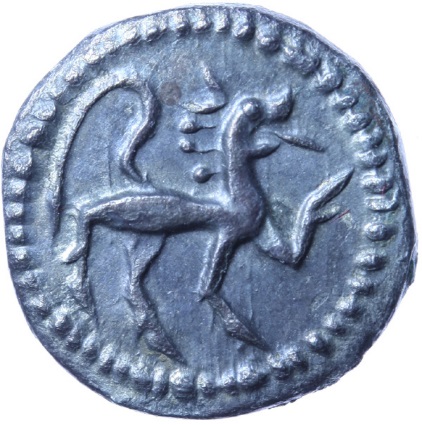 Coinage in the Northumbrian landscape and economy, c.575 – c.867Volume OneTony Abramson©2016Anthony Ian Joseph Abramson, BA, FCA.PhD Thesis.Graduate School of Archaeology,University of York
The King’s Manor
Exhibition Square
York YO1 7EPDeclarationThis thesis results entirely from my own work and has not been previously offered in candidature for any other degree or diploma. Material from the published or unpublished work of others, which is referred to in this thesis is credited to the author of that text.31st March 2016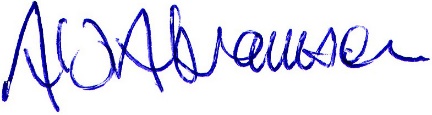 Statement of Copyright© Tony Abramson 2016All rights reserved. No part of this publication may be reproduced, stored in a retrieval system or transmitted in any form or by any means, electronic, mechanical, photocopying, recording or otherwise, without the prior permission of the author or publishers.Presentation of MaterialVolume 1: hardcopy of narrativeVolume 2: hardcopy of supporting graphical material (maps, graphs, tables, and plates)Volume 3: Compact Disk: digital media – databases/sets and spreadsheets.Dedicated to Alex, Abbie & Magnus.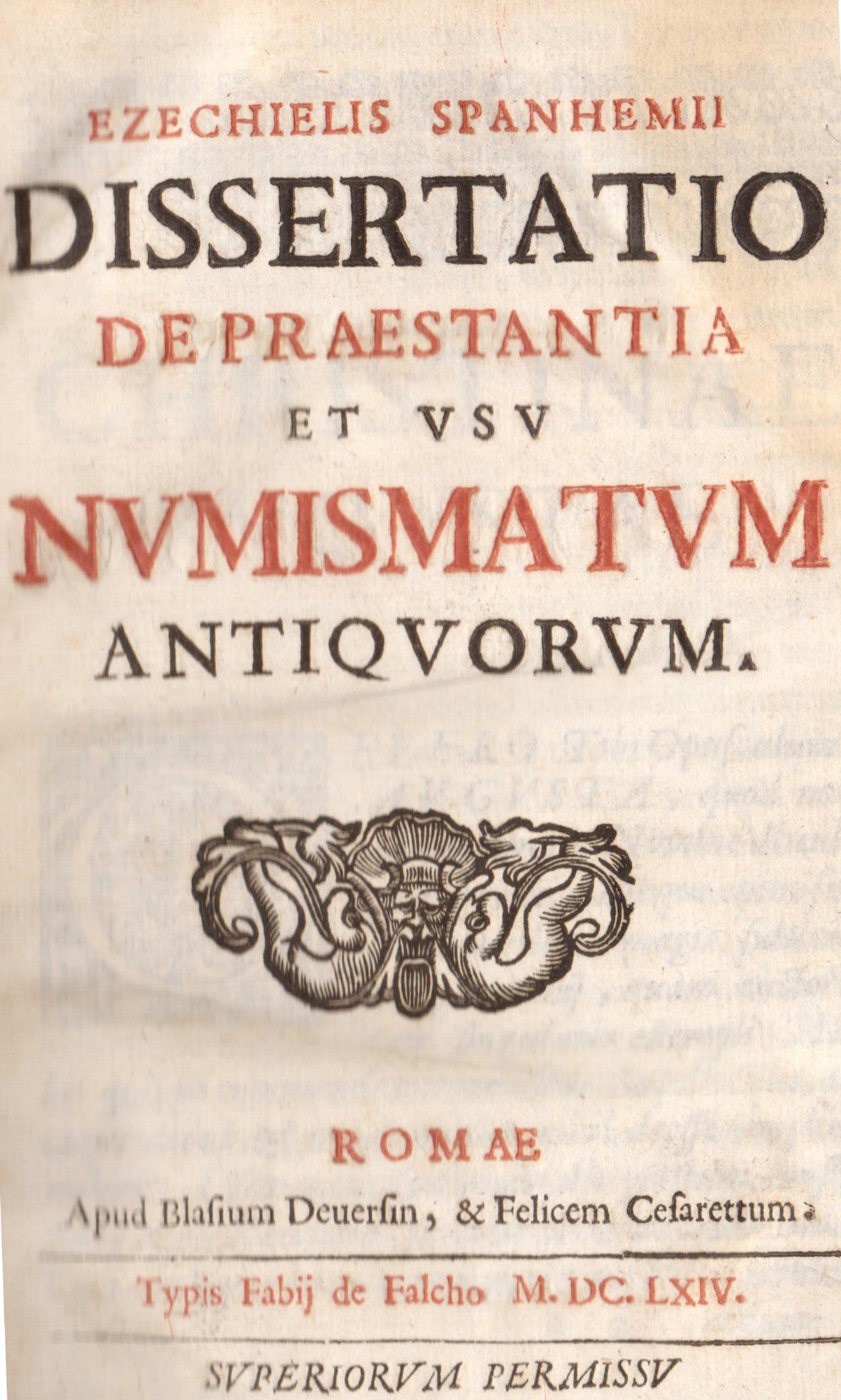 Frontispiece: Numismatum Antiquorum, Ezekial Spanheim, 1664AbstractThis thesis describes the evolutionary process of monetization in Northumbria. It shows how the monetary and fiscal functions of coinage grew as the face-value of coins fell.Part One describes the numismatic and historical background to the phases of Northumbrian coinage. A new and significant interpretation of the York gold shilling is given, but analysis of sceats largely follows conventional lines. The focus is the introduction and growth of the copper-alloy styca. Research into stycas was confounded by Pirie’s taxonomy, in her otherwise commendable Coins of the Kingdom of Northumbria. The digitization of Pirie’s catalogue, discussed in Part Two, removes this impediment to research. The database is augmented by information relating to c.8000 coins from online and informal sources. A new periodization has been created and statistical tools developed for analysing and comparing individual sites within regions.Case studies in the economically active regions of Northumbria are supported by descriptions of finds of coins in association with artefacts, assessed on a parish basis. A numerical synthesis of coin- and artefact-rich locations facilitates comparisons between regions by the creation of statistical devices including the coefficient of monetization (the ratio of locations with both coins and portable artefacts to those with only the latter), measures of coin mix and comparisons finds distributions.The primary conclusion is that Northumbria benefitted increasingly, both monetarily and fiscally, as the face-value of coins fell. Secondary conclusions are that there is a strong episcopal presence in York exemplified by Paulinus’s emissions at the forefront of English monetization; Northumbrian coin production was erratic; the Yorkshire Wolds were more highly monetized than the surrounding lowlands indicating a more enterprising culture; styca hoards represent episcopal expropriations; site shifting took place in the central lowlands of Northumbria, and the status of Fishergate as a wic is uncertain.(296 words)ContentsVOLUME ONE: NARRATIVE‘Where there’s muck there’s brass!’	iCoinage in the Northumbrian landscape and economy, c.575 – c.867	iDeclaration	iiStatement of Copyright	iiPresentation of Material	iiFrontispiece: Numismatum Antiquorum, Ezekial Spanheim, 1664	ivAbstract	vContents	viOf all antiquities coins are the smallest,	14Acknowledgements	1House Style	2List of Keywords	3List of Figures	4List of Maps	8List of Tables and Spreadsheets	9List of Tables and Spreadsheets (continued)	10List of Graphs (Volume 2)	11List of Plates (Volume 2)	11PART ONE: DESCRIPTION	12Chapter 1: Aims and Methodologies	121.1	Aims and Objectives	151.2	Structure of Thesis	161.2.1	Theoretical and Historical Background	161.2.2	Methodologies and Analyses	16Chapter 2: Models of Markets and Monetization	192.1.1	The Anthropological Perspective: Karl Polanyi (1886-1964)	212.1.2	The Historical Perspective: the school of Henri Pirenne (1862 – 1935)	252.1.3	The Archaeological Perspective: Richard Hodges	292.1.4	Land Use: Blair’s ‘Minster Hypothesis’	352.1.5	The Economic Perspective: Glyn Davies (1919-2003)	412.1.6	The Monetary Historical Perspective: Paul Einzig (1897 – 1973)	432.1.7	The Numismatic Perspective on Monetization: Michael Metcalf	442.2	Numismatics beyond Metcalf, and the Northumbria economy	472.2.1	Numismatics	472.2.2	Northumbrian economics	512.2	Synthesis	58Chapter 3: Monetization in Southumbria	603.1	Law	603.2	Southumbrian Monetary Evolution, Periods S7-9 	663.2.1	Historical Background	663.2.2	Production	663.2.3	Use	683.3	Scandia	713.3.1	Scandinavian monetization and Viking incursions 	713.3.2	Numismatic Summary	72Chapter 4: Hypothesis	744.1	Definition of Terms	744.2	Economic Characterisation	754.3	Hypothesis of Monetization	774.3.1	Élite use of	774.3.2	Mercantile use of	784.3.3	Domestic use of base metal:	79Chapter 5: Historical Framework for Northumbrian Monetization	835.1	Periodization	835.2	Gold: Periods 1-3	865.2.1	Historical Background	865.2.1.1 The Migration Period	865.2.1.2	The Conversion period	875.2.1.3	Kings	875.2.1.4	The Episcopacy	895.2.2 Coin Production	905.2.2.1	Period 1. The coinage of sub-Roman Britain, c.410-c.470	905.2.2.2	Period 2. Post-Roman coinage, c.470 – c.587	915.2.2.3	Imported Continental gold: The Pseudo-Imperial Victory tremissis	915.2.2.4	Period 3a. Imported Merovingian gold coinage, c.587-c.670	935.2.2.5	Period 3b. Early Anglo-Saxon gold coinage, c.620s-c.670s	955.2.2.6	Period 3c. Southumbrian pale gold shilling, c.670s	1005.3 Silver: Periods 4-8	1035.3.1 Historical Background: Northumbria after the Battle of Nechtansmere, 685	1035.3.1.1	Kings	1035.3.1.2	The Episcopacy 	1085.3.2	Coin Production: Brief Introduction to Sceats	1095.3.3	Northern coinages in the eighth century	1155.3.4  Period 4: Primary sceats	1165.3.4.1	Period 4a-c. Primary silver sceats, c.670s-c.710	1165.3.4.2	Period 4a. Northumbrian Primary sceats, c.685-c.704	1165.3.4.3	Period 4b. Imported Primary Southumbrian sceats, c.670s-c.710	1175.3.4.4	Period 4c. Imported Primary Continental sceats, c.685s-c.710	1185.3.4.5	Period 4d. Imported Merovingian silver denier, c.670-c.710	1205.3.5 Period 5. Secondary sceats	1215.3.5.1	Incompetent Succession, c.704 – c.737 and later	1215.3.5.2	Period 5a. Putative northern non-regal emissions, 704 – 737 or later	1215.3.5.3	Period 5b. Imported secondary Southumbrian sceats, c.710s – c.750s	1225.3.5.4	Period 5c. Imported secondary Continental sceats, c.710s – c.750s	1235.3.5.5	Period 5d. Imported Merovingian silver denier, c.710-c.750	1255.3.6 Periods N6-N8: Eighth-century Northern sceats	1255.3.6.1	Period N6, 737-780s: Eadberht’s renovatio and successors, 737-780s	1255.3.6.2	Period N7, Joint issues, 737-796	1265.3.6.3	Period N8, 780s-800s: inscriptional reverse sceats	1275.3.7	Conclusion: evaluating the periodicity in respect of sceats	1295.4 Copper-Alloy: Periods N9-10: Ninth-century Northumbria	1335.4.1 Historical Background:	1335.4.1.1	Kings	1335.4.1.2	The Episcopacy	1345.4.2 Coin Production	1355.4.2.1	Northumbrian sceats or stycas? The silver-alloy emissions of Eanred	1355.4.2.2	Hoard evidence	1385.4.2.3	Single Finds	1415.4.2.4	A simpler approach	1415.4.2.5	Sphere of Influence	1435.5 The interval before Period N11, the Viking penny of York	144PART TWO: ANALYSIS AND INTERPRETATION	147Chapter 6: The Quantitative and Qualitative Methodologies	1496.1.	Evidential Constraints	1496.1.1	Access factors	1496.1.2	Search patterns	1506.1.3	Soil factors	1506.1.4	Detecting factors	1506.1.5	Post-extraction factors	1516.1.6	Legal factors	1526.1.7	Discussion	1536.2  The Quantitative Methodology: The Numismatic Database	1556.2.1	Data-Sets and Summaries	1556.2.1.1 Database 1: Coins	1556.2.1.2	Dataset 6.04: The Matrices	1566.2.1.3	Dataset 6.05: Hoard Material	1576.2.1.4	Hoards and single finds	1576.2.2	Conventional Numismatic Production Metrics	1596.2.3	Distribution Analysis	1596.3	The Qualitative Methodology: The Artefactual Database	160Chapter 7: Data Analysis	1637.1	Quantitative Analysis	1637.1.1	Analytical Tools	1637.1.2	The Normal Distribution of Coins	1637.1.3	Roman Finds Distribution	1647.2	Qualitative Analysis	1667.2.1	Coefficient of Monetization (CoM)	1667.2.1	Additional Analytical Tools	1677.3	Case Studies	1697.3.1	Temporal Analysis	1697.3.2	Geographic Analysis	1727.3.3	Source Analysis	174Chapter 8: Case Studies	1768.1	Geomorphology	1768.2	Comparative Case Studies	1788.2.1	York and its environs	1808.2.1.1	Archaeology: The Anglian Period	180York Minster	181The Anglian Settlement at Fishergate	186Dixon Lane and George Street 	1898.2.1.2	Coinage	193York Minster	193Fishergate	194Inner York	204Outer York	2068.2.1.3	Artefact Dataset	2078.2.1.4	Conclusion	2088.2.2	The Central Lowlands	2128.2.2.1 Site studies	213Ryther cum Ossendyke	213Spofforth	213Ripon	214Sheriff Hutton	215Upper Poppleton	216Bolton Percy	216Middleham	2178.2.2.2.	Comparison to Normal Distribution	2178.2.2.3.	Comparison to Roman Finds	2188.2.2.4.	The Artefactual Dataset	2188.2.2.5.	Conclusion	2208.2.3.	The Yorkshire Wolds	2228.2.3.1	Wolds west – Site Studies	223South Newbald 	223Hayton	226Buttercrambe with Bossall	227‘Site C’	228Pocklington	229Barmby Moor	230Yapham	231North Cave	232Small Finds	232Flixborough	233Numismatic Summary – Wolds west	235The Artefactual Dataset – Wolds west	2368.2.3.2	Wolds central – Site Studies	237Sledmere 	237Cottam	240Cowlam 	241Burdale	242Driffield	243Wharram Percy	247Garton-on-the-Wolds	249Wetwang	251Small Sites	251Numismatic Summary - Wolds central	252The Artefactual Dataset - Wolds central	2528.2.3.3	Wolds east – Site Studies	253Kilham	253Thwing (Paddock Hill)	255Burton Fleming	257Rudston	257Boynton	258Grave Goods and Small hoards – Wolds east	259Numismatic Summary – Wolds east	259The Artefactual Dataset - Wolds east	2608.2.3.4.	Comparison to Normal Distribution – Wolds	2608.2.3.5.	Comparison to Roman Finds	2608.2.3.6.	The Artefactual Dataset - Wolds	2618.2.3.7.	Conclusion	2628.2.4	Beverley	2628.2.5	Holderness - East Yorkshire coastal plateau	2638.2.5.1	Comparisons to Norm and Roman Finds	2648.2.5.2 	The Artefactual Dataset	2658.2.5.3	Conclusion	2668.2.6	The Vale of Pickering	2678.2.6.1	South track (A64)	268Malton	268Rillington	269West Heslerton	270Sherburn	272Binnington	272Staxton	273South Track - Conclusion	2738.2.6.2	North track (A170)	2738.2.6.3	Comparison to Normal Distribution	2758.2.6.4	Comparison to Roman Finds	2758.2.6.5	The Artefactual Dataset	2768.2.6.6	Conclusion	2778.2.7	Bernicia and the North	2788.2.7.1	Vicii Regius - Regal Sites	278Yeavering	278Bamburgh	280Conclusion	282Street House Cemetery	2828.2.7.2	Ecclesiastical Sites	283Whithorn	283Whitby	291Lindisfarne	2948.2.7.3	Comparison to Normal Distribution	2958.2.7.4	Comparison to Roman Finds	2968.2.7.5	The Artefactual Dataset	2968.2.7.6	Conclusion	297PART THREE: FINDINGS AND CONCLUSIONS	298Chapter 9: Numismatic Findings and General Conclusions	2989.1	Numismatic Findings	2989.1.1	Production	2999.1.1.1	The normal distribution, stycas	3009.1.1.2	Average weights, stycas	3009.1.1.3	Metal analysis: stycas CKN	3019.1.1.4	Die Links	3019.1.1.5	Die Axes	3029.1.1.7	Motifs	3029.1.2	Coin Use	3039.1.2.1	Gold	3039.1.2.2	Silver	3059.1.2.3	Copper-Alloy	3069.1.3	Lesser numismatic findings	3089.2	General Conclusions	3109.2.1	Monetization	3109.2.1.1	Evolution	3119.2.1.2	Power	3139.2.1.3	Regional Differences	3159.2.1.4	Expropriation	3189.2.1.5	Settlement Patterns	3209.2.2	Future research directions	323Abbreviations	324References	328Websites	345Of all antiquities coins are the smallest,Yet, as a class, the most authoritative in record,And the widest in range. No history is so unbroken as that which they tell; No geography so complete; No art so continuous in sequence, nor so broad in extent; No mythology so ample and so various. Unknown kings and lost towns, Forgotten divinities and new schools of art Have here their authentic record. Individual character is illustrated And the tendencies of races defined.Reginald Stuart Poole, Curator of Coins and Medals, British Museum, ‘On the Study of Coins’, Antiquity 9 (1884, 7-10).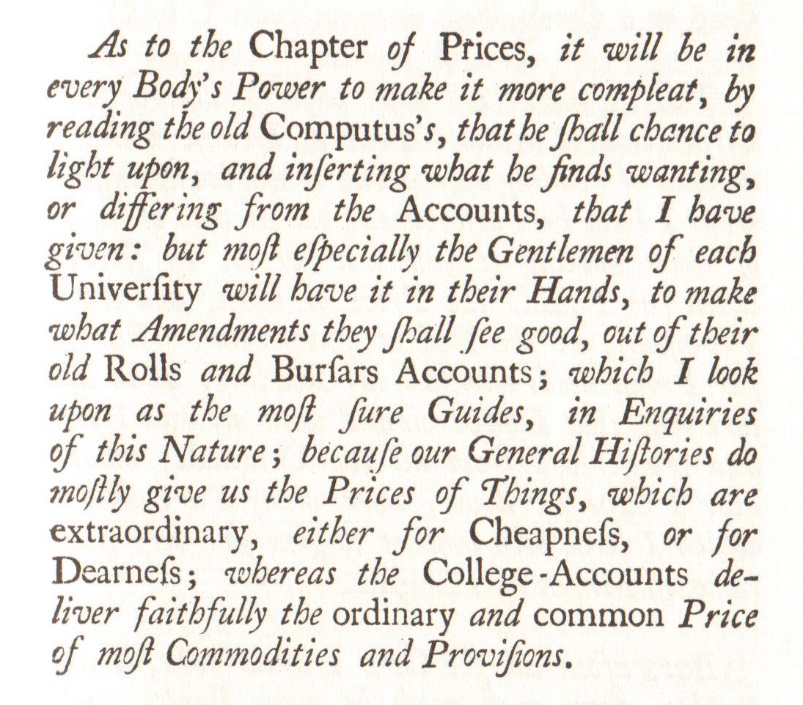 Chronicum Preciosum, or an Account of English Gold and Silver Money, Bishop Fleetwood, (1745, Preface).AcknowledgementsI am grateful for the assistance of the following, without whose support this thesis would not have been possible: Bernard Abramson for data manipulation.Ben Abramson for IT support.Jane Abramson for proof-reading the entire manuscript.Dorothy Bonser for giving me her late husband’s archive of detector finds.James Booth for advising on the integrity of the numismatic discourse.Ron Bude for unpublished data on his analysis of the sceats of Eadberht and EcgberhtDavid Haldenby for advice on artefactual finds from Cottam and Cowlam.Alan Morton for support and guidance on his DMAP software.Mary Garrison for providing a medieval historical perspective to the study and for collaborating with a new interpretation of the York Gold Shilling.Richard Kelleher and Alison Leonard for ArcGIS tuition.Michael Metcalf and Rory Naismith for their guidance on the narrative. My Thesis Advisory Panel, Julian Richards, Andy Woods and Steve Roskams, without whose guidance this project would not have been possible.The late Liz Pirie for her remarkable dedication to compiling the corpus of stycas in her Coins of the Kingdom of Northumbria. Moreover, without access to her prodigious archives on stycas, which were so nearly discarded had I not intervened, this work would have been considerably impoverished. Feisty and obdurate she may have been, as well as misguided in her classification, but, hopefully I have resurrected Michael Metcalf’s hope that her work, ultimately, would be ground-breaking. I also thank YNS for funding the recovery of part of her archive from The National Museum of Scotland. Thanks also to Allen Martin for giving me the remainder of the Pirie archive.Sarah Wightman for assistance with format editing.Paul and Bente Withers of Galata Press Limited for retrieving and releasing Liz Pirie’s corpus gratis.Andy Woods for many helpful suggestions such as periodization of the Anglian coinage of Northumbria. The many detectorists who have volunteered information and generously provided images.And last, but very far from least, all those who applauded the Man in the Arena: Jane, Sarah, Ben, Mark, Gillian, Bernard, Barbara, James Booth, Mary Garrison, Owen and Sheila Hartley, Joyce Hill, Michael Metcalf, Richard Morris, Julian Richards, Gareth Williams and many others.House StyleThe format follows University of York regulations and, for numismatic conventions, the British Numismatic Journal Guidance Notes available at http://www.britnumsoc.org/publications/bnj.shtml. Please note the following:Scale: images are not reproduced to scale.Source of images: all coin images are from the author’s collection, housed at the Fitzwilliam Museum, Cambridge, unless indicated.Numbers below one hundred are in text format not numeric, unless page references, e.g. (15) or period references, e.g. [N9].In this study references to artefacts exclude coins.Secular dating, BCE and CE (Before Common Era and Common Era), is widely preferred in academic circles over BC and AD. Herein I use only BCE.Dating conventions vary considerably. In this thesis, numismatic periods are used as they clearly relate to specific events:Although the term ‘early penny’, favoured by Blackburn and Naismith, avoids linguistic difficulties, sceat, sceatt and sceatta are now, for better or worse, embedded in the language and literature, and I have been as guilty as any in their misuse. My practice is to use sceat for the singular, either sceats or sceattas for the plural and sceatta as an adjective (137). Oxford English Dictionary spelling prefers ‘iz’ to ‘is’, and is used here other than for third party text.Cross-referenced page numbers are parenthesised e.g. (123) and periods e.g. [4a].References are formatted as follows:Monograph:Author Surname, First/Middle Initial(s)., (ed.), Year (# edition), Book Title, trans. by Name, # volume (Publication Place or Publisher).Chapter in collected volume:Author Surname, First/Middle Initial(s)., Year, ‘Chapter Title’, in Editor Surname(s) (ed.), Volume Title, pp. ##–##.Journal article:Author Surname, First/Middle Initial(s)., Year, ‘Article Title’, Journal Title Volume Number/Issue, ##–##.Excel CORREL function uses the Pearson Product-Moment Correlation Coefficient which is a statistical measurement of the correlation (linear association) between two sets of values, x and y, given by the formula: 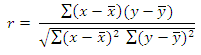 Where, x and y are the sample means of the two arrays of values. If the value of r is close to +1 (or 100%), this indicates a strong positive correlation, and if r is close to -1, this indicates a strong negative correlation.Source: http://www.excelfunctions.net/Excel-Correl-Function.htmlList of KeywordsAnglo-Saxon, Early Medieval, Northumbria, gold shilling, landscape, monetization, penny, periodization, sceat, sceatta, styca, thrymsa, wic.List of FiguresFigure 1: The pseudo-Imperial tremisses and its imitations	26Figure 2: Sculpture: Dewsbury and Otley	39Figure 3: The stone plaque at Aberlemno	89Figure 4: Clipped siliquae, Cattal hoard	91Figure 5: Merovingian pseudo-imperial Victory tremissis, found Kent.	92Figure 6: Romanitas: Burgundian tremissis, probably Lyon, imitating Justinian.	92Figure 7: Coin-jewellery: Lombards, gold tremissis.	93Figure 8: Merovingian national Series, tremisses	93Figure 9: Gold tremissis, named mint/moneyer type	94Figure 10: Crondall type thrymsas in native style	95Figure 11: York shilling, variety C	99Figure 12: Wigmund solidus	100Figure 13: Declining gold content in Post-Crondall thrymsas	101Figure 14: Unique Southumbrian gold shilling c.650-75, c.20% gold, found Bulmer Beck	101Figure 15: Pale gold thrymsas: L. runic Pada.	101Figure 16: Vanimundus, found NW Norfolk	102Figure 17: St. Cuthbert’s pectoral cross	104Figure 18: Evidence of Northumbrian missionaries in Frisia	105Figure 19: Romanitas in secondary phase sceatta portraiture of Series K and T	110Figure 20: Rare Series J variant: the defeat of evil in two acts.	111Figure 21: Rare Series J variant: the defeat of evil in three acts.	111Figure 22: Series QII: the defeat of evil in two acts (SL group 64)	111Figure 23: Series B: syncretic imagery - apotropaic Uroboros.	111Figure 24: Series E (left) & D (right): intentional anonymity	111Figure 25: Progression through Series A	112Figure 26: Deterioration in late Series R	112Figure 27: Metrological variations in circulating coinage, Series E and U.	113Figure 28: Denier of Melle	114Figure 29: Sceatta reverses compared.	115Figure 30: Aldfrith sceat, found Kilham, East Yorkshire (SL69)	117Figure 31: ‘Maltese cross’ variety found Norfolk, north-west Norfolk.	117Figure 32: L: Series A (SL3). R: ‘Valdoberhtus’	117Figure 33: L: Runic Series CZ, found ‘Yorkshire’, (SL5). R: ‘Saroaldo’.	118Figure 34: Sceats of primary Frisian Series D	118Figure 35: Sceats of the four primary Series E varieties (SL87-90)	118Figure 36: Merovingian silver deniers of the named mint/moneyer type:	121Figure 37: Mint-monogrammed deniers	121Figure 38: Typical of Northumbrian finds dating to c.710 – c.725, Series J	122Figure 39: The rare ‘fledgling’ sceat with its possible allusion to Cuthbert.	122Figure 40: L: Series U, Thames Valley, c.710 – c.735. R: Series O, c.720 – c.735	123Figure 41: Exotic species	123Figure 42: Secondary Series E (SL95-7) finds from Driffield	123Figure 43: Secondary Series E (SL95-7)	123Figure 44: Series G: left, with rotated reverse, Kilham, right, Fimber (SL21)	124Figure 45: Eclectic Continental sceats of the ‘Interlace’ type	124Figure 46: A selection of sceats of Eadberht.	125Figure 47: Scarcer, fantastic animal, types	126Figure 48: Eadberht: Booth class G	126Figure 49: Eadberht and Ecgberht joint issue sceat (SL74). Findspot unknown.	127Figure 50: Ælfwald I	128Figure 51: The named moneyer types of Æthelred I (second reign) (SL80-85)	128Figure 52: The named moneyer types of Eardwulf by Cuthheard (SL86-10)	129Figure 53: Inscriptional issues of Ælfwald I by Cuthgils (SL79-20).	129Figure 54: The only styca with portrayal	137Figure 55: (L) Eanred’s initial silver-alloy sceatta coinage: Eadwine for Eanred.	138Figure 56: (R) the subsequent base issues: Wendelberht for Æthelred II (found Driffield).	138Figure 57: The Hexham bucket (Pirie archive)	139Figure 58: ‘Three hundred and sixty coins…	140Figure 59: Silver penny of Eanred from the Trewhiddle hoard.	142Figure 60: A Northumbrian sceat of Series Y, Eadberht, Booth class B	144Figure 61: Data Sources – Datasets	161Figure 62: Venn diagram of the number of locations producing artefact, coins and both.	166Figure 63: Headstone of Archbishop Wulfhere, 849/50-900	183Figure 64: Solidus of Arichis II (758-87), Beneventum, c.774, found Alnwick.	186Figure 65: The Fishergate Ring cf facing bust on Series Z sceat.	187Figure 66: Bone knife handle fragment, 36.5mm	187Figure 67: The Heworth Urn	191Figure 68: The Ormside bowl found in 1823 near a Viking	191Figure 69: C5th-6th glass bowl, The Mount	191Figure 70: Fishergate specimens, sceats:	195Figure 71: Exotic species from Fishergate	195Figure 72: Fishergate specimens, Series Y sceats:	196Figure 73: Fishergate stycas	196Figure 74: Fishergate penny:	197Figure 75: The three main types of Series H:	201Figure 76: York gold shillings associated with Parliament Street landscaping before 1846	205Figure 77: Dunnington: variety A York gold shilling	206Figure 78: York gold shilling, var. found by Stuart Hodgson, near York.	207Figure 79: Coppergate helmet c.750-75	210Figure 80: Lotherton: Series Q1H	212Figure 81: Spofforth: new variety D of York gold shilling	213Figure 82: Spofforth: second known variety D of York gold shilling	213Figure 83: Hexagram sceat, found Tadcaster.	214Figure 84: Ripon: Beonna lead trial piece	215Figure 85: Interlace decoration, hanging bowl base,	215Figure 86: Sherriff Hutton, Series E, variety G, one of three known	216Figure 87: Annulet type	216Figure 88: Upper Poppleton: Primary Series E, Series O and Ælfwald sceat	216Figure 89: Bolton Percy: Series F	217Figure 90: Middleham: York gold shilling	217Figure 91: Sword pommel with filigree and rope-twist	217Figure 92: Escrick ring found by Michael Greenhorn, 2009	219Figure 93: Two views of the ‘Leeds’ ring hoard, c.700-1100, found Aberford	219Figure 94: Some sceatta finds from South Newbald	225Figure 95: Eardwulf by Cuthheard	226Figure 96: Hayton: radiate bust obverse with decorative serpent reverse.	226Figure 97: Hayton, Merovingian denier of Martinus or Mariae, N. France	227Figure 98: Buttercrambe with Bossall, hoard.	227Figure 99: ‘Site C’:	228Figure 100: ‘Site C’: an early Anglian gold and garnet cloisonné trapezoidal panel	228Figure 101: Raven penny of Anlaf Guthfrithsson, Hiberno-Norse king of York, 939-41	229Figure 102: Exotic species from ‘Site C’: L: W/N mule. R: Serpent type	229Figure 103: Pocklington: AR variety	230Figure 104: Pocklington: Primary Continental and East Anglian sceats	230Figure 105: Pocklington: Unique mule of Series K and J	230Figure 106: Barmby Moor: York gold shilling	231Figure 107: Yapham: copy of an imitative Victory type tremisses	231Figure 108: North Cave find: Possibly Frankish tremissis.	232Figure 109: North Ferriby sceats	232Figure 110: Named-moneyer Northumbrian sceats of Æthelred I from Sledmere	237Figure 111: Worn Merovingian denier from Sledmere	238Figure 112: Exotic species from Sledmere	238Figure 113: Sledmere, East Anglian Series Q, type 98, (SL63-90)	239Figure 114: Stycas from Sledmere	239Figure 115: Cottam: extremely rare sceat of Eadberht	240Figure 116: Cottam: L: silver-alloy coin of Eanred R: styca of Æthelred II, 2nd reign	240Figure 117: A penny of Æthelberht of Wessex (860-5), by the moneyer Wulfheard	241Figure 118: Cowlam: L: Series Q	241Figure 119: Burdale: Primary Continental sceats, Series D, 2c and Stepped Cross	243Figure 120: Burdale: Anglian bone comb	243Figure 121: Sceat of Aldfrith, found Driffield	244Figure 122: ‘Driffield’, Series J, type 85	244Figure 123: Driffield: Series Z (SL 102-20)	245Figure 124: Series U, found Driffield	245Figure 125: Two sceats of comparable designs to the above bracteates:	245Figure 126: Some rare finds attributed to Driffield:	246Figure 127: Styca of Æthelred II by Vendelberht, found Driffield	246Figure 128: Merovingian tremisses from Wharram Percy	248Figure 129: Wharram Percy Grubenhäuser finds: Eadberht sceat	248Figure 130: Garton-on-the-Wolds, Green Lane Crossing, pendant grave find	249Figure 131: Rigold: Garton–on-the-Wolds grave find	250Figure 132: Garton-on-the-Wolds: some exotic species	250Figure 133: Series Q-related sceat	251Figure 134: Some scarce sceats attributed to Wetwang	251Figure 135: Butterwick	251Figure 136: Sceat of Aldfrith, found Kilham	253Figure 137: Æthelwald Moll with Æthelred, found Kilham	254Figure 138: Two early Anglo-Saxon artefacts from Kilham	255Figure 139: Sceat of Eardwulf with a ligate initial in the moneyer’s name on the reverse.	256Figure 140: First known sceat of Eardwulf	257Figure 141: Rudston: L: Merovingian denier of Lyon, R: interlaced cross type sceat	258Figure 142: Silver-alloy coin of Eanred by Wilheah	258Figure 143: Boynton: sceats of Series N, O and ‘Wodan’	258Figure 144: L: Silver-alloy coin of Eanred. R: base styca of Æthelred II.	258Figure 145: C-bracteate, Near Bridlington, typically associated with élite sites	259Figure 146: Wolf & Twins sceat, found near. Bridlington	259Figure 147: Beverley: sceat of Æthelwald Moll with Ecgberht	263Figure 148: Flinton: York gold shilling	264Figure 149: Leconfield: sceat of Æthelred I by Ceolbald	264Figure 150: Malton finds of Merovingian tremisses	268Figure 151: Malton find: Abbasid, Caliph al-Mutawakkil or al Mustai'in, 854-64	269Figure 152: Rillington: rare ‘ ’ variety of Eadberht sceat	269Figure 153: Pale-gold shilling of Pada, runic reverse, found Sherburn	272Figure 154: Kirkbymoorside: iconic ‘shrine issue’ sceat of Æthelred I	274Figure 155: Seamer: rare ‘two-crozier’ joint issue sceat	274Figure 156: L: Yeavering’s only coin find: gold washed imitation on copper core.	279Figure 157: For comparison only: Tremisses of Huy	279Figure 158: Bamburgh: silver-alloy coin of Eanred by Wulfheard	281Figure 159: Street House: pendant grave finds	282Figure 160: Burton-in-Kendal: Dronrijp tremissis	283Figure 161: L: Carvings from Eggerness Peninsula	285Figure 162: Whithorn, sceats. L: Series J, 85. R: Eadberht with Ecgberht, 737-58.	286Figure 163: Unique varieties from Carlisle	287Figure 164: Carlisle: Sceat of East Anglian Series Q1G	288Figure 165: Merovingian denier, Hoddom,	289Figure 166: A possibly unique Celtic cross sceat bearing an apt imprimatur for St. Hild.	293Figure 167: Reverses of EMC 1977.0097, 1977.0099 and 1977.0100	293Figure 168: Comb with runic inscription	294Figure 169: The Lindisfarne Stone	294Figure 170: C7th Gold pendant, found Street House Anglo-Saxon cemetery, Redcar	296Figure 171: Imitative solidus of Louis the Pious	304Figure 172: English/Frisian copy of a gold solidus of Louis the Pious (814-840).	304Figure 173: Offa’s gold mancus, Chick, 2010, type 1a 55.	304VOLUME TWO: SUPPORTING DATAList of Maps Map 1.01: English wicsMap 2.01: C4-5th sitesMap 2.02: C5-7th sitesMap 2.03: Monastic affinitiesMap 2.04: Early medieval religious housesMap 2.05: Polity mapMap 2.06: StycasMap 2.07: Natural ResourcesMap 5.01: York Gold Shilling - with type & locationMap 5.02: Findspots of sceatsMap 5.03: Merovingian deniersMap 5.04: Bude Main Man findspots Dec 2014Map 5.05: Stycas in Schleswig-HolsteinMap 6.01: Roman coin findsMap 6.02: Artefact findspots in PASMap 7.01: Artefacts and CoinsMap 7.02: Gold in NorthumbriaMap 7.03: Northumbrian sceatsMap 7.04: Southumbrian sceatsMap 7.05: Eadberht [Bude]Map 7.06: Coin findspots in databaseMap 8.01: Geology iMap 8.02: Geology ii Map 8.03: SoilMap 8.04: TopographyMap 8.05: RiversMap 8.06: Physical geographyMap 8.07: Wetlands - soil – Central LowlandsMap 8.08: Lost Villages- North and East YorkshireMap 8.09: York MinsterMap 8.10: Inner York sitesMap 8.11: Wolds west, central and eastMap 8.12: Near Hayton productive siteMap 8.13: Cottam A&B crop marksMap 8.14: Styli near DriffieldMap 8.15: Wharram Percy Beresford 1990, 63Map 8.16: Wharram Percy Beresford 1990, 54Map 8.17: Roman Finds Density by ParishMap 8.18: Wetlands - finds – HumberMap 8.19: Elongated parishes – Vale of PickeringMap 8.20: Early medieval religious housesMap 8.21: West Heslerton ladder settlementMap 8.22: Early medieval NorthumbriaMap 8.23: Street House CemeteryMap 8.24: Whithorn findsMap 8.25: Monumentality in the WestMap 8.26: NE Britain C6-7List of Tables and SpreadsheetsPDFs are in hardcopy on Volume 2, and digitally, with the databases/datasets, on Volume 3 as Microsoft Excel Worksheets.Style	Ref	Description	Format        VolDatabase	     1	Coins	Excel®	3Database	     2	Artefacts	Excel®	3Table	3.01	Early Anglo-Saxon Law       	PDF	2Table	4.01	Period 9 - Group A - Moneyers	PDF	2Table	4.02	Minting activity and inactivity	PDF	2Dataset	5.01-3	Site Finds by Period	Excel®	3Table	5.02	Site Finds by Period - Correlations to Normal Distribution	PDF	2Table	5.03	Site Finds by Period - Chronological Analysis	PDF	2Table	5.04	Periodic Table	PDF	2Table	5.05	Northumbrian Kings of the Conversion Period	PDF	2Table	5.06	Kings and Archbishops	PDF	2Table	5.07	Imported gold coinage, a-c	PDF	2Table	5.08	Imported to Northumbria	PDF	2Table	5.09	Corpus of gold shillings of the York group	PDF	2Table	5.10	Frequency of varieties of York gold shilling	PDF	2Table	5.11	Comparison of die ratios	PDF	2Table	5.12	Metallurgical analysis of York gold shillings	PDF	2Table	5.13	Quentovic - putative Étaples hoard	PDF	2Table	5.14	Period 9-10c - Issuers	PDF	2Table	5.15	Major hoard summary	PDF	2Table	5.16	Pirie - styca finds west coast	PDF	2Table	5.17	Pirie's archives	PDF	2Table	6.01	Database sources	PDF	2Table	6.02	Database 1 column headings	PDF	2Dataset	6.03	Findspot index & numerical analysis	Excel®	3Dataset	6.04	Matrices and Summary	Excel®	3Dataset	6.05	Hoard Material	Excel®	3Dataset	6.06	Early medieval Yorkshire – artefacts – detail	Excel®	3Table	6.07	Artefacts - Functional Categories	PDF	2Table	6.08	Early medieval Yorkshire – artefacts – summary	PDF	2Table	6.09	Artefact types	PDF	2Dataset	6.10	VASLE Dataset - artefacts - excl Late Saxon	Excel®	3Dataset	7.01	Roman finds comparison - detail	Excel®	3Table	7.01	Roman finds comparison - abstract	PDF  	2Table	7.02	Roman finds comparison - summary	PDF	2Table	7.03	Early Medieval extract from PAS  	PDF	2Table	7.04	Artefacts - summary	PDF	2Table	7.05	Density	PDF	2Table	7.06	Coin mix on artefact sites	PDF	2Table	7.07	Coin age mix on artefact sites	PDF	2Table	7.08	Stability - coins sites	PDF	2Table	7.09	Stability - sites with coins and artefacts	PDF	2In text	7.10	Table of Tables	table & PDF  1&2Table	7.11	Sceatta frequencies and productivity	PDF	2Table	7.12	Analysis of Hexham hoard	PDF	2Table	7.13	Styca frequencies and productivity	PDF	2Table	7.14	Styca analysis - issuers	PDF	2Table	7.15	Styca analysis – moneyers (alphabetical and by volume)	PDF	2Table	7.16	Site finds ranked by chronology	PDF	2Dataset	7.17	Site finds by source	Excel®	3Table	7.18	Site finds by source	PDF	2List of Tables and Spreadsheets (continued)Table	7.19	Non-local finds by site	PDF	2Table	8.01	Single finds from identified sites inner York	PDF	2Dataset	8.02	Fishergate catalogue	Excel®	3Table	8.03	Periodic analysis of Fishergate styca finds	PDF	2Table	8.04	Fishergate actual Vs expected	PDF	2Table	8.05	Sceat and styca finds at selected wics	PDF	2Table	8.06	Fishergate comparisons by sceatta variety	PDF	2Table	8.07	Single finds from identified sites outer York	PDF	2Table	8.08	Fishergate - artefacts - functional categories	PDF	2Table	8.09	Central Lowlands - artefacts - summary	PDF	2Table	8.10	Central Lowlands - artefacts - functional categories	PDF	2Table	8.11	Central Lowlands - selected dress accessories	PDF	2Table	8.12	Central Lowlands - artefacts - detailed types	PDF	2Table	8.13	Central Lowlands - coin mix on artefact sites	PDF	2Table	8.14	Central Lowlands - coin age mix on artefact sites	PDF	2Dataset	8.15	Central Lowlands - site finds by issuer	Excel®	3Dataset	8.16	Yorkshire Wolds - site finds by issuer	Excel®	3Table	8.17	Small Finds – Wolds west	PDF	2Table	8.18	Yorkshire Wolds - artefacts	PDF	2Table	8.19	Yorkshire Wolds - functional categories	PDF	2Table	8.20	Yorkshire Wolds - selected dress accessories	PDF	2Table	8.21	Yorkshire Wolds - detailed artefact types	PDF	2Table	8.22	Yorkshire Wolds - coin metal mix on artefact sites	PDF	2Table	8.23	Yorkshire Wolds - coin age mix on artefact sites	PDF	2Table	8.24	South Newbald	PDF	2Table	8.25	Near Hayton 'productive site'	PDF	2Dataset	8.26	Religious and minster sites - site finds by issuer	Excel®	3Table	8.27	Beverley, Holderness and other peripheral sites – artefacts	PDF	2Table	8.28	Beverley etc. - functional categories	PDF	2Table	8.29	Beverley etc. - selected dress accessories	PDF	2Table	8.30	Beverley etc. - detailed artefact types	PDF	2Table	8.31	Beverley etc. - coin metal mix on artefact sites	PDF	2Table	8.32	Beverley etc. - coin age mix on artefact sites	PDF	2Dataset	8.33	Vale of Pickering - site finds by issuer	Excel®	3Table	8.34	Analysis of Roman finds in the Vale of Pickering	PDF	2Table	8.35	Vale of Pickering - artefacts	PDF	2Table	8.36	Vale of Pickering - functional categories	PDF	2Table	8.37	Vale of Pickering - selected dress accessories	PDF	2Table	8.38	Vale of Pickering - detailed artefact types	PDF	2Table	8.39	Vale of Pickering - coin metal mix on artefact sites	PDF	2Table	8.40	Vale of Pickering - coin age mix on artefact sites	PDF	2Table	8.41	Bamburgh	PDF	2Table	8.42	Whitby	PDF	2Table	8.43	Bude's analysis of Eadberht's dies	PDF	2Table	8.44	Ipswich - site finds by variety	PDF	2Table	8.45	Lundenwic - site finds by variety	PDF	2Dataset	9.01	Styca weight analysis	Excel®	3Dataset	9.02	Styca Composition CKN	Excel®	3Table	9.03	Styca weight analysis - Abramson	PDF	2Table	9.04	Sceat and Styca weights analysis	PDF	2Table	9.05	Styca die axes	PDF	2Table	9.06	Styca motif analysis	PDF	2Table	9.07	Findspot index & numerical analysis	PDF	2Table	9.08	Coins, pins and strap ends 	PDF	2Table	9.09	Stycas of Wulfhere	PDF	2Worksheet	9.10	Relative values: Cu:Ar	Excel®	3List of Graphs (Volume 2)Graph 3.01:	Annualised ninth-century coin findsGraph 6.01:	Hoards and single finds Graph 7.01:	Dataset selections A-FGraph 7.02-7.12: Site finds by period, regionally, by weighted average of peak activity: Graph 7.02:	York & its environsGraph 7.03: 	The Yorkshire Wolds, westGraph 7.04:	The Yorkshire Wolds, centralGraph 7.05:	The Yorkshire Wolds, eastGraph 7.06: 	The Vale of PickeringGraph 7.07: 	DeiraGraph 7.08: 	Bernicia iGraph 7.09: 	Bernicia iiGraph 7.10 	Southumbria iGraph 7.11 	Southumbria iiGraph 7.12 	The ContinentalGraph 8.01:	 FishergateGraph 8.02a-c: Blackburn (2011) a) Hamwic, b) Lincoln, c) LondonGraph 8.03: 	 Hayton with additional informal dataGraph 9.01:	 Findspot index & numerical analysis (See Table 9.07)List of Plates (Volume 2)Plate	1:	York Gold Shilling Plate	2:	Paulinus shillingPlate	3:	General Introduction to English SceatsPlate	4:	Evaluating PeriodicityPlate	5:	Fishergate sceats - YATiPlate	6:	Fishergate sceats - YATiiPlate	7:	Fishergate stycas - YATPlate	8:	Fishergate pennies - YATPlate	9:	Fishergate coins – APCPlate  10:	Near Hayton productive site, iPlate  11:	Near Hayton productive site, iiPlate  12:	Sceatta finds from ‘Site C’PART ONE: DESCRIPTIONChapter 1: Aims and Methodologies‘In the coming decades, greater emphasis will probably be placed on the wider economic and social implications to be drawn from the use of coinage. To contribute to these debates further work should be done on interpreting the pattern of single-finds, comparing them with other artefact distributions and historical data.’Mark Blackburn (2011, 596). The period c.575-c.867 saw several major changes: in governance and religion, in rural settlement patterns, the emergence of urban communities and of an economy which demonstrates evolving domestic and Continental trade linkages. The development of coinage is an integral part of these processes and coin recovery can be used to ascertain the territorial extent and volume of coin use. However, to date too little attention has been paid to the distinctive gold, silver and especially base coinage of Northumbria in the seventh to ninth centuries, its unique characteristics and its place within the broader contemporary economic and social context.The Northumbrian landscape exhibits a patchwork of settlements with complex linkages to interconnected exchange networks ranging from kin-based subsistence communities to towns featuring hinterlands, production, labour specialisation and long-distance trade. Settlements were formed under varying topological, agricultural, economic and social circumstances, the impact of which are conventionally assessed by reference to functional spheres of influence – legal, administrative, economic, fiscal, cultural, religious and defence. Tribute, links between separated estate holdings, patronage, obligation and tradition have previously been seen as the determining factors in transforming settlement patterns.Naylor and Naismith have made significant contributions to recent scholarship. Naismith stated that ‘historians and archaeologists…tended to approach coinage from one of two perspectives: that of trade, exchange and the activity of the economy; or that of government and administration.’ Naismith’s work focused on southern England, excluding Northumbria. There is scope to consider the northern material in a similar manner, especially as regards the balance of power in the north as Northumbrian sceats and stycas name kings and archbishops whilst sceats elsewhere are predominantly anonymous.The most recent contribution to our understanding of Northumbrian coinage in the landscape is contained in the work of Naylor. His 2002 thesis concluded that overall, the archaeological evidence indicated that the economic system in Yorkshire may have been complex ‘with a number of sites involved in direct long-distance and/or regional trading’. He interpreted the numismatically rich sites c.5-c.15 km from the coast ‘as representing centres where long-distance and local/regional networks of trade were integrated to aid the export of surplus materials’. His 2007 paper sets a precedent for the methodology used here, extracting correlations and comparisons from a periodization of site finds. This thesis is now able to present a more granular analysis of a substantially larger database.Exploitation requires an economic surplus and this is the key to understanding how such settlement hierarchies developed.  Surplus can remain at the domestic level, be gifted, donated or used for votive, funerary or compensation purposes, be consumed by tribute in labour, goods or services, be extracted by tax and rent or be exchanged for other consumables or ‘capital’ goods. All of this can be accomplished in markets which do not have the benefit of a medium of exchange, as was the case in England in the period now narrowed to c.470-c.570, when no medium is archaeologically visible; which does not exclude commodity money (43). However, the presence of coinage facilitates exchange chiefly as a medium but also as an accounting mechanism and store of wealth.The environmental and human factors which may have influenced economic activity are explained in addressing the core question: To what extent was Northumbria monetized? Before proceeding some definition of terms and scope is necessary. Northumbria is essentially the territory remaining after the defeat of Ecgfrith at Nechtansmere in 685, after which Aldfrith brought stability - and silver coinage - to the realm. The study also considers the earlier gold shillings of York and Northumbrian coins found elsewhere. Monetization in the narrow, practical sense used in this study refers to the re-introduction of coinage. At the simplest level, this occurs when coins are used to settle regular daily transactions – the purchase of dietary staples and other necessities. Monetization is here characterized by the proximity of finds of coins and portable artefacts, demonstrating that the use of coin as a medium of exchange, even when there is only one denomination, has permeated throughout society, rather than fulfilling the needs of just the social, mercantile or religious élite.Assemblages of diagnostic material contain coins, metallic artefacts including copper-alloy dress accessories, ceramics, building materials, stonework and biological remains. In a network of settlements, different distributions of such artefacts require explanation and the use of coins for exchange, rather than other purposes, must be established. Northumbria may be a special case in view of its distinctive coinage and particularly the phased evolution of its silver coinage into the unique base-metal styca currency.Particular emphasis is placed on the styca coinage which is represented by a wealth of both hoard and single-find material. However, possibly due to its generally unprepossessing appearance, this coin has not always been fully appreciated as an economic driver. As the sole denomination it would have been used for transactions of different frequencies – routine daily transactions, the regular payment of dues, and for more substantial occasional transactions such as tribute payments and the transfer of estates and people to church establishments as ‘bookland’. Both economic and political factors, such as internecine rivalry, are explored as possible contributors, not only to driving down the intrinsic value of the sole denomination to a more generally useful level, but also to erratic coin production in the north.1.1	Aims and ObjectivesThe primary aim of this thesis is to assess, in the context of other artefacts, the extent and nature of monetization during the seventh to ninth centuries, when coin use varied spatially, temporally and by transactional type. Monetization provides prime facie evidence of recovery, economically, technically and intellectually, after the dislocation of the Roman withdrawal.Given the extent to which recent finds and new interpretations improve understanding of early Anglian Northumbria, several objectives, are pursued in support of the primary aim. These constitute pre-requisites to monetization in that an economic and political infrastructure is needed to provide a stable platform for a viable and appropriate medium of exchange. Sufficient and necessary conditions include a clear hierarchy with authority vested in responsible officials whose roles in administering the monetary and fiscal functions of state are clear and effective. Moreover, the public must have confidence in both the organisation and the coinage for it to operate efficiently. Distributional factors and trading advantages may cause divergent degrees of penetration in different areas. Political instability and exogenous influences may disrupt steady production. These objectives include:Evolution:To establish whether the evolution of the Northumbrian coinage is steady or erratic and assess the relationship between the advancement of Northumbrian coinage and political and economic developments.Power:To describe how Northumbrian coinage reflects the exercise and balance of power, specifically between church and state.Regional Differences:To expose significant regional differences, and metro-centricity, in coin use.Expropriation:To demonstrate the role of coinage in surplus expropriation by the authorities.Settlement Patterns:To show how the varying mix of coins indicates different trading and settlement patterns and networks.1.2	Structure of Thesis1.2.1	Theoretical and Historical BackgroundPart One describes the context of the numismatic and artefactual evidence. In the absence of a theory of monetization beyond the classical and archaic Oriental spheres, Chapter 2 discusses relevant references, including those to market models, from various related disciplines. Furthermore, previous work based on analysis of artefactual data from PAS is considered. Chapter 3 briefly describes the evolution of monetization in comparable neighbouring polities. This leads into a definition of terms and economic characterisation in Chapter 4, which proposes a hypothesis of monetization. Part One of the thesis is completed by the presentation of a numismatic periodization, based on the historical background, in Chapter 5.1.2.2	Methodologies and AnalysesPart Two introduces the data describing how it has been assembled, then proceeds to analyse this in the context of the landscape and economy. Chapter 6 commences with a discussion of the various constraints on the integrity of the evidence before introducing the methodological framework. The results of the quantitative data analysis are given in Chapter 7 and of the qualitative data analysis in Chapter 8, where several analytic tools are applied by site, within a regional structure, in light of the objectives set above.In the practical, second part of this study, quantitative and qualitative analytical tools are developed and deployed. The quantitative methodology is to assemble a dataset compiled from existing archaeological records primarily of coins and secondarily, artefacts and to facilitate interrogation. Sources include Pirie’s Coins of the Kingdom of Northumbria (CKN), the Corpus of Early Medieval Coin Finds (EMC) and Sylloges of the Coins of the British Isles (SCBI), the Portable Antiquities Scheme (PAS), the Viking and Anglo-Saxon Landscape and Economy Project (VASLE) and informal, as well as antiquarian sources. This approach includes assessment of material that may have eluded formal recording. Mapping is used to reveal spatial and temporal patterns in the development and use of coinage, subject to detecting bias. Significantly, CKN has been digitized by the candidate, which is the major achievement of the work presented here (see 141 and 149). It is collated with the other sources into a comprehensive database, providing a versatile tool, easily searched and sorted, for interrogation and investigation.A numismatic-based periodization is applied to the evolution of the coinage. Finds at coin-rich sites have been collated according to the periods defined so that this age-profile gives a fresh perspective on site comparisons.The qualitative analysis involves the comparison of numismatic and artefactual finds at coin-rich sites and wics within Northumbria. Evidence of the ready availability of coinage, whether or not local, in proximity to other artefacts, is taken as indicative of economically active sites where a degree of monetization has occurred. Sites are grouped regionally facilitating comparisons between regions.Differences, whether of type, period or volume between selected sites are identified. The corpus of material is arranged by location and date, and interrogated to establish if the presence of coinage is associated with particular types of other artefacts. The result is a fuller understanding of monetization in early medieval Northumbria, and the place of gold, silver and base-metal coinage in the contemporary social landscape. Coinage contributes to key debates in early Anglo-Saxon history: the development of towns and emporia; the rôle of ‘productive’ sites; the ‘minster debate’ and the rôle of the church.There are significant, well-researched wics in Southumbria which provide comparative templates for evaluating monetization in the north, Map 1.01. These include Hamwic (200) which is considered in detail. Finds at Rendlesham, Heckington, Royston and Sledmere are tabulated as exemplars, Table 8.05, Gipeswic at Table 8.44 and Lundenwic at Table 8.45. Again, credit is due to Pirie for compiling an archive of site reports.These methodologies are combined to produce tabulations and maps of artefactual and numismatic findspots. An expedient indicator, the coefficient of monetization (166) is the ratio of the number of locations with both artefacts and coins to those with just artefacts. While this is a pragmatic measure, its use as a comparative tool is justified in chapter 7.Chapter 9 expounds the numismatic findings at page 298 and general conclusions at page 310. Future research is suggested at page 323.Chapter 2: Models of Markets and Monetization‘it is quite wrong to consider the various functions of money to be separated…a position quickly reached by primitive man if not yet by all economists and anthropologists…’Glyn Davies (1994, 41).This chapter provides a synopsis of prevailing thinking on the evolution of markets and money in its various forms. It discusses the economic and numismatic foundations for an understanding of monetization on which the practical work of the thesis is built. As a discipline, monetization is a relatively unexplored branch of numismatics with strong links to economics. It has barely been touched upon previously as regards Anglo-Saxon Northumbria. The first part of the chapter introduces the key thinkers who have influenced the debates about markets and monetization and in the second half of the chapter the previous literature on the development of coinage in Northumbria, and the Northumbrian economy, is introduced and discussed. To describe the process of monetization, an understanding of socio-economic behaviour is required. The first half of this chapter progresses from a broad discussion of formalism and substantivism to a more focused description of monetization. Pertinent theoretical anthropological, historical, archaeological, economic, monetary historical, and numismatic models are summarized.  The focus of the first section is on markets and the principal contributors in this field, working from the general to the specific: Polanyi, Pirenne, and Hodges, and it ends with a discussion of Blair’s ‘minster hypothesis’. Polanyi’s economic anthropology explored the structure of exchange mechanisms and his specific concepts of ports-of-trade and the use of commodity money are relevant to any study of monetization. Pirenne’s thinking has focussed attention on how major developments in the Mediterranean, in the seventh to ninth centuries, have been causal in economic change. Hodges’ work has helped place archaeological finds in an economic framework, specifically as regards the evolution of markets. The aspect of Blair’s ‘minster hypothesis’ relevant to this study, concentrated on the economic significance of religious houses.The focus then shifts to monetization itself and describes the work of Davies and Einzig which provides a definitional framework. Useful methodologies have been developed by Metcalf. Indeed, it was he who championed recognition of the economic significance of early Anglo-Saxon coinage, having substantially advanced our understanding of the coinage and its use.The second half of the chapter describes and assesses previous work on Northumbria, specifically its coinage. This covers the work of Blackburn, Booth, Metcalf, Naylor, Pirie and Williams on numismatics. Methodological approaches taken by previous researchers using numismatic and PAS data are then described. The chapter concludes with a synthesis of the main propositions presented.2.1.1	The Anthropological Perspective: Karl Polanyi (1886-1964)‘The path of anthropological progress is now strewn with terminological corpses, the ghosts of most of which are better avoided.’Marshall Sahlins (1972, 92).Polanyi developed two meanings of the term ‘economic’ separating the mechanisms for allocating scarce resources from how humans make their living from natural resources to best satisfy physiological and psychological needs. The neo-classical approach to economics assumes perfect knowledge, mobility, rationality, self-interest and the maximisation of ‘utility’. These concepts facilitate analysis but are open to challenge as, at best, normative rather than positive, and at worst, necessarily extreme. Anthropologists and archaeologists refer to this as formalism.An alternative, substantivism, though complementary in certain circumstances, was proposed by Polanyi. This does not rely on rationality and scarcity but relates to human interaction in social and natural environments. His are general propositions, not universal; they accommodate the wide spectrum, divergences and inefficiencies, of human preferences and constraints, and the vagaries of nature. Polanyi’s substantivism viewed economics as indivisible from ‘culture’. He defined ‘disembedded’ markets where economic activity had become detached from the social context. He foresaw the dystopia this can create, when economic or political decisions are implemented irrespective of social consequences.Polanyi described three mechanisms which combine to enable economic activity in society through its institutions (i.e. conventions) – multiple individual exchanges constituting a market, symmetrical reciprocal behaviour in a community and redistribution from a centrally administered accumulation. There are evolutionary, transformative, aspects to each of these mechanisms such that they are dynamic not static. Polanyi allowed for philanthropy and altruism on the one hand, and conflict and competition on the other. The formalists, in asserting the ubiquity of the quest for gain, condemn this as romantic, relativist ideology. Polanyi is generally considered to have had a significant impact on the development of economic anthropology, and conceptual aspects of it are relevant to the present study, despite the different context in which it was conceived. However, the vital step from the individual to the social is not obvious in Polanyi. In terms of atomistic behaviour, he believed in personal accountability in a social framework; he thought that religion diminished man’s sense of responsibility but, on the other hand, it was an essential social construct. However, discrimination between embedded economies of pre-industrial societies and dis-embedded industrial economies cannot be sustained. In comparing Same with Other, Morelandconcludes there is no binary separation between gift and commodity economies. Skre was succinct on these issues: ‘…in every society, prehistoric as well as medieval and modern, the pure market (where every transaction is dictated only by an economic rationality) never existed and does not even do so today, any more than gift exchange free of economic consideration.’ He commended avoidance of simplistic descriptions and use of terms ‘that reveal variations and characterize complexity in past economies, as well as the manner in which they are interwoven with the rest of society.’ Naismith argued that the choice between substantivist and formalist is not binary either between or within societies. These approaches may be synthesized to reconcile substantivism in societies at an early stage of economic development, possibly making use of commodity money, with a more formalist approach for societies generating surplus resources to support specialisation in circumstances where complex transactions require a medium of exchange, unit of account and store of value.Even when succinctly restated by Stiglitz and Dale in twenty-first century terms, what relevance has any part of Polanyian analysis to Anglian Northumbria dominated by church and kingship? Two concepts borrowed from Polanyi are perhaps relevant here. First, the ‘ports of trade’ concept can be summarized as ‘sites at which travelling merchants and other traders would gather, for which political authorities – whether monastery, city or empire – guaranteed the security of business, organised a judicial system, and provided facilities of anchorage, debarkation and storage.’ This is the now familiar discussion of wics, emporia and, more recently, minster sites, which will be explored further in respect of Northumbria.Second, his distinction between general- and special-purpose money, relating respectively to subsistence commodities and luxury objects, resonates in the gold-silver-brass progression of Northumbrian coinage as its societal penetration increased. However, Polanyi managed to cause confusion on several fronts. He argued that long-distance trade came before the propensity to barter, so reversing the orthodox thinking, when neither is right as it is an irresolvable, ‘chicken and egg’ symbiosis, catalysed by the propinquity of willing buyer and willing seller, which is a prerequisite of the bargain. Logically, it is the trader who sets out speculatively (at least in the first instance and probably continually) to extend his reach, as regards both destination and produce. Polanyi also distinguished inexactly between token and commodity money respectively for settlement in domestic and foreign trade.  His meaning seems to be that domestic currencies may be fiat if they carry the guarantee of the issuer, and where this guarantee does not extend beyond the boundaries of the issuer’s authority, as is largely the case with Northumbrian stycas, payment must be in kind, that is, in (non-perishable) commodities. He added opacity by discussing whether money is a commodity. Moreover, he contended that the four main functions of money (exchange, standard, store and payment) can only be achieved by a national monopoly currency, although the definition of ‘national’ here is circular.However, his theoretical contribution, particularly substantivism, strengthens the tools available for analysing the process of monetization. The most significant criticism of Polanyi is his reliance on broad generalisations resulting particularly in an overstatement of the prevalence of reciprocity and redistribution, which together with market exchange, constitute his ‘forms of integration’ in primitive societies. This is exacerbated by his failure to recognise fully the importance of friction (competition, conflict, power and exploitation) in creating dynamism and risk-taking – as is evident in Anglian Northumbrian kingship. Ultimately, other than some aspects of substantivism, Polanyian analysis is more relevant to capitalism, particularly globalization,  than the distant past. Given the post-Roman economic collapse, Sahlins’ views on the sub-optimal domestic mode of production may be helpful. He distinguished primitive (i.e. hunter-gatherer) kinships from trading communities as the former produce for their own use, not for exchange. This absence of surplus is a risk to the community. What demarcates the peasant from the primitive is the presence of a resource strategy – the small step to temporal planning and then to economic surplus.Having identified what remains relevant in Polanyi’s analysis, his tools will be applied in creating a hypothesis of monetization in Northumbria (77). The relevance of his conceptual framework is discussed at page 315.2.1.2	The Historical Perspective: the school of Henri Pirenne (1862 – 1935)‘…this has been emphasised lately, with some exaggerations, in the suggestive posthumous book of Henri Pirenne.’Wilhelm Levison (1946, 3).According to Pirenne, the tribes invading the Western Roman Empire maintained the Roman institutions: ‘All the features of the old economic life were there: the preponderance of Oriental navigation, the importation of Oriental produce, the organization of the ports, of the tonlieu and the imposts, the circulation and the minting of money, the lending of money at interest, the absence of small markets, and the persistence of a constant commercial activity in the cities, where there were merchants by profession.’  This continued until disrupted by the Islamic invasion of the Mediterranean. Europe was then deprived of trans-Saharan gold supplies and its coinage was transferred to a silver standard. Pirenne believed that the instrument of change after Charlemagne’s expansionist rule was the Viking incursions which ultimately resulted in a more urban society.Pirenne can be criticised for too broad an approach resulting in an inadequate account of complex regional differences. Grierson emphasised the non-monetary use of coin – for fines, tribute, and gifts. Grierson here supported Pirenne’s view of a dismal post-Islamic period with a dearth of coinage and trade. However, the wealth of metal-detecting finds and archaeology in the main trading settlements demonstrates the vibrancy of this era. Spufford’s account of diminishing gold use in Europe is described at page 94, but absence of any mention of Pirenne by Spufford is indicative that the discussion had moved on. Naismith described the variety of forms of giving, and having analysed payments in Anglo-Saxon charters dated before c.900, noted the prevalence of precious metal, particularly gold, and gifts as means of payment for land. Pennies ‘were primarily a currency for more mundane purposes concentrated below the elite.’ In view of the substantial volume of coinage in the early Anglo-Saxon period, Naismith diminished the rôle of gift-giving by the élite and advocated a more flexible approach recognising the versatile nature of currency.Scott’s 2012 resurrection of Pirenne’s thesis is not merely a significant revision that deserves attention, it effectively refutes criticism of Pirenne, specifically by Hodges and Waterhouse, but is, above all, a searing, yet compelling, indictment of Islam.Scott gave evidence of architectural and intellectual activity to demonstrate that far from the ‘Barbarian’ invasion of the Western Empire having a catastrophic effect, it was virtually seamless (Figure 1). The Gothic hordes were only too keen to be assimilated into Roman ways. 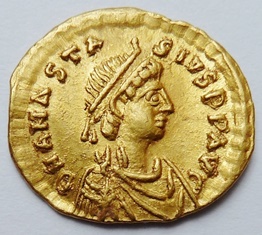 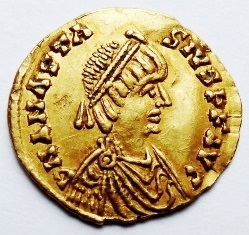 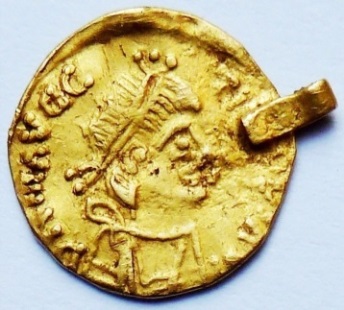 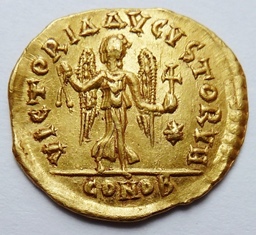 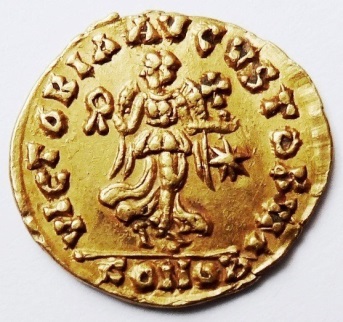 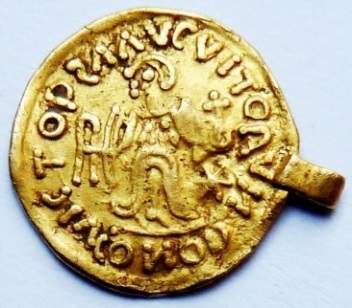 Left: Anastasius (491-518) gold  tremissis, Constantinople. Sear 8. (Courtesy James Booth).Centre: Theoderic, King of the Ostrogoths (493-526), gold  tremissis in the name of Anastasius, Rome. MEC 114-15. Ex Goodacre, 1986. (Courtesy James Booth).Right: Lombards: gold tremissis, in the name of Maurice Tiberius (582-602); perhaps Milan or Pavia. MEC 301-4. Found near DriffieldFigure 1: The pseudo-Imperial tremisses and its imitations According to Pirenne, in the late sixth and early seventh centuries: ‘the Ostrogoths, Visigoths, Vandals and Burgundi were governed in the Roman manner. There was hardly a trace, or none at all, of “Germanic principles.” Under the new kings the old system of government survived, though doubtless in an imperfect form. There was only one novelty: service in the army was gratuitous, thanks to the distribution of land. The State was relieved of the terrible war budget which had formerly crushed the people.’ Tenure, taxation, trade and the organisation of the great estates were unchanged, though the Franks regarded themselves as immune from land tax, which is no longer referred to by the seventh century. ‘Language, religion, institutions and art were entirely, or almost entirely, devoid of Germanism.’ Even the Merovingians shared aspects of Romanitas: they were absolutist, secular and exercised fiscal governance. The decay, albeit erratic, in the gold content of the Anglo-Saxon coinage through the mid-seventh century, is less likely the outcome of any domestic intention to extend monetization than the consequence of distant geo-political events adversely affecting the flow of gold from its sources in North Africa, through the Mediterranean.While Pirenne ascribed the Islamic fervour to theology and psychology rather than military superiority, Scott showed no reticence in criticising the immutable ideology of the Qur’an. Marauding fanatics were unremitting in their zeal. The flow of gold from trans-Saharan sources to Europe ceased entirely as control of the Mediterranean was lost (though Germanic and Roman treasuries were well stocked).Pirenne noted the absence of gold and professional merchants from Merovingian Francia, these and the absence of loans, define an economic recession. Jews ‘constituted the only economic link which survived between Islam and Christendom, or, one may say, between East and West.’The twin pincer movements of the Vikings and Muslims around the Mediterranean shared a common purpose. Muslims had an insatiable demand for white-skinned eunuchs and concubines. The slave trade was the key component in international commercial activity, the extent of which can be assessed by, for example, the enormous hoards of Islamic dirhams deposited in Gotland by the Rus. Does Scott’s polemic teach us anything about Anglo-Saxon England, Northumbria and coinage? Around the time that the trans-Saharan gold route to Europe was blockaded, the imported tremisses were replaced by native gold shillings. With diminishing gold stocks in the West, the alloy deteriorated to as little as 4% around 675. Within ten years, a silver standard was adopted and there is a consequent, substantial, enlargement of the volume of coin in circulation as silver was mined and available within Europe. Slaves were a major export in this specie flow, in which the Vikings colluded in satisfying Islamic appetites; The ripples washing onto the Northumbrian shore were not merely qualitative and quantitative; in the 780s, Northumbrian sceats abandoned portrayal, though a more positive explanation may be that the new inscriptional type moved responsibility for the integrity of the coinage to the named moneyer.The Archaeological Perspective: Richard Hodges ‘Imagining the past is the business of the historian and historical novelist, but sometimes the past springs more readily to life at the sight of something small and ephemeral with nothing – no other minds – standing between you and it.’ Ian Jack, The Guardian, 5th April 2014.In the same year as he co-published a rebuttal of the work of Pirenne, Hodges postulated a trade and exchange model involving three types of settlement. Type A comprises temporary, gateway, boundary communities, usually at coastal ‘beaching-places’, hosting a seasonal, small-scale fair for the exchange, with foreign traders, of prestige goods as part of a regional exchange system. Type B is a permanent urban community with native artisans and alien traders engaged in long-distance travel. These may co-exist. Type C exhibits greater diversification, production and regional governance. Hodges described primary entrepôts for gathering sellers, or their produce, for shipment to emporia. Loveluck and Tys (2006) challenge Hodges’ model for its failure to recognise what is now known as the North Sea trading zone with its common sceatta currency.Hodges asked: ‘How…did the Danish kings of Jorvik suddenly find the silver to replace the devalued Northumbrian currency with a silver-rich coinage meeting international standards?’ This line of enquiry seems spurious for several reasons. It was 894 before silver pennies were issued in York, a lapse of twenty-seven years since the last emission of stycas, so it would seem more appropriate to investigate the delay. The possibilities arising include using stycas, Southumbrian broad pennies, barter, commodity money, bullion and plunder. Hodges persisted in the now discredited belief that stycas were a devalued currency. This is to misunderstand the ‘paradigm shift’, to use a favoured Hodgian expression, from the sceat to the comparative convenience of the styca. More perplexing, though, is why he posed this question at all.  The Vikings held such an abundance of hack-silver that they seem to have mislaid it with abandon.Hodges favoured the spatial patterns described by Smith ranging from simple networks and bounded exchange systems to solar, dendritic and interlocking ‘central-places’ but, again, the dissonance between general theory and specific application should discourage over-extending hypotheses. As a concession to this, in attempting to define the nodal points of Smith’s networks, Hodges discussed nucleated settlements, ports-of-call, urban complexes and market-places in terms of ‘bundles of criteria’, offering a selection of broad yardsticks.  In his Primitive and Peasant Markets, Hodges deduced that ‘the concept of marketing at its most primitive was selectively introduced to English kings about 600AD. Dendritic central-place markets functioned first as gateway communities for administering the distribution of prestige goods, before becoming monopolistic centres for controlled regional/territorial production. Drawing upon Carolingian technology and economic experience the pre-conditions for a commercial take-off pre-date the Viking assault.’Hodges, despite acknowledging Hart’s warning that anthropological definitions may seem ‘mindbogglingly…reductionist’, shared the compulsion of economic anthropologists to devise ever more complicated models. What they are trying to describe is not intrinsically difficult, it is simply that our view, of a dynamic and varying situation, is obscured. An example of this tendency is given by Hodges and Cherry (1983) in their application of General Systems Theory. They set out six cost-induced ‘expectations’ of coin production: the following will increase with political complexity: i) total volume of coinage, ii) the size of individual coin issues, iii) unit variation within the coinage, iv) metric standardization of issues, v) coin propaganda and vi) the number of mints. Even though they then discuss primary and secondary sceats, they fail to register that each of these expectations is disappointed, particularly in the Northumbrian series. Essentially, the early medieval period is one of gradual, if fraught, consolidation of the Anglo-Saxon monarchy, accompanied by a reduction in coin types, until singularity is approached in both. Moreover, in their time, sceats were more abundant than the broad pennies until medieval times. If Hodges and Cherry associated political complexity with the passage of time, there is a simplification of the political structure as the internecine feuding of sub-kingdoms becomes less prevalent (though, no doubt the political structure became more sophisticated with consolidation). In any event, in contradiction to what they claim, it may be concluded that all of the above measures decreased in the transition from sceat to penny.Skre attempted to cut through anthropological conjecture: ‘The connections between society, cultural social norms and economy are so complex that the absolute linkages between specific combinations of the basic conditions cannot be postulated. Each individual economic history has to be examined empirically.’ Despite this, he attempted to fit Scandinavian settlements into the Hodgian system, proposing a refinement of the smaller scale locations by assessing i) sites as seasonal or permanent, ii) trade as intra- or inter-regional or long-distance, and iii) location in relation to political entities. These led him to add local and central-place markets to the model, where aristocratic power is less evident in the socio-political structure of the former, which are seasonal and intra-regional, while the latter engage in long-distance trade. In critiquing Hodge’s substantivist view of royal power, Skre concluded: ‘A general perspective suggests that production and trade grow out of natural conditions, social relationships, cultural norms and an economic agency – all of which lay well beyond the range of control of the earliest kings.’ A distinguishing feature of the nodal markets and towns is that craftwork used imported raw materials, whereas local and central-place markets used what was to hand. However, Skre’s revised model does not necessarily fit the Northumbrian situation where the power at the centre appears episcopal, and the kings, peripatetic. Is the Northumbrian pattern more metro-centric than Scandinavia?In SiEMC 1, Hodges wrote: ‘Gerald Dunning planted the seed of long-distance trade, in the form of imported ceramics, as the key to understanding Middle-Saxon England…with long-distance trade being the stimulus to culture process.’   In this article, Hodges characterized the new emporia as large, planned sites located beyond Roman ruins, with no ecclesiastical presence, yielding rich finds of sceats and imported pottery. These ‘non-places’ are not mentioned in the historic record, Hodges suggested, because regal and ecclesiastical authorities may have had a contempt for trade. For example, in York, Eoforwic was well away from the Roman remains but was already in decline before the micel here arrived. The surge in metal-detected finds since the first publication of Dark Age Economics, indicating, for example, that the volume of sceats in circulation must be measured in millions, led Hodges to a revision of this standard work. He viewed the intervening debate to have focussed too much on the élite, neglecting the household as the core component. The transition from gift exchange to money is accompanied by a crystallization of fixed and moveable property rights. Hodges, in common with most anthropologists, failed to recognise that gift exchange and reciprocity are social not economic constructs.Hodges noted an intensification of Frankish agriculture from the late sixth century with numerous storage pits showing the extent of cereal production. At this time, rotational field usage is evident. These changes were accompanied by an increase in material culture, specifically ceramics. England saw migration from small farmsteads to new villages with fenced enclosures and field boundaries demonstrating the increased awareness of property. There is a shift of emphasis from pastoralism to stock farming, which would have required an increase in salt production and transportation. Infields were more intensively farmed and the marginal outfield only used in times of need. Clearly, these changes are part of a systemic progression, demonstrating a degree of planning, driven by the desire to increase tribute but also constituting an agrarian revolution. The material culture is most evident at monastic sites and minsters, whereas evidence of peasant culture, other than increased numbers of storage pits, is more likely to have biodegraded.As a Marxist alternative to the trading model, Wickham proposed an agrarian model whereby the élite were sustained by rents not taxes. The latter form of surplus extraction is termed the tributary mode of production and the former, the ‘feudal’ mode. This marked the transfer from Roman fiscal demands to sustain the army, to Germanic land use. Charters from this time onwards, such as the Tribal Hidage, were likely to make assessments in land. Military service was a further form of tribute essential to the survival of the sub-kingdom. Tension arose within the tributary mode as landlords were taxed by the state in the form of the food-render or feorm. Alienation of bookland alleviated the tension but transferred the economic initiative to rentiers. In pursuing the Marxist cause, Saunders correctly signifies the alienation of bookland, but his accusation that ‘Hodges has fetishized the sphere of circulation’ fails; it is Saunders who has ‘fetishized’ the rôle of gift exchange. Saunders regarded kingly gift-giving, recompense for tribute, as controlled through emporia to the extent that he concluded, incongruously, ‘Emporia, therefore, cannot be conceived as a dynamic force in Anglo-Saxon society’,  as though gifting were the only expense item in the regal budget. This perspective is unsustainable and contradictory. Admittedly, wics may have been divorced from the hinterland as indicated by the narrow uniformity of animal bone remains (at Fishergate and Hamwic) but as the landed wealth of the aristocracy grew, gift-giving diminished which in Saunders view caused the emporia to decline. Verhulst criticised Wickham’s proposal in view of the bipartite nature of great estates: one part, the demesne, was worked for the benefit of the lord by the tenants who had holdings on the other part. Wood also criticised the Wickham model for neglecting the rôle of the church. This, and what Moreland pointed out as the incongruous separation of production and distribution models, may be what prompted Hodges to offer a further model – the ritual economy - a major component of which is ‘materialisation’ meaning the physical manifestation of ideas, specifically religious ideas. He noted that inalienability is a characteristic of the gift which distinguished it from commodity money. Not only did the Church gain very substantial economic power through receiving gifts of land but it exerted profound influence over a rude peasantry willing to surrender its economic surplus for psychological security. There was less of an exchange of real for virtual in the taxed peasantry’s expectation of protection from the state. Hodge’s ritual economy is also referred to as the ‘shrine franchise’ whereby gift-giving bought salvation. This brought enormous wealth to the Church. As Hodges stated: this ‘involved the mobilisation of resources on a massive scale, and simultaneously it stimulated a sudden and important spike in the procurement of materials [iron, stone, spolia, etc.] to supply the ritual rhetoric of the renovatio.’ He described an accompanying materialisation of artistic and material culture corresponding to that under Aldfrith a century earlier.  The clergy were the architects of urbanisation. The later eighth and ninth centuries, the Carolingian renaissance, saw the arrival of monastic cities. By this time, monks were barred from manual labour. The rôle of monasteries became administrative - managing productive lands and policing the acts of kings.Land Use: Blair’s ‘Minster Hypothesis’‘by the negligence and foolish donations of preceding kings, it is not easy to find a vacant place where a new episcopal see may be erected.’ Bede’s letter to Ecgberht, 734, §9.Landownership is crucial to power relations in the medieval period. Some of the early written laws necessitated a reeve collecting produce to render to the king.  He and his entourage would need to be peripatetic to benefit from this, until monetization facilitated greater efficiency. As trading centres became established in the seventh and eighth centuries, there was symbiosis between the king offering protection and patronage, and the render of tolls generated from trade. Reeves were responsible for administering these tolls and the royal estates or villae.In early Anglo-Saxon Northumbria, pre-existing British strongholds, at Bamburgh, Carlisle, Catterick, Driffield, Yeavering and York, remained the focal points of continued economic, administrative, royal and religious activity. At Lindisfarne, Bamburgh, Catterick and Easby, religious communities distanced themselves from the centre sufficiently to retain monastic detachment, Maps 2.01-2.02. However, in the period under study a new institution, the minster, stimulated economic activity.Monasteries are enclosed, contemplative communities following a defined regimen, whereas Blair, in his seminal work on this subject, defined ‘minsters’ in terms of hierarchical communities of religious devotees engaged with the economic and pastoral life of their parish. However, he disavowed a ‘minster model’ of pastoral care as inflexible, though the ‘central and enduring importance of minsters in local religious life’ remains. He dismissed the view that the British and Roman Christian traditions were in stark contrast: ‘In the melting-pot of early insular culture, influences from many sources re-combined and a wide range of alternatives was on offer.’ The diversity of sceatta iconography confirms this. The ‘minster debate’ of the 1990s attempted to reconcile the introspection necessitated by monastic life with the pastoral care demanded of minsters. Morris warned against regarding all minsters as of uniform foundation when there was ‘a dissimilarity in their origins which makes it hard to conceive of them as products of any coherent campaign,’ Maps 2.03-2.05.Blair viewed religious communities as an economic catalyst. Minsters differed from monasteries in terms of tenure; they could be adopted and endowed privately by aristocrats and monarchs. Conversion spread downward in society at a rate that may have been inhibited only by the gradual political crystallization of the Anglo-Saxon sub-kingdoms. Morris regarded liminality as significant in the life and location of parish churches, illustrating this with the moor-side positions of the Ryedale ‘constellation’ of religious houses including Lastingham, Kirkdale and Middleton. Taken with Old Malton, Kirkby Misperton, Appleton-le-Moors, Hovingham, Stonegrave. Gilling East, Crayke and Coxwold, these fit the model of ‘clusters and dependencies’ articulated by Foot, Map 2.04, who also commented: ‘Minsters occupied a liminal space between the society of the secular aristocracy from which most of their professed members were drawn and the ecclesiastical society of the Christian church.’From c.650 ‘royal patronage fuelled a monastic boom’, but, other than in Kent, there was a paucity of small local churches unlike in Ireland or Gaul. It was more likely the impact of the arrival of Theodore of Tarsus in Canterbury in 669, his Neapolitan dean Hadrian, together with the second generation of, now native-born, bishops, Chad, Wine and Wilfrid, rather than the Synod of Whitby or the devastating plague of the same year, that facilitated this boom. Minsters were now sited in more congenial locations as the austerity of the early conversion phase gave way to Theodore’s more institutional management and those seeking liminality now evangelized on the Continent.Blair associated this surge with economic activity in north-west Europe: ‘a mass currency in silver…emerged during c.670-690. But again, the fact that the monastic culture blossomed so spectacular in Bernicia, with a thoroughly old-fashioned wealth-base and essentially no coinage, suggests that the financial and cultural stimulus of the new economy does not explain the phenomenon on its own.’ He also noted: ‘Although Northumbria had a fine silver coinage from the 730s, the distribution of single finds suggests that coins did not circulate north or west of Whitby during the sceatta era.’ Despite inexplicably overlooking Aldfrith’s sceats [4a] and the imported coinage before Eadberht’s reign [4b-5d], and sceatta finds in the north-west (e.g. Whithorn, 283), Blair’s conclusion stands: monarchs wished to demonstrate that they had thrown off all vestiges of paganism; they sought havens for their royal ladies, such as Ælfflæd of Whitby, in ‘double houses’; monasticism offered novel means of deploying land. There is historic evidence of substantial land-grants in the last thirty years of the seventh century, following the Northumbrian precedents of Oswy in 654/5 and Alhfrith to Wilfrid c.660, who was uninhibited in transforming Ripon from a monastic community to a secular minster.Northumbria remained at the heart of developments, ‘in the marchlands of the confrontation’. Bede’s own houses of Monkwearmouth and Jarrow, founded by Benedict Biscop, aided by Coelfrith, in 674 and 680/1, respectively, had the material support of king Ecgfrith. Royal and ecclesiastical interests converged temporarily, but early in the eighth century Bede perceived that founders’ motivations had been corrupted. The land-grants bestowed inalienable food-rents on minsters controlled by their sponsors, an incestuous fiscal mechanism, which, however, facilitated the artistic and scholastic triumphs of the greater minsters. At the end of the seventh century, as the English Church grew rich and produced masterpieces of literature and architecture, what Bede regarded as a corrosive form of land-tenure – bookland, which freed the founder from religious and secular duties - was embraced by the lower aristocracy and smaller minsters proliferated, there being at least two hundred by the end of the eighth century. Shortly before his death in 734, Bede fulminated about the subversion of the monastic culture in his famous letter to Ecgberht, and no doubt this applied equally to the other kingdoms. Bede’s ire is reserved not for fiscal manipulation but for the failure of the family minsters to meet his standards of observance and their compromised integrity having accepted patronage. After all, he had tolerated thirty years of Aldfrith’s dissolute and incompetent successors. However, despite Bede’s narrow perspective and sweeping condemnation, this transfer of capital assets was economically dynamic. It injected previously dormant wealth into the economy, which, dispersed widely both geographically and socially, was the springboard for a ‘take-off into sustained growth’. While Bede complained that land that may have supported young warriors had been eliminated, diverting their energy into alternative employment may have been productive. Many of Bede’s proposed reforms were, in fact, eventually implemented in the Clofesho canons of 747, including extending the authority of bishops over private minsters. Blair associated the flowering of the minsters with the era of the sceatta coinage. Though other forms of wealth were not extinguished with the demise of the southern sceat, there is a prolonged recession in the third quarter of the century. However, the more successful minsters were economically, the more they were treated as financial pawns. While this ‘largely hidden transition’ caused their decline in the ninth century, they survived as religious centres. The basic unit of territorial organisation seems to have been a ‘province’ or regione, comparable to the hundred, which was measured in hides responsible for generating food-renders to the king. These territorial divisions may have been suitable for the minsters to dispense pastoral care. This provided a link between royal and aristocratic land management and ecclesiastical pastoral care, as evidence by the widespread collection of churchscot. Blair based his conceptual framework on this: ‘it must have been as easy to know who owed churchscot to which minster as to know who owed food-rent to the royal vill.’ These were reciprocal arrangements whereby the former gave security and the latter ‘sacramental ministrations, preaching and pastoral care.’ Itinerant kings and their retinues travelled within manageable bounds to consume the food-rent. On the ground, it was local priests who gave solidity to this arrangement and perhaps this is consecrated in the stonework at Otley, Hovingham, Northallerton, Aldborough and Dewsbury (Figure 2). Sceats were a malleable source of propaganda for them, but were intentionally far from unambiguous iconographically.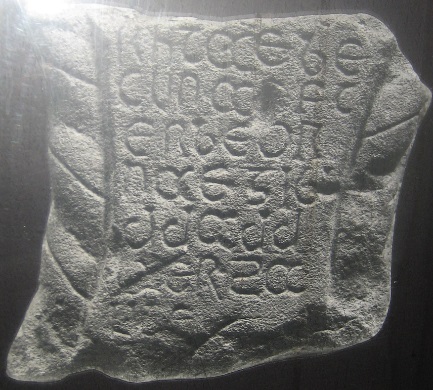 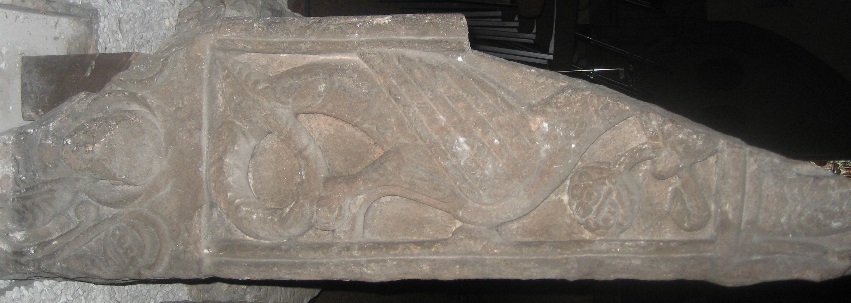 Figure 2: Sculpture: Dewsbury and OtleyThe presence of a mother-parish would have given structure to the governance and care of these provinces and one would expect this to be reflected in the material culture. The significant accumulation of styli at Flixborough, sited below a limestone escarpment overlooking the Trent, suggests a minster. Each may have propagated satellite communities, many of which remain unearthed, probably of the nature of the ritual-based networks in Hodge’s revised model. In siting minsters, consideration was given to sacral,  topographical and economic considerations, as Blair stated: ‘as many minsters grew into centres of economic exchange, and eventually into proto-towns, their topographical advantages would prove decisive.’ Clearly, the renders to minsters involved travel of the producer not the consumer as with peripatetic kings on their food-circuits. Indeed, an increased level of estate management was necessary to sustain the conspicuous if not rapacious, consumption of minsters. The centrality of this institution, with its diversely resourced hinterland, encouraged a dynamic economic escalation where technology could be exploited to produce surplus. By 716, Monkwearmouth and Jarrow had nearly 600 ‘brethren’, a significant workforce, which, supplemented by specialization and more intensive agrarian and industrial production, signifies an economic arrangement, which, if replicated throughout the landscape, was arguably well beyond the capability of a travelling king to manage.Coin finds at minster sites indicate the wealth generated. Aesthetically pleasing artefacts (including Series Q sceats, probably the product of an East Anglian minster), show that the wealth was crafted into luxuries. ‘Pottery, small finds, and especially coins indicate catchment zones on different scales: rather as late medieval England had hierarchies of markets, so the bigger sites may constitute a layer between the long-range trade of the emporia and the inter-regional and local trade of the lesser ones.’Offering sanctuary and refuge conceivably jeopardised the internal sanctity of minsters. Economic activity inevitably exacerbated this, initiating conflicts at various levels, but this is an unavoidable symptom of urbanisation and it is the commercial not religious aspects of early Anglo-Saxon life which are of concern in this study. Indeed, the secular and sacral – the checks and balances of royal and ecclesiastical spheres of influence - responded to both the dynastic friction and countervailing stability evident in Northumbria’s political dynamic. To summarize, specific aspects of the disciplines of anthropology, history and archaeology can be drawn upon to explain the development of markets. These provide a broad framework, wherein particular studies and hypotheses lead towards a consideration of monetization in sixth- to ninth-century Northumbria.    The major contributions to refining the fundamental principles, attributes and characteristics of the evolution of different forms of money, how and why transitions took place to more sophisticated and versatile forms, and why reversions occurred, will now be assessed. These include Davies on the evolution of money and coinage, Einzig on terms of reference and Metcalf’s application of distributional analysis to identifying the sources of ninth-century coinage in England.The Economic Perspective: Glyn Davies (1919-2003)The evolution of money and coinage has been a minority interest among economists, let alone historians. There are several stages of development to consider – the use and forms of barter and commodity money in early exchange, the emergence and purposes of primitive currencies, representational currencies, the growth of banking in ancient civilisations and the transmission of all these advances. These stages need not be sequential; there will be significant overlap. However, save a summary, it is necessary to limit the scope to what may be relevant to the re-emergence of coinage in Anglian Northumbria. What is opaque in Polanyi is pellucid in Davies. The obscure becomes obvious - possibly because Davies is better anchored in factual evidence. Davies lists ten micro- and macro-economic functions of money (though the list omits some subjective aspects such as propaganda, iconography and remembering) concluding that ‘money is eminently fungible’. Jevons characterized money as essentially having cognizability, utility, portability, divisibility, indestructability, stability of value and homogeneity. Beyond this characterisation, Davies’ definition is: money is anything that is widely used for making payments and for accounting for debts and credits. This is here simplified to: that which is accepted in resolution of indebtedness. Resolution is preferred, due to its legalistic connotations, over redemption, even though the religious loading of this word appeals in view of the ecclesiastical iconography and source of many coins of the period and the significance of spiritual redemption. Relevant in this context is Bede’s commendation of Aidan: ‘he distributed gifts of money (pecuniarum) which he received from the rich, either, as we have said, for the use of the poor or for the redemption (redemptionem) of those who had been unjustly sold into slavery,’ though as Aidan died in 651, the precise form of pecuniarum is uncertain as gold coin may be an inappropriate medium for these purposes. Bede’s use of ‘money’ seems anachronistic; the correct translation is wealth as shown in his example of the alms donation by Aidan of a horse gifted him by King Oswin, and in Bede’s description of the frugality of Colmán and his predecessors (664): ‘They had no money but only cattle: if they received money from the rich they gave it to the poor’. In introducing his discussion of barter, Davies suggested that ‘we know more about barter’s complementary co-existence with money than we do about barter in those long, dark, moneyless ages of prehistory’,  and, as a result, the disadvantages of barter are exaggerated by such as Jevons. The vast array of primitive monies is illustrated in Quiggin (1949) and described in Einzig. Einzig attributed the overstatement of the inconvenience of barter to a failure to realise that in a small community, with a limited range of produce, expectations are constrained. Primitive currency marked an evolutionary step from barter to an intermediary artefact, conventionally held in such social esteem as to hold the trust of both sides in a prestige transaction. Typical of such human and social transactions would be those involving a bride or slave, compensation for injury or death, protection, conspicuous ornamentation or ritual ceremony. There were no discernible primitive monies in England between the final Roman and early Anglo-Saxon coinages. From the repertoire of economic tools, this leaves barter and commodity money as mechanisms to catalyse English exchange, at least during the period c.470 – c.570, if not a further sixty years on each side.The Monetary Historical Perspective: Paul Einzig (1897 – 1973)‘… barter introduced the use of money … for a convenient place from whence to import what you wanted or to export what you had a surplus of being often at a distance, money necessarily made its way into commerce …’Aristotle, PoliticsEinzig defined primitive money in a sufficiently elastic way as to accommodate the remarkable variety of such monies, their circumstances and uses: ‘a unit or an object conforming to a reasonable degree to some standard of uniformity, which is employed for reckoning or for making a large proportion of payments customary in the community concerned, and which is accepted in payment with the intention of employing it for making payments.’ He argued that many communities chose their staple product as their currency. His analysis would have benefited from a differentiation between commodity and primitive monies. In current parlance, the former is regarded as a local staple product and extracting this subset from the broader definition of primitive money clarifies both concepts. He gave a tolerable definition of commodity money: ‘It seems probable that when the growing diversity of goods and services and the advancing division of labour made the use of a medium of exchange increasingly necessary, the object chosen as an intermediary was very often not a favourite medium of barter but the ready-made medium of payment which was already widely used in the community for non-monetary purposes.’ Skre characterized a society most suited to use commodity money as consisting of households self-sufficient in essentials with a surplus of storable necessities and the ability to exchange subsistence produce with others in times of need; an occasional demand for specialist tools and materials; and an absence of long distance traders. Commodity money is very likely to have played an important rôle in the post-Roman and early Anglo-Saxon periods. Money became more sophisticated with the need to minimise search and transactions costs.Einzig recognised some social functions of money not previously raised – ornamentation, ceremonial, religious, matrimonial, and political by which he means judicial. His social theory of money places him in the substantivist camp.The Numismatic Perspective on Monetization: Michael MetcalfMetcalf, former Keeper of the Heberden Room at the Ashmolean Museum, Oxford, is a leading authority on sigillography and early Anglo-Saxon coinage as well as other aspects of numismatics. His seminal ‘Thrymsas and Sceattas in the Ashmolean Museum’ gave a profound insight into the evolution of different types and their geographical distribution.In connection with ninth-century monetization, Metcalf, in noting the lack of documentary evidence, warned that this ‘has been a matter of historical controversy for the last thirty years and continues to be so…Archaeological evidence of inter-regional transfers of goods does not lend itself very well to quantification and has tended to focus attention on high-status objects.’ Metcalf cautioned that the paucity of historical evidence sets the bar high for numismatic arguments which have to be ‘not just possible but inescapable. This is what gives the debate its special flavour’, each step must be rigorous without incoherence or ambiguities and with a sufficiency of material to be statistically valid. In the Epilogue to BAR 180, Brooks highlighted the significance of the volume of production of stycas, warning of the risk of extrapolating from die numbers. He contrasted the known high survival rate with a more cautious view of the scale and function of stycas: ‘unless archaeologists can demonstrate that this distinctive brass coinage did provide a great fillip to the Northumbrian economy’ the minimalist view that the coins merely served the aristocracy must be considered. He concluded that the ‘great leap forward’ only came with the silver penny issued by the Vikings of York.In response, Metcalf, despite describing Brooks’ scepticism as ‘invincible’, set out to demonstrate as ‘inescapable’, independent of arguments on volume, that the pervasive topography of finds, devoid of any obvious pattern of privileged use ‘is strong prima facie evidence of widespread monetisation at ordinary social levels’. Clearly, for this view to prevail, ‘randomness is all’. The 450 single finds included in Metcalf’s sample are periodized graphically, Graph 3.01. Only a handful are from north of the Humber. The longevity of circulation is compensated for, in this representation, by the transfer of a third of the finds to the next period.  This is a crucial assumption, for it is both the date and durability of the coin that are diagnostic. Durability may be determined by condition but this is not a sure guide when coins have been deposited in chemically active soil.Metcalf regarded the downward trend throughout the ninth century as contrary to expectations in the light of increasing Viking incursions. While single losses, as opposed to hoards, signify the number of transactions (i.e. opportunities for loss) more than the volume of circulation, a more sudden monetary retreat in the face of the threat may be anticipated, but the picture is one of steady, long-term deterioration. Metcalf analysed this on a geographical basis to find that it is the mints south of the Thames that are in decline, suggesting a reaction to the growing Viking assaults. This decline did not significantly affect Mercia. That this trend represents a loss of confidence with a likely compensating increase in commodity exchange and informal credit, is beyond conclusive proof. Metcalf’s regression analysis of mints and polities indicated not only that there was a broad mix of coins generally, but also that Canterbury (the dominant mint in the first half of the ninth century), Rochester and London were far more involved in long-distance trade than those mints in East Anglia or Wessex, which served a more local function. These mints were not royal power bases but ports of convenience where incoming currency could be recycled.Two special cases were considered. The first is that of Carolingian finds, where, for example, finds at York fall into the ‘window of opportunity’ prior to Viking emissions of pennies. The second case is that of stycas found south of the Humber-Mersey line, where the widespread distribution – coastal, estuarine, riverine and inland – is well beyond areas of immediate Northumbrian influence such as the Irish Sea coast and south Yorkshire/north Lincolnshire and confirms the dissemination in my dataset described below (149), Map 2.06. Without relying on die productivity, in response to Brooks’ scepticism, Metcalf made persuasive arguments in favour of widespread ninth-century monetization, not restricted to a privileged élite, even if the west of England is typically under-represented.The well-argued assumptions on the sources of different sceatta varieties, expounded by Metcalf provides the foundations for site interpretation according to the mix of varieties present. While an element of this Metcalfian analysis remains speculative, it is employed extensively in the case studies in the second part of this thesis.2.2	Numismatics beyond Metcalf, and the Northumbria economyWhile the work of Metcalf is key to the present study, it is important to place it in the context of numismatic and artefactual studies of sixth- to ninth-century England, if not the North Sea trading area, in general and Northumbria in particular.2.2.1	NumismaticsThe numismatic contributions are considered first, starting with generalist works then progressing chronologically. Festschrifts (C&H, EMMH) and occasional symposia have encapsulated current research. Notable are BAR 128 (1984) and 180 (1987) as well as Abramson’s biennial International Symposium in Early Medieval Coinage (2006-16, SiEMC 1-3). Lyon’s forthcoming SCBI 68 summarizes current scholarship on stycas.Naismith’s revision of MEC (forthcoming) gives an excellent summation of the landmarks in numismatic literature. Blackburn and Metcalf have been prolific, notably the latter’s T&S (1993) which updated the corpus very substantially. Gannon (2003) shone a bright light on the Conversion Period iconography. For the seventh-century gold, Sutherland (1948) is the point of embarkation. Abdy and Williams (2006) catalogued most gold finds but was not illustrated. On the gold shilling of York, Abramson & Garrison (forthcoming) will supersede Naylor & Allen (2014).The relative proliferation of finds during the metal-detecting era render earlier literature on sceats of limited value. Essentially, modern scholarship commenced with Rigold’s classification (1977), a paradigm of brevity. Metcalf, Blackburn and Gannon have been notable contributors and Abramson has provided accessible identification guides and discussion fora.Op den Velde’s collaborations with Metcalf are a major source for Low Countries’ coinage, Coupland is eloquent on Merovingian and Carolingian material, and SEVA (Silver Economy in the Viking Age) and SEMSS (Silver Economies, Monetisation and Society in Scandinavia, ad 800–1000 ) provide copious information on Scandinavian development. Naismith’s work on Southumbrian numismatics (2011 and 2012) is significant.In discussing the source of the more common elements in Series J (types 36, 37 and 85, SL18-20, Figure 38), Metcalf stated: ‘York is the home of Series J, which has had a history of misinterpretation’, though Booth was more sceptical, as was Archibald. Naylor  promoted Lindsey as the source, but Metcalf refuted this. Naylor used regression analyses to favour northern or central Lincolnshire, arguing that Mercian interests in exporting commodities, notably salt and wool, would have been aided by local minting, but noted that Lindsey had no wic. However, the source(s) of the main varieties of Series J remain unresolved (see page 121) and the likelihood that they differ in origin should be considered.  Metcalf (1993, 344) speculated that the facing heads (type 37), emulating the denier of Reims, represented King Coenred and John of Beverley. One of the Fishergate Series J finds is a previously unrecorded/unremarked variety (now SL18-25, type 85). These types may favour a source north of the Humber, while a pristine specimen of type 36, with a 7/8ths profile, plausibly the prototype, was found at Castle Donington, Leicestershire. As regards Northumbrian stycas, while Adamson’s illustrations of 944 Hexham stycas remains helpful, Lyon (1955-7) initiated recent analysis. He mapped out the chronological foundations of the coinage, after studying the accumulation in the Yorkshire Museum particularly in respect of the Hexham hoard in comparison to the St. Leonard’s Place and Bolton Percy (1846) hoards. Die links enabled him to establish the members of Eanred’s ‘Group A’/[N9] moneyers and to show that only these and the coins of Eanbald II date to before 837, when Wigmund succeeded Wulfsige. Lyon identified Eardwulf as the dominant moneyer of Æthelred II’s restoration, suggested that Osberht’s output was limited in duration early in the reign and observed that the emissions of Wulfhere (succeeded 854) by his sole moneyer Wulfred, in style and execution were neater than Osberht’s and closer to Æthelred II’s. He favoured a date not before 830 for the appearance of silver-alloy coins and only a short interval after the death of Eanbald II before the base emissions were produced on a large scale in the last two or three years of Eanred’s reign. The 829 submission at Dore is here regarded as separating Eanred’s emissions. Lyon also suggested, on stylistic grounds, that engravers worked, on both obverse and reverse dies, for several moneyers – an important demarcation of functions, as in most narratives there is a presumption that the monetarius financed, engraved and struck the coins whereas these rôles would have been separate and hierarchical. Sceats of different moneyers for Æthelred I may well have been engraved by the same hand and this practice seems to have continued into later periods.Pirie was prolific in exploring a complex field, but the flawed taxonomy of her magnum opus (CKN, 1997) left a difficult legacy. Pagan’s review of CKN engaged with Pirie’s eccentricity. Pirie committed herself to building an unparalleled corpus of stycas but her classification was subject to a lively debate. While it was clear that close attention to Northumbrian orthography was necessary, her undue emphasis on epigraphy and central motifs created a keenly contested arrangement based on her ‘phases and groups’ which Pirie was adamant should be published but she denied herself Sylloge endorsement, despite Metcalf’s plea that ‘this is purely a didactic problem’.In early June 1987, Metcalf again wrote to Pirie regretting her decision to withdraw the Sylloge volume on the basis that she would prefer the work to be unpublished rather than appear in an emasculated form. He made an articulate, reasoned if frank argument, referring to her denial of the separation between Æthelred II’s first and second reign moneyers and the lack of evidence for ateliers other than York. He argued that she had failed to separate die-cutting from die-use. He did try to find a way to accommodate her unconventional name forms: they ‘need be no hindrance to the reader grasping any arguments that you have to make.’ Metcalf diplomatically balanced harsh criticism with justified praise: ‘You have invested an enormous amount of skill and devotion and effort into the Yorkshire stycas, and the results of your numbering and illustrating the dies, and presenting the die-chains, will be to make the styca series one of the show-pieces of medieval numismatics, with enormous potential for future research. That’s why it is a public as well as private tragedy if you perversely throw it all away.’Pirie appeared to have compromised temporarily but, by May 1990, in a joint letter Metcalf and Blackburn felt obliged to express concerns that the Sylloge was not the proper forum for a ‘radical new arrangement’. They defined the conventional orthography in detail, but this proved counterproductive. No Sylloge was produced, in view of the justifiably hostile stance of the Sylloge Committee, but CKN was published privately in 1996. Pirie chose to distinguish between Northumbrian sceats and stycas based on design rather than metal content. She regarded the inscriptional sceats as a departure in the 780s, such that the named moneyer sceats of Æthelred I are catalogued as stycas despite there being no perceptible change in metallurgy – and even though the controversy over whether this was an innovation of Ælfwald I or Æthelred I remained – and remains - unresolved. Her Phase I covered both inscriptional sceats and Eanred’s silver-alloy issues, here divided into Periods N8 and N9 (see page 127). Lyon suggested that the move to base metal is due to Mercian ascendancy inhibiting supplies of Welsh silver. Might submission to King Ecgberht of Wessex at Dore in 829 have caused not just a loss of prestige but also of silver supply? This event conceivably divides Periods N9 and N10a (see page 135).Furthermore, Pirie had overstated the significance of apparent die links in the later, chaotic period of styca manufacture, when, as Booth pointed out, the proximity of die-cutters ‘seems to offer the only plausible explanation for the promiscuous sharing of dies which is such a prominent feature of the coinage’. One cannot assume that non-current dies are retired – they are heavily and randomly re-used. While Pirie’s corpus is invaluable, what she added to Lyon’s exposition was confusion.2.2.2	Northumbrian economics Modern scholarship with a substantial emphasis on the post-Roman economic transformation of Northumbria includes Hunter-Blair (1956), Marsden (1992), Cramp (1995), Higham (1993, 1999), Hansen & Wickham (2000), Manby, Moorhouse & Ottaway (2003) Rollason (2003), Smith (2006), Wormald (2006), Pryor (2010, 209-34), Woodman (2012), and Higham & Ryan (2013, 20-178). Hyer & Owen-Crocker (2011) and Banham & Faith (2014) focussing respectively on material culture and agriculture, are practical economic studies but relate substantially to later periods. Though the evidence for demographic and economic change in the post-Roman era remains slender, the century-long numismatic discontinuity after Patching (91) is indicative of a declining need for a ready medium. Retrenchment probably implies agricultural withdrawal to the most fecund land and produce. Loveluck endorsed the theory of a catastrophic event in the mid-530’s,   which had a generational impact; societal change was inevitable.  This may have facilitated the territorial expansionism of the Idings (86), replacement of gift exchange by élite coinage (58) and receptivity towards conversion (87). What has previously been referred to as ‘multiple estates’ (35), seen by Blair as regiones, the basic unit of resource collection, could be episcopal as much as regal. That, from the ninth century, these formed the basis of a pervasive, reciprocal, arrangement between nobles, clergy and peasantry - ‘feudalism’ - is now regarded as an anachronistic construct. One of the major developments in the 1980s, which led to new thinking about Northumbrian economics, was the identification of so-called ‘productive sites’, a term favoured by numismatists, where metal detector users had found significant numbers of artefacts and coins, on otherwise unrecognised sites. The first paper to be published by a metal detectorist, Haldenby, related to Cottam. This assiduous detectorist then published further papers in association with Richards, which extended to Cowlam and environs. This series of publications revealed an evolving understanding of interrelationships between widespread and dispersed settlements, being dependencies of a single estate, and the progression from Anglo-Saxon to Anglo-Scandinavian culture. Richards (2013) concluded that the Wolds, used for upland grazing, were depopulated and that by middle Anglo-Saxon times Butterwick-type enclosures were established for economic, craft and administrative purposes. Local markets, being dependencies of lowland estates, acquired specialisms in resource provision, but became nucleated villages in the disruption of Scandinavian settlement.Several conferences addressed ‘productive sites’, emporia and markets. Blackburn and Metcalf organised an Oxford symposium (1989, unpublished) to ensure that numismatic and archaeological approaches were systematic. A conference held in York, in September 1991, considered the nature of emporia. Papers from the Oxford conference of 2000 were published in P&U (Pestell and Ulmschneider, 2003) and focussed on the treatment of the accumulating evidence from ‘smaller, less well-documented trading places’ some of which had attributes of permanence – ‘central places, acting as foci not simply for trade and exchange, but production, consumption…administration and justice.’ Blackburn compared the age profile of coin losses to the norm and Metcalf used regression analysis to identify distribution patterns. The nature of ‘productive sites’ was tempered by Richards’ view that they were not special - the ‘productive’ aspect was predicated by detecting activity, rather than similar economic function. In comparing Wharram Percy and Cottam, he found the density of finds to be variable, with no reason to view them as markets or central places. Such sites were part of a continuum, and were better ‘seen in the context of the evolution of the Anglo-Saxon kingdoms, the development of lordship and a tributary economy.’Richards (2000) demonstrated the use of traditional and emerging archaeological techniques in again comparing Wharram Percy and Cottam, the former revealed by Beresford’s attention to DMVs and the latter identified by sub-rectangular (‘Butterwick-type’) cropmark enclosures associated with metal-detected finds. He concluded that ‘sites are not so much invisible as hitherto unrecognised.’ Leahy (2000) focussed on the rich assemblage of metal-detected finds from South Newbald which he contrasted with other local sites to provide an age profile of activity. The characteristics of the South Newbald, such as the location, abundant coinage and lack of domestic material, led him to speculate that the site was a fair or market, although a minster could have been present. He warned against ‘a single, simple, identification.’Ulmschneider (2000), comparing Lincolnshire and Hampshire, was the first full-length study of the early medieval period to have been based on metal detector finds but does not draw on PAS data. In attempting to establish the economic centrality of minsters, she avoided a deterministic approach by assessing two different areas, archaeologically and topographically, using an early commencement date. She used topographical analysis to minimise findspot imprecision and to survey ‘the strategic positioning of sites within the landscape’.  She concluded that findspot inaccuracy is unlikely to distort the overall distribution pattern, that there is differential wealth distribution and that ‘productive sites’ are not just a northern phenomenon. She differenced ‘productive sites’ from wics chiefly in the inland location and strong inter-regional and local trading links of the former, which exploit their hinterland to create wealth through the use of skilled labour with ‘the presence of a strong ecclesiastical element’. The church acquired, perhaps in return for spiritual support for kings, large, well-resourced, estates and provided regular meeting places, giving impetus to a resurgent economy. She regarded ‘a disparity in sources, recovery and recording’ as explaining perceived differences between the two areas of study, the greatest difference being the absence of a wic in Lincolnshire.Detecting led to a major expansion of the artefactual record, via PAS. One of the first studies to attempt to make use of this new evidence for Northumbria was undertaken by Naylor (2004) based on his 2002 PhD research. Naylor overlaid finds of coins, pottery, stoneware and metalwork in two study areas of middle Saxon England – Yorkshire (Area 1) and Kent (Area 2) – to assess and compare rural involvement in trade and the relative influence of royalty and the church therein. For the coinage, Naylor set out a periodization to facilitate comparisons to regional norms. For Yorkshire, he deduced from the coin loss pattern, especially for eastern Yorkshire after the mid-eighth century, that all settlements were within fifteen kilometres of sites identified as markets, and that these networks were integrated. Stone finds indicated widespread movements but pottery was less diagnostic. Long-distance trade was also apparent from coin loss but Naylor discerned ‘an attempt to restrict much of the monetised trade in the Vale of York/Humber estuary to Fishergate and then to the productive sites across Area 1.’ His general conclusions were that evidence for attributing ‘productive sites’ to minsters was ‘flimsy’, and that royal involvement focussed on extraction of tolls, mainly levied on ‘bulk, utilitarian items and raw materials’ more than luxuries. Markets were sited to optimise royal revenues. Naylor’s study of Deira (2007) followed Blackburn (2003) in discerning trends in patterns of coin loss. Naylor selected sites with ten or more coin finds and compared these to a regional mean as suggested by Reece (1987). Naylor identified increasing volume of coinage, if cyclical, with some sites showing long-term activity. He regarded the sceat as signifying long-distance trade, but with redirection of activity, under royal influence, to the internal economy, and a reduction in trading activity in the second half of the eighth century, sceat production declined leading to the styca as a cash currency.Naylor (2012) revisited the origins of English emporia, in the light of recent data on portable antiquities, emphasising the importance of coastal zones. The southern emporia seem to have arisen from undistinguished origins in the early eighth century, as shown by significant growth in the coin assemblage. Activity in York, and its Ouse-Humber traffic, saw an apparent decline, evident from the fewer finds of secondary issues compared to primary sceats, in contrast with a significant increase in the Yorkshire Wolds. Naylor suggested curtailment was due to growing Mercian power. He concluded that monetization is not homogenous through time or between locations and that the association of emporia and royal power may have been overstated.Scull and Naylor (2016) demonstrated that Primary sceats as grave goods in coastal southern and eastern England indicated greater monetization, though whether this is tributary or commercial cannot be determined. It is clear that the transition from gold took place a decade or two prior to the numismatic convention.Smith (2006) also made use of metal-detected data but assessed Deiran economic history under the conventional headings of production, distribution and consumption. Various types of subsistence and specialist production are evident: thrown pottery at Whitby (291) and Otley; widespread textile manufacture with numerous spindle-whorls and loom-weights as evidence; smithing at Fishergate (186) and Wharram Percy (237) from both ore and scrap. Working in copper-alloy is regarded as a specialism of Wharram Percy, linked to supply of material for styca production: ‘The rarity of working copper-alloy in Anglo-Saxon England means that their presence at Wharram is particularly significant.’ Smith also made some useful observations about the use of glass. All Deiran sites with glass-working also have evidence of metalworking. For example, decorative glass rods are found at Kirkdale in association with metalworking, suggesting production of decorative mounts and enamelling. Chemical analysis shows that virtually all glass is recycled Roman glass and Smith suggested that there may be an analogy for copper-alloy and iron.  Haldenby & Richards (2010) mention non-ferrous metals at Cottam (240). Loveluck mentioned iron-smelting at Elmswell near Driffield (251) suggesting that the wealth generated by this financed coin production. Craft production included metal-working at Beverley (262) Fishergate and Wharram Percy as well as widespread use of antler, fur and leather.An invaluable database, VASLE, was created by Richards, Naylor and Holas-Clark (2008) based on two data-streams: a national dataset of finds dated from c.700 to 1050; and a sites dataset of finds from over sixty-five 'productive sites', including data from HER (Historic Environment Records) and excavation reports. Extensive data cleansing was required to standardise, or indeed introduce, classification and address generic dating issues. The sites dataset was purged of non-metallic items and those of insecure or early date. The data was periodized and allocated by parish. For the purposes of the present study, VASLE coinage data has not been used as it is superseded by the dataset created in this study.VASLE was one of the first studies to make research use of the PAS database. There is a growing body of work using PAS data to evaluate landscape archaeology, settlement and economic development. While these may be of different periods and regions to the present study, their methodologies and identification of biases are relevant. Chester-Kadwell (2009) studied the juxtaposition of Norfolk’s cemeteries and settlements between early fifth and seventh centuries supplementing historic and archaeological sources with metal-detector finds. She discerned a landscape of occupation, full and varied with long-term settlement but concluded that unreliable recording ‘produces an unhelpful chronological imprecision and may mask significant diversity, complexity and change.’Brindle (2014) illustrated the use of PAS data, beyond typological analyses, to study Romano-British ‘landscapes’, site characterisation and chronology for five regions each focussing on two localized studies. His macro-analysis gave an overview of the potential to characterize the region from the data. The micro-analyses evaluated the data’s use for landscape characterisation and site chronology. His wider conclusion was that a strength of PAS data is the width of distribution of finds enabling identification of new sites and aiding interpretation of settlement patterns, especially where previous work was limited.Leonard (2015) used PAS and other data to assess four clusters of parishes from Lincolnshire, Norfolk, and Leicestershire. She concluded that Scandinavian influence and absorption can be characterized and identified: ‘the most important part of the process of assimilation and acculturation — what ensured the ‘continuity’ of so many places — was the transfer of local knowledge about the land.’ As regards methodology, she concluded that PAS data was valuable in identifying rural communities suitable for further research.Daubney (2016) developed a ‘pragmatic and flexible methodology’ using data from PAS and HER (Historic Environment Record) to assess multi-period assemblages (‘plough-zone palimpsests’). He divided Lincolnshire by landscape characteristics and identified ‘persistent places’ by use of GIS mapping. On a smaller scale, his case studies of Garwick and Little Carlton placed the wealth of numismatic evidence into the archaeological setting. He demonstrated that PAS data can be used to enhance the historical record.The above works discussed the biases present in the PAS data, after Robbins (2012). She noted seven ‘stages’ of sampling bias in PAS data: ‘burial/loss, preservation, survival, exposure, recovery, reporting, and recording’ and how these are influenced by choices made throughout this process. She concluded that granting of permissions, site targeting, site proximity, group searching and FLO availability are the major influences on the completeness and accuracy of recording.Bevan (2012) took this a step further in describing how to minimise bias in ensuring that ‘Finds distributions’ are not ‘artefacts of modern recovery rather than patterns of their own day.’ He assessed the PAS, EMC and CCI (Celtic Coin Index) databases. For the former, he mapped PAS finds distribution against cultural, administrative and environmental factors to demonstrate how these correlate positively or negatively, but concluded: ‘For now, it seems best to remain agnostic about exact causes’. He confirmed that EMC finds distribution reflected both demographic and economic factors, the latter in the skewed eastern distribution of medieval coins. As regards Iron Age coinage, Bevan used ‘relative risk’ mapping to compare the distributions of Dobunnic gold and silver coinage to demonstrate that silver coins were exchanged in routine transactions within the tribal economy, while gold was more liminal, possibly suggesting usages such as paying mercenaries and tribute to neighbouring tribes and securing loyalty in boundary zones. He commended ‘careful attention to archaeological context’ combined with such ‘broader perspectives’.SynthesisThe main formative propositions drawn from the first part of this chapter include Hodges’ ritual model with temporal and spatial continuity of settlement and Skre’s post-substantivism. To this can be added Blair’s promotion of minsters as economic drivers. These rest, literally, on more solid ground than the earlier debates concerning substantivism and formalism, embeddedness and Mediterranean power struggles. The formation of primitive and peasant markets is not of direct relevance as this is a study of the re-commencement of coinage in an area previously fully monetized by the Romans. Indeed, what remains of relevance to Northumbria from this high-level theorising? ‘Top-down’ models cannot cater adequately for the subtleties of local circumstances; the picture is inevitably more complex than can be condensed into a unified theory; there is no binary choice between substantivism and anachronistic formalism.To recapitulate the first part of the chapter, use of the remaining stock of Roman coinage declined as barter became prevalent, especially rurally. Before the end of the fifth century, coinage was absent and transactions were settled in barter with deficiencies remedied by informal credit.  The élite may have participated in gift exchange but this involved social obligation not economic advancement. Reciprocity, the currency of co-operation, probably played a key rôle in sustaining travellers but the obligation was as much communal as personal. Such social obligation would have diminished as coinage increasingly led to economic activities being treated as priced transactions. That prices replaced values is not to be underestimated in terms of social relationships.The second part of the chapter not only describes the literature on which this study builds but also briefly summarizes recent studies based on PAS data, showing that it can be deployed effectively, beyond type analyses, in characterising sites and identifying change over time. Moreover, clusters of sites can be grouped regionally to give meaningful interpretations despite the biases in the data. This validates the methodology of the current study, which builds on previous studies chiefly by interrogating two largely underutilised datasets – CKN and VASLE. It parallels and strengthens existing scholarship by evaluating these datasets of coins and portable artefacts by parish, grouped regionally, in a chronological framework, while acknowledging limitations. The propinquity of a medium of and artefacts for exchange demonstrate monetization within and between settlements.The following chapter proposes hypotheses relating to the monetization of post-Roman Northumbria, and defines key terms (74). The above review of Metcalf’s work on the ninth century and earlier, and selected aspects of Skre’s refinement of Hodges’ model, prompts several questions relating to land use and monetary penetration in Northumbria: does the numismatic evidence validate Hodges’ model of the dendritic system of nodes and hubs; is the Northumbrian pattern more metro-centric than Southumbria? The monetization of neighbouring polities, Southumbria and, briefly, Scandia, will also be explored (83). Once research findings from dataset analyses and case studies have been evaluated, the core temporal and spatial characterisation of Northumbrian monetization is addressed – how northern monetization is phased through time and between regions. Chapter 3: Monetization in Southumbria‘History doesn't repeat itself, but it does rhyme.’ attributed to Mark Twain.A different perspective on monetisation in Northumbria may be gained by a review of the evolution of coinage in neighbouring Southumbria. Frankish coinage is not considered as there was no comparable lapse in production after the end of the Roman Empire, but the use of the sceat in Jutland (71) can be contrasted with Northumbria, though the monetization of the remainder of Scandinavia from the tenth century is outside the scope of this study. This chapter starts with a description the development of money in the south of England - first from the documentary evidence of early law with its use of monetary values, and then from the coins themselves.3.1	LawA survey of early English customary and formal legal remedies for abuse and resource exploitation, and the control of the emerging social framework, illustrates the emphasis and direction of early codifications of law and its symbiotic relationship with money. Not only do laws increasingly reflect commercial activity but penalties are progressively denominated in money rather than commodity money, mirroring the evolution of coinage and its growing penetration into daily activity.The earliest surviving Anglo-Saxon law codes are the Kentish codes of Æthelberht (ninety laws, 602-3), Hlothere and Eadric (sixteen laws, c.685), and Wihtred (twenty-eight laws, c.695). Ine of Wessex (688-726) also codified seventy-six laws early in his reign, probably by 695, (see Table 3.01). In practical terms, it is evident from Æthelberht §54, 55, 70 and 72, Table 3.01, that a shilling consisted of twenty sceats. The revival of the term ‘sceatt’ by antiquarians is anachronistic as it was applied to a denomination whose name is unknown (64, 137) but was not current until more than half a century after Æthelberht’s death. In Ine’s laws, there were increasing numbers of rules governing trading practices and mobility, e.g. §25. If the trader was found to be in possession of stolen property, he would pay the unusual fine of thirty-six shillings. The intention seems to be to discourage trade outside towns, for instance, §39 restricted movement between districts without permission. Protection and appraisal of agriculture, livestock and woodland is governed by Ine §40, 42-4, 46, 49 and 55-60, wherein, for example, §55 and 58 give specific valuations. Here, and in Ine §59 and 69, unusually, value is denominated in pæninga.Having briefly described references to money in Southumbrian law, some interpretation with reference to the power, structure of the codes, monetary penalties and nomenclature is informative.The comparative gyldes due to monarchs and the episcopacy in Æthelberht’s code demonstrates a balance of power in favour of the latter. Wihtred’s decrees were vested with the authority of the Church – in return for granting the Church immunity from taxation (§1). By this time the Church and monarch appear to be of more comparable authority and Alfredian law strengthened the monarch’s relative power. Æthelberht’s code does not approach a cohesive, let alone comprehensive set of principles and penalties. Roebuck argued that it is misleading to call them codes as that implies they were systematic: ‘they are a heterogeneous collection of edicts.’ However, certain themes can be identified and one may assume that these were based on social occurrence and commercial experience.The monarch was peripatetic, constantly on the move to collect renders, assert authority and dispense justice in which legislation on violence against the person and property predominate. Other than the many rules concerning homicide, Æthelberht’s laws (dooms) §33-76 relate to very specific injuries. Policing and enforcing such minutiæ, may have been impossible, indicating that this was as much a code of behaviour, and a record of specific incidents, as a juridical scheme. The dooms preserve honour, social stratification and other social conventions, such as slavery.The specificity of judgments imply that the foundations of English legislation were in case law from the beginning. Certainly, these codes are in the Germanic tradition and ‘they stand boldly at the watershed between orality and literacy’. Although the codes are from the southern kingdoms it is reasonable to assume that northern England followed similar legal constructs and practices.The codes of Hlothere (670-85) and Eadric (685-6) extended existing law, again demonstrating the process of building legislation on case law, but now with more emphasis on process and responsibility, mediation and arbitration. There is an escalation of compensation with (what we would now regard as) civil offences attracting the penalties previously reserved for criminal charges. These inflated penalties seem disproportionate to the meagre volume of coin then in restricted circulation.Again, the overriding impression of Ine’s laws, are that they were, in fact, specific judgments, which had been recorded as case law. The circumstances described are not common occurrences to be policed but rulings handed down by the king presiding over his court when presented with a particular prosecution. This impression is reinforced by the random, unstructured, nature of the legislation. There is little pretence at systematic organisation or prioritisation; law not built on principle must be characterized as weak.However, there is more evaluation of certain activities and obligations other than wergeld. This contrasts with the seemingly more structured Salic law, initiated by Clovis I (c.466–511), with its emphasis on inheritance. Sawyer argues that as Clovis’s successors claimed hegemony over part of southern Britain for most of the sixth century, there are similarities between Frankish and Kentish laws.Contemporary Merovingian gold solidi and tremisses were an élite currency not present in England in great numbers, so one may surmise that there was a mechanism in practice for converting penalties to commodity money. According to Hines ‘a comparison of the coin evidence we have from the fifth- to seventh-centuries in England with that for collections of small pieces of gold and silver bullion argues firmly against a widespread and large-scale use of hack-silver and -gold currency in this period.’ Hines proceeds to state that finds of weights, scales, pans and touchstones are evidence of weighing small quantities of metal. However, these equally could be for testing the weight of coins in circulation as suggested by Scull’s investigation of grave finds of weights of this period (including Barton-on-Humber) showing that they cluster at two points 1.30-1.33g and 1.50-1.58g. The former equate to tremisses. Equating the shilling to the tremisses leaves the sceat as a unit of account. However, this equivalence is not undisputed.Note the wergeld of thirty thousand coins paid by King Wihtred of Kent in 694 to King Ine of Wessex in compensation for the death of Mul, the brother of Ine's predecessor Cædwalla, who had been killed during a Kentish rebellion in 687. It is implausible that, in 694, these were gold shillings; perhaps they were silver sceats. Hamwic was an active trading centre in Ine’s day controlling the local sceat of Series H, for which there are numerous dies, though it stretches credulity, despite Metcalf’s estimate of production that such a sum was in coin.Inhibitions on trade (e.g. Ine §39) may have facilitated the management of estates, resulting, for example, in the veneer of finds in the Central Lowlands, implying metro-centricity.In the case of Ine §19 above, the apparently very substantial wergeld, 1,200 shillings, being four times the Kentish penalty, demands explanation. Either the Kentish shilling is worth four Wessex shillings (the conventional view), or, with the elapse of time, the penalty has increased as the gold content of the circulating medium has declined. We know this deterioration occurred, though it was not linear.The use of the term sceatta, meaning dues, is incorporated in Ciricsceatta, for example in Ine §4. The etymology of ‘sceat’ and its derivatives is explained in considerable detail by Hines. Naismith refers to I Æthelræd (978–1013 and 1014–1016), c. 3, which regulates exchanges by barter. This confirmation of the continued use of non-monetary exchange, can certainly be applied retrospectively. There are numerous examples of non-monetary penalties in Ine’s laws: §14, 19, 37, 49, 59, 60, and particularly 70 which specifies the payment for every ten hides, to be paid as food rent, on the death of one of the lord’s men, Table 3.01. Not only does this encapsulate the tributary mode of surplus extraction (32) but it provides a window on the rich variety of produce commonly available.Numismatically, ignoring nomenclature, we are presented with three problems. First, the gold and silver coinages did not overlap, there was a gradual transition from the former to the latter, such that penalties in terms of two denominations are paradoxical. Second, the circulation of gold, probably expanded during the seventh century - as the gold content declined the penetration beyond the wealthy élite may have grown – but these penalties extend well beyond the social élite. Third, the volume of recovered gold, especially relating to Æthelbert’s reign is relatively minute – there is less than a handful of ‘man-worths’ for the entire seventh century with only the Crondall (Hampshire) hoard approximating to this size. We must assume that most gold was recycled. However, the recovered volume of sceats does bear a better proportionality to the scale of fines enacted. Perhaps these penalties should not be taken too literally but as equivalences.Having considered the documentary evidence of early, southern, law, the production and use of Southumbrian coinage can now be set in context.3.2	Southumbrian Monetary Evolution, Periods S7-9 In the period of study, when polity boundaries were fluid, the evolution of northern and southern English coinage were asynchronous. The York gold shilling had greater longevity and better organisation than its southern counterparts, with the possible exception of Eadbald’s coinage, but the southern primary sceatta phase is earlier and longer, if less literate. The secondary sceatta phases overlap for less than two decades, parting company with the introduction of the southern broad penny. The uniquely Northumbrian styca compounds the separation. However, a comparison of north and south, at these points of departure, is relevant.3.2.1	Historical BackgroundThe historical background of Southumbria has been thoroughly discussed in the numismatic literature, including Blackburn (1986). North (1994). Blackburn & Dumville (1998). C&H (2006). Naismith (2010, 2011 and 2012). EMMH (2014). MEC (Naismith revision, forthcoming), and so will not be repeated here.3.2.2	ProductionThe process of the early Anglo-Saxon re-introduction of coinage in the seventh century, initially emulating Merovingian types, shows control in the north is stronger in the gold (95, 96) and primary sceatta (116) coinages. The main southern wics account for the more substantial trading varieties – for example, Series R, Ipswich, H, Hamwic – but other than identifying the ‘official issues’, which were themselves heavily imitated, the organisation of the huge variety of smaller, often eclectic, emissions remains uncertain. What is clear, is that during the last ten years of the Southumbrian sceats, in the 740s, there was a significant debasement. Economic activity could have gradually declined due to Merovingian control of the Frisian emporia. Metcalf reminds us that ‘the purchasing power of silver in eighth-century England was more like that of gold today…Probably, the monetary sector of the economy did not reach so far down into low-value transactions.’  Naismith’s perceptive analysis of the coinage of the southern English kingdoms covering the period, 757-865, when the northern and southern coinages diverged, is informative.  Its relevance here is constrained not so much because Northumbrian designs converged into a single type at least a century before Southumbrian uniformity nor because the south was more fissiparous, but more because it was the unique, high-volume, low-denomination, styca that catalysed northern monetization (132).There seems to have been a delay between Offa’s early reformed coinage, whose output ‘remained trifling’, and the introduction of the main volume of the light coinage, which probably lasted from around 782 to its replacement by the heavy coinage from 792. Coins were minted in East Anglia, London and Canterbury, which issued both royal and episcopal coins as well as Kentish coins for ten years after Offa lost the battle of Otford in 776. The heavy coinage in the last four years of Offa’s reign sets a southern precedent for both metrology and use of the three-line reverse.In comparison, the northern sceatta coinage continued with its minimal and conservative iconography; there is no sense of further convergence of its symbolic, administrative and economic rôles; these were already convergent. As with the southern coinage ‘Stability was surely the primary message.’ The joint regal/episcopal issues of the north commence before those of the Archbishops of Canterbury, Jaenberht and Æthelheard, and their Mercian overlords, Offa and Coenwulf. When the moneyers’ names do appear in the north from Ælfwald I onwards (admittedly a couple of decades after moneyers have become responsible for the integrity of the coinage in the south) they are not known to have any influence beyond the operation of the mint. Clearly, the Northumbrian monarchs did not exploit, for their own purposes, symbolism in their coinage – there is no portraiture – though the cult of the cross is as ubiquitous in the north as the south. There is no evidence that the northern monarchs profited overtly from production of sceats. In the thirty years between Eadberht’s death in 758 and Æthelred I’s named-moneyer coinage, both northern and southern coinages show signs of distress. There was no profit from minting to be had in the lean years after Lindisfarne and one struggles to imagine that the manufacture of stycas was a lucrative source of revenue., 3.2.3	UseJudging by the continuing scarcity of southern gold shillings, this was an élite coinage, though volumes increased and became better organised with the reduction of gold content (95, 100). Prolific sites, such as Rendlesham and Coddenham, show that usage focussed on major commercial or administrative locations, though single losses are thinly but widely spread. Graphs 7.10 illustrate the chronological dispersal of finds at the main sites with the wics skewed to early usage and only Flixborough, as would be expected, showing styca finds. The proportion of Frisian sceats (such as the Series E Kloster-Barthe types) circulating in England falls from around a fifth of the total volume in the Primary phase, which indicates a healthy balance of payments surplus mainly generated by exported wool, until around 740, when there is a paucity of secondary Frisian emissions (the Series E Franeker types). This implies either a drastic reduction in trade or more effective recycling. The latter is more probable in Northumbria and East Anglia where inscriptions on the reformed coinages of Eadberht and Beonna, respectively, indicate regal monetary control and the number of finds implies buoyant trade. Blackburn demonstrated comparable patterns of peak coin use in the first half of the eighth century with a steep and prolonged decline for the broad penny, at Hamwic (129 coins, Graph 7.10 no 4.), Tilbury (146), Royston (near, 95), Bawsey (124), South Lincolnshire (Heckington/Garwick, 141) and Hollingbourne (39). He associated this pattern, and the deterioration of the sceatta alloy in the second quarter of the eighth century, to variations in Continental silver supplies.Tight monetary control may be responsible for the near absence of Offa’s coinage from Northumbria, other than the Aiskew, North Yorkshire, hoard including fifteen pennies of Offa and his contemporaries. In contrast, in Southumbria, secondary sceats are heavily intermingled as were the subsequent broad pennies, constrained only slightly by political boundaries. Whereas numerous locations could have acted as sceatta mints (or were possibly temporary bases for peripatetic moneyers), after the mid-eighth century, mints (both regal and ecclesiastical) were consolidated in York, Ipswich, London, Canterbury, Rochester and Southampton/Winchester.The link between the demise of the Southumbrian sceatta coinage and the introduction of Offa’s broad penny may be provided by the Middle Harling hoard of proto-pennies of Beonna of East Anglia (749-760), which also contained some late sceats. Archibald argued that Beonna’s small module coins date from towards the end of his reign, which seems to indicate a rich vein of minting in otherwise distressed circumstances. Together the English emissions from now on ‘establish a tradition of explicit royal patronage that survives to this day.’Whereas, in England, Merovingian coin finds are scarce, widely scattered and from a broad variety of mints, Carolingian coins are very rare. Similarly, English coins are rare in Carolingian Francia, showing a limited level of cross-channel trade during what appears to be a recession, from c.750 to c.782, if not to the end of Offa’s reign. Presumably, foreign coins were rapidly recycled.There is little to be gained by further investigation of the southern coinages after Offa because a second point of departure - the introduction of the styca - renders comparison unproductive, though the question of interchangeability of southern penny and northern styca remains (64).Further insight into the process of monetization may be gained by study of the process on the near Continent, in those countries not monetized from Roman times but which may be regarded as participating in the North Sea trading zone.3.3	Scandia ‘But the spectacle presented by this Anglo-Saxon Britain was unique. We should seek in vain for anything like it on the Continent.’Henri Pirenne (2001, 141).The above review of Southumbrian monetization (60), gives some insight to the process in England. While trading partners in Francia and Scandia were both influential, the former remained monetized throughout the period under review; a contrast between the latter and Northumbria may be instructive. 3.3.1	Scandinavian monetization and Viking incursions  ‘The question of monetisation is, of course, one that forces sweeping generalisations about a topic that is, indeed, of a very heterogeneous character.’ Svein Gullbekk, Monetisation in Medieval ScandinaviaFrom the eighth century, southern Scandinavia is characterized by the development of several trading and manufacturing centres, equivalent to the Southumbrian wics. Ribe is discussed below as sceats are present here but not at other sites such as Hedeby or Birka.Ribe is among the seven eighth/ninth-century nodal points identified by Sindbæk for having a long-distance, material culture including glass and ceramic sherds, beads, Badorf- and Tating-ware, and fragments of Mayen-basalt quernstones in common with the other nodal points he identified. Importation by regular travellers distinguishes these sites from local markets. ‘The conceptualisation of spatial, social or economic relations as a network, continuously being formed by a heterogeneous assemblage of actors, offers a more organic approach to prehistoric trade and its location than the previous perspectives that assigned agency in advance to external force or internal social process.’ Later, royal supervision led to fortification, mints and seats of administration (cf the English burhs). Secure nodal points, ‘of an incipient urban character’ occur where topography requires trans-shipment and storage – here long-distance traders could meet.3.3.2	Numismatic SummaryThe recent numismatic work on the Ribe site is largely that of Feveile. The exceptional dendrochronology and artefact-rich stratification has significance well beyond this site. The attribution of Series X, known, perhaps inaccurately,   as the ‘Wodan/monster type’, to Ribe, is incontrovertible. Feveile’s chronology showed Series X to have been in use throughout the eighth century – confirming what numismatists had long suspected. Northumbria and Denmark, therefore, shared a common currency in the second half of the eighth century - as did Southumbria and Francia with the broad penny. Insular copies of Series X occur in Northumbria and elsewhere. Indeed, through its coinage Ribe may have been a source of silver to its trading partners. The demise of Series X may not be unconnected with the attack on Lindisfarne and consequent loss of commercial confidence.For the Vikings, trading and raiding were not serial, but rather parallel, activities. Their energetic expansionism, to both east and west, facilitated by superior vessels, rested on a domestic economy, the nature of which has been subject to much scholarship. The impact on Northumbria was profound (143, 294). Commencing around 825, and peaking in the 890s, hoarded Samanid  dirhams mark the extent of the exchange of northern furs, honey, amber but especially slaves (northern Russians, Franks and predominantly Slavs) for silver dirhams in the kufic script. Arguably, hacksilver is more versatile than coinage, even that of low denomination, despite the inefficiency of constantly weighing bullion. This, and the Viking lack of minting experience, help explain the suspension of Northumbrian monetization in 866/7. Initially, the Vikings were generally careless of the premium value that coins and jewellery, when intact, held above the bullion value of the components. Such premium value reflects the confidence of the holder in the case of fiat money and the skill of execution in the case of jewellery – it is a work of artistry. As Myrhe pointed out,  artefacts have symbolic as well as functional purposes. Feveile described the Hogbrogard hoard of hacksilver,  indicating that wealth was now stored in this form and may have been used for barter. Perhaps, such was the extent of Viking plunder that they need not be concerned with aesthetic subtleties and all silver artefacts were tossed into the hacksilver trove to be reduced to bullion when required. It was only with permanent settlement that the Viking perspective changed.This chapter finalises the description of the theoretical background to Northumbrian coinage. To complete Part One of this study, a hypothesis of monetization is presented and consideration given to the historical and economic context of the evolution of the coinage to introduce a periodization. A more practical approach is pursued in Part Two (146) through the compilation and analysis of recorded finds and their locations.Chapter 4: Hypothesis‘The nitty-gritty of the individual coin finds may strike the reader as being of limited general historical interest. That idea is over-hasty. Short-cuts in the monetary interpretation of the sceattas, based on a selective reading of the evidence, can lead to errors of judgement and sometimes even a loss of common sense.’Michael Metcalf, (2011, 14).Having synthesized theoretical models of markets and monetization in chapter 2 and discussed parallel monetization in chapter 3, this chapter provides a practical definition of terms, an economic characterisation (75) and, for Northumbria, a hypothesis of monetization (77).4.1	Definition of TermsFor the purposes of this study uncomplicated definitions of money, coin, monetization and wics favouring economic interpretations, have been adopted. Money (41) is here regarded as that which is accepted in resolution of indebtedness. It is multi-functional, fungible and increasingly virtual. It includes barter, coinage, bullion and credit. Coin is pragmatically characterized as a subset of hard money  typically on a small flan, authorised and authenticated by imprimatur.As coins were introduced, prices were applied to increasingly inexpensive and common goods, services and skills. This was a gradual process of monetization as coin penetrated further into economic life with the steady long-term fall in value of the sole circulating denomination. In a non-monetary society, the wayfarer relied on social reciprocity, a communal obligation. There was a consequent and complementary decline in such reciprocity as obligations became quantified and it is only in this sense that there was a shift from substantivism to formalism, otherwise the latter should be regarded as a construct of capitalism. The impact on social relationships, and empowerment (rather than democratization), as prices replaced values, are candidates for future research (323). For the purposes of this study, a narrow, practical definition of monetization is used, as more abstruse renderings tend to suffer from circular reasoning. It is a long-term process resulting in coins being used to settle regular daily transactions – the purchase of dietary staples and other necessities. It is characterized by close physical association of coins with portable artefacts and demonstrates that the use of coin, albeit uni-denominational, has percolated through all levels of society rather than satisfying just the substantial or special transactions of the social or religious élite, or in settling the trading accounts of merchants.While not part of the definition there is some complementary evidence which helps identify monetization. First, the appearance of ‘unofficial’ issues and counterfeits is an indication that the volume and acceptability of coin is sufficient cover for mercenary individuals to forge simulacrums. Plated copies of gold shillings were contemporary emissions; the more anonymous southern sceatta coinage was infused with imitations; the corpus of stycas not only suffered innumerable facsimiles but lapsed into a pervasive and substantial late blundered phase. Second, as user confidence in coinage increased, the issuing authority struggled to resist the temptation, particularly in straitened circumstances, to adulterate the intrinsic worth. Generally, Gresham’s Law applied and prices inflated accordingly. However, during the secondary (particularly southern) sceatta period and the northern styca phase, inconsistent metrology and metallurgical uniformity seems to have been overlooked such that the circulating medium was to variable extent fiat – accepted above its intrinsic value. It would have been too tedious to weigh each ‘widow’s mite’. Such toleration is a sign of confidence in the coinage and, in the present context, is an attribute of monetization.An economic definition of wics (317) is preferred: they providing the necessary commercial, fiscal, monetary and judicial conditions for trade but these cover a spectrum and need not be homogenous – more controlled sites, such as Fishergate, may have been for processing or redistribution.  Sceats catalyse economic activity within and beyond such market places.4.2	Economic CharacterisationThe provisional conclusions drawn from previous chapters, in respect of the economic anthropological context characterising late antiquity and early medieval England in general, and Northumbria in particular, can be summarized as follows:England was insular but not isolated. There are well established internal and external routes. Tribal, coastal-inland and long-distance exchange is evident in the material culture before coinage.The potential for economic surplus from agriculture is manifest, at an early stage. There is no reason to believe that economic surplus from agriculture failed after the Romans departed. At a later stage, the material culture of the minsters evinced managed (i.e. manipulated) distribution of wealth (35).Specialization, a signifier of surplus,  is present from an early stage. Art forms, also a signifier of surplus, including illuminated manuscripts and early medieval literature, are present, often at a high level of achievement.There is a near absence of ‘primitive’ monies.Special purpose issues are of no direct economic significance, though they may be indicative of vital affiliations. Coinage, in its various uses, probably remained familiar from Biblical parables, in folk memory and from Continental, especially Merovingian use, despite the century-long discontinuity.Gift exchange and reciprocity are social constructs with little bearing on the penetration of media of exchange.The high and fixed early Anglo-Saxon denominations would have necessitated the continuation of commodity money, barter and informal credit.The economic motivations to monetize are both commercial and fiscal.Successive waves of migration, which may have involved ‘decapitation’ of the ruling élite, at least politically, or varying degrees of ‘creative destruction’, characterize English history. The results of the ‘Anglo-Saxon model’, typified by a high level of innovation, judged broadly on the basis of long-term wealth creation, social capital and governance, was economically successful. In Naismith’s view, there was a significant monetary component in the early Anglo-Saxon economy, though it was not fully monetized: he speculated that perhaps less than half of all transactions were satisfied in currency and possibly far less in the mid-eighth and mid-ninth centuries and generally in western England: ‘Coins, to put it bluntly, were not indispensable. They were a convenience, not a necessity, and their absence could be sustained by the economy.’ On the other hand, he acknowledged that there was a substantial circulating stock of coin, the product of efficient mints, and that the volume of loss cannot be attributed to élite gift-giving and merchants trading luxuries.4.3	Hypothesis of MonetizationThe synthesis of formative propositions at page 58 can be complemented by a hypothesis of monetization. Northumbria follows a simple model of re-emerging monetization in three phases, the degree of penetration being dependent on metal type. In this Olympic regime of gold, silver and bronze, the first phase is characterized by the élite use of precious metal, the second by the mercantile use of intrinsic-value metal and the third, and final, stage by the domestic use of base metal.4.3.1	Élite use of gold (85)As agrarian practices were managed to produce surplus, commodity money was likely to have been used regularly in the lower echelons of the root-and-branch network. Commencing probably by the late third quarter of the sixth century, imported gold coins were being lost in Northumbria. Recoveries to date have been of Merovingian tremisses but this does not rule out further Byzantine (and other, e.g. Visigothic) discoveries. By the fourth quarter of the sixth century, at the hub, the élite would have routinely used imported gold tremisses, but not always for monetary purposes. By mid-seventh century, Anglo-Saxon gold shillings, commodity money and barter would have been in use simultaneously, in a stratified monetary system.In conventional numismatics, the relatively high gold content of the York shilling has placed its start before the mid-seventh century. My research anchors this firmly between 627 and 633. The transactional use of gold coins may not be the predominant purpose – alternative uses include gift exchange, taxation, propaganda, votive and funerary offerings, ornamentation and ostentatious display.Around the final quarter of the seventh century, as the trans-Saharan gold supply waned (25), the denominational value of the gold shilling had been reduced intentionally by managed dilution of the gold content. The gradual reduction in the precious metal content, which gives broad structure to the chronology of these emissions, results, around the 670s, in the ‘pale-gold’ shillings of Pada and Vanimundus, containing as little as 4% gold. This decline is inversely proportional to, and a consequence of, the growing volume of circulating medium. Merovingian gold issuance was truncated before such dilution (120).4.3.2	Mercantile use of silver (102)Currency uniformity required for entry to the North Sea trading zone led to the replacement of the pale-gold shilling by the silver sceat by the 680s, following the Merovingian precedent. Current discussion on the scientific chronology of grave goods could result in this being moved a decade earlier.As silver entirely replaced gold, recovery statistics show that a step change occurred in production. However, the intrinsic value of the sceat remained relatively high. Even were one to surmise that it equated perhaps to a day’s pay (at minimum wages, fn. 1287), the equivalent today would be around £50, with no small change to facilitate transactions. The sceats of the north – in Northumbria, Frisia and Denmark - are sustained into the early ninth century. The mercantile sceatta coinage continued in the south until Offa reformed the currency by introduction of the broad penny, again following Merovingian precedent. However, Offa’s initial issues were of light broad pennies and the heavier, broader pence were not issued in significant numbers until later in his reign,  following what seems to be an economic depression. Thus, it may not have been so conspicuous that Northumbria did not follow suit but retained the small module sceat as did Frisia and Denmark. There is presently only slight evidence of mixing of the northern and southern currencies (144).If the sceat represents a day’s pay, barter, credit and commodity money would still have been required by the peasantry and for small transactions. Gold is virtually absent from the eighth century to the fourteenth.In the case studies which follow, in considering numismatic accumulations recovered from individual sites, the interpretation of both local and long-distance trading relationships rests largely on the sources of the sceats in the circulating medium. The identification of sources has chiefly been achieved by Metcalf, in T&S. The greater the mix of varieties, the broader the potential trading connections allowing for condition i.e. only pristine coins can be thought to have come reasonably directly from source. This is assumed throughout but it must be treated cautiously. Moreover, one must be mindful that long-distance trade was not the sole driver, ‘the wealth that under-pinned large-scale demand was essentially the wealth of the landowning aristocracy.’4.3.3	Domestic use of base metal: copper-alloy (132)The 793 Viking raid on Lindisfarne led not only to loss of life and accumulated wealth, but also to a breakdown of social  and particularly commercial confidence, after generations of North Sea trade. The subsequent break in Northumbrian coinage,  until re-introduced by Eanred, possibly between two and four decades later, indicates a long-term recession. The absence of northern Annals from the start of the ninth century leaves the timing of Eanred’s reformed coinage, eventually evolving to the base styca, unrecorded. There can be no doubt that this small value ‘widow’s mite’, given the random mix and widespread distribution of finds in rural and urban sites of varying regal, ecclesiastical, mercantile and secular status and function, in Northumbria and well beyond, in hoards and as single finds, represented full monetization at all levels of northern society. That the single most prolific styca moneyer, Monne, produced more than all eleven Group A moneyers of Eanred’s initial silver-alloy period, Table 4.01, may point to the take-off into ‘sustained’ monetization of the north occurring only when silver was replaced by zinc in the alloy. Indeed, Eanred’s silver-alloy issues can be seen as an attempt to perpetuate the sceat with the styca proper commencing only with the replacement of silver.Presumably, this occurred only after a further lengthy cessation in production, given that only Æthelweard of the Group A members survived credibly to the brass phase. This moneyer, produced coins for Eanbald II but was more prolific for Wigmund, implying that he enjoyed both Episcopal favour and longevity. It may be assumed that the continuation of informal credit was necessary, for economic lubrication, during the silver-alloy phase. This need for credit may have increased when the silver emissions were discontinued and receded when production in brass was commenced. Implicit in an ongoing use of credit is a degree of trust between debtor and creditor. This need for economic confidence was not removed by the introduction of a fiat, i.e. brass, currency, but transferred to a different, vertical, axis – between state and subject. It would not be difficult to envisage, post hoc, an agrarian economy, subject to exogenous shock, wherein a period of recovery of up to three decades or more – a working lifetime in early medieval times - is the norm. The periodicity in Table 4.02 falls into this cyclical pattern with the years of famine exceeding those of plenty (81:144). Perhaps the recovery phase is prolonged as credit sources were also fractured by shock. In the absence of historic records, this is difficult to demonstrate. Northumbria was a kingdom of high literacy, especially among an established clerical class, many of whom resided at minsters, which provided local economic foci – and, presumably, a degree of protection for the necessary documentation of estate management. It is inconceivable that recording of transactions, and any consequent indebtedness, was absent, but it may have been palimpsestic. In other circumstances, such recording of credit had led to banking.To push speculation one small step further, given the absence of a denomination higher than this ‘widow’s mite’ it is not surprising that large hoards were accumulated, possibly in ecclesiastical treasuries. However, for high value transactions, which continue among the élite whatever the situation for the average subject, it is impractical for huge quantities of stycas to be deployed. Might contemporary local imitations of the solidus of Louis the Pious serve a rôle in high value transactions? Returning to hard fact, there is such a profusion of styca finds that they often fail to be registered by less scrupulous finders, which may result in statistical distortion. Finds occur on numerous archaeological sites, both locally and often beyond Northumbria, Map 2.06.To summarize, the coinage shows a sequence of metals; there were no parallel issues in different metal. However, this mono-metallism was not entirely by design. When silver replaced gold, coin may have lost its attraction as an élite object for social and ritual use; when copper-alloy was current, there was little precious metal to be had. This is borne out by the paucity of eighth-century finds of gold coin and of ninth-century finds of gold and silver coin. Does this paucity reflect the real situation and more broadly, is the picture reconstructed from finds representative? Monetization was both an urban-led process wherein the sceat was integral to trade in York and a royal-led process requiring coin for court transactions, but the operation of a primitive quantity theory of money in the hinterland is facilitated only by a lower denomination.Some mention needs be made of the monetary situation in Northumbria after the fall of York (71). While the Viking presence would have deterred some traditional economic activities, others would have been stimulated by the requisites of the micel here. It is plausible that after a period of disruption, activity may have resumed, even at a higher volume, but without coined money. The Vikings were rich in looted precious metal, but probably did not feel the need to use formalized, coined money until raiders settled as traders broadcasting their new-found faith. Hack-silver and -gold sufficed as fungible bullion at least until the adoption of the broad penny in the mid-890s, although a dual economy operated considerably longer as demonstrated by the hack-silver content of such as the ‘Vale of York’ hoard. In rural areas, pre-existing commodity monies had most likely continued in use alongside stycas, and would now have persisted in their absence. It would be an exaggeration to describe this as de-monetization; economic exchange was sustained but probably with little use of coin - there are a few finds of pennies and deniers - for twenty-five years. Northumbria had witnessed such cyclical disjuncture previously, Table 4.02, and had improvised successfully.Having now given a hypothesis of monetization, the next chapter creates the chronological framework for the subsequent data analysis.Chapter 5: Historical Framework for Northumbrian Monetization  ‘Coinage was not one of the three vital innovations in the evolution of money’, John Maynard Keynes, A Treatise on Money (1930, 10)Having developed a theoretical approach to monetization in Northumbria, and reviewed the situation in neighbouring polities, this chapter revises the periodization, as previously set out by Naylor, as an aide to illustrating how coinage complements the historical record for Northumbria, adding both texture and colour. Coinage is a versatile medium which operates well beyond the purely functional sphere, it constitutes an historical document, has decorative and sacral dimensions, is a major channel of political and religious propaganda and is rich in metaphor. However, in this study, it is coinage as a component of material culture which is the major concern. This chapter starts with a periodization for Northumbrian coinage, based on the historical framework, with a focus on the alternating periods of mint activity and inactivity (Table 4.02).  Production is addressed at a denominational level, for gold (85), silver (102) and base (132) coinages separately showing how a coin of fixed module depreciated over time from noble to base metal in inverse relation to its utility. How the periodization established below is integral to the quantitative and qualitative methodologies is discussed in the introduction to Part Two.In Part Two (146), an analytical resource, the database, is developed, which enables the periodic table to be populated by location, Table 5.01, giving an insight to coin use. Abstracted from this are Table 5.02 summarising correlations to the normal distribution and Table 5.03, providing a chronological analysis by region.5.1	PeriodizationThe arrangement proposed here builds on previous work by Sutherland (1948), Metcalf (1993-4), Abdy and Williams (2006) and Blackburn (2007), who have defined the phases of the gold coinage; Naylor and Allen (2014) are the most recent to focus on the York gold shilling.  Rigold (1977), Booth (1984) and Metcalf (1993-4) have contributed to classification of the northern sceat. Lyon (1957) and Pirie have led studies of the Northumbrian styca. Other contributors to the field are mentioned in chapter 2.2.Reece defined and assessed the main phases of Romano-British coinage. He argued that, at the end of the occupation, there was no point in locals copying to supplement the copper coin supply as there was no state authority to guarantee its exchange for precious metal – the copper coin was a token currency based on confidence not intrinsic value. This is not a watertight argument as small denominational coins, such as Roman siliqua (90), facilitated exchange even in the absence of a governing authority. To add definition to the successive phases of Northumbrian coinage and currency,  Reece’s precedent of introducing ‘easy stages’ is followed. The periods selected may be transitional or major phases, and some are sub-divided, though this approach must be used with caution as periods may overlap or, indeed, exhibit discontinuity. Moreover, there is the danger of conflating periods of issue, use and loss, albeit these are only capable of informed approximation. The current state of knowledge better supports periodization based on date of issue rather than period of use. The former is more certain and the latter more subject to conjecture. Moreover, it is local supply of currency which facilitates monetization - demand for coinage in the absence of local supply will draw coinage from elsewhere, but the specie flow is likely to be irregular and unreliable. However, observations on longevity are made where relevant.Table 5.04   gives the chronology of the successive phases as the local coinage evolved, briefly describes the current type and shows the comparative situation for Southumbria. This progression is explained in full below.The coinages current north and south of the Humber are similar to the end of the primary phase, allowing for Aldfrith’s reign, 685-704, which constitutes the northern primary phase, to be contained within the somewhat longer southern primary phase, from the 670s to c.710. The lacunæ which are apparent in the northern emissions,  and the consequent inflows filling these vacua, are not seen in the south, which makes the southern scheme simpler, especially with its far earlier migration to the broad penny. The southern broad penny did not emerge fully-formed but evolved through a couple of steps. Sceatta-like coins were issued by Beonna of East Anglia and possibly also by Offa before his light penny averaging 1.16g was issued possibly in the late 770s. The heavy penny was inaugurated with Æthelheard’s appointment to the See of Canterbury in 793, reflecting only partially a change in the metrology of the Frankish coinage. Indeed, the Offan light penny was more aligned in weight with the northern sceat than the Frankish denier - perhaps the contrast was insufficiently stark to entice the north to follow.Table 4.02 summarizes the alternating periods of activity at the York mint. Short bursts of production, covering only 30% of the entire period under review, are separated by prolonged inertia. The periodic scheme of arrangement shown at Table 5.04, is inevitably a simplification of the gradual and erratic decline in precious metal content, from noble to base, of a coin of fixed module over two and a half centuries. The silver-alloy emissions of Eanred are regarded here as an erstwhile attempt to resurrect the sceat, albeit it in the absence of sufficient silver.   Eanred’s base styca, issued after an undefined, possibly lengthy, interval, is a continuation of this monetization process. Within each of the gold, silver and copper-alloy phases, the periodization of Northumbrian coinage relies upon an historically-derived sequence of Northumbrian rulers, Tables 5.05, 5.06. In the sections which follow, therefore, a brief outline of the Northumbrian regnal and ecclesiastical succession is presented, before the periods of coin production are introduced.5.2	Gold: Periods 1-3Described here are the sub- and post-Roman (90), imported Merovingian (93), early Anglo-Saxon (95), local York (96) and Southumbrian (100) gold coinages.5.2.1	Historical Background5.2.1.1 The Migration Period‘Kann uns zum Vaterland die Fremde werden’ Wilhelm Levison (1946, vii)Blair saw ‘the ethnic (and presumed linguistic) melting-pot of the Migration Period, culminating in a ‘common “Anglo-Saxondom” of material culture’ by the late sixth century, and a linguistically distinct gens Anglorum by the time of Bede. According to Levison ‘a vigorous civilization grew up in a receptive soil, in which the mingling of native and foreign elements yielded a rich harvest.’ However, much of post-Roman, early Northumbrian history to the late sixth century remains conjectural.Bernicia and Deira can be compared to the territories of the Brigantes and Parisii. The division was resilient. Bernicia (Brynothic Brynaich ‘Land of the Mountain Passes’) originally stretched north to include the former Scottish county of East Lothian. Ida (reigned 547-59), the son of Eoppa, was first king of Bernicia, which was largely coastal, with a capital at Bamburgh Castle (Welsh Din Guardi). His descendants are referred to as the ‘Idings’. According to Wood, ‘Bede talks of the kingdom, region or people of the Deiri or the Bernicii: that is, he sees the northern kingdom as being divided between two peoples, rather than as being two set regions. Indeed he tends to refer to it as the provincia, regnum or gens Northanhymbrorum, rather than as a geographical entity called Northumbria.’Higham discussed the evolving nature of imperium at this time: ‘An Æthelfrith warrior king of c.600 was far removed from the coin-minting, tax-collecting, church-founding, law-issuing, synod-presiding kings of late seventh- and eighth-century England.’ 5.2.1.2	The Conversion period  ‘the Christian conversion of Anglo-Saxon England had a disastrous effect on the survival of material for archaeological analysis’Richard Bailey (1974, 146).While some earlier tremisses have been found in England, the focus here is on the historical background to the coin issuance in Northumbria, commencing in the Conversion Period. In 597, a somewhat reluctant Augustine, sent by Pope Gregory the Great, arrived at the court of Æthelberht of Kent. In the same year, St Columba (Columcille), Irish founder of the abbey on Iona, died, presaging the dominance of the Roman faith over Celtic beliefs.5.2.1.3	Kings  ‘kings make wars and wars make kings’Anon.Five of the expansionist warrior kings of seventh-century Northumbria died in battle, two were murdered by Cadwallon and two apparently died naturally. This is a contrast with the subsequent century when internecine strife caused the majority of deaths. The victories, defeats, demises and main events are set out in Table 5.05. Rædwald installed Edwin as king of Northumbria, interrupting the Bernician dominance, and York (now Eoforwic, ‘place of the boar’) became the capital. At the start of his reign in 616, Edwin invaded Elmet, a small British outpost between the Wharfe and Sheaf, distinguished by Brythonic-derived place names and significant defensive earthworks. Elmet was the most northerly territory to be included, at six hundred hides, in the Tribal Hidage. In 627, it was incorporated into Northumbria.Edwin, for whom Bede had high regard,   received baptism in 627, after conversion by Paulinus at Goodmanham. He waged annual wars to expand his territory as far as Strathclyde, Rheged (Carlisle & Solway), Mersey, Anglesey and Man. His court travelled around his kingdom collecting renders and dispensing justice. His royal palaces included Yeavering, Barwick, Goodmanham and, possibly, Sancton.At the Battle of Hatfield Chase (Hæđfeld near Doncaster) in 633, Edwin was killed by Cadwallon. Revenge, in Bede’s eyes, was close at hand, for in 634 at the battle of Heavenfield (Hefenfelth, Rowley Burn), Eanfrith’s brother Oswald killed Cadwallon. In turn, Oswald was killed by Penda in 642 at the Battle of Maserfield (Oswestry?). After suffering some years of ‘intolerable incursions’ and ‘godless destruction’ in Northumbria, especially around Bamburgh, fighting on British territory in Elmet in 655 Oswy unexpectedly defeated and killed Penda at the Battle of Winwæd (near Liodis, Leeds), and temporarily became bretwalda. Oswy’s second (of possibly three wives), the Irish princess Fin, bore him Aldfrith. Ecgfrith (645-685), king of Deira from 664, was elevated to king of Northumbria on the death of his father, Oswy, in 670. The following year, he quelled a Pictish uprising in the Battle of Two Rivers and took land between the Firth of Forth and the Tweed. In 674, Ecgfrith defeated Wulfhere of Mercia. Lindsey was seized but lost again in 679 at the Battle of the Trent where Ecgfrith fought Æthelred of Mercia. The most decisive battle in Northumbrian fortunes took place at Nechtansmere (Dun Nechtain) in 685. Against advice from his counsel, including Cuthbert, Ecgfrith attacked Fortiu but was lured into the mountain passes near Forfar by Bridei Mac Bili’s feigned retreat. Ecgfrith’s force was ambushed and he perished with his army. Influence over Pictish lands north of the Forth was lost, only Carlisle and Whithorn in Rheged were retained. This was a catastrophic watershed in Northumbrian fortunes.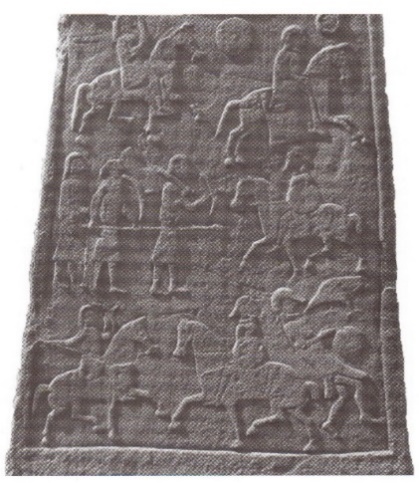 Figure 3: The stone plaque at AberlemnoBelieved to commemorate the battle of Nechtansmere.5.2.1.4	The Episcopacy Paulinus, sent from Italy by Pope Gregory in 601 to reinforce the Augustinian mission, assisted in the conversion of the Anglo-Saxons and remained in Kent, becoming a bishop in 625. Around that time, he accompanied Æthelburg, King Eadbald’s sister, to York, for her marriage to Edwin. Paulinus urged Edwin to convert and he, with many followers, did so in 627 in York, which Paulinus, as bishop, established as England’s second metropolitan see. Paulinus also carried out mass conversions at Yeavering, Dewsbury and Lindsey and built many churches including York and Lincoln. He consecrated Hild(a) and Eanflæd at Whitby and Honorius at Canterbury. Replacement in stone of the small wooden minster at York, was initiated in 627 by Edwin and completed by Oswald of Bernician descent.The significance of Paulinus’s bishopric in York is explained in the discussion of the York gold shilling below (96). Archiepiscopal history is included where clerics were also instrumental in minting coins. Thus, Paulinus is included, as responsible for a variety of gold shilling in York, but there are no bishops named on the coinage between Paulinus and Ecgberht. Archiepiscopal history is taken up again in the silver phase (108).5.2.2 Coin Production‘our evidence for the economy is scanty, fragmented and inchoate.’Alcock (2003, 83)As shown by Table 5.04 the phasing for the north and south are most similar during the gold phase. The silver phase exhibits parallel development but the introduction of the broad penny in the mid-eighth century in the south is a point of departure leading to separate patterns of evolution in the ninth century. Viking emissions in the north from the mid-890s marks a reunification of coinage types.5.2.2.1	Period 1. The coinage of sub-Roman Britain, c.410-c.470No native coinage was issued in Roman Britain after 325/6 and the supply of coinage from the Continent would have ceased after c.410. The Hoxne hoard, deposited c.407, provides evidence for the epidemic of clipping silver siliquae (Figure 4). By that time, there would no qualms about such defacement. 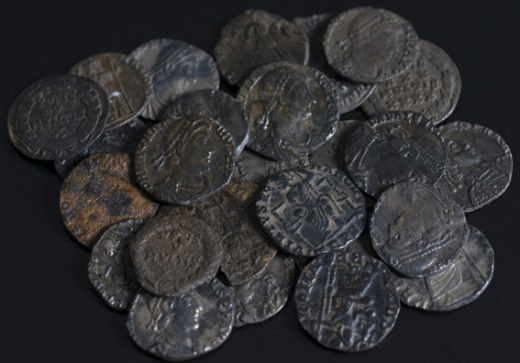 Figure 4: Clipped siliquae, Cattal hoard(Courtesy YMT)The Patching (West Sussex) hoard, unusually, contained gold, silver and hack-silver. The terminus post quem is provided by a Visigothic copy of a gold ‘Pseudo-Imperial’ Victory solidus of Severus III, 461-5. The rural economy would soon have subsided into barter and the urban economy more gradually, though the degree of wear on many finds suggests that this process took several decades. The implication is that this de-monetization is an indication of regression - the use of coin would have been perpetuated in a more active, governed economy.  The presence of hack-silver in the Patching hoard suggests transition to a bullion economy. The last uses of many Roman coins would have been ornamental then sacrificial (votive, ritual and funerary). It would not be unreasonable to assume that the north followed a similar path.5.2.2.2	Period 2. Post-Roman coinage, c.470 – c.5875.2.2.3	Imported Continental gold: The Pseudo-Imperial Victory tremissisFrom the 370s, pressure from the Central Asian Huns had pushed Germanic tribes westward. The Danube was crossed with Roman acquiescence, a decisive moment for the transition of the Western Roman Empire, as Ostrogoths, Visigoths, Vandals, Burgundians, Lombards and other tribes (such as Saxons and Suevi), were ascendant in the west. People, such as the Franks under Clovis (484-511) and the Visigoths under Alaric II (484-507), far from ‘Barbarian’, chose to continue the 'Pseudo-Imperial' type, with the Victory reverse, in the names of Anastasius, Justin and Justinian (Figure 5). Designs conveyed the authority of Rome, the authenticity of a long-established medium, cohesive monetary control and a coherent iconography which communicated not merely imperial authority but also the ethical supremacy of the newly adopted Roman religion.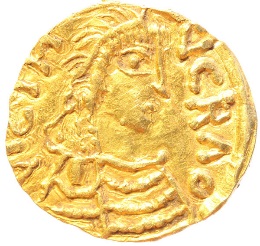 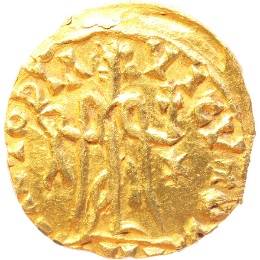 Figure 5: Merovingian pseudo-imperial Victory tremissis, found Kent.It is evident that the Continental period of issue of the pseudo-imperial type, c.410 – c.587, well preceded its primary (currency) or secondary use (ornamentation, ritual, amuletic or symbolic, Figure 7), in England. Roman coinage exerted enormous influence over early Anglo-Saxon metrology and iconography despite the hundred-year discontinuity in the coin use record, c.470-c.570, unparalleled in the rest of the Western Empire. The two main streams of influence were first, the imported gold Merovingian (93) coinage of the fifth to seventh centuries, reflecting the continuing influence of the Eastern Roman Empire; and second, Romanitas, here taking the form of literary or visual allusions to the Roman past to enhance the authority of the issuer and the authenticity of early Anglo-Saxon emissions (Figure 6). 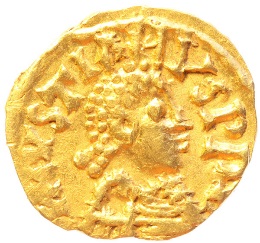 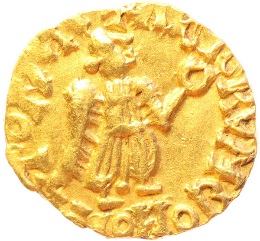 Figure 6: Romanitas: Burgundian tremissis, probably Lyon, imitating Justinian.Found Ashford, Kent.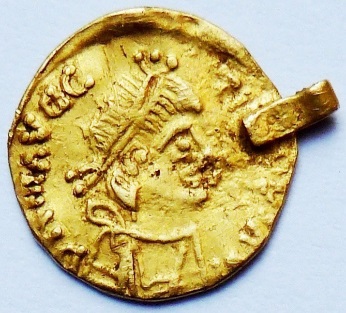 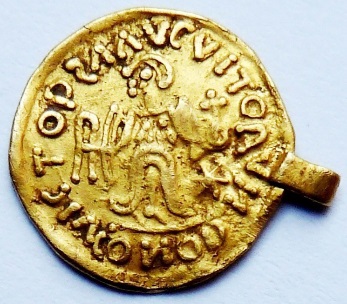 Figure 7: Coin-jewellery: Lombards, gold tremissis. In the name of Maurice Tiberius (582-602) perhaps Milan or Pavia. MEC 301-4. Found near Driffield. (Courtesy James Booth)‘The English kingdoms were not to regain a circulating currency, so essential to civilized life, until the first gold tremisses of dumpy Merovingian module began to be made in Kent a few decades later, around the middle of the seventh century.’In quantifying the circulation of non-Anglo-Saxon gold, Pol has recorded ‘48 solidi of non-Anglo-Saxon origin and 443 tremisses of the same category’.5.2.2.4	Period 3a. Imported Merovingian gold coinage, c.587-c.670In the third quarter of the sixth century, the Pseudo-Imperial Victory type was superseded by the gold 'National Coinage',  occasionally naming the barbarian ruler, but usually the mint and monetarius (moneyer), (Figure 8). MEC dates this to 587 when Childebert and Guntramn met at Andelot to settle questions of territory and succession. 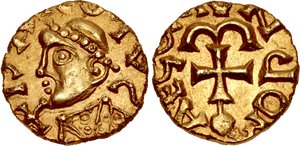 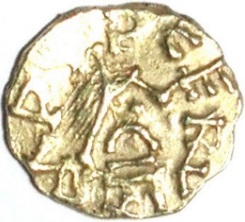 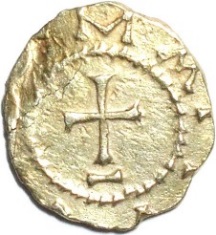 Figure 8: Merovingian national Series, tremisses L-R: Paris, found Malton (Courtesy CNG, 9500090), Sacierge-Saint-Martin (Indre), found Wharram Percy.By the end of the sixth century, in western Europe, bronze and silver had disappeared from circulation and gold was much diminished. Gregory recorded that the tax system had collapsed because state expenditure – on roads, the civil service, the army and donatives – had ceased and gold had become immobilised in royal hoards, which were often seized with violence and bloodshed. Large gifts and compensations were paid, but again these were hoarded and liable to theft.When the royal treasuries were exhausted, payment of troops in land replaced gold in the seventh century. Spufford wrote: ‘even if gold was losing its fiscal, rental and commercial functions, it was still used. It was, for example, the means of compensation.’ He also noted that plague had diminished the population, so reducing economic activity. An adverse balance of payments for luxuries from the Middle and Far East also drained gold reserves. The solidus was the unit of account, with the more practical third, the triens or tremissis, replacing it as the circulating medium. However, the weights and fineness could not be maintained. Tremisses had been minted at eight siliquae but after the reign of Dagobert I (629-39) this was reduced to seven siliquae, and only one-third fineness. The coins found at Sutton Hoo (Suffolk, 1939, Figure 9) were the Merovingian ‘national’ types naming mint and moneyer on the obverse, with a cruciform reverse, all at the seven siliquae standard. These represented a clear break from Roman prototypes. 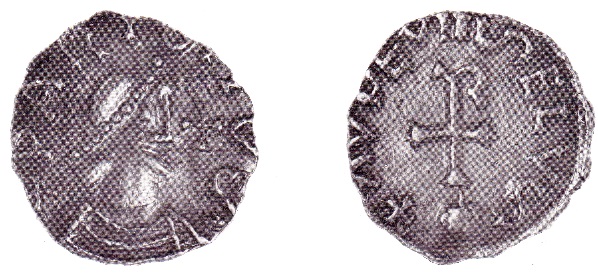 Figure 9: Gold tremissis, named mint/moneyer type Paris, c.610-c.615, Sutton Hoo 17 624.5.2.2.5	Period 3b. Early Anglo-Saxon gold coinage, c.620s-c.670sSouthumbria‘But the spectacle presented by this Anglo-Saxon Britain was unique. We should seek in vain for anything like it on the Continent.’Henri Pirenne (2001, 141).The Sutton Hoo coins deposited c.630 are exclusively Merovingian  whereas the Crondall hoard, deposited perhaps a decade or two later, are predominantly, but not exclusively, native (Figure 10). Thrymsas (tremisses or gold shillings) display a mix of styles: evoking Romanitas, emulating Continental prototypes and those  invoking pure Anglo-Saxon character.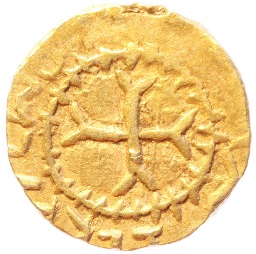 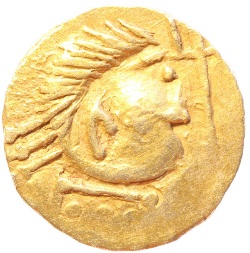 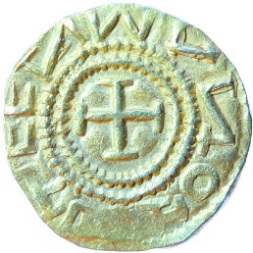 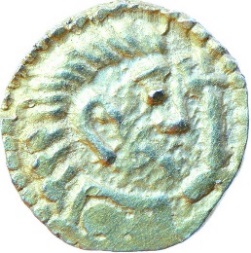 Figure 10: Crondall type thrymsas in native styleL: ‘Witmen’ type, found N. France. R, ‘Wuneeton’ type, found near Sleaford, Lincolnshire.The Crondall hoard evinces resurgent native activity and gives structure to the arrangement of thrymsas. The best description of the changing artistic syntax from Rome to Anglo-Saxon England is given in Sutherland's Art in Coinage (1955). The plastic idiom of Roman coinage is swept aside and replaced by the 'rich gift of all "primitives" …the resultant portrait therefore enjoys the simplicity, directness and highly concentrated integrity of all young art.' Dolley (1976, 352) was less charitable: ‘the classical world is a memory and the new idiom one still to be mastered.’It is evident from descriptions in Sutherland (1948) of the Anglo-Saxon gold shillings inspired by Roman prototypes, that the earliest of these were not currency items and, indeed, piercings, mounts and loops in later issues indicate that there were non-monetary uses. It is only types known from multiple specimens that can be deemed to be part of a circulating coinage – unique survivors are more likely to be special purpose specimens.‘It is indeed remarkable just how many seventh-century gold coins were accidentally lost…showing that these coins, despite their high value, were regularly being used in trade on these sites.’ However, the emphasis here is on ‘accidentally lost’; gold Anglo-Saxon coinage did not penetrate beyond the social or mercantile élite. Therefore, it did not fulfil the essential monetary function of satisfying routine, daily transactions. In contrast, the lower denominational value of silver coinage facilitated a substantial broadening of the money economy, so can be regarded as a more successful medium of exchange, attaining a deeper penetration of monetization.In asking whether there was a money economy in sixth- and seventh-century England, Metcalf concluded: ‘In the end, all that we can say is that the English thrymsas seem to have circulated quite freely within their region of issue and, to a limited extent, beyond it, and that continental tremisses will not have been handled any differently.’ In England, imported (Merovingian and other) coinage and the quest for Romanitas influenced not only the quantitative aspects of early Anglo-Saxon coinage - the metrology, denominations and production - but also the more elusive qualitative features - the iconography and propaganda. For a comprehensive account of Roman influence on early Anglo-Saxon coinage see Abramson (2012a).Northumbria: The gold shilling of York, c.627 – c.633  ‘Egg-Kings were found on the thrones of all these kingdoms’Sellar & Yeatman (1066, 15)As more diverse Southumbrian types are found, the centrality of the Crondall hoard to the classification and structure of seventh-century gold coinage diminishes. York’s distance of over 230 miles due north of Crondall is the likely explanation of the absence of any representative of the York group from the hoard. Table 5.09 provides the most comprehensive corpus of this type to date, now including twenty-one attested specimens, all here illustrated, consisting of eight obverse and eight reverse dies (Plate 1, Map 5.01). The classification is based on Blackburn (1994), Williams (2007b) and Naylor and Allen (2014), where the chronology is determined by the gold content. The latter presented a corpus of fourteen specimens following the find of a new variety (D) in 2012 near ‘Harrogate’. Sutherland stated “the ‘legend’ seems to be a mere congeries of letter-forms, quite devoid of sense” In April 2016, the candidate transcribed the legend as shown in Plate 2, which clearly names Paulinus. This is the most important finding of this study with chronological and historical significance. The obverse iconography may suggest that the issue commemorates Edwin’s commitment, on being baptised, to replace the wooden church of York, dedicated to St Peter, to one in stone (89). This dates the issue to between Edwin’s conversion, c.627 and his death in battle in 633, and establishes a far earlier date for the York series than previously thought. It places York at the forefront of English coinage, though, conceivably, Eadbald’s coinage could have commenced, with his conversion, as early as c.617.The sequence of varieties of the York shilling distinguishes it from other seventh-century gold shillings. The distinction lies in the purposeful regulation of production evident in the York group. Other gold shillings are occasional, possibly commemorative special issues; all the Crondall types are rare and show little continuity until the transitional phase of pale gold shillings, where the anonymous ‘two-emperors’ type and the named-moneyer emissions of Pada and Vanimundus are better organised. The York group have every appearance of successive productions over at very least the last six years of Edwin’s reign. This has significance for the distinct, phased monetization of Northumbria. Again, the variety of Eadbald’s reverse inscriptions may show similar intent, but these remain largely undeciphered.Table 5.10 may give some indication of the mix of (élite) currency and commemorative functions, that is, the more common sub-varieties Ci and Ciii are at the lower end of both the weight and gold content ranges and all the other sub-varieties are extremely rare. The die usage, Table 5.11, is also atypical. While the London and Eadbald shillings have, what may be mistaken for, a conventional obverse to reverse die ratio of 1:3, York is 1:1, with eight dies of each side. This is again suggestive of production for commemorative purposes. Admittedly, the corpus is small to distinguish between commemorative and currency purposes.The concentration around a locus of York is clear with the outliers, of Bawtry and Burton-by-Lincoln, being within the sphere of influence – certainly of Paulinus if not Northumbria. Only the Soest find hints at wider Northumbrian influence and involvement. Map 5.01 shows that the uninscribed York shillings are clustered around York in a flat oval with a major axis of 25 miles. Including the inscribed shillings of varieties B and the related Ci, expands the oval north to Thirsk, but significantly, variety Ciii is more widely broadcast, presumably marking Paulinus’s wide-ranging mass baptismal activity, from Yeavering to Lincoln, and possibly delineating the sphere of Edwin’s protection.  Though a significant proportion (c.60±5%) of the gold coinage current in England, is imported, Table 5.12, it is difficult to assess the degree of local control over the gold coinage from such small numbers. Only the Middleham find is accompanied by other artefacts.Gannon suggested that the crosses either side of the standing figure are apotropaic. Similar ‘standard bearers’ are not uncommon in the sceatta iconography. She compared the face on the obverse to that on the haunch of the Sutton Hoo bird mount, though other comparanda are available.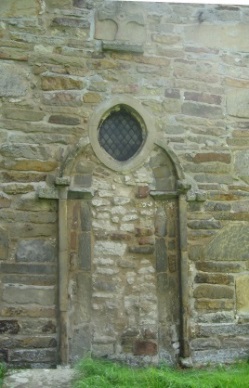 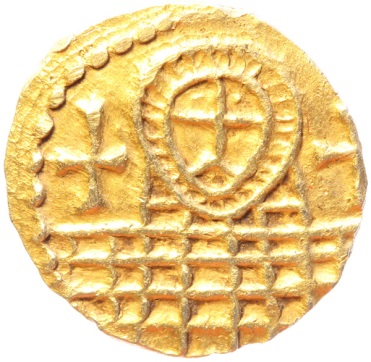 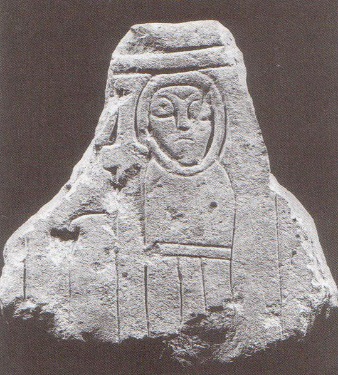 Figure 11: York shilling, variety CMiddleton church window    	       	  			York Minster, Anglian stele, YM24In discussing the Northumbrian sceatta iconography, she contrasts the lion courant of Aldfrith with that shown in the Echternach Gospel but does not remark on the leonine nature of the figure on the gold shilling (Figure 11), showing a resemblance to the later, blocked, door in the west face of the west tower at Middleton-by-Pickering church, NY and to an Anglian stele from York Minster). The possible nomina sacra interpretations, of the previously undeciphered reverse legend of varieties B and C, and the full spectrum of the iconography, are currently being explored. I interpret the obverse iconography of variety C as referring to Edwin’s stone church. Monarchy and monotheism shared a common interest in monocracy, increasingly commemorated in monumental form, in furtherance of sovereignty. At the Bernician royal vill complex of Yeavering, an enclosure, probably a pagan shrine, on the Iron Age hill-fort, was replaced by a roofed ritual structure, probably as an act of syncretism, before Edwin’s baptism, and Paulinus’s mass-baptisms there. It would have been habit, and possibly curiosity, which brought crowds to a sacred place that was now both royal and Christian. In the second quarter of the seventh century, Paulinus and then Aidan travelled extensively throughout Northumbria selecting significant sites to perform mass-baptisms.It may have been syncretism, security and land-gifts, which led the Gregorian missionaries to place their minsters within Roman walls, a trend followed by superior minsters after 650. However, the numbers on Roman sites are low compared to those removing Roman materials for use elsewhere, and even more were built in wood, rendering salvage as of little influence on location.Unrelated to the York group, but worthy of mention is the gold solidus of Archbishop Wigmund (c.837 – 54? 4.16g.), in imitation of the Munus divinum (‘divine gift’) issue of Louis the Pious (814-40), thought by Grierson and Blackburn to have been struck at Canterbury, but Blackburn later revised this view as this specimen was of the weight standard of the Carolingian solidus not the southern English mancus (Figure 12). This coin is pierced in two places and is a presentation or ornamental piece, far removed from the contemporary base styca emissions.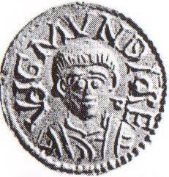 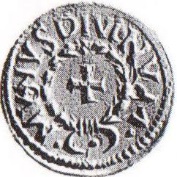 Figure 12: Wigmund solidusCourtesy BM.5.2.2.6	Period 3c. Southumbrian pale gold shilling, c.670sIn England, the transition from gold to silver was both gradual and erratic with the gold content declining from c.60% fine for the Crondall and ‘ultra-Crondall’ issues in the period c.630 – c.655, to the ‘post-Crondall’ gold content of 10-35% (Figure 13). 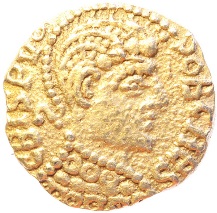 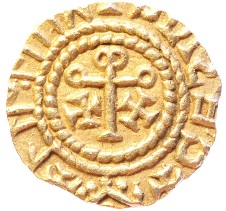 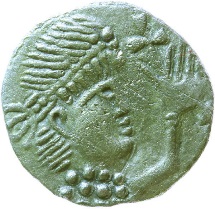 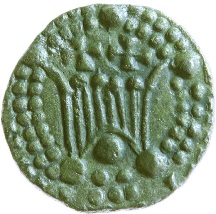 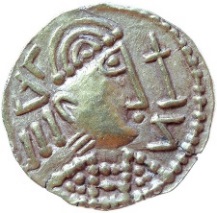 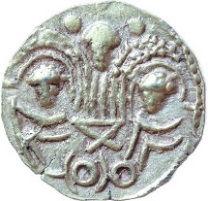 Figure 13: Declining gold content in Post-Crondall thrymsas‘Crispus’, ‘Oath-taking’ (found King's Lynn.) and ‘Two emperors’ (found (Diss) "near Burgate") types.That these were present in Northumbria is evident from a 20% gold shilling, dating to the third quarter of the seventh century, from Bulmer Beck. Blackburn described this unique, floral reverse, find as ‘intended to function as a coin and not as an ornament’, (Figure 14).  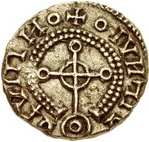 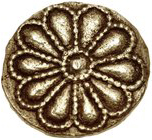 Figure 14: Unique Southumbrian gold shilling c.650-75, c.20% gold, found Bulmer BeckFrom c.675, some ‘pale gold’ shillings contained as little as 4-5% gold. A distinct phase in the decade to c.685, shows the emissions of only two named, Kentish, moneyers, Pada (Figure 15) and 'Vanimundus' (Figure 16), implying relatively stable control. Both issued in pale gold initially before eliminating gold entirely, presumably better to align with the imported Merovingian denier (see Period 4d. 120).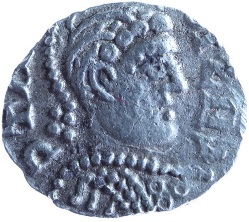 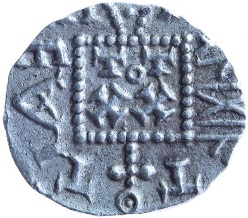 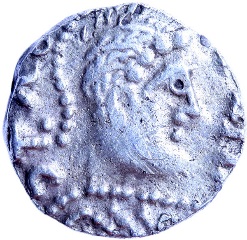 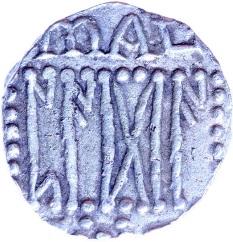 Figure 15: Pale gold thrymsas: L. runic Pada.Type PaIB. R. type PaIA (found near Sherburn, SL group 1)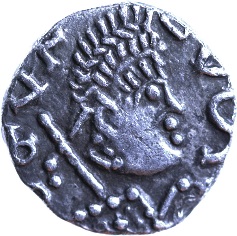 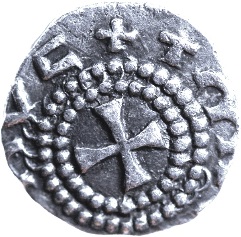 Figure 16: Vanimundus, found NW Norfolk (with two Pada shillings), (SL group 2)Rigold arranged the well-organised coinage of Pada into a chronological sequence of designs, starting with an obverse bust emulating the helmeted type of Crispus; the later diademed types reflect more the appearance of Constantine, in an attitude of prayer alluding to the alleged dream-vision before the battle of Milvian Bridge in 312. Grierson and Blackburn suggest that the prototype of the rather scarcer Vanimundus shilling is a pale gold tremissis of the Austrasian mint Matrico by the moneyer Warimundus. The letters CA, on one variety, copies the mint-mark of Chalon-sur-Saône.By the 680s the pale gold shillings were entirely superseded by silver emissions.5.3 Silver: Periods 4-8‘Money has done to us what Pavlov did to his dogs.’Sehgal (2015, 6) The gradual decline of the precious metal content of the coinage as monetization advanced is chronicled above. Such an advance disguised denominational reduction and it is quite evident that this was, with some qualification, a managed process: it was implemented uniformly across polities and gradually, as indeed such a monetary policy had been executed over time across the Iron Age tribes, though in both cases Gresham’s Law drove all to follow the initiator. It is this compulsion which qualifies the degree to which monetary change is managed. Inevitably, an individual polity such as Northumbria must work within pressures (of supply and demand) generated externally and is restricted in its autonomy. This applies to the monetary sphere as much as any other.Northumbrian history in the long eighth century, with reference to kings and archbishops (103, 108), and coin production, are described below. Also discussed are the Primary silver sceats of Aldfrith (116) imported Southumbrian (117) and Continental (118) sceats and Merovingian deniers (120). The sceats current during the period of Aldfrith’s incompetent successors are then described: the putative northern non-regal emissions (Series J, 121), Secondary Southumbrian (122) and Continental (123) sceats. Finally, the fantastic beast issues of Eadberht’s renovatio (125), the contemporary joint issues (126) and the subsequent inscriptional sceats (127) are examined, followed by an evaluation of the periodicity (129).5.3.1 Historical Background: Northumbria after the Battle of Nechtansmere, 6855.3.1.1	Kings‘kings make coins and coins make kings’Leslie Alcock (2003, 92)Aldfrith (Flann Fína mac Ossu, c.633-704) the illegitimate scion of Oswy and Fin, became king following the catastrophe at Nechtansmere. He had been educated in the Irish tradition, away from the Mercian threat, at Malmesbury (with Aldhelm) and at Canterbury by Theodore and Hadrian. He visited Ireland in the early 680s, possibly being there at the time of Ecgfrith’s vicious attack. Aldfrith gained a reputation as a scholar and sage, he may well have been at Iona in 685 under the tutelage of Adamnan. His elevation to the throne was supported by Cuthbert, possibly a relation. He restored the Northumbrian fortunes in a largely peaceful reign disturbed only by the ‘turbulent priest’, Wilfrid. Aldfrith reigned during the Golden Age of Northumbrian insular art and the production of illuminated manuscripts including the Lindisfarne, Durham and Echternach Gospels and the Codex Amiatinus. This was the period when the great Northumbrian monasteries were established, each by a prominent figure: Wilfrid at Ripon and Hexham, Cuthbert at Lindisfarne, Benedict Biscop at Jarrow and Monkwearmouth, Hilda at Whitby. Such a propinquity of talent often generates, by collaboration or competition, outstanding achievement. The Hexham, Hoddom and closely-linked Bewcastle and Ruthwell crosses are possibly a little later, but several famous jewels (the Ripon jewel and St. Cuthbert’s pectoral cross, Figure 17) date from this time as does the ‘Franks’ casket. Northumbrian missionaries travelled widely and worked assiduously on the Continent – the main source of acculturation. Significant libraries were assembled at York and Iona. The first silver sceats were introduced bearing Irish uncial lettering. Aldfrith died in 704 at Driffield, assumed to be a royal palace, and is regarded as one of the most learned of all English monarchs.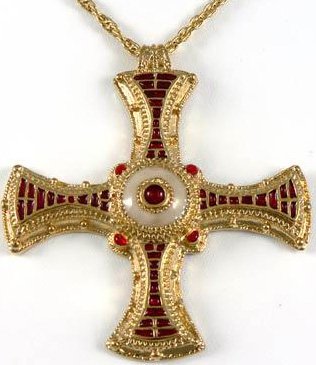 Figure 17: St. Cuthbert’s pectoral cross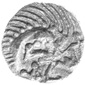 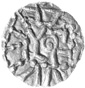 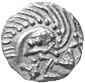 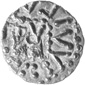 Figure 18: Evidence of Northumbrian missionaries in FrisiaPrimary Frisian sceats, possibly inscribed Willi(brodr), Bishop of UtrechtCentral crozier on reverse (see also Figure 35).Aldfrith’s one weakness was his succession. His marriage to the ascetic Cuthburg, sister of Ine of Wessex, resulted in the birth of Osred in 696, before Cuthburg entered the monastery of Winburn.After Aldfrith’s death, Berhtfrith, a patricus and warrior thane, (of the dynasty of Beornhæth and Berhtred) undertook the guardianship of Osred and immediately faced a challenge from a rival thane Eadwulf, who usurped the throne for two months until Wilfrid pronounced in favour of Osred. Eadwulf’s usurpation was a decisive watershed in Northumbrian succession for now ostensibly legitimate scions could be challenged by warrior thanes. Future monarchs could not achieve the greatness of their illustrious predecessors and Northumbria would never regain its pre-eminence. Seventh-century Northumbrian monarchs typically died in battle; their eighth-century successors usually perished as the result of internecine strife, though this friction may also have been a driving force under the unifying influence of the archiepiscopacy. Despite this, the Golden Age, at least in some artistic and literary fields, was to continue until the catastrophe of 867.In 711, Berhtfrith inflicted a defeat on the Picts but unfortunately by 716, Osred proved to be incompetent and dissolute, and was eventually lured by his kinsfolk, Coenred and Osric, to a bloody demise, probably on the Mercian border.  Coenred acceded for two years, but was little better than Osred. In 718, the obscure Osric succeeded for a period of eleven years. He adopted Ceolwulf, Coenred’s brother as his successor, in 729.Ceolwulf proved an ineffectual, monkish, king. In 731, he was kidnaped by rebellious thanes and forcibly tonsured. Having made substantial endowments to Lindisfarne, he abdicated there in 737 and survived a further twenty-seven years. He nominated his cousin Eadberht as his successor.Eadberht (reigned 737-58, d. 768), son of Eata, faced internal rivalry and slew Eardwine (son of the usurper Eadwulf and grandfather of King Eardwulf) in 740, and Offa, son of Aldfrith, in 750. He was supported by his brother Archbishop Ecgberht of York and they issued joint coinage, Eadberht having re-introduced the Northumbrian sceat. In 740, Eadberht campaigned in the north but this gave an opportunity for Æthelbald of Mercia to attack, possibly in retaliation for Eardwine’s murder.  Eadberht campaigned more successfully in 750, capturing the plain of Kyle. He retired to a monastic life in York and was buried alongside Ecgberht who predeceased him by two years.Oswulf (758) succeeded his father Eadberht, but was soon murdered by members of his own household, possibly including his successor. A patrician, Æthelwold Moll (758-65) now seized power though he is not recorded in the genealogies. Æthelwold faced one rebellion, possibly by Oswine, brother (?) of Oswulf, in 761. He married Æthelthryth in 762 and their issue was Æthelred. Æthelwold Moll was deposed (and tonsured) by the witenagemot at Pincanheale in 765. He issued coins, of the highest rarity, jointly both with his son Æthelred and also with Archbishop Ecgberht. Alchred (Alhred) (765-74), Eadberht’s son-in-law, husband of Osgifu, was next to take the throne. He initiated the mission of Willehad to Bremen and produced coins jointly with Archbishop Ecgberht. He was deposed by Archbishop Æthelbert and exiled to Pictland, whereupon, Æthelred I (first reign, 774-9), son of Æthelwold Moll, was appointed. Again, he was deposed by the Council of Archbishop Æthelbert, to live in exile during the reigns of Ælfwald I (779-88) and Osred II (788-90), but then restored (789-96). In his second reign, he produced coins jointly with Archbishop Eanbald I.Ælfwald I (779-88) was the son of Oswulf. During this reign the coin design changed from the ‘fantastic animal’ reverse to the inscriptional type featuring named moneyers. His moneyer Cuthheard also produced coins for Æthelred I, Eardwulf (extremely rare, seven known), and Eanred. Ælfwald was murdered at Chesters (Cilurnum, Hadrian’s Wall) and buried at Hexham Abbey. He was succeeded by his first cousin Osred (as Osbald, a violent and despised man, is thought to have killed Ælfwald’s son Bearn by conflagration at Selectune (Silton?) in 780).Osred II (788-90) the son of Alchred by Osgifu, despite uniting competing factions, was soon exiled to the Isle of Man (?) and forcibly tonsured but returned in 792, when he was captured and murdered, probably by Æthelred. Æthelred I (restored 790-6) served a troubled second reign marking a descent towards anarchy. Æthelred made an early, unsuccessful, attempt to dispose of his rival Eardwulf, who was left for dead outside the monastery at Ripon (Inhrypum). In 791, two sons of Ælfwald, Ælf and Ælfwine, were murdered. The following year, Æthelred married Offa’s daughter Ælfflæd at Catterick. The year 793 marks the Viking attack on Lindisfarne, for which Alcuin blamed Æthelred’s ungodliness. The impact of the Council of Frankfurt (107), 794, will not have been neutral in Northumbria. The Council, where Charlemagne assembled all the western bishops, ruled against the persecution of witches while regarding witchcraft as superstition. In came down against both iconoclasm and iconodulism, deciding that images may be useful but should not be venerated. It also set certain weights and measures rather than let the market price mechanism operate. It fixed twenty-five oaten loaves, twelve two-pound wheaten loaves, four modius of oats, two of barley, one and a third of rye and one of wheat to be worth one new denier. A capitulary of 797 for the Saxon area, set twelve deniers, or one solidus, as the price of a year-old calf. In 806, the price for a sheep or pig was set at four deniers, and two pairs of shoes at seven deniers. ‘Even the poorest might have a coin or two in their purse.’Despite support from Charlemagne, Æthelred was murdered in 796 by conspirators (including the earldormen Ealdred and Wada) who then elevated the aging, dissolute and murderous, Osbald, who ignored Alcuin’s warnings to reform. In an increasing unstable kingdom, he ruled a mere twenty-seven days before being exiled to Lindisfarne, thence to refuge in Pictland. He died in 799 with an unmarked burial in York Minster.Eardwulf (796-806) had survived Æthelred’s attempt on his life in 790. His second wife was an illegitimate daughter of Charlemagne, an even more ambitious diplomatic manoeuvre than Æthelred’s marriage to Offa’s daughter. In 798, he killed Wada (who conspired against Æthelred) at the Battle of Billington Moor. In 799, a Moll (possibly descended from Æthelwold Moll) was killed at the ‘urgent command’ of Eardwulf. In 801, he fought Coenwulf of Mercia who had given asylum to his rivals. He was deposed in 806 (but possibly returned in 808, with the support of Charlemagne and Pope Leo III). The date of his death is unknown but he is thought to be the Saint Hardulph to whom Breedon-on-the Hill is jointly dedicated. The first specimen of the exceedingly rare sceat of this monarch was unearthed in 1994. His son Eanred eventually succeeded to the throne.5.3.1.2	The Episcopacy Ecgberht (tenure 732-66), the son of Eata and brother of king Eadberht (king 737-58), was appointed Bishop by his cousin Ceolwulf. Bede recalls that Pope Gregory III had decreed that there should be twelve bishops in England after the conversion, among whom the bishop of York should ‘receive the pallium and be metropolitan’. Within months of taking office in 734 he ‘laudably recovered the pallium which had been neglected by eight bishops since the time of Paulinus the first archbishop of York.’ Perhaps the stick-like, standing figure on the joint coinage with his brother Eadberht, shows this recently restored pallium.The diocese was elevated to an Archbishopic in 737. Ecgberht corresponded with Boniface and was an associate (student?) of Bede, whose advice that the diocese be divided was not pursued. He worked with Eadberht in an ultimately unsuccessful attempt to return bookland to secular control. He founded the exceptional school and library at York and wrote a law code for the clergy, Dialogus ecclesiasticae institutionis, which included wergeld for clerics. He issued coins jointly with Eadberht, Æthelwold Moll and Alchred. The joint issues mark a significant diplomatic achievement not just in inferring unity between church and state but in their continuity across rival dynasties. Ecgberht was buried at York cathedral.Æthelbert (tenure 766-80) ordained at York by his relative Ecgberht, was put in charge of the school and library, which he was instrumental in extending. This involved travelling widely including a visit to Rome. He taught missionaries, including Alcuin, and sent them to northern Europe. He oversaw the reconstruction of the cathedral after the fire of 741.  In 773, he received the pallium from Pope Adrian I. His council deposed and exiled Alchred to Pictland in 774 and he probably withdrew support from Æthelred I. He built a new church in York during his retirement. That no coins survive showing his name shows that emissions were an episcopal option not a necessity.Eanbald I (tenure 780-96) and his colleague Alcuin had been put in charge of the rebuilding of the cathedral by his predecessor Æthelbert. Alcuin was sent by Ælfwald I to collect Eanbald’s pallium from Pope Adrian I. Eanbald presided over several Synods; that of 786 barred illegitimate royal heirs and ordered that tithes be given by all men to the church; that of 786 condemned regicide in a time of growing instability. His archbishopric witnessed the first Danish attacks on Northumbria. He issued coins jointly with Æthelred and consecrated Eardwulf shortly before his own death and burial at York Minster.5.3.2	Coin Production: Brief Introduction to Sceats ‘the value of an object lies not just (or even) in its scarcity or utility but also in the historical, sentimental and cosmological qualities with which it is felt to be imbued.’ John Moreland (2000, 30)The sceat was produced between c.670s and c.760 in the south and up to c.810 in the north. In this periodic scheme, the Southumbrian sceat has better continuity and earlier migration to the broad penny, so that in the south Periods 6&7 are not fragmented, and Periods 8&9 cover the broad penny (this is Period 12 in the north).Following the Merovingian precedent, the Anglo-Saxon system developed into a hugely varied, single denominational, silver sceatta coinage of a value more, but not entirely, aligned to regular economic needs (Map 5.02, Plate 3i-ii). Romanitas remained a strong presence throughout this transition (Figure 19).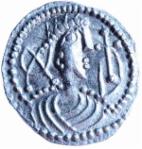 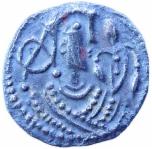 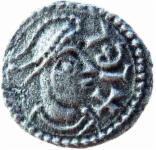 Figure 19: Romanitas in secondary phase sceatta portraiture of Series K and T(Coin right, found south Humberside).Sceats bear witness to a more widespread sophistication than other élite, contemporary artefacts permit. They give an introit to the social, religious, political and economic milieu they serviced. A characteristic of sceatta iconography is the syncretic conflation of motifs not conventionally combined. It seems that we may be confronted here with intentional ambiguity, possibly to ensure that the Conversion message had the widest possible appeal among coin users of diverse traditions. For instance, serpents are used in a way conventional to the Christian repertoire to represent evil, sometimes counterpoised with a bird representing the ‘holy-spirit’ but are also used as protective (some Series J & Q variants see Figure 20-Figure 22, where pairing related sceats occasionally adds dynamism to proverbs)  or apotropaic elements (e.g. an Uroboros on either side of primary Series B, Figure 23) surrounding Christian symbols.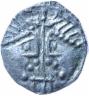 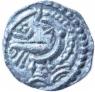 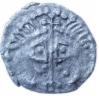 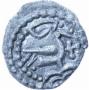 Figure 20: Rare Series J variant: the defeat of evil in two acts.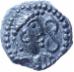 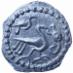 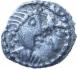 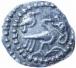 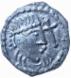 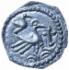 Figure 21: Rare Series J variant: the defeat of evil in three acts.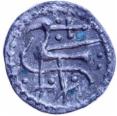 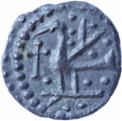 Figure 22: Series QII: the defeat of evil in two acts (SL group 64)Perhaps the Anglo-Saxon penchant for riddles and magic, with the added lure of runes, influenced coin design. Dolley commented on: ‘a number of designs harking back to pagan motifs with all the confidence of a neophyte Christianity as convinced of its own acceptance as eclectic in its art.’ In contrast, the anonymous and crude rendering of the voluminous Rhine-mouths issues of Series D and E (Figure 24), may be an attempt by pagan traders to gain currency by deliberately avoiding identity and message. 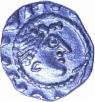 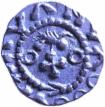 Figure 23: Series B: syncretic imagery - apotropaic Uroboros.Found Castle Acre, Norfolk (SL group 16)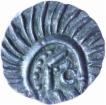 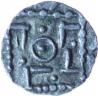 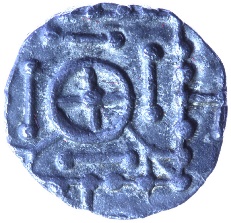 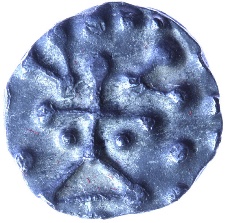 Figure 24: Series E (left) & D (right): intentional anonymityIt is generally assumed, not unreasonably, that the best executed variety of each type is at the head of the series (Figure 25). For example, Series R, emulating primary Series A and C, shows a steady deterioration in execution and alloy over an extended period (c.710-c.750). What started out as a well-designed, if stylised, obverse bust degraded into a few component elements and the reverse votive standard degenerated into geometric symbols (Figure 26).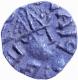 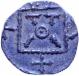 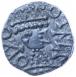 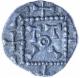 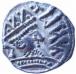 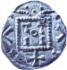 Figure 25: Progression through Series AL-R: rare Valdobertus variety, found at Thwing, C (epa) to early R (Sledmere)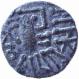 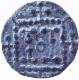 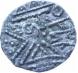 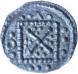 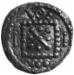 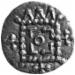 Figure 26: Deterioration in late Series RL-R: Tilberht, saltire cross reverse (found Rotherham)to geometric loss of identity (type 70, found Adwick-upon-Dearne, Doncaster).The sceatta coinage is divided chronologically into two phases by the Aston Rowant (Oxfordshire) hoard, deposited c.710. Rigold catalogued the generally well-regulated and conservatively styled Primary series (which had commenced by the 680s) prior to the metal-detecting era, but his work remains relevant. The subsequent explosion of creativity in the Secondary series extended to mid-eighth century and exhibits an erratic decline in style and alloy. The coinage is also divided territorially, by the Humber, with the north literate and conservative and the south rarely either.Sceats are found throughout the North Sea trading area including Denmark, Frisia, Francia and England. ‘There was a fair amount of North Sea exchange, it is true. By the eighth century there was more of it than could be found on the seaways of at least the western Mediterranean.’ Clearly, users were not troubled by the wide variety of designs, presumably handling with confidence motifs not previously seen. Moreover, standards of execution varied enormously – portraits equivalent in artistic merit to the best of early Anglo-Saxon art are found alongside unrecognisable, naïve specimens. Whilst coins from numerous, typically anonymous regal, episcopal and mercantile sources all fall into a recognisable metrology, variations in size, weight, and alloy are not inconsiderable (Figure 27). This possibly indicates that recipients were reasonably tolerant of, and confident in, what they could have regarded, to some extent, as a fiat currency, or that standards changed over time, or differed between areas. These features are characteristic of monetization.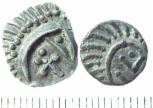 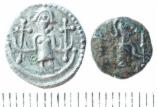 Figure 27: Metrological variations in circulating coinage, Series E and U.Erratically variations over time and between emissions in the fineness of the output was presumably determined by the silver supply available to the issuer. It is worth noting that there were domestic sources of silver - not all supply required the export of produce. Salzman mentioned several early northern sources for silver including, Alston Moor in Cumbria; Ashford, Bakewell, Crich, Hope, Matlock, Metesford, Wirksworth, in Derbyshire; and Weardale, in County Durham. Reece listed the Mendips, the Peak District and Flintshire. Spufford dismissed hoards and political action as viable long-term sources of the additional silver required for the substantial sceatta coinage.As the gold tremissis became more debased, more silver was required for that coinage and, subsequently, this may have been a source of supply for the sceat, but mining and trade flow must constitute the main sources. MEC noted that ‘the economic niche filled by the silver must have been quite different from that of the gold’  and argued that a major source of silver for minting in Merovingian Francia, was silver plate originally gifted by senatorial families to the Church then secularised by Pepin – there were far more ecclesiastical deniers struck than there had been tremisses.England exported slaves and wool, and Frisia bought pottery, brooches and Coptic bronze vessels. Silver made up the balance in England’s favour. Frisia exported glass, bronze-work and pottery to Scandinavia and received furs in exchange. Again, Frisia paid the deficit in silver. Until its fall to the Franks in the 730s, Frisia sold on these luxury goods to Francia in exchange for goods. Settlement would have been in silver mined, most likely, from the argentiferous deposits at ‘Metullo’, Melle, (Figure 28) and minted initially at nearby Poitiers.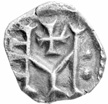 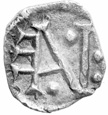 Figure 28: Denier of MelleMonograms of Metalus and Nemfidius of Marseilles, found Ashford, Kent.It remains uncertain what the value of a sceat may have been. A single denomination equivalent to a day’s pay is a substantial, indivisible amount not easily exchanged for the daily necessities of life.  Page discussed the work loads of different ranks. Metcalf’s T&S and Gannon remain the main sources for study of the classification and iconography, respectively. Abramson is a comprehensive visual guide to the main varieties. 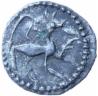 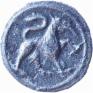 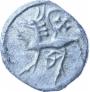 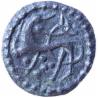 Figure 29: Sceatta reverses compared.a-d: Northumbrian Series Y (a & c, 737-58) and East Anglian Series Q (b, 740s & d, 725-45).Findspots a-d: ‘4 miles east of York’, Norfolk/Cambridgeshire, South Newbald and Harwell.Sceats of Northumbrian Series Y and East Anglian Series Q share syncretic design elements and styles (Figure 29). Series Q is an imaginatively varied, well-executed and comparatively rare, ecclesiastical coinage which complements Gipeswic’s trading currency of the long-lived, abundant and conservatively designed Series R. As the number of main varieties now exceeds 640 (excluding sub-varieties), only the Northumbrian varieties will be discussed in any detail. The well-executed, epigraphic Northumbrian series allows greater discrimination in typology than is possible elsewhere in the sceatta coinage.5.3.3	Northern coinages in the eighth century‘the northern kingdom was on the far fringes of monetary development’,Michael Metcalf (2014b, 54)The extent to which the silver sceat enabled mercantile monetization is reflected in the mix of regional emissions present in the circulating medium as signified by single finds. During the primary phase, Aldfrith’s coinage was supplemented by sceats from both Southumbria and the Continent. In the interval of Aldfrith’s incompetent successors, before Eadberht’s renovatio monetæ, these two components were augmented by what may well be non-regal northern currencies – possibly including the trading elements of Series J, types 36, 37 and 85 (and, arguably, the exotic species of the ‘fledgling’ variety.)Therefore, periods of the northern coinage, while the sceat was still current in the south, can be represented as:4. 	Primary silver sceats:		a. Aldfrith of Northumbria (116) b. Imported Southumbrian sceats (117)c. Imported Continental sceats (118)d. Merovingian deniers (120)5. 	Imported secondary sceats during the Incompetent Succession:	a. Putative northern non-regal emissions (121)b. Southumbrian sceats (122)	c. Continental sceats (123)(d. Merovingian deniers)N6. 	Eadberht’s renovatio (125) and continuation of the fantastic animal type by his successors.5.3.4  Period 4: Primary sceats5.3.4.1	Period 4a-c. Primary silver sceats, c.670s-c.710Metal-detecting has allowed the view of Dolley that: ‘the Northumbrian proto-penny seems never to have become a really viable proposition’ to be overturned.As the northern coinage discontinued during the incompetent rule of Aldfrith’s successors, it was only during Aldfrith’s reign that primary sceats were issued in the north and only after Eadberht’s enthronement in 737 that secondary production commenced. However, the Northumbrian coinage can be compartmentalised, without direct reference to the watershed Aston Rowant hoard of c.710, as follows: 5.3.4.2	Period 4a. Northumbrian Primary sceats, c.685-c.704‘for about thirty years, ever since King Aldfrid was removed from this life, our province has been involved in such folly and error’Bede’s letter to Ecgberht (734, §13).A single type (Figure 30) covers Aldfrith’s reign, 685-704. 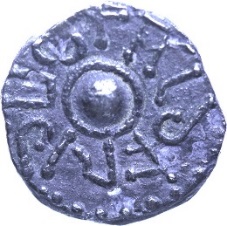 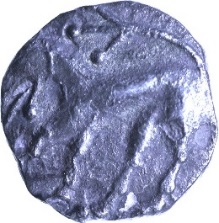 Figure 30: Aldfrith sceat, found Kilham, East Yorkshire (SL69)Metcalf associates the ‘Maltese cross’ variety (Figure 31) with Aldfrith, although the findspots do not support a northern connection.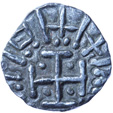 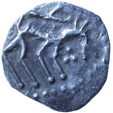 Figure 31: ‘Maltese cross’ variety found Norfolk, north-west Norfolk.Another found at Pangbourne, Berkshire (SL102-80)5.3.4.3	Period 4b. Imported Primary Southumbrian sceats, c.670s-c.710During Aldfrith’s reign there was insufficient monetary control to recycle rapidly all currencies arriving through Northumbria’s extensive coastal, estuarine, riverine and inland borders. There are several northern survivors, including issues with presumed moneyers’ names – atypical in the southern coinage - such as ‘Saroaldo’, ‘Valdoberhtus’ and Æthiliræd (Figure 32).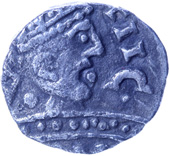 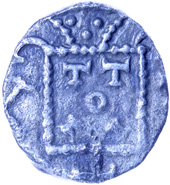 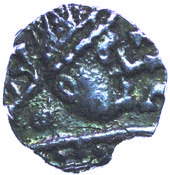 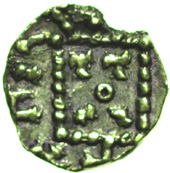 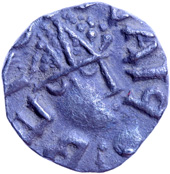 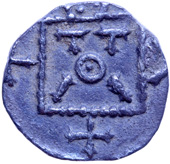 Figure 32: L: Series A (SL3). R: ‘Valdoberhtus’L: i) var. A1, found ‘Yorkshire’, ii) var. A2, pale gold. R: ‘Valdoberhtus’, found Alne, North Yorkshire (SL3-50).The Series A variety shown here (Figure 32, L. i), if genuine, is of the highest rarity and may pre-date Aldfrith. The illustration at (Figure 32, L. ii) is a rare primary sceat of pale gold. Blackburn speculates that the Valdoberhtus emission (Figure 32, R) may date from the reign of Dagobert II, 676-9. The Series CZ and ‘Saroaldo’ specimens (Figure 33), are late primary and probably post-date Aldfrith.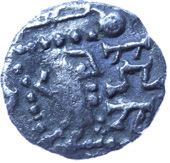 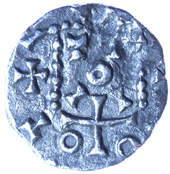 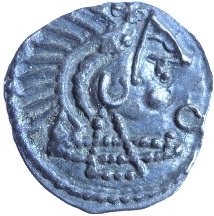 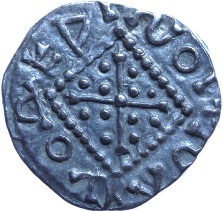 Figure 33: L: Runic Series CZ, found ‘Yorkshire’, (SL5). R: ‘Saroaldo’. Found Wetwang, near Driffield, East Yorkshire (SL7).Though these may not fall within Aldfrith’s reign, for the purposes of the current study, the end points of the northern and southern primary sceats are equated.5.3.4.4	Period 4c. Imported Primary Continental sceats, c.685s-c.710‘the glimmer of a hypothesis comes to mind, involving sheep on chalk uplands.’Michael Metcalf (2003, 43)Single losses in Frisia predominantly derive from two densely populated areas: the terpen area of western Friesland and the ‘Big Rivers’ (Rhine mouths) region together with Domburg. Series D, more clearly associated with the former as it is ‘relatively more dominant in the north’  (Figure 34), is contemporary with primary Series E, which, being from the more southerly, commercially vigorous, Rhine mouths area is more prevalent in the trade with England, as evidenced by frequent and widely-scattered finds (Figure 35).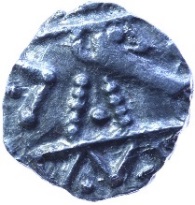 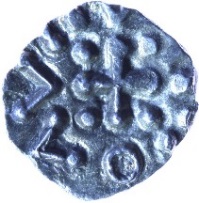 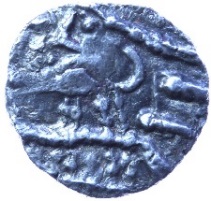 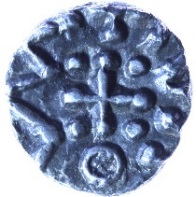 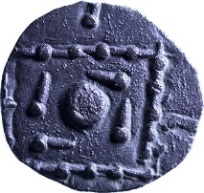 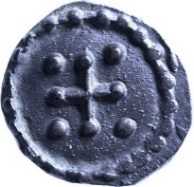 Figure 34: Sceats of primary Frisian Series DL: variety 2c (found Sledmere), the English version of 2c (Driffield) (SL8)R: variety 8 (Sheffield), (SL10).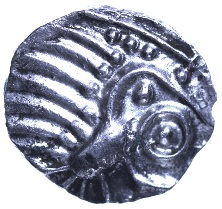 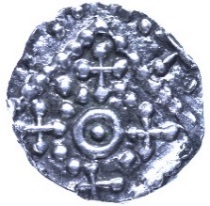 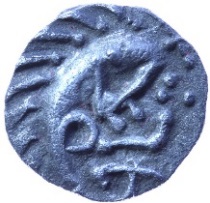 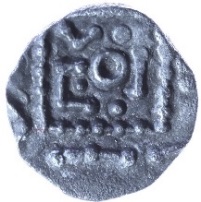 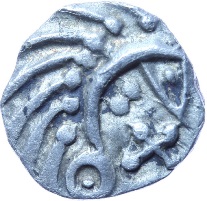 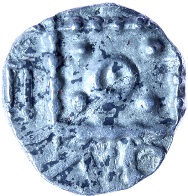 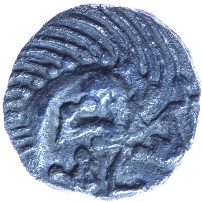 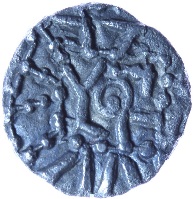 Figure 35: Sceats of the four primary Series E varieties (SL87-90)First row: ‘plumed bird’ (found Pocklington), VICO mule (Upper Poppleton).Second row: variety D (Driffield), and a rare variety G variant inscribed VVILLI… with central crozier (Aylesbury).The primary coinage of the Low Countries is interpreted by Abramson (2012b). The association of Series D with Domburg and Series E with Dorestad (Wijk-bij-Duurstede) is no longer supported by finds evidence. Op den Velde and Metcalf controversially consider the production of Series D to exceed twenty-six million and the mint places to be Friesland, possibly Wijnaldum and the Big Rivers region, Type 2c is thought to be an export currency for trade with England. The extent to which the Franks controlled Frisia seems to have little impact on the free use of Series D sceats north and south of the Rhine – or elsewhere in the Low Countries. It probably did not suit the pragmatic aims of rival political powers to disrupt trade.Op den Velde and Metcalf compute a total volume of Series E, over its entire duration, of fifty-five million sceats.; again this is not undisputed. The primary phases commence in the mid-690s, perhaps a decade or two later than the English coinage and closes with the death of Radbod. The secondary phase lasts about twenty years, c.720-c.740, with the final phase extending possibly as late as the end of the century in common with the sceats of Northumbria and Jutland (Ribe). Dating is based on hoard evidence, with hoards far more common than in England. The four different primary types suggest four different sources, but these cannot be identified more precisely than the Big Rivers region – with Domburg and Dorestad remaining the most likely mints. Unfortunately, whilst Op den Velde and Metcalf can differentiate emissions according to weight distributions and designs, they are unable to identify the secondary and tertiary mints precisely or be definitive about the source and types of English imitations.Their volume estimates rely on computed die numbers and assumed outputs per die – factors that are disputed. It may be that the technical skills developed in the large mints in such trading centres (and the ‘dumpy’ flan) enabled die productivity to approach outputs seen in medieval times (say ten thousand for a reverse die). Metcalf estimates that one-fifth of all sceats in England in the Primary phase are Frisian, suggesting a concentration of these, for commercial reasons, in sheep-rearing areas on chalk upland. This is certainly borne out by Primary D and E finds in the Yorkshire Wolds. Yorke suggested that these types may have been tolerated in circulation rather than recycled as they derive from the Anglo-Saxon homeland.5.3.4.5	Period 4d. Imported Merovingian silver denier, c.670-c.710 Silver deniers, the third phase of Merovingian coinage, were first struck around 670, and were minted to a uniform metrology but greatly varied design in a decentralised structure, (Map 5.03 Figure 36). There were as many as six hundred local mints, employing up to sixteen hundred monetarii. The metrological uniformity implies a high level of control – or an irresistible centripetal force drawing mints to a common standard and witnessing the growth of local trade. A possible overlap between the late debased tremissis and the silver deniers at this time, may have resulted in an exchange rate of a debased tremissis to four deniers and, therefore, the solidus, as unit of account, would consist of twelve deniers. However, Pol has pointed out that, with the exceptions of Quentovic and Dorestad, the Merovingian mints continued to issue gold until coins were 70% debased, whereupon they uniformly switched to silver. A small number of Frankish silver deniers, generally more scarce than tremisses, have been recovered in Northumbria. Significantly, what is arguably the prototype of the Series J obverse with facing heads, is a denier from Reims. (Figure 37L).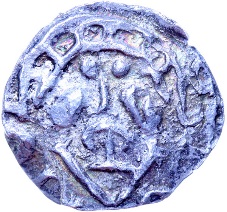 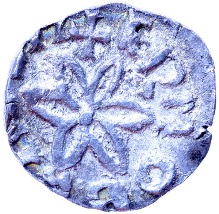 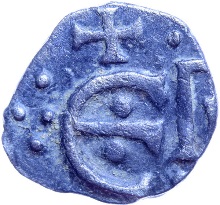 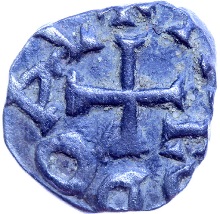 Figure 36: Merovingian silver deniers of the named mint/moneyer type:L: Rouen (Civitas Rotomagensium)/ERMOBERTO. R: Ecclesia racio type, attributed to Limoges, found Market Rasen, Lincolnshire.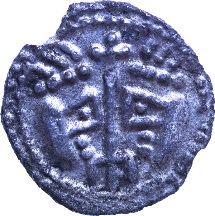 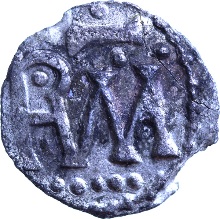 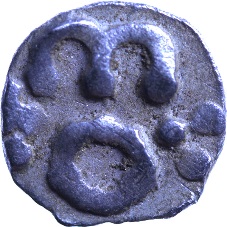 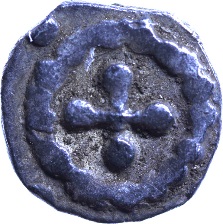 Figure 37: Mint-monogrammed deniersL: Reims, found near Bridlington (the prototype of Series J)R: Marseilles? Found Durham area?5.3.5 Period 5. Secondary sceats5.3.5.1	Incompetent Succession, c.704 – c.737 and laterTo the thirty-three-year gap between Aldfrith and Eadberht, 704-737, can be allotted the wide variety of Southumbrian and Continental types found in Northumbria, allowing the possibility that some types (e.g. of Series J) may have been minted locally and that others were imitated contemporaneously. What may also contribute to the replacement of local issues by imported currency during this period - the Golden Age of Northumbria – is, arguably, a favourable balance of payments. This probably now consisted mainly of sheep or wool as slave trading is more likely to be associated with the expansionism of the seventh century.5.3.5.2	Period 5a. Putative northern non-regal emissions, 704 – 737 or laterThe source of Series J remains uncertain, but may be in south Northumbria or north Lincolnshire. Lengthy arguments from both Metcalf and Naylor have identified the main constituent elements of the, as yet inconclusive, debate (see page 55). Thirty-one of the 231 sceats and deniers in the postulated Étaples hoard are Series J, analysed in Table 5.13, which may point to a source at Quentovic but Sledmere has been similarly prolific. All that can be concluded from this comparison is that Quentovic is a likely source of the rare type 72 and its intriguing variant.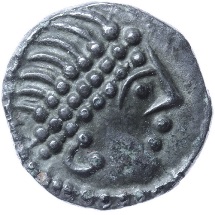 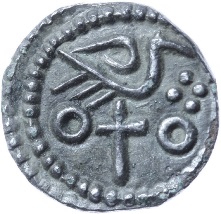 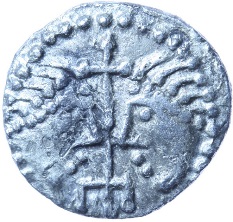 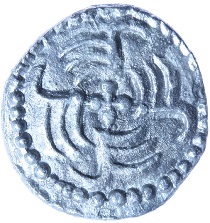 Figure 38: Typical of Northumbrian finds dating to c.710 – c.725, Series J(l. Malton, type 85 and r. Pocklington, type 37), (SL18-19)Another coin which may merit consideration as a non-regal emission of the north in the secondary phase, now dubbed the ‘fledgling’ type for its reverse gaunt bird with triquetra-knotted, triple tail Figure 39).   The key element is the fish in the bird’s mouth, which may allude to a story in Bede’s Life of Cuthbert. Northern followers of his cult may not have been literate but would certainly have understood the message. More material evidence is provided by the provenances – half the known ten specimens are northern finds.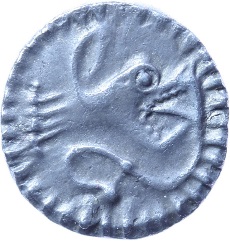 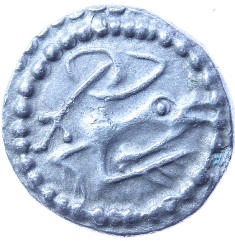 Figure 39: The rare ‘fledgling’ sceat with its possible allusion to Cuthbert. Found by Ian Postlethwaite, June ’97 at Binnington.  (SL44.)5.3.5.3	Period 5b. Imported secondary Southumbrian sceats, c.710s – c.750sThe extent of inland regional trading links is suggested by the presence and mix of distinctive sceatta types in numbers (Figure 40).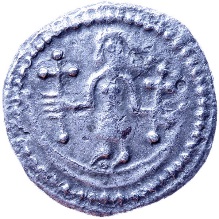 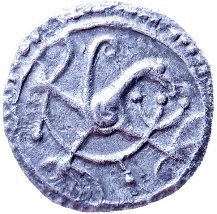 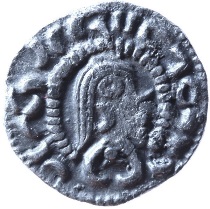 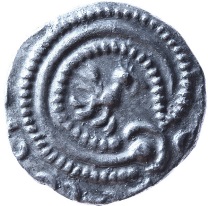 Figure 40: L: Series U, Thames Valley, c.710 – c.735. R: Series O, c.720 – c.735L: found Kilham – others at Whitby, Wetwang and near Driffield, SL45. R: found Upper Poppleton – others at Boynton, Sledmere and Wetwang, SL58.As a corollary, the presence of solitary specimens of some scarce, so-called eclectic, varieties indicates the breadth of trading relations (Figure 41).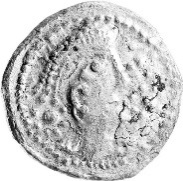 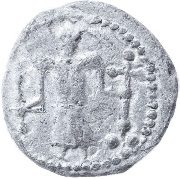 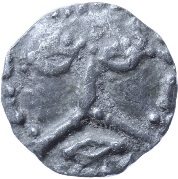 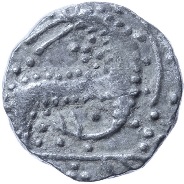 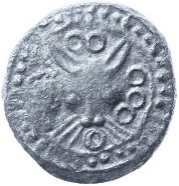 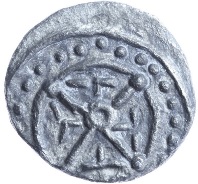 Figure 41: Exotic speciesL-R: rosette type (found Sledmere), rare variety of the ‘Wodan’/monster type (Boynton) and the ‘animal mask’ type (Wetwang), (SL32, 105 & 112 respectively)5.3.5.4	Period 5c. Imported secondary Continental sceats, c.710s – c.750sThe enormous variation in style of the later Series E (Figure 42, Figure 43), ‘the vast trackless wastes of the later porcupines’, may indicate that minting became widely dispersed with a consequent reduction in economies of scale, such as high die output.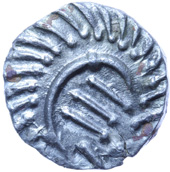 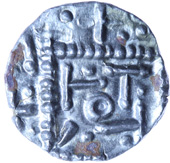 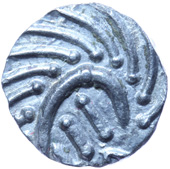 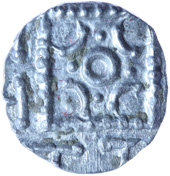 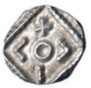 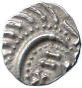 Figure 42: Secondary Series E (SL95-7) finds from Driffield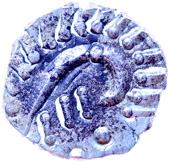 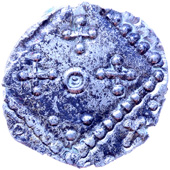 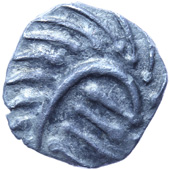 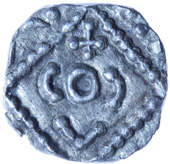 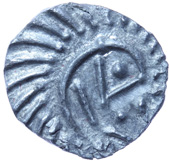 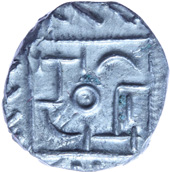 Figure 43: Secondary Series E (SL95-7) Finds from near Scarborough, East of York and MaltonHere classification of secondary Series E differs from that of Metcalf and Op den Velde, in that the designs displaying cruciform elements are grouped, whereas Metcalf and Op den Velde sub-divide these issues on other criteria.Finds of Series G (Figure 44) are known from several sites in Northumbria including Sledmere (twenty-one specimens), Driffield and a Garton-on-the-Wolds grave find. The origins of this ubiquitous type are uncertain; association of the image, portraying Constantine’s dream-vision, with York can probably be discounted given Bede’s failure to mention Constantine’s elevation by his troops in York in 306. A more plausible candidate is Quentovic as first suggested by Metcalf, though only six of the 231 sceats and deniers deemed to constitute the putative Étaples hoard are of this type.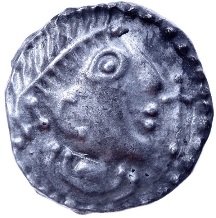 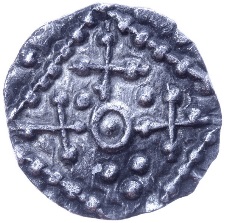 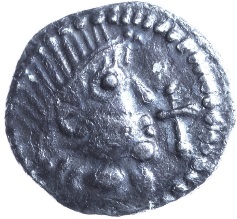 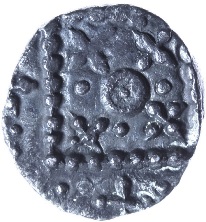 Figure 44: Series G: left, with rotated reverse, Kilham, right, Fimber (SL21)Finally, to this sub-period can be added several exotic Continental species found in Northumbria (Figure 45).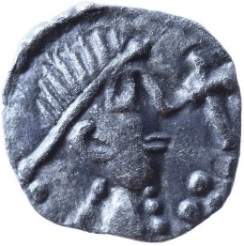 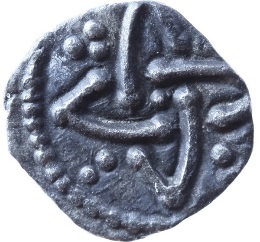 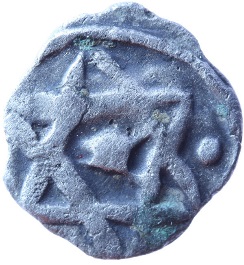 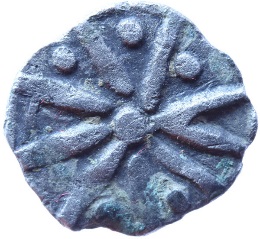 Figure 45: Eclectic Continental sceats of the ‘Interlace’ typeL: found Rudston, SL60) and ‘Hexagram’ (R: Wetwang, SL109) varieties, both were imitated in England.The more esoteric sceats of great rarity show a paucity of die duplication, which may imply that smaller (conceivably peripatetic) coin-makers did not develop skills comparable to their peers at trading currencies and the former’s dies had little longevity.5.3.5.5	Period 5d. Imported Merovingian silver denier, c.710-c.750Merovingian deniers probably remained current into period 7, the secondary sceatta phase but are not included in Table 5.04 due to insufficiency of numbers and difficulty of dating relative to the Aston Rowant hoard.Imported dirhams and Carolingian solidi and deniers are shown in the Table 5.01, but are not given a period number as they are regarded as occasional intrusions despite the presence of English imitations of the Louis the Pious solidus (303).5.3.6 Periods N6-N8: Eighth-century Northern sceats5.3.6.1	Period N6, 737-780s: Eadberht’s renovatio and successors, 737-780sReturning to Eadberht’s reformed coinage, the animal reverse resumed as a livelier, noble beast with features which may reflect a typical sceatta ambiguity (Figure 46). It is now a hybrid beast with stag-like attributes which may exhibit Celtic origins. The type extended into the 780s under Eadberht’s successors Alchred, Æthelred I (first reign) and Ælfwald I (SL70-73) (Figure 47).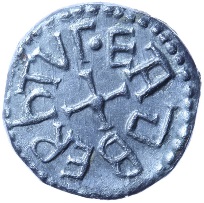 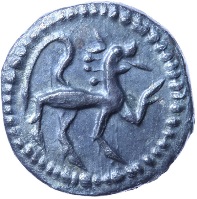 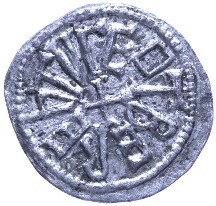 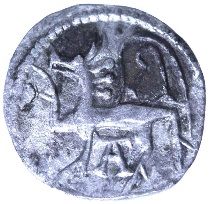 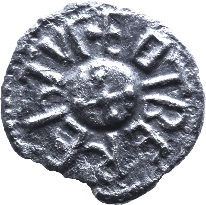 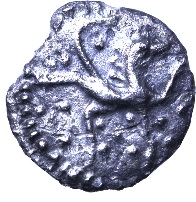 Figure 46: A selection of sceats of Eadberht.L-R: Class Ai (SL70-10, findspot unknown), (SL70-60) Rillington and Biv (SL70-90) Fimber.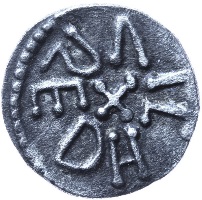 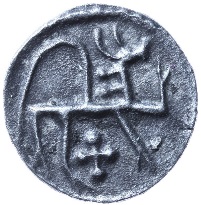 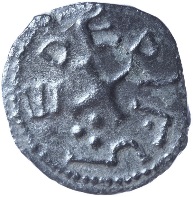 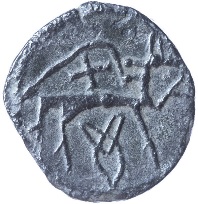 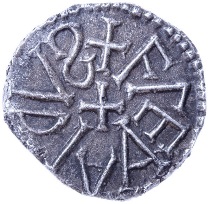 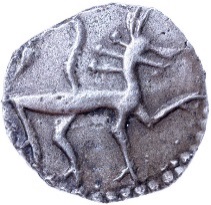 Figure 47: Scarcer, fantastic animal, typesAlchred (SL71-10), Æthelred I (SL72-10, first reign) and Ælfwald I (SL73-20). Found: east of York, Market Weighton and 2 miles west of Thirsk.Eadberht’s coinage consists of several successive issues whose differencing marks have been classified by Booth. However, Booth’s Class F which displays considerable diversity and a gradual deterioration in execution (the beast has become linear) is at the end of Eadberht’s reign, after Class G which is more cohesive (Figure 48). The deterioration then continues into subsequent reigns with the reverse design reduced to a stylised, emaciated beast and the lettering becoming erratic. There is a recovery in standard of execution in Ælfwald I’s reign, when the varying styles of beast and modes of lettering possibly indicate different engravers. A comparable dip in Mercian coinage may indicate a prolonged English recession.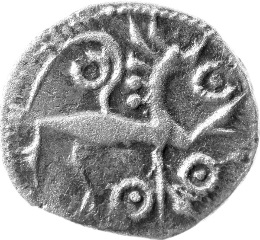 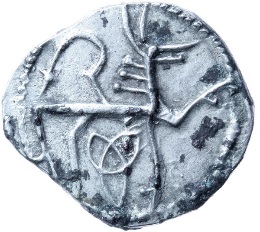 Figure 48: Eadberht: Booth class G (L: SL70-310) precedes the decline of class F (R: SL70-180).Found: L. Thwing, R. Sancton,As at August 2013, Bude’s die study indicates 209 reverse dies for Eadberht alone and 57 for his joint issue with Ecgberht. Assuming c.5-10,000 coins per die (by no means a safe assumption either side) this approximates to 1.33-2.66 million coins, a reasonable working hypothesis for the entire reign. Map 5.04.5.3.6.2	Period N7, Joint issues, 737-796The joint regal/episcopal issues (SL74-78), which, after the ‘standing bishop’ issue of the brothers Eadberht and Ecgberht, are inscriptional, may have been the precedent for Ælfwald I replacing the fantastic beast on the reverse of his coinage with the moneyer’s name. The abandonment of the reverse portrayal may have been for theological reasons, though naming the moneyer has the distinct advantage of shifting responsibility for the integrity of the coinage from issuer to moneyer.Joint issues imply a high level of political organisation. While it was imperative for the king to issue coinage, it was voluntary for the Archbishop, so any concession here is made by the monarch to what may be a more powerful cleric. This may not have been difficult between the siblings Eadberht and Ecgberht, but after the retirement of the former, the latter shows considerable diplomacy in continuing joint issues with aggressively competitively, rival Bernician and Deiran dynasties. While the bishop sits comfortable in York (Figure 49), the king is peripatetic, constantly on the move to collect renders. This imbalance is also apparent in the early Anglo-Saxon laws (60 and Table 3.01) and is not redressed until the late ninth-century Alfredian law codes.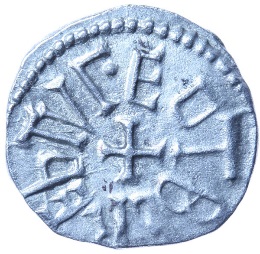 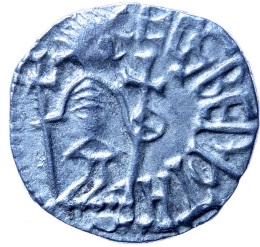 Figure 49: Eadberht and Ecgberht joint issue sceat (SL74). Findspot unknown.5.3.6.3	Period N8, 780s-800s: inscriptional reverse sceats Given the similarity of the obverse inscriptions of the two sceats illustrated below (Figure 50), seemingly engraved by the same hand, there can be little doubt that the change of type, from portrayal to epigraphic, took place during the reign of Ælfwald I, despite the conventional wisdom that the latter is an emission of Ælfwald II. This change may be related to the 786 legatine mission.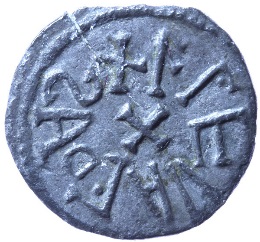 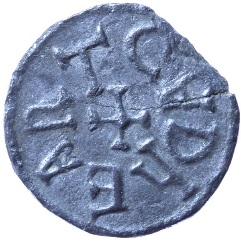 Figure 50: Ælfwald IL: fantastic animal type (SL73-20) and R: inscriptional type by Cuthheard (SL79-10)The reverse inscriptions of these issues name the moneyers of Ælfwald I, Æthelred I (second reign) and Eardwulf to 806. No coinage is here ascribed to the reign of Ælfwald II or any putative second reign of Eardwulf. The five named moneyers (Figure 51) are the enigmatic ‘Cudcils’ (Cuthgils), the long-lived Cuthheard (sole moneyer for Eardwulf, Figure 52), the prolific Ceolbald, the scarce Tidwulf, and the extremely rare Hnifula. The volume of production must fall well short of that estimated for Eadberht, given the far fewer die variations. This phase displays generally competent execution, except in the case of ‘Cudcils’ which is poorly engraved and struck in baser metal. Two specimens struck by Cuthgils for Ælfwald I have been found (Figure 53).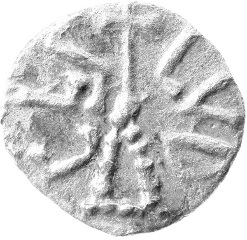 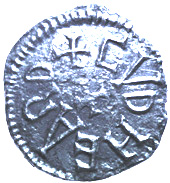 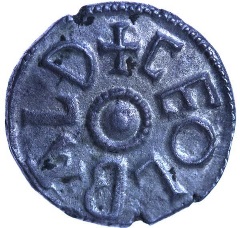 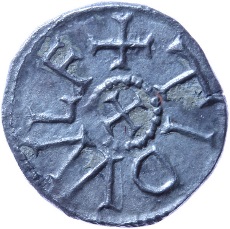 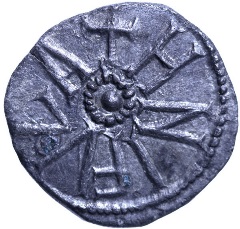 Figure 51: The named moneyer types of Æthelred I (second reign) (SL80-85)Findspots: N. Yorkshire, North Elmsall, Sledmere, near Wetwang, Weaverthorpe.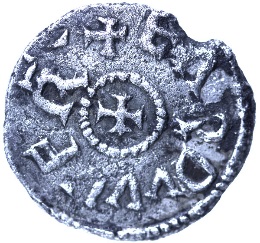 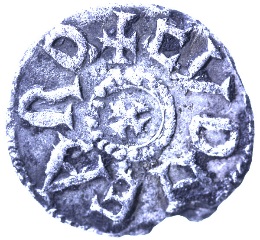 Figure 52: The named moneyer types of Eardwulf by Cuthheard (SL86-10)Found ‘Newbald side of Sancton’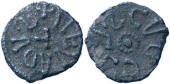 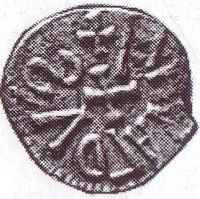 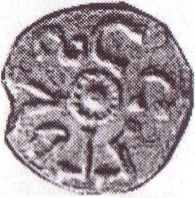 Figure 53: Inscriptional issues of Ælfwald I by Cuthgils (SL79-20).Courtesy L: Mike Vosper (WS6425) and R: Patrick Finn (11/50)5.3.7	Conclusion: evaluating the periodicity in respect of sceats These chronological divisions help to distinguish Northumbrian sceats from the rest of the sceatta coinage, (Plate 4, Figures 1-10). The distinct features are:Named issuers: Throughout the production of Northumbrian silver sceats and base-metal stycas, the issuing authority are named. The inscriptional types name five moneyers, two of whom, Cuthheard and Cuthgils, serve more than one monarch. Occasionally, Southumbrian sceats name what are taken to be moneyers but it is not until Beonna of East Anglia issued his sceatta-like coinage in the 750s that a known issuer’s name appears (Plate 4, Figure 1).The period of activity in Northumbrian sceat production is framed by the twin disasters of Nechtansmere in 685 and Lindisfarne in 793. It can be assumed that Æthelred’s active phase of named moneyers predated this and Eardwulf’s corpus is negligible.Joint issues: a characteristic of the Northumbrian coinage, rarely seen elsewhere, are the joint issues where monarchs and arch/bishops are clearly named (Plate 4, Figures 2-6).The continuing internecine strife, was to some extent reflected in deteriorating execution and volume of coinage. However, the joint issues disguise the regicide – or underline the political acuity of the Archbishops. There is one further case of a joint issue, but this time it is the dynastic plea by Æthelwald Moll for the succession of his son Æthelred (Plate 4, Figure 6, SL77). The plea was eventually fulfilled after the intervening reign of Alchred. This is the only instance of overt political propaganda on a sceat. Also illustrated here is a rare and enigmatic ‘double obverse’ sceat of Æthelred (SL81-10).Literacy and inscriptions: Again, the standard of literacy, clarity and consistency of inscriptions and skilled execution of lettering is unparalleled, though the current die study of the coinage of Eadberht by Bude has revealed that one engraver, his ‘Retrograde Man’, was likely to have been dyslexic. Admittedly, some of the eclectic groups such as DE LUNDONIA/SCORUM and Æthiliræd, are epigraphic and literate, but these are rare and did not constitute major trading issues (Plate 4, Figure 7).Consistency of type and extended duration: There are instances of long-lived trading currencies, Frisian Series D and E, East Anglian R, and especially Danish X, where (essential elements of) a specific design has become an idée fixe to enhance and prolong the currency of the type. D and E are held together as cohesive groups only because of the presence of specific design elements (the ‘porcupine’ and degenerated votive standard) whereas, R and X deteriorate steadily over forty years in the case of the former, and over seventy the latter, which is possibly the only sceatta variety outside Northumbria which extends well beyond 750 (archaeology at Ribe suggests that Series X was still current in c.800, (Plate 4, Figure 8). The fantastic animal and inscribed types of Northumbrian sceat extend from 685 to, arguably, 829, even if the continuum is fractured.Political image: Joint issues, consistent motifs and skilled execution continued despite the fissiparous tendency. Even in the heat of intense rivalry, there must have been a common desire to maintain governance, protect the mint and project a unified image. It was arguably the authority of the Archbishops which overcame factional dynastic strife.Consistency of metrology: The silver content of the Northumbrian sceat remains in the 50-70% range.Mint place: only in the cases of Ribe (X), Domburg (D), Dorestad (E), Hamwic (H, Plate 4, Figure 9) Ipswich (R) and York (Y), can we be confident of the mint place of different types of sceat.In these instances, the authorities exercised a degree of control over production and usage not matched elsewhere. These are the anchor points for what otherwise would be a worryingly anonymous coinage.Successor coinage: The coinage reform of the Carolingian Pepin the Short ushered in the broad penny (Plate 4, Figure 10), which was then adopted by Offa of Mercia. A recent find of a Pippinid coin at Melbourne near Cambridge is suggestive of a close link.Beonna issued coins of sceatta module and Offa’s earliest, light emissions are of the small flan variety. However, very soon all Southumbrian monarchs were issuing broad pennies. The variation in issues reduced as the political hierarchy crystalized; before long it was only occasional issues (e.g. of Offa, Alfred and Edward the Elder) which broke away from the immobilised bust/cross pattern. However, the Northumbrian coinage continued essentially unchanged to c.806 and then, after an undefined interval, in the same module, but initially in silver-enhanced base-metal then in brass. This silver-alloy emission is here assumed to be Eanred’s attempt to continue the sceatta coinage. This was in Period N9, which can be regarded as a transitional phase before the base styca. Despite the cultural achievements of eighth-century Northumbria, a long-term economic decline following the disaster of Nechtansmere seems to have set in. This was exacerbated by dynastic feuding and the diminution in the ‘tax net’ by the introduction of bookland in perpetuity, not just for life, after the Synod of Whitby.  Wilfrid pressed for greater endowments when he saw the wealth of churches abroad. This was intensified when the Pope defeated the attempt of Eadberht and Ecgberht to return lands to secular ownership, but then the secular nobility came to expect to be rewarded by land grants too. At least, well-endowed religious houses were able to perpetuate the Golden Age of Northumbrian literature, though the discontinuation of the Northumbrian chronicle after the start of the ninth century, deprives us of more certain knowledge of the later kings. No complete Northumbrian charters survived the Viking invasion. Whether the base styca coinage of the ninth century was symptomatic of long-term decline or of vibrant economic and fiscal activity is now considered.5.4 Copper-Alloy: Periods N9-10: Ninth-century Northumbria‘I look upon these which our ancestors called stycas, two whereof made a farthing; like the widow’s mite in the Gospel, where we meet this word.’William Nicolson, Archdeacon of Carlisle, to Ralph Thoresby of Leeds, 25th November 1695.Even though the transition from precious to base metal suffered political and economic discontinuities, Table 4.02, the process can be seen to have proceeded in a relatively uniform manner over two centuries. Northumbria’s successful management of its independent monetary strategy, having long past the point of departure from southern coinage, is discussed below.Northumbrian history in the ninth century, again with reference to kings and archbishops is described at pages 133-134. The silver-alloy emissions of Eanred (135) are distinguish from the subsequent base stycas (141). The taxonomy departs significantly from Pirie’s classification presenting a far simpler approach. The interpretative opportunities provided by hoards (138) are distinguished from single finds (141). Finally, monetary affairs between the fall of York and the first Viking pennies of York are briefly considered (81).5.4.1 Historical Background: 5.4.1.1	Kings In the ninth century, the dynasty of Eardwulf brought some stability, particular in the long reign of Eanred and the resumption of coin production: ‘The styca could be seen as evidence of efficient royal control of the economy and a sensitive response to changing circumstances rather than as evidence of decline.’ In contrast to this now accepted view, Dolley held to the earlier convention that: ‘Northumbria, victim of Scandinavian plundering, still held aloof, but her poverty is mirrored in the substitution of copper for silver as the metal of her coinage. The coins remain essentially proto-pennies…but their purpose can only have been fiscal, a reminder of the neglected tax function of the whole of later Anglo-Saxon coinage.’ Little is known of Eardwulf’s successor Ælfwald II (806-8). Later records (Roger of Wendover’s Flores Historiarum) are probably unreliable. On stylistic grounds, coins in this name are here attributed to Ælfwald I (127).The reign of Eanred (808?-840), son of Eardwulf, may have started after Ælfwald II or a temporarily restored Eardwulf. The Anglo-Saxon Chronicle records that in 829, Ecgberht of Wessex ‘conquered Mercia and all that was south of the Humber’, so becoming the eighth bretwalda. Eanred ‘offered him submission and peace’ at Dore, near Sheffield.During the tenure of Eanbald II, i.e. by 835, Eanred initiated what may be deemed to be a continuation of the sceatta coinage, albeit in poor silver, issued by named moneyers. A second emission, dated after Wulfsige’s tenure, introduced base stycas in substantial numbers. The recorded northern regnal dates in the ninth century are possibly quite unreliable. The reign of Eanred’s son Æthelred II (first reign conventionally given as 841-843/4) was briefly interrupted, perhaps in 843/4, by the little-known usurper Redwulf.  Styca production continued. Æthelred II was restored and served until his assassination in 849/50. The moneyer Eardwulf was prolific during the restoration, issuing stycas in brass. Osberht (849-62) possibly a kinsman of Redwulf, was overthrown by Ælla (862-7), recorded to be a ‘tyrant’. Subsequently Ælla and Osberht united against the micel here, the Great Army of the Danes lead by Halfdan. Both were killed in the Viking attack on York in March 867, vividly recounted in the saga of Ragnar's Sons. Osberht’s early emissions restored tin to the coin alloy resulting in a bronze styca but the coinage became chaotic as his reign progressed.5.4.1.2	The EpiscopacyEanbald II (tenure 796-c.835?) was a student of Alcuin who gave him much support – often in tangible, practical form as with the gift of metal for the roof of the York Minster bell tower. He assisted Æthelhard, Archbishop of Canterbury after Offa’s despoliation and denounced Eardwulf’s adultery. Eanbald’s coinage emissions parallel those of Eanred in alloy, with Æthelweard and Cynewulf issuing silver-alloy coins and subsequently Eadwulf the only certain episcopal moneyer for the base stycas. Numismatic evidence suggests a long tenure, possibly into the mid-830s but Eanbald’s terminal date is uncertain and little is known of his successor, Wulfsige (c.835?-837), who issued no coinage.Rollason argued that in York, the ninth-century archbishops were more powerful that the monarchs.  Joint issues (and southern law codes) support this view though Blackburn confined this to a wider secular rôle, which may explain the issue of the gold mancus of Archbishop Wigmund (tenure 837-54). Rollason’s view is favoured here (192).Letters of Lupus, abbot of Ferrières, refer to the peace between the English monarchs in May 851 and with the Bretons in August 851. Were this the case, it may have facilitated Osberht’s return to a bronze coinage. Wulfhere (tenure 854-892 or 900) made peace with the Danish invaders after the attack on York in 866/7 but took refuge with Burgred of Mercia after the 872 rebellion against the Danes, before being recalled from Addingham in 875 by Guthred.Table 5.14 lists the ninth-century Northumbrian issuers.5.4.2 Coin Production5.4.2.1	Northumbrian sceats or stycas? The silver-alloy emissions of Eanred‘Without sound identifications and chronologies, all other research based on numismatic evidence is compromised.’ Mark Blackburn, (2011, 596).Why did the Northumbrians retain the sceat, then the styca, instead of following the south in adopting the broad penny? Offa's light coinage may have appeared experimental to the authorities in the north, whose numismatic habits were rather conservative. Besides, the contrast between the light penny and the sceat was not that great. The earliest date to emulate the broad penny would have been after Eadberht's retirement but Archbishop Ecgberht may well have influenced continuation of the familiar as the Archbishop of York was more powerful than the new monarch at this time. In any event, both the northern and southern coinages seem to be in retreat in the third quarter of the eighth century, whether the problem was disruption to North Sea trade or further afield (24). Perhaps Offa's move to the heavy penny (a clearer contrast to the sceat) was a gesture of Mercian confidence or defiance in the face of Viking incursions - it must have been around the time of the attack on Lindisfarne. After this, there seems to have been a collapse of confidence in the north evinced by the paucity of Eardwulf's coins and the absence of Ælfwald II's. There was no incentive to issue any coin let alone risk adopting the penny.Presumably it is the same monetarius, Cuthheard, who had been employed in the mint since, at the very latest, the introduction of the inscriptional reverse by Ælfwald I, who became one of Eanred's Period N9 moneyers of the early silver-alloy coins.  The chronology is uncertain; it could be argued that these came near the start of Eanred's reign otherwise Cuthheard is endowed with remarkable tenure for those precarious times.  Moreover, one would expect an economic recovery to have occurred by two decades after the 793-4 attacks. It is plausible that Eanred was attempting to resume the sceatta coinage and it is considerably later in his reign that he issued further, base coins. Only one of the Group A/[N9] moneyers, Æthelweard, convincingly has the longevity (or acuity) to be re-engaged in minting the brass coinage, indicating another lengthy cessation.Eanred replaced silver with zinc, perhaps realising that this was a constructive step economically. Hence, the currency of the Northumbrian sceat is here extended to include these silver-alloy emissions and the styca is regarded as starting only when the copper alloy included zinc not silver. Indeed, any distinction seems increasingly contrived, as what we are seeing here is precisely the gradual, albeit fragmented, process of monetization. Belief that it would simplify matters to abandon both the terms ‘sceat’ and ‘styca’ and merely refer to early (or proto-) pennies on the plausible grounds that this is historically more accurate, is misguided. Conflating these two distinct denominations as pennies and then differentiating the early- from the broad-penny does not add clarity. Moreover, common parlance, general comprehension and routine use in numismatic and historic literature render this unfeasible. Northumbrian stycas are amongst the most unpretentious of currencies. They state the name of the issuer, monarch or archbishop, on the obverse and the moneyer’s name on the reverse. Out of the entire corpus, only a tiny number of coins, struck by the moneyer Leofthegn, portray an animal (Figure 54).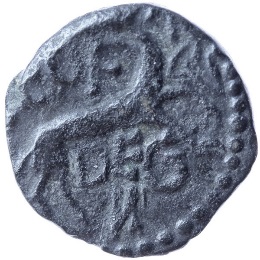 Figure 54: The only styca with portrayalThe ‘hound’ type of Leofthegn with triquetra in field.The initial silver-alloy emissions of Eanred (Figure 55) are chronologically skewed towards earlier sceats by the presence of the moneyer Cuthheard and are distanced from the later base issues by the absence of ten of the eleven earlier Group A/[N9] moneyers of Eanred. From around 830 to 866/7, stycas were issued, usually in base metal (Figure 56), for four monarchs (one restored) and three archbishops by a total of twenty-six moneyers. The only elaboration is the repertoire of around fifty different central motifs.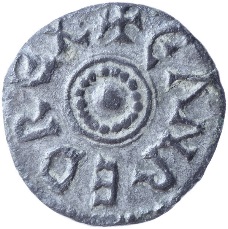 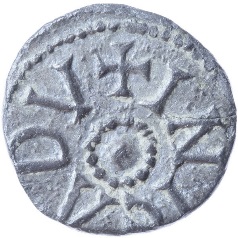 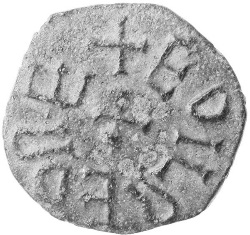 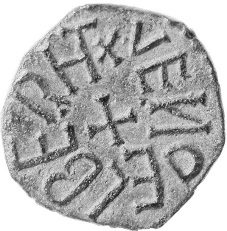 Figure 55: (L) Eanred’s initial silver-alloy sceatta coinage: Eadwine for Eanred.Figure 56: (R) the subsequent base issues: Wendelberht for Æthelred II (found Driffield).Towards the end of Eanred’s reign there is a substantial increase in the number of moneyers presumably in an effort to augment the volume of silver-free coins produced, in response to economic growth, increased penetration of coinage into lower levels of society occasioned by the fall in intrinsic value or the attraction of the fiscal pull of the ‘widow’s mite’. Increased production is accompanied by a decline in mint discipline. Dies are matched promiscuously and combinations proliferate. The die-linking is extensive, but illusory as regards sequencing though it may demonstrate the likelihood of a single mint. The output seems to be random - the product of a system which sets no store by the matching of moneyer with a particular device. Central motifs are used in various combinations adding further permutations to the typology. Standards of literacy vary and both legends and individual characters appear in various scripts, languages and aspects. In the first edition of the BNJ, Creeke lists hundreds of variations in issuers’ and moneyers’ names. Thoresby blamed the decline on ‘the intolerable Bunglers of the Age’.5.4.2.2	Hoard evidenceIn the case of sceats, distribution evidence from single finds has been paramount, since there are relatively few hoards. However, the Northumbrian source of stycas is not in dispute and it is the voluminous evidence of several very substantial hoards that has facilitated recording of the different types, their chronology, die-linking and frequency. Pirie lists these meticulously in CKN.Adamson published the Hexham (Northumberland) hoard of stycas in Archaeologia  supported by excellent line drawings by Basire on twenty-three plates in 1834 and a further seven plates two years later, totalling 944 specimens from a total of around eight thousand stycas discovered in 1833 (with additions in 1841), (Figure 57). These are helpfully reproduced by Pirie. 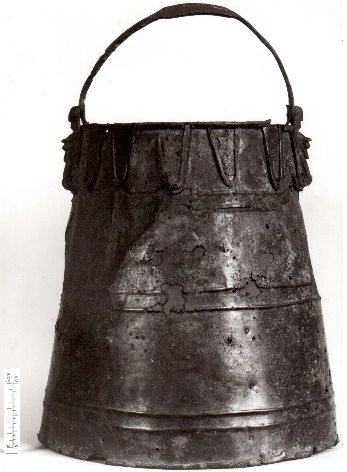 Figure 57: The Hexham bucket (Pirie archive)A further five thousand stycas were discovered at St Leonard’s Place, York, in 1842 and there have been two finds at Bolton Percy (Ulleskelf), North Yorkshire - several thousand coins in 1847 (BP1) and 1,775 in 1967 (BP2). Informal sources report a further 430, apparently low-grade, specimens found there by metal-detection, c.2010-2. Table 5.15 includes St. Leonard’s Place, ‘Stonyhurst’ and Bolton Percy. See Graph 7.02 no. 46.There are no stycas of Wulfhere in the St. Leonard’s Place hoard, four in the 'Stonyhurst' parcel and thirteen in the Bolton Percy hoards. All three hoards rank highly in the representation of moneyers. Care must be exercised in interpreting recorded hoard issuer proportions as can be seen from a comparison of the Hexham hoard as noted in CKN and EMC (156 coins, 3.85% episcopal) and what is shown in the Adamson plates (937, 7.12% episcopal), which themselves are a fraction of the c.8,000-piece hoard. There have been many other hoards: Ripon 1695, Kirkoswald 1808, York Micklegate 1827, York Railway 1840, York Exhibition Buildings, 1879. The putative Walmgate hoard (deposited c.865, found c.1856) of ‘many hundreds of stycas…corroded into one mass’ is tantalisingly close to the site of the Walmgate Viking hoard (deposited c.915, found 1856) both found by workmen laying a sewer.As regards the 1831 parcel located at the Jesuit Stonyhurst College in the Ribble Valley, Pirie extracted a manuscript entry from the archives (Figure 58), which gives provenance to this assemblage: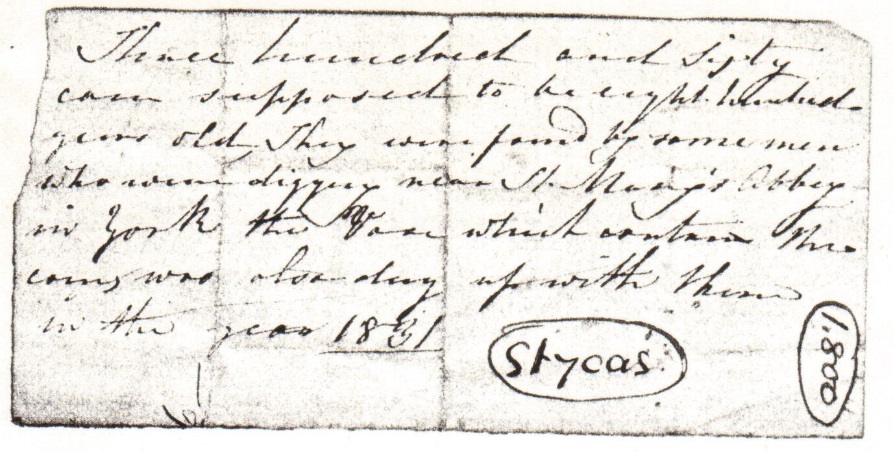 Figure 58: ‘Three hundred and sixty coins……found by some work men who were digging near St Mary’s Abbey in York…in the year 1831’, attached to an invoice for £2-0-0 from Henry Chapman who, though a Petergate Museum employee, sold the coins privately through his antiquarian business. Pirie suggests the coins may have been found when water pipes were connected to King’s Manor.This hoard is particularly strong in period N10a, brass, a significant element of which is episcopal (i.e. Wigmund). Possibly, this is diagnostic of the findspot, an ecclesiastical site but it seems counter-intuitive that the silver and tin alloy coins were filtered out for use and the brass kept.Whilst it may be self-evident, it bears stating that these large hoards are exclusively composed of the northern widow’s mites. A plausible explanation is that this reflects tight monetary control and no other species were in circulation. The sheer volume of the hoards, resonant of the Roman antoninianii, deposited in the tens of thousands, demonstrates both the low value of the denomination and the substantial volume of circulating medium.5.4.2.3	Single Finds‘Randomness is all.’ Michael Metcalf, (1998) 171.It is fortunate that much hoard material, supported by a wealth of local finds, has been assembled at the Yorkshire Museum and other local museums and universities. Single finds are so widespread that they often go unreported – rumour in the detecting community is that less than one tenth of finds (of all artefacts, not merely stycas) are reported. The stycas were omitted from Pirie’s Sylloge volume of Coins in the Yorkshire Museums  as she intended to dedicate a separate Sylloge to this coinage.5.4.2.4	A simpler approachIt is a public as well as private tragedy if you perversely throw it all away.Michael Metcalf to Elizabeth Pirie in private correspondence (Pirie archive)I'm playing all the right notes—but not necessarily in the right order.John Eric Bartholomew. The Morecambe & Wise Christmas Show, 1971.Fortunately, Pirie’s corpus has now been recovered and digitized by the candidate to form the foundations of the database (see 149). If one divorces the obverse and reverse and considers issuers and moneyers separately rather than in combination, and largely ignores the proliferation of central motifs, the entire corpus falls satisfyingly into a neat, accessible arrangement facilitating both identification and, to some extent, sequencing. My periodization recognises the broad shifts in metallurgy,  constituting Periods N9-10, ninth-century issues, sub-divided into:Period N9, sceats: silver-alloy emissions, before 835 (if not 829),Period N10, stycas:Brass, c.837-c.850,Bronze, c. earlier 850s, andBase and blundered c. mid-late 850s? – 867.This structure is not intended to ignore the continuing problems of uncertainty of metallurgy, coinage or regnal chronology. In the latter regard, the silver penny found in the Trewhiddle, Cornwall, hoard in 1774, could be crucial. It is now thought to belonging to Eanred of Northumbria, but in the style of mid-ninth century pence (Figure 59).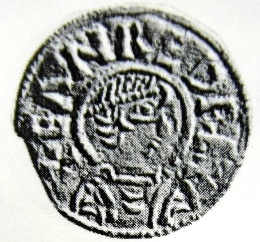 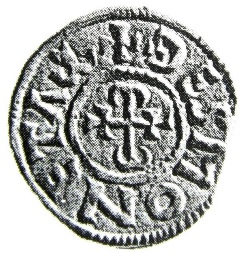 Figure 59: Silver penny of Eanred from the Trewhiddle hoard. (Courtesy BM, ex Lockett)Should this cause regnal dates to be deferred a decade, it reduces Osberht’s reign to a more convincing duration and increases his annual productivity nearer to expectations.Period N10a covers all of the base emissions of Eanred, Æthelred II (both reigns), Redwulf as well as the base emissions of Archbishops Eanbald II (by Eadwulf) and Wigmund. Period N10b is occupied solely by Osberht and Wulfhere whose issues are confined to this period and are in bronze. The commencement date of the final chaotic Period 10c is uncertain. Lyon also identified an earlier phase of blundered specimens at the end of Æthelred II’s restoration, well before the chaos in Osberht’s reign. Blundered stycas strictly from Period N10a may be mis-consigned, in the database, to Period N10c, such that the chronology is slightly disrupted, though they are relatively few in number (twenty-one in my database, though Pirie mentions fifty from Hexham at the BM).However, as Gilmore remarked in arguing for a brass rather than silver standard, we are ‘faced with consistent inconsistency’. He did make two observations: that the silver available from recycled coinage would become more diluted over time, and that the ninth century perception of brass may differ from ours – zinc may have been more desirable than tin. This is a significant proposition and perhaps could be restated as tin being more available, and therefore less valuable, than zinc. This would overcome the paradox of an improvement in alloy when the standard of execution under Osberht shows a deterioration compared with that of Æthelred II’s restoration moneyer Eardwulf and even Osberht’s contemporary Wulfhere. However, Peter Northover in challenging Gilmore’s proposition suggested that Osberht’s bronze stycas would have a more attractive colour and better wear resistance (at the expense of being much harder).Pirie suggested that the situation after Æthelred’s assassination would have been ‘far from settled’. The state of Osberht’s coinages shows that matters remained troubled. In terms of monetization, growing confidence in the circulating medium facilitates the introduction of an increasing proportion of unofficial emissions – the presence of counterfeits (75) is a marker for monetization – and this is undeniably the case in the latter days of the styca coinage.5.4.2.5	Sphere of InfluenceIn connection with the Blackfriars, Carlisle, excavation (1977-9), Hugh Pagan remarked, in 1990, on subsequent finds of stycas from Carlisle as well as finds from the Scottish Solway coast, Paisley, the island of Colonsay and the Kirkoswald, Cumbria, hoard of 1808: ‘the coinage of Northumbria penetrated north and west of Northumbria proper.’ Again, it is Pirie who has recorded and published finds of northern and western sceats and stycas, Table 5.16. Her two-dozen hoard and site studies, some unpublished, are indexed in Table 5.17.My study will be more extensive but the least that can be gained from Pirie’s list of sites is a recognition of the widespread distribution of coin-rich locations even though, as a list of find-spots, it is far from complete. A more comprehensive picture, particularly of southern finds which may not have been Pirie’s main concern, emerges from mapping the database (Map 2.06). The database also facilitates periodizing the recorded finds. The results of these exercises are described in Geographical Analysis (171).5.5 The interval before Period N11, the Viking penny of YorkThe Viking coinage of York, which started around 894, will not be described, but a few comments on monetary activity and northern finds of coins relating to the period between the fall of York and the Viking coinage may be instructive (81).Dolley referred to ‘the very different importance that can attach to geographical provenance in different centuries.’ In Northumbria, a degree of control was exercised over the circulating medium in the periods it was being produced. Incoming intrusions are less frequent when the Northumbrian sceat is in production. Outgoing intrusions are infrequent and were probably candidates for immediate recycling (Map 5.05, Figure 60), certainly when the broad penny circulated in Southumbria. The situation with the base styca is more clear-cut – for the best part of the ninth century England suffered, prima facie, immiscible currencies. Most intrusions went straight into the melting pot. One may infer that the styca was a fiat currency (75), outside the realm of the king’s guarantee. If stycas circulated in the south, it would have been at intrinsic value – raw material for recycling. That they are found widely, such as in the mixed hoard at Talnotrie, may show that they were used as small change or may have compensated for the paucity of early Offan coinage.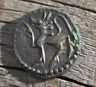 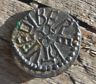 Figure 60: A Northumbrian sceat of Series Y, Eadberht, Booth class B (SL 70-50), found Valais, Switzerland. (Courtesy Simon Coupland.)As Pirie recorded, finds of stycas in Carolingian territories are outnumbered by finds of Carolingian deniers in the north of England. For Charlemagne and Louis the Pious (768-840) she lists ten British finds of which half have northern find-spots, and for Charles the Bald and Pepin II of Aquitaine (840-77), she listed twelve, five of which are northern finds. These numbers may be too small for statistical validity but they intimate a trading balance in favour of the north.In evaluating what was the most successful of the wics, Coupland wrote: ‘In sum, the evidence of the coinage, especially the superb range of finds from Wijk-bij-Duurstede, reveals very clearly Dorestad’s economic boom and bust. Under Charlemagne the port enjoyed a dramatic rise in its fortunes around the turn of the ninth century, a rise which continued through the reign of Louis the Pious, into the 830s. Around 840 that situation changed dramatically, as Viking chieftains seized control of the port, believing no doubt that they had got their hands on the proverbial goose that lays the golden eggs.’ Silting and the disruption of the Frankish civil war, during the reign of Louis the Pious, were also contributory factors in Dorestad’s reversal. It may be that Quentovic was the beneficiary of Dorestad’s decline. Coupland demonstrated that as Quentovic languished until the 850s when, particularly after Charles the Bald’s coinage reforms of 864 and the opening of new mints nearby, it started to thrive. These two wics ‘did indeed trade places.’  It may be that this concept can be taken back in time in that Dorestad’s rise dates from Northumbria’s decline following the 793 Viking raid on Lindisfarne, The consequential loss of commercial confidence led to a steep decline in trade and, therefore, in coin production. The Council of Frankfurt (May 794, 107) may have stimulated Dorestad to seek alternative outlets for its trade and increase commercial intercourse with Scandinavia. Viking incursions and Scandinavian monetization is discussed at page 71.Models of monetization and markets in theory and practice, have now been reviewed (19), an hypothesis of monetization postulated (77), the historical background described (83), the picture has been imbued with detail from one of the most prolific and diagnostic of material sources – the numismatic evidence, whether re-constructed from the archaeological record or unearthed by metal detection, and a chronological framework constructed. In Part Two, tools are developed for application in the case studies (178), to assess the rôle of coinage in the emerging economic pattern of regional settlement.PART TWO: ANALYSIS AND INTERPRETATIONThe views I shall present are sufficiently general in nature that they have a fair chance of being true – or, of course, false. Thomas Charles-Edwards (1997, 171).Having discussed, in Part One (12), the historic, economic and numismatic background to this study, the quantitative methodology (155), involving the construction of numismatic and artefactual datasets and the qualitative approach (160) wherein case studies are based on interrogation of the datasets by location, period and type, will now be described. Temporal and spatial analytical tools (159 & 171) are developed and deployed, augmented by sceatta source analysis, (174) to assess regional monetization and trading patterns, based on coin use through time. Integral to the quantitative and qualitative methodologies discussed below is the periodization established in chapter 5. Inevitably, the structure proposed appears more definitive than can be justified by the often-erratic transitions between the periods specified. Evolution is not linear as it responds to exogenous shock. The structure enables us to distinguish the exercise of Northumbrian monetary control, its lapses, vulnerabilities and points of departure from Southumbrian policy, which is more influenced by Continental precedent. The milestones of Northumbrian coinage at each phase include Paulinus’s shilling at the forefront of English coinage, Aldfrith as the first named monarch on the silver early penny, the literacy of that coinage in the north and Eanred’s transition away from precious metal. Each period is delineated, differentiated and justified in Table 5.01.The periodization and, indeed, association of coins with artefacts both build on precedents set by Naylor as described in chapter 2.2. However, when used in combination with the artefactual database, for the core purpose of assessing the extent of monetization, some of the granularity of these numismatic periods is lost as the dating of artefacts is, inevitably, generally less precise. This does not prevent broad judgements about site continuity, the density and variety of artefacts, settlement and trade patterns, the level of economic activity, extraction of surplus or the balance and exercise of power.In Part Three, numismatic findings including conventional numismatic metrics, which are more concerned with coin production, are briefly summarized as are the outcomes of the various analyses and the significant conclusions in respect of the set aims and objectives.Chapter 6: The Quantitative and Qualitative MethodologiesThis chapter commences with a discussion of the constraints on the interpretation of finds and the extent to which metal-detector finds are reliable and representative or biased. The relative significance of hoards and single finds are also discussed.6.1.	Evidential ConstraintsIn assessing the extent to which the PAS database is truly representative, several limitations on the integrity of the data must be explored. In listing sixty-nine site-based analyses the authors of VASLE commented: ‘It is recognized that the real culprit is modern agricultural practice and that most finds are recovered from the plough-soil in which they are being abraded with each new ploughing and would eventually be destroyed without record if it were not for the activities of detector users.’ The advent of metal-detecting since the 1960s has led to a step-change in the recovery of materials and sites. However, there are a number of factors constraining and influencing archaeological discovery and enquiry: Instances of how these affect Northumbria are quoted. This is best summarized in Richards and Naylor and is discussed at page (153).6.1.1	Access factorsUrbanisation: with reference to northern England, the large industrial conurbations, many of which lie along the M62 corridor, have obscured or obliterated pre-existing settlements. This does not mean an absence of artefacts (e.g. the Paulinus Cross at Dewsbury) but inhibits site reconstruction, interpretation and access unless demolition provides temporary admittance for ‘rescue’ archaeology.Natural features: woods, lakes, coasts, alluvium and wind-blown deposition may prevent investigation either by denial of access or physical disguise. Coastal erosion has certainly removed evidence along Yorkshire’s east coast.Denial of access: military and industrial 'danger zones' (e.g. ranges, mines, slag heaps, chemical and nuclear sites), SSSIs, ‘agri-business’ farms and much private land (especially in Northumbria and, for example, Sledmere) are not made available for investigation.6.1.2	Search patternsGranting of landowner permission to search is a major factor in the distribution of finds.Ease of vehicular access influences search patterns (e.g. A64 and A170 in the Vale of Pickering).Group searching (rallies) tend to bias finds distribution.6.1.3	Soil factorsPlough-zones: the limit of plough-zone farming is around 300 metres elevation. Above this level, the soil is not routinely churned and artefacts are less likely to surface to within metal-detecting or field-search range (e.g. the North York Moors). Infrequent ploughing, for example on pastoral as opposed to arable land, may also inhibit the rate of detection.The type of soil in which artefacts are lost will have a significant bearing on the extent of chemical attack and survival. The composition of the artefact is a major determinant of survival, especially in combination with points 8 and 10. Metal-detecting detects metal. 6.1.4	Detecting factorsDetecting neglect: non-ferrous and fragmentary ferrous artefacts, particularly if common, may be discarded by the detectorist, even though these may provide clues to the archaeologist. Even small value metallic finds may be trivialised. Selective recovery falls short of best practice. The problem of discard, particularly of ceramic sherds, is compounded by loss of identity when artefacts are relegated to a spoil bucket (323).Detecting bias: artefacts are found only where they are sought. Moreover, once a find has excited interest, there will be a focus of attention on the target area, which may imbue it with disproportionate significance (e.g. Monument Field, Sledmere, 243). Additionally, detectorists vary significantly in diligence, patience, availability and equipment (e.g. Ryther, 213 and Cottam, 240). Such find densities can skew outcomes unduly (see Artefactual Dataset, 160.) Blackburn encouraged detectorists to report all finds irrespective of ‘rarity, legibility or condition’.Detecting selectivity: the operator can tune the instrument to detect specific metallurgical signatures. In particular, base metals can be ‘tuned-out’ so that the proportion of such metals may be significantly underestimated which could lead to a misrepresentation of site use.Loss of context: as soon as an artefact is removed from the soil the archaeological context is jeopardised, even though much else can be discerned from the find. Items in plough-soil are unstratified in any event.Detecting disinformation: provenances may be unreliable where a finder is seeking to disguise the location of a site (e.g. the two ‘near Malton’ sites, 268), even though confidentiality can be provided by the finds recording regime.6.1.5	Post-extraction factorsMisidentification of significant artefacts. Errors occur through ignorance, incompetence and fallibility. A cursory examination of the major online databases reveals the PAS finds database to lack uniformity of description and accuracy of identification, compared to EMC, even though the former will often be far richer in detail (155). It is detrimental to further research that the major cleansing of early medieval finds data, carried out over eighteen months in 2005-7 by Naylor as part of the VASLE project, has not been adopted by PAS.PAS resourcing, especially in the calibre of FLO’s recruited, influences the recording of finds. Moreover, England north of York and Liverpool were not served by FLO’s until 2003. Nighthawking was prolific on many north-eastern sites (e.g. Yeavering Bell).Reporting bias: In 1997, de Jersey reported that finds local to Oxford were more likely to be reported to the Celtic Coin Index. The dispersed FLO network may have overcome this.Collecting neurosis: collectors can be secretive and careless. Surprisingly few recognise the importance of provenance. Dealers and collectors, when buying from finders, often find it convenient to neglect their responsibility for due diligence under the Treasure regime. An artefact can pass through many hands with accuracy jeopardised at each stage. 6.1.6	Legal factorsIllicit activity: site-plunder (West Heslerton, 270), night-hawking (Butterwick, 251) and non-disclosure are corrosive. In the year to September 2000, 1,788 finders reported to PAS compared to an estimate of 13-30,000 enthusiasts.Internet ‘fencing’: anonymized internet auction disposal aided by uncooperative site supervision, and an under-resourced or incompetent regulatory regime, facilitates loss of heritage. Conventional auction houses are generally more compliant following the 1998 Washington conference on Nazi loot.Perceived exploitation of the treasure regime by its management creates resentment and dissuades finders from future disclosure. Legal non-disclosure: the following are excluded from the 1997 Treasure Act:Single coin finds, even if of precious metal.Nine or fewer coins from the same find if they contain less than 10% gold or silverSingle finds of metallic, prehistoric objects (e.g. the Crosby Garrett helmet).There are other constraints which may impair the quality and quantity of data available for research. Adding to the EMC is voluntary, the main sources being coins included in the BNJ’s Coin Register and the SCBI. Since 2011, greater selectivity has been exercised over inclusion of specimens in the Coin Register. Unprovenanced coins and more common types are excluded. As explained above, CKN was not an SCBI and is therefore not currently included in EMC. 6.1.7	DiscussionBevan summarized much of this bias as: ‘a) variation in post-depositional preservation and modern recording, b) a spatially-varying density of past users, as well as c) those culturally-mediated processes responsible for finally trapping artefacts in the ground.’  In recognising the shift in the electronic era from data gathering to analysis and in reviewing the challenges of cleansing and enhancing data extracted from the PAS and EMC databases, Naylor and Richards concluded: ‘the value of these data sets, and the quality of the research undertaken from them, can only be as good as the underlying data.’ EMC is a specialist data-set controlled by standardized rules whereas PAS is more diffuse in its scope and operation; there are greater inconsistencies in description and classification. This is exacerbated by the limited output formats available. It would not be an exaggeration to conclude that both reliance on PAS and expenditure of research time on interpreting its data, are compromised. While one empathises with the view that destructive extraction must be avoided,  especially for mercenary motivations, one cannot assume that better techniques will be developed before the archaeological record is degraded or even destroyed by other forms of exploitation i.e. industrial, agricultural, developmental or environmental. However, once the damage has been done, or the context lost, there remains merit in mitigating the loss to the heritage by curating preserving and studying finds. Moreover, Bevan (2012) pointed the way to a broader perspective.How do these constraints affect Northumbrian finds? According to Naylor and Richards, topography and the 300m limit for ploughing are the major influences. The Roman and A-roads are magnets for detectorists (Map 6.01) but access north of Newcastle (fn. 698) and in the urban areas inhibit detection. The settlement pattern in the south-east of the region is densest and cultural cores are a focus of activity. These are the formal constraints but what is not stressed here are two distortions. First, non-reporting, whether illicit or through neglect or disenchantment with the regime, is substantial in the region and probably correlates with high unemployment in the primary economic sector. Second, clustering skews the regional picture. The concentration of detecting resources occurs either when specific sites acquire a reputation as prolific or when a particularly diligent detectorist reports finds in minute detail. The effect of this distortion can be seen in the case studies (178), which by considering coins and artefacts attempt to overcome Metcalf’s warning that: ‘The relative isolation of the numismatic evidence has the disadvantage that its conclusions can rarely be independently verified.’ He cautions against partial interpretation of the data to fit theory, counsel heeded in the following chapters.6.2  The Quantitative Methodology: The Numismatic DatabaseComputers have the added advantage of forcing us to order our data in such a way that its hierarchical relationships are explicitly acknowledged and, if necessary, reorganised.Steve Roskams, Excavation 21.Numismatic data relevant to this study are stored in the substantial databases, summarized in Table 6.01, each with its own principles, protocols and problems (151). A data manipulation exercise was undertaken in April 2014 to combine these sources into a single, searchable, sortable format, Database 1.In the context of a global rather than forensic study, the inevitable omissions, duplications and mis-descriptions, are of secondary concern and subsequent researchers should be able to follow, and where necessary repair, the audit trail.My intention in creating Database 1 was to capture data from formal sources at a fixed point in time. Each formal source has its limitations and my narrative and tabulations are much informed by data and images from other channels, including, but certainly not restricted to, information from detectorists, rescued curatorial archives predating the Treasure regime, and my own collection. These data are not compiled into Database 1.6.2.1	Data-Sets and SummariesNotwithstanding the constraints described previously (82), the numismatic database created from the various mainstream sources is considered to meet the necessary and sufficient conditions for valid statistical analysis. It is fully representative of the coinage, it is of sufficient volume to minimise the impact of anomalies and to give a high level of confidence to computations. Database 1 can be structured and analysed in a variety of arrangements as described below and shown graphically at Figure 61.6.2.1.1 Database 1: CoinsPirie’s CKN corpus as prepared for publication was forwarded to the candidate by Galata Print Limited in a Microsoft Word® document and saved as an Excel® spreadsheet under the thirty-two column headings given in Table 6.02. Careful data realignment was required to assemble like information into designated columns. Pirie’s granularity of details is not matched by EMC. Data from EMC was exported directly into an Excel® spreadsheet and, once re-aligned, organised to replicate the CKN format. These two spreadsheets were collated resulting in a database of around 400 sceats and 7,200 stycas. A relatively small number of specimens (1.8%) were added from PAS, mindful of the high risk of inaccuracies and the disproportionate effort required to standardise these entries.Numerous, but perhaps not all, inconsistencies were resolved, and duplicates eliminated, to the level at which any residual errors were unlikely to influence outcomes. Augmenting this data-set with additional accumulations, is thought unlikely to have any significant effect on the statistical distribution.Various pivot tables (i.e., cross-tabulations) were used automatically to sort and count the data stored in the master database and present the results in a series of summary tables as described below and at Figure 61. Metadata is given in the introduction to Volume 3.6.2.1.2	Dataset 6.04: The MatricesFor the styca coinage, matrices of issuers and moneyers, for each source, were extracted from Database 1. These are shown including and excluding hoard material (138) and are then combined into summary matrices, again with and without hoards. The summary matrix of issuers and moneyers, excluding hoard coins, constitutes the base data-set - the normal distribution of finds in and of Northumbria. - to which newly discovered hoards can be compared in future.The data was abstracted from Database 1 to Dataset 6.04 for gold, silver and base coinages by source and reign. For the base coinage, the source to be included can be selected and hoard material excluded.6.2.1.3	Dataset 6.05: Hoard MaterialSpecimens from the major hoards listed in the EMC checklist, and included in the combined data-set, are matricized by issuer and moneyer. These hoards are listed at page 138.This approach facilitates the computation of array correlations. By creating a matrix of issuers and moneyers, a normal distribution can be computed for comparison with similar matrices. The matrices are in spreadsheet format and a single number representing the array correlation for a matrix when measured against the normal matrix signifies how closely matched or disparate these matrices are. Dataset 6.04 compares each hoard against the base data-set.  6.2.1.4	Hoards and single finds It is important not to treat all finds as similar in character. Singletons and accumulations (138) convey different signals and these must be distinguished.There are many reason for hoarding coins. These can be characterized as defensive, ritual and socio-economic. The former includes circumstances of fright, flight and fight, where the depositor has failed, through loss of life, liberty, opportunity or memory, to recover the property, but instead has unintentionally bequeathed us a valuable inheritance. Ritual reasons comprise votive and burial deposits; an excellent example of the former are the offerings cast into the river where Dere Street crosses the Tees at Piercebridge where, for example, the bending of coins prohibits other than sacrificial use. Grave goods are a potent diagnostic tool, among which coins can give vital clues on wealth, belief and chronology. Socio-economic deposits are those where the motive is carefully pre-mediated, rather than a reaction of fear. These include personal banking of surplus, official treasuries, accumulating with a view to gift exchange, fulfilling the obligations of reciprocity, and accumulating in order to exchange.Essentially, a hoard gives a picture of the circulating medium over a period of time, whereas a single loss is a random event. The reasons for the loss of individual coins can be characterized as defensive and negligent.  Again, fright, flight and fight constitute the panic responses leading to unrecovered loss, but probably a more prevalent cause is carelessness - clumsy or arthritic fingers, insecure storage, difficult terrain, crowded places and haste rendering the loser unaware or the loss inaccessible.For the period under review, singletons dominate until the threat of the micel here when hoards become prevalent, Graph 6.01.In summary, hoards facilitate interpretation of chronology and the longevity of emissions. However, their composition can be selective. This contrasts with single finds (excluding those with a secondary use) which, being fundamentally random, are more representative of the mix of the circulating medium. In reality, a significant proportion of finds fall between these two descriptions and are from the contentiously named ‘productive sites’, being the numismatic term for a scatter of related detector finds within a closely-defined area. These could be from a scattered hoard or from a high level of activity, typically economic or ritual, within a specific zone. The constraints on the interpretation of such finds are described above (82). However, we can conclude that the body of numismatic evidence accumulated in database is now sufficient to provide confidence for extrapolation. New finds fine-tune the picture but the chances of overturning the fundamental building blocks of early Anglo-Saxon, or any other English coinage, is diminishing.Table 6.03 shows that the vast majority of locations produce single or very few coins whereas a minute number disclose large hoards. As would be expected, the dominance of single finds is more marked in the south, with only Torksey, Littleborough and Norwich attaining double figures. Pirie’s claim of a cluster of purse-hoards of twenty to thirty stycas does not show distinctly. 6.2.2	Conventional Numismatic Production MetricsNumismatic micro-analyses proceed along conventional lines predicated by metrology, metallurgy, inscriptions, design elements and provenance with a view to determining temporal and geographic identities. In styca studies, orthography and epigraphy are important. Other attributes such as die axes and central motifs are also worthy of study. My digitization of Pirie’s corpus expedites such analyses. However, while the outcomes of these methodologies are briefly summarized in the final chapter, they are not further pursued in the core of this study. The methodology favoured here assesses and interprets the proximity and density of numismatic and artefactual finds, referred to as distribution analysis, (Dataset 6.06, summarized in Table 6.08).6.2.3	Distribution AnalysisWhile acknowledging the conventional micro-analyses, Blackburn and Metcalf have shifted the emphasis to distribution analysis. Of these outcomes, particular attention will be paid to temporal, geographical and source analyses below.6.3	The Qualitative Methodology: The Artefactual Database The association of numismatic with other portable artefactual finds is central to establishing the extent of monetization. Database 2 extracts, in detail, the relevant material from VASLE and adds subsequent finds from PAS, (Map 6.02). Dataset 6.06 summarizes this combined data by location and type (and, in more contracted form, by functional categories). Numismatic data by location, extracted from Dataset 6.03, is imported to Dataset 6.06 to facilitate qualitative analyse (160).While it would be desirable for there to be a close physical proximity, it is sufficient to show that coins, and the objects for which they were exchanged, co-existed in the same community. For this purpose, settlements will stand as surrogate for precise findspots. In interrogating the PAS database for artefacts, York, East and North Yorkshire, together with thirty-three northern Unitary Authorities, stand proxy for Northumbria. However, not only must the constraints described earlier (82) be borne in mind in assessing these finds and whether they are representative,   but also one must be wary of the conflation of dissimilar artefacts, both qualitatively and quantitatively. Moreover, significant caveats circumscribe the use of PAS data, even when cleansed. Only 1.8% of the numismatic database was sourced from PAS, with all its vagaries, whereas the majority of the artefactual dataset is sourced here, therefore, far greater caution must be exercised. For example, ninety-five of the objects extracted at Rudston (c.9% of the PAS, East Yorkshire dataset), are tiny fragments of burnt copper alloy and lead from just six cremations, and eighty-eight beads from Newby (c.25% of the PAS, North Yorkshire dataset), have been consolidated into two necklaces, as conjectured in the finds report. To ‘smooth out’ misclassification and avoid dealing with a proliferation of artefact types, often almost identical in nature and use, a higher-level functional categorization has been applied, allocating artefact types to the functional categories shown in Dataset 6.06, as summarized by region in Table 6.07. Occasionally, this fails to overcome the problem of an artefact having more than one prospective use. Note that craft and industrial materials and artefacts are combined as ‘work-related’ or ‘tools’, but the end-product of those activities may be dress accessories, toilet implements etc. There are countless alternative classifications – the more populous classes could be subdivided and the least popular consolidated. There are only second best solutions.Figure 61 gives the origins of the data included in the datasets. Of these, Dataset 6.06 is the most productive source for analysis generating all the tables shown in Table 7.10.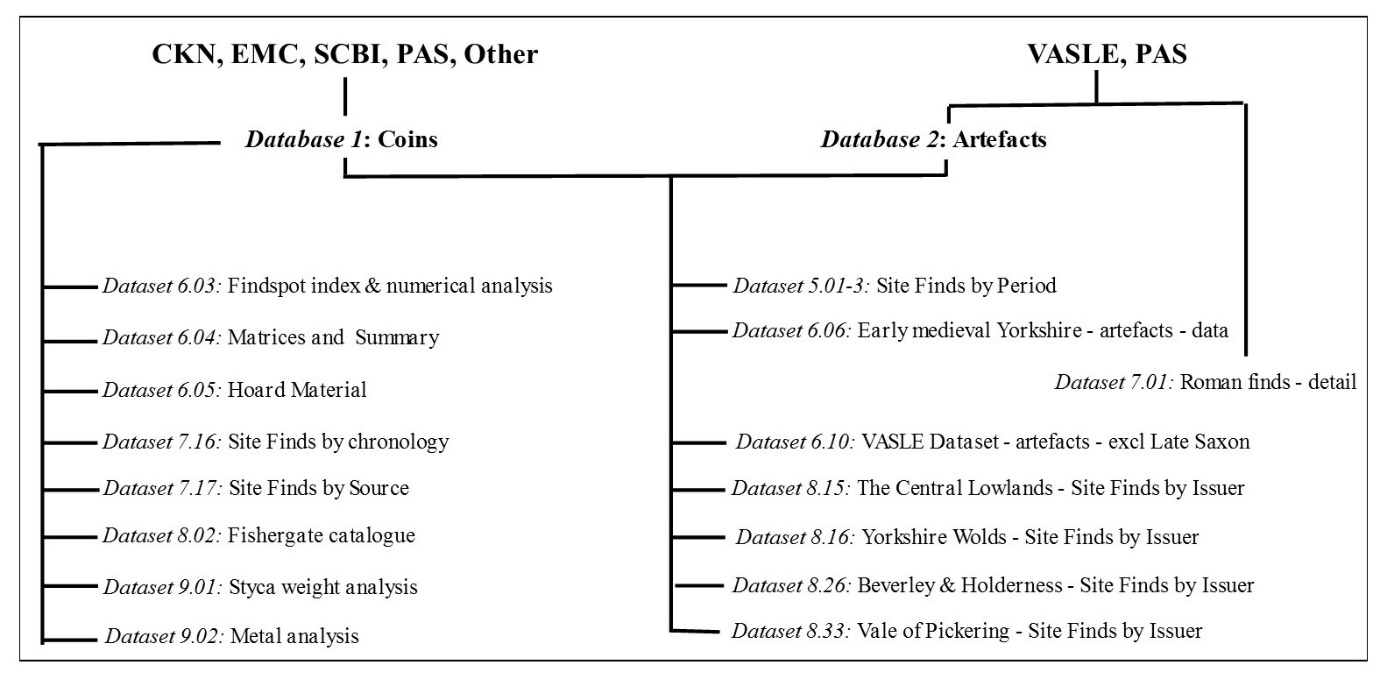 Figure 61: Data Sources – DatasetsTo further mitigate the deficiencies of PAS, a comparison has been made with the dataset embedded in VASLE. This was cleansed by Naylor, 2005-7,   but had not been updated since April 2009. It groups several artefacts in the ‘other’ category. VASLE also mined data from excavation reports on some formally investigated sites. Database 2 gives a matrix of sites and functional categories with a redistribution of ‘other’ items and additional sources listed. There are nineteen northern sites in VASLE included in this study. For these sites, VASLE data has here been adopted and adapted by augmenting that data with PAS finds up to the end of April 2015. Other than the foregoing, this data has not been cleansed and it will be taken, in this study, very largely, at face value. A further qualification emanates from difficulties over periodization in the ‘Anglo-Scandinavian’ and Viking period. Fifty-one artefacts of the former have been retained as they may pre-date the fall of York, but the latter have been eliminated. A final caveat is that the singly-detected objects in this dataset have been revealed only during the current PAS treasure regime. Objects from earlier formal investigations, such as those captured through VASLE, may be discussed in the separate case studies, though not included in the dataset. The methodology of compiling data from widespread metal-detection is the essence of this study, and while the net is not, and can never be, comprehensive, what has been captured here suffices for current purposes. Chapter 7 describes the analytical techniques to be applied to these datasets in the subsequent case studies.Chapter 7: Data Analysis‘The question of monetisation is, of course, one that forces sweeping generalisations about a topic that is, indeed, of a very heterogeneous character.’ Svein Gullbekk, Monetisation in Medieval ScandinaviaThe quantitative aspect of this chapter explains and applies analytical techniques to the numismatic database described above. This concentrates on establishing norms against which individual sites or regional profiles can be measured. The qualitative approach adds further analytical tools so that the numismatic material can be assessed in its archaeological setting. The cases studies which follow are given greater dimension by this integrated approach.7.1	Quantitative Analysis7.1.1	Analytical ToolsThe combination of data from both numismatic and artefactual databases facilitates the use of several simple but effective analytical tools. Map 7.01 shows locations of both artefacts and coin recovery.7.1.2	The Normal Distribution of CoinsDatabase 1, excluding hoards, is summarized at the head of Dataset 5.01, tab 1, (Graph 7.01), according to various criteria: All specimens in Database 1 whether hoard material or single finds, whether provenanced or not (7,575 specimens)All specimens with provenance (i.e. findspot) including hoard material (5,452)All hoard material (4,114)All (ostensibly) single finds, whether provenanced or not (3,365)Items not from hoards and without provenance (2,123)Items not from hoards and with provenance (1,242)It is helpful to nominate one of these bases as the most appropriate for comparisons and correlations. The first three can be eliminated on the grounds of the bias potentially introduced by hoard material, albeit the St Leonard’s Place and Bolton Percy hoards were probably deposited at the end of the era, during the Viking attack on York, and that only 160 of the chronologically skewed Hexham coins are included in Database 1 (138). How these were infiltrated into the private and institutional market for coins is unknown but there is a greater residual risk that unprovenanced specimens originate from hoards compared to ostensibly ‘provenanced’ coins. On this basis, Selection D is discounted. Selection E has over 99.5% correlation with the hoard material and on these grounds, let alone the absence of sceats, is rejected. The guiding principle in selecting between the non-hoard constructs, is Metcalf’s dictum ‘randomness is all’. Therefore, though the smallest selection, F is deemed a sufficiently large corpus to minimise statistical distortion, and is preferred for comparative purposes.An important anomaly is thrown up by the first comparison, Fishergate, against Database 1, namely that the composite totals from the find sites is far more than the provenanced total in Database 1, showing the extent to which finds, even from responsible sources, have failed to be captured. The constituent elements of this shortfall include i) the main feeder to EMC, Coin Register, no longer capturing all specimens but only those thought noteworthy through rarity or condition, ii) difficulties in cleansing data from PAS, iii) CKN only cataloguing specified holdings in York and Leeds and iv) additional material from Pirie and Abramson. Nevertheless, statistical confidence in the periodic proportions in the styca corpus is high, based on Pirie’s diligence.7.1.3	Roman Finds Distribution In the Roman period, coinage permeated daily life. As at December 2015, c.228,000 single Roman coins and 377 hoards, were registered on PAS for all-England, typically, clustered around the Roman roads and fortifications, (Map 6.01, Table 7.02).  This compares to a total of 1,558 single early Anglo-Saxon entries consisting of eighteen gold shillings, 1,132 southern sceats, 61 northern sceats and 348 stycas. Where detection of Roman coins is unrestrained, constraints (e.g. of access) can be dismissed for later periods. The metallurgy, age mix, distribution and frequency of Roman coinage in the region may be fertile ground for future research (323). In the meantime, in respect of the constraints listed at page 82, caution must be exercised, specifically for data extracted from PAS. On the input side, problems of bias, context, curation, accuracy and residuality, present formidable obstacles. As regards output, selection of search results by Unitary Authority has little relation to historical political geography and does not facilitate easy comparison.However, some broad observations may be made. There is a paucity of Roman coinage finds in Bernicia other than at strategic locations such as the Great North Road and Hadrian’s Wall. In the Central Lowlands, there is also a heavy concentration along the Great North Road. PAS records 459 Roman coins for York Unitary Authority, in addition those in Table 7.01: Roman finds comparison - abstract. Distribution is widespread with several prolific ‘hot-spots’: in the East Riding, the greatest concentrations are around Rudston, Langtoft, Pocklington, Welton and Hedon and in North Yorkshire, Catterick, Boroughbridge, Cawton, Spofforth and Tadcaster. The entries for these two substantial counties have been re-allocated to the regions used in this study. Table 7.02 shows a high correlation (96%, 100% by rank) between Roman and early Anglo-Saxon coin finds, at the regional level, which is not sustained for other portable antiquities (33%, 67% by rank). The distribution of Roman finds does not correlate closely between coins and artefacts (65%) but is very close for the early Anglo-Saxon period (98%). The implication is that the Roman artefactual distribution is anomalous, so that here comparisons, in the individual case studies, are largely confined to the numismatic databases. 7.2	Qualitative Analysis7.2.1	Coefficient of Monetization (CoM)In this study, the propinquity of coins and portable artefacts is taken to determine the extent of monetization. Therefore, some measure of synchronicity is required. As stated in chapter 1 (17), ‘An expedient indicator, the coefficient of monetization is the ratio of the number of locations with both artefacts and coins to those with just artefacts’. Aside from the peripheral groupings in Datasets 5.01 and 6.06, there is a clear demonstration of monetization, which can be compared between regions, all subject to the same caveats. The Venn diagram below shows that monetization, on this basis, is substantial (Figure 62).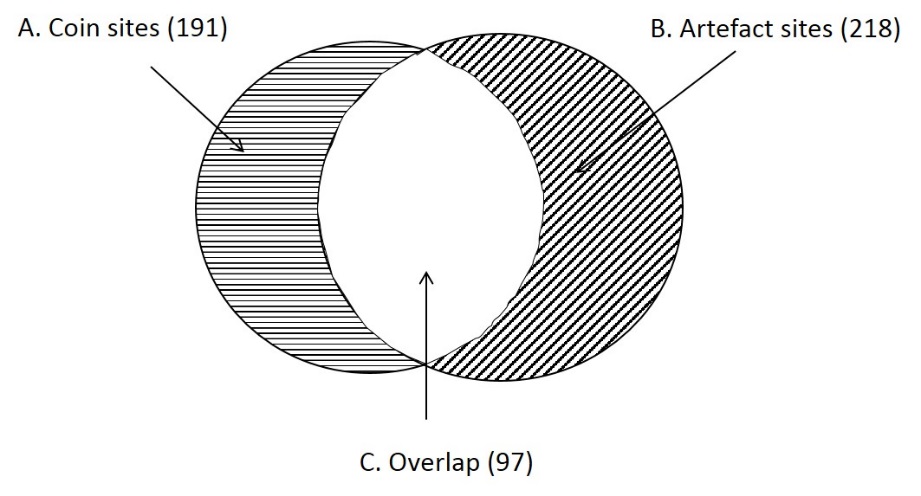 Figure 62: Venn diagram of the number of locations producing artefact, coins and both.Though clearly a device, CoM does have some merit. For the entire dataset of coins and artefacts, this ratio works out to 44%. These data are from formally recorded sources though the proportion could vary depending on the extent of non-disclosure. Excluding the eclectic mix of peripheral sites at the end of Dataset 6.06, for which numismatic data is partial, improves the COM to over 48%. The proportions for the Wolds is 70%, Vale of Pickering 53% and Central Lowlands 39%. Albeit an artifice, this ratio is useful in demonstrating relative levels of monied activity. To demonstrate monetization as here defined (74), it would be desirable that coins surfaced at all sites producing artefacts, i.e. a CoM of 100%, as may be the case for the Roman period (despite the apparent anomalous distributions shown in Table 7.02). It is not necessary beyond this threshold to demonstrate greater volume of coinage or velocity of circulation; monetization has been achieved.7.2.1	Additional Analytical ToolsDataset 6.06 provides a matrix of artefact types by location, grouped and summarized regionally. The implications are discussed at the end of each case study. The statistical distribution of artefacts may be summaries as follows:Dataset 6.06 (extract): Statistical distributions of objects on PAS by location and typeThis table encapsulates the extent to which specific locations (such as Cottam (240), South Newbald (232), and Wharram Percy (237)) are rich in objects, have been more exhaustively searched or assiduously reported, and also how specific types of objects (pins, brooches and strap ends) dominate quantitatively. Table 7.04 quantifies the regional picture by a variety of criteria. York and the Central Lowlands  together with the Yorkshire Wolds and the Vale of Pickering (see pages 180, 211, 221 and 266 respectively) give a clear yet diverse picture of regional economic intensity - the extent to which the dataset is skewed both spatially and typologically is considerable. This will be explored in the relevant case studies.Dataset 6.06 gives the matrix of artefacts in functional categories by region. That over two-thirds of all finds should be personal dress accessories and below one-eighth work related, (or, including tools, below a fifth), presents a rather unbalanced view of social and economic activity in the period. Undoubtedly, dress accessories were more than merely functional and this may have contributed to better survival. Either work related artefacts failed to survive or have been selectively discarded or ignored (82). The case studies demonstrate the extent to which the Central Lowlands were metro-centric and the Yorkshire Wolds autonomous.Supplementary analyses facilitated by the datasets include:Table 7.05, the geographical density of coin and artefact finds and sites, showing, in summary, the spatial dominance of the Wolds over the lowland regions studied.Table 7.06, the regional mix of coins found with artefacts by metal, showing, in summary, that the dominance of copper-alloy coinage over silver is less marked in the Wolds. Table 7.07, a similar analysis by age, showing, in summary, the sites in the Wolds to have greater longevity than those in the lowlands.Table 7.08, showing the degree of stability for individual sites with coins, and Table 7.09, showing the degree of stability for individual sites with both coins and artefacts.These provide a comparative assessment of the intensity, period and longevity of occupation and the mobility or security of sites, and are discussed in the case studies. These supplementary components of the separate regional analyses, sourced from Dataset 6.06, are referenced in Table 7.10 below:Table 7.10: Table of Tables7.3	Case StudiesHaving constructed a framework for the evaluation of numismatic and artefactual finds, regional studies have been made to test the hypotheses presented above. In other cases, where sites have been included in Dataset 5.01 and have been covered adequately by previous authors, only a synopsis of the site characteristics is given.  The first study undertaken, York and its Environs (180), includes the Anglian settlement at 46-54 Fishergate, York (186). The second region, described as the Central Lowlands, is the entire plain from Darlington to Doncaster, framed between the Pennines to the west and North York Moors, Howardian Hills and Yorkshire Wolds to the east. The other regions are conventional: the Yorkshire Wolds, Beverley and Holderness, the Vale of Pickering, Bernicia and the north. The western periphery of the Wolds is deemed to include the descent into the Central Lowlands.7.3.1	Temporal Analysis What mix of early coinage may be expected from a Northumbrian ‘productive site’ or coin-rich excavation which saw activity throughout the period of coin use from c.570 to the fall of York [3a-N10]? It would be quite exceptional to find Continental or English gold [3a-c], and Merovingian silver [4d] is more scarce than gold. In a normal distribution this early period material is very unlikely to occur. The matrix only provides information on the frequency of sceats and stycas [4-10]. Of the 374 eighth-century Northumbrian sceats analysed [4a & 5a], 51.3% are from the reign of Eadberht (including the joint issue, [N6-7] and 24.3% are from the two reigns of Æthelred I [N6 & N8], 17.9% being by the named moneyers of the restoration, [N8]. Aldfrith [4a], Alchred and Ælfwald [N6 & N8] are respectively responsible for 7.0%, 7.0% and 8.6%, while Æthelwald Moll and Eardwulf [N8] are amongst the rarest of all English coins. This pattern changes little if annualised, Table 7.13. Æthelred I is most productive, followed closely by Eadberht but with Aldfrith, Alchred and Ælfwald all similarly unproductive and precious little to show for Eardwulf’s lengthy reign – one infers an uncharacteristically feeble production effort.However, it is evident that selectivity in the sources used – or partiality in the selection - has skewed the, albeit incomplete, data recorded here for sceats. While the proportions appear reasonable for Northumbrian material only thirty-four non-Northumbrian sceats are included. Where are the Ds, Es, Gs and Js? Even the Coin Register no longer records finds deemed unexceptional. At any northern site hosting frequent exchange, one would expect to see a sceat of Aldfrith admixed with primary Series E and D, the lacuna before Eadberht populated by Series J and G, probably with the former more prominent, a scattering of secondary Southumbrian issues, probably with some later E and a Danish Series X. Once Eadberht has established controlled minting, his emissions will be matched by the more common Southumbrian material (e.g. Series R) and there may be a one or two ‘exotic’ species, with a specimen of Series Q often present. South Newbald may represent a different sort of site – probably a regal site, a vicus regius, where controls could be exercised more conscientiously. To a limited extent, the informal finds data incorporated into the site studies help compensate for any perceived or real imbalance in the dataset.One can be more confident of the ninth century material presented in Database 1. There is no doubt that this is a representative body of data, indeed the most comprehensive, searchable, sortable corpus yet assembled. For the non-hoard material, which must be more representative than the potentially biased hoard accumulations, Eanred accounts for 22.3% of finds and Æthelred II (both reigns), 42.9%. However, in terms of annual production, the latter is very significantly more assiduous and this momentum carries through the usurpation of Redwulf but diminishes under Æthelred II’s sole restoration moneyer, Eardwulf, to output levels not dissimilar to Eanred’s. Anomalously, Eanred had twenty-seven moneyers compared to Æthelred II’s twenty-one. While only Æthelweard of Eanred’s eleven Group A/[N9] moneyers convincingly continued under Æthelred II, eleven of Eanred subsequent sixteen Period N10a moneyers do so. This pattern may suggest a lapse after the initial silver-alloy emissions of Period N9, before minting momentum grew towards the end of Eanred’s reign, continuing to a peak under Æthelred II. One can assume that the restored Æthelred II felt that his former moneyers who continued (voluntarily or otherwise) under Redwulf’s usurpation (nine of Redwulf’s eleven) were treacherous, when production of the coinage demanded integrity. See Tables 7.13-15.When annualized, Table 7.13, the moneyer-productivity of Osberht and the three archbishops appears paltry. As all four enjoyed longevity, averaging their moneyers’ output according to tenure may not be meaningful. One can assume that the attributable production took place reasonably efficiently over a relatively short period or was sporadic. Osberht employed six moneyers but none of the archbishops more than four. In Osberht’s case, the emphasis here is on ‘attributable production’ as most of the blundered stycas were probably minted during his reign, so the picture is distorted. One may be drawn to question how reliable is the date of Osberht’s accession and how disruptive was Ælle.In contrast to the gradual debasement, according to Metcalf and Northover as mentioned in Chapter 5 (135), it was during Osberht’s reign (and presumably Wulfhere’s tenure) that the proportion of tin increased in relation to zinc resulting in a bronze styca replacing the previous brass coin. Though not wishing to resurrect Pirie’s ‘groups and phases’, a simple periodization has been created: silver-alloy issues, Period N9 (5.3%, including hoards and blundered specimens), brass N10a (69.0%), bronze N10b (4.1%) and blundered N10c (21.6%, reverting to brass). The predominance of brass includes the work of three prolific moneyers, Monne (17.6%), Eardwulf (13.2%) and Forthred (12.3%), accounting for 43.1% of the ninth century database (and half of the brass). Three factors – the dominance of just three moneyer, the special motif stycas of Leothegn for Æthelred II and the improvement in alloy to bronze - signify a high potential for control, in production and design, in Periods N9 to N10b.Dataset 6.05 confirms earlier studies; the Bolton Percy hoard(s) and St Leonard’s Place parcel (no. 2) show high correlations with the base data-set and with each other, (and Table 7.11). They respectively include the emissions of thirty-two and twenty-nine of the thirty-six moneyers. This strongly suggests that they were laid down as a result of the Viking attack on York. However, the Hexham hoard (138) includes only twenty-three moneyers, and correlates highly with the base data-set only until the restoration of Æthelred II in 843/4, as shown by Table 7.12, around which time this hoard can reasonably be assumed to have been deposited. This comparison also shows that the silver-alloy Group A/[N9] moneyers of Eanred and archiepiscopal material are over-represented in the Hexham hoard, signifying selectivity.Analysis of site finds by period, Dataset 5.01, facilitates graphical representations of finds as in Graphs 7.01-7.12 ranked chronologically by region for many of the sites studied, Table 7.16. The weighted average of peak activity shows which sites were active early. This exercise has been carried out for coin-rich sites both under Northumbrian influence and beyond, for comparative purposes.Having set the precedent in dividing the Romano-British coinage into periods, Reece analysed the finds from 140 sites by period. He gives a persuasive apologia ‘If anyone attempted to check my work the result would be chaos because there are so many occasions on which I made a snap decision to include or exclude.’ Here the passage from database to dataset, and abstraction into tables, gives an audit trail but, inevitably, reliance has been placed, to a significant extent, on identifications by other parties.This exercise has helped reveal the strengths and weaknesses of the periods devised. On the positive side, it has not been difficult to allocate many thousands of specimens to their appropriate period. There are a similar number of periods to Reece’s division of the Roman era of coin-use, spanning a comparable time-frame. On the negative side, there are areas where greater certainty needs to be acquired through research. Further metallurgical testing of the ninth-century material would be helpful to validate the partition of the coinage into its constituents. Assaying the composition of the emissions of Æthelweard for both Eanred and particularly Eanbald II, would be instructive. 7.3.2	Geographic AnalysisFollowing the case study structure of this thesis, the numismatic material for over sixty locations have been analysed in Dataset 5.01. An analysis by metal is also given together with proportions of imported coinage for both the Primary and Secondary sceatta phases. This data can be organised to show proportions by site and period, Dataset 7.16 summarized in Table 7.16. The methodology proposed by Naylor, is applied in Tables 5.02-3, extracted from Dataset 5.01, which includes all sites with more than five coin finds. Tables 8.01, 8.07, 8.15, 8.16, 8.26 and 8.33 give a more granular analysis of each region’s finds by site, including sites with one or more coin finds in the study period. Results are discussed in the case studies (178)  and explored at page 315. Summarising this data by century provides a window on the progression of monetization within and between regions. Dataset 5.01, site finds by period, also enables data to be arranged by region, Graphs 7.06-7.11, to demonstrate that the uniformity of coin mix in the Wolds is the result of active circulation whereas Bernician sites are sparse and late. Table 7.16 ranks all sites chronologically.DMAP software has been used to plot data extracted from Database 1 to demonstrate usage and broad trends.   In addition, maps of findspot of Eadberht’s (single- and joint-issue) sceats have been prepared based on data compiled by Bude in his die study. My observations on these maps are:Gold, Map 7.02. Database 1 does not fully represent known imported gold and York shillings.Northumbrian sceats, Map 7.03. Again, Database 1 does not fully represent the corpus of extant specimens. However, it suffices to demonstrate the circulation of Northumbrian types, especially in the Central Lowlands, Vale of Pickering, the Wolds and coastal sites from the Firth of Forth to Hamwic. Lincolnshire is well represented but more southerly finds are few.Southumbrian sceats found north of the Humber, Map 7.04. These form a similar distribution to local issues as would be expected - economic activity continued in similar locales using a well-mixed coinage.Stycas, Map 2.06. Coverage is much more widespread than expected implying that stycas may plausibly have been used as small change despite the absence of mixed hoards. However, other than Viking sites and small multiple finds in the Lincolnshire Wolds, all Southumbrian styca finds are singletons.Bude’s distribution of sceats of Eadberht, Map 7.05. The distribution is much narrower than may have been expected, possibly indicating Southumbrian recycling of Northumbrian specimens that may have been used in payment of imports to the north. The focal point is well to the east of York, possibly biased by the constrained access to discovery in urban areas.Map 7.06 shows all findspots in Database 1.7.3.3	Source Analysis As a potential signifier of the reach of domestic and Continental trading relationships, it is helpful to identify the assumed source of coins recovered. Metcalf pioneered distribution analysis in this field and numismatics is indebted to his perceptive and diligent interpretation of finds, (Tables 7.18-7.19). While some of his work remains speculative, it is secure enough to use as the basis for allotting finds to original sources with the caveat that a worn coin will not have made a direct journey from origin to loss. It is the mix of varieties in the locally circulating medium which indicates the reach and vibrancy of commerce – this is clear at Sledmere and Hamwic whereas both volume and mix are less convincing at, for example, Fishergate and the Vale of Pickering.Dirhams and Carolingian gold and silver coins are here treated as occasional intrusions rather than as an intrinsic part of the currency. Dirhams, being easily fragmented were part of the bullion economy rather than being used for small change – they are fragmented far too irregularly for this. However, the picture on imitative solidi of Louis the Pious, should be revised in view of the lead test piece found at Torksey (Figure 171, Figure 172). There must be a strong suspicion that these were local imitations and there is a case for allocating them a distinct place in the periodic table, Table 5.04. Moreover, were it the case that they were intentionally made for exchange purposes, then they form part of the process of monetization.Dataset 7.17 (summarized in Table 7.18) analyses the proportions from each external source, particularly Continental sceats. Table 7.19 is an extract of non-Northumbrian sceats in Database 1 augmented by informal data and sorted by variety and findspot. While the absolute number in some categories is modest, the outcome is consistent with expectations:There are as many Merovingian gold tremisses as silver deniers, both rare but found in similar numbers.Gold shillings are rare.Metcalf has noted that the proportion of sceats from the Rhine-mouths area, Series D and E, especially in the primary period, is significant (typically 20% but 30% in Humberside) and skewed to sheep-rearing areas, mainly chalk uplands such as the Yorkshire Wolds. In this dataset, these form an even higher proportion of the circulating medium and inclusion of informal data from just one site, Hayton, increases the proportion of such finds in the Wolds from 9.7% to 19.0% of all finds in the study period (two-thirds of primary sceats). Table 7.18 demonstrates the dominance of Continental sceats in their Primary phase and their subsequent decline.Ribe’s Series X occurs infrequently.Series G, probably from Quentovic, is plentiful. Series J is common in the north and south of the Humber, but it’s constituent types need not be from a common source.There is a broad selection of Southumbrian sceats, both primary and secondary, though the prolific finds at Sledmere skew the overall prevalence and mix.East Anglian Series R and Q are present at many sites, albeit it as single representatives.There is a sprinkling of ‘exotic species’, rare varieties typically rich in religious iconography, possibly signifying peregrination.Chapters 6 described the sources and composition of the datasets and chapter 7 has described how this is to be applied in evaluating the case studies to follow.Chapter 8: Case Studies Having set the theoretical background (19), expounded a hypothesis of monetization (77) developed quantitative (155) and qualitative (160) methodologies, and developed analytical tools (163), these can now be applied to specific regions and locations. For the purposes of this study, Northumbria is taken to be territorially stable after the Battle of Nechtansmere, 685.8.1	Geomorphology‘For better or worse the whole saga of human achievement and vigour, stupidity and greed is etched in the landscape’Richard Muir, Old Yorkshire (1987, 21)The case studies are determined by the political geography of the north of England, itself based on the geomorphology of Northumbria.  Within the study area there are four main upland areas, with lowlands between. From north to south the uplands are the Cheviots, the North York Moors, the Pennines and the Yorkshire Wolds.The Cheviots are a granite outcrop in the Borders with many peaks over 500 metres. Yeavering, presumed site of a Bernician royal palace, Bede’s Ad Gefrin where Edwin met Paulinus in 627, is situated on the River Glen, near the twin-peak of Yeavering Bell, fortified in antiquity. The North York Moors, largely above the plough-zone, present a complex Jurassic geology modified by repeated movement, inundation and glaciation. Water erosion has exposed the older rock both at the coast and in river valleys. The high moors are underlain by sandstone and the Tabular Hills by limestone. These infertile areas were largely deforested in the Bronze Age and were sparsely populated in early medieval period.The Pennines are an upland spine of moorland cut by more fertile valleys. Ore-field carry veins of lead, copper, zinc and silver.  The southern Pennines consist of millstone grit and The Dales area of the northern Pennines exhibit typical limestone features. The Magnesian limestone ridge is a narrow belt running north-south on the east flank of the Pennines overlooking the Vale of York and has been preferred as a route since Neolithic times. The Yorkshire Wolds constitute the northerly section of the Cretaceous chalk plateau running north-south through Lincolnshire, reaching the coast between Scarborough and Bridlington. The plateau undulates with glaciated, often dry, valleys, with the Great Wold Valley running from Wharram-le-Street east to Bridlington intermittently carrying the Gypsey Race. The Wolds provide rich upland grazing, punctuated by woodland areas.There are three lowland areas: the Central Lowlands, the Vale of Pickering, and Holderness. The Central Lowlands are a broad north-south area of glacial and alluvial deposits thickly overlying Triassic sandstone and Jurassic mudstone, known as gleys (Map 8.07). The Vale of Pickering is enclosed by uplands to the north, west and south, with the North Sea to the east. It has fertile deposits left by the glacial Lake Pickering. The River Derwent diverts south, towards the Humber, skirting the Howardian Hills. The tributaries of the Ouse from the Yorkshire Dales and North York Moors – the Aire, Don, Wharfe, Rother, Nidd, Swale & Ure and Derwent respectively - combine the waters of much of upland north-east England before joining the Trent to flow into the Humber Estuary. The Central Lowlands provides rich arable land with much settlement.Holderness is also underlain by Cretaceous chalk, but this is disguised by heavy glaciation resulting in typical deposition features. This is largely a flat, treeless, fertile landscape of sizeable, exposed fields. Coastal erosion washes debris down to Spurn Head. The Escrick moraine marks the northern extent of the glacial Humber Lake formed by the blocking of the Humber Gap. The lake reached southward towards Doncaster. Thick clay sediments formed which are now overlain by peat ‘mires’. This geomorphology determined land use. Sheep-rearing took place in the dry chalk Wolds, where droveways evince transhumance, but other uplands are agriculturally marginal. The more fractured northern uplands of the Yorkshire Moors and Pennines, gave opportunity for mineral extraction with arable farming restricted to the broad valleys, but other than near and on routes between, the great monasteries, activity was inhibited by terrain and climate,  while lowlands were largely given over to cereals and cattle. This pattern of usage facilitated different forms of land management. Landowners in York exercised control over the vast managed estate of the Central lowlands, similarly Beverley with its hinterland, and Ryedale with its numerous religious houses in elongated parishes, while pasturalism in The Wolds encouraged greater mobility.Bede provided evidence of a network of administrative regiones, based on royal estate centres, often at former Roman sites. Though by Bede’s time the Humber Estuary was regarded as a political frontier, ‘Elsewhere in eastern England the river-systems became the centres rather than the boundaries of the first Germanic settlements.’ Artefactual discovery in the study area is inhibited by the evidential constraints discussed in Chapter 6 (82-153). To recap, two specific constraints exacerbate the familiar biases of topography, plough-zone, Roman roads and access. First, non-reporting, particularly associated with the detecting community in the North-East is prevalent. Second, the corpus of finds is distorted by a few exceptionally diligent detectorists.8.2	Comparative Case Studies‘they give money to the kings, and under pretence of erecting monasteries they acquire possessions, wherein the more freely to indulge their licentiousness; and procuring these by a royal edict to be assigned over to them in inheritance, they get the deed by which these privileges are confirmed…having gained possession of farms and villages, they free themselves from every bond, both human and Divine.’Bede’s letter to Ecgberht (734, §12).An aim of this study is to ascertain the extent to which northern regal and ecclesiastical economic foci converged and diverged, prior to the southern development of a burh system with strategically sited, fortified, commercial, administrative, minting and religious centres. The legal framework, with documentation better surviving in the south, was already taking shape as described in Chapter 3 (60).Northumbria’s, warrior society, rich in livestock, was economically active in the geographical regions identified above (176) which for the purposes of this study, mindful of Wrathmell’s caveats, are distinguished as: York and its environs (180), the Central Lowlands (211), the Yorkshire Wolds (221), the Vale of Pickering (266) and Bernicia and the North (277). Within each region, the analysis is parish-based. Map 8.08 shows the lost villages of north and east Yorkshire.Having set the theoretical framework in the context of land use (83) and the rôle of law (60), and constructed the major analytical tools (149), the Northumbrian finds are now organised in temporal and spatial frameworks (159 & 171) populated by analysis of the dataset. Constantly mindful of the caveats set out in chapter 6 (82), the finds contributing to this dataset are assessed by period and location, and conclusions on the penetration of coinage into the economy, its distribution and chronology, drawn. An underlying assumption is that condition is indicative of longevity, distancing loss from production both temporarily and spatially. 8.2.1	York and its environs‘The endowment of Bede’s Ecclesia Anglorum…was vast…the Christian Church has always been startlingly rich’ Patrick Wormald (2006, 157)Following an introduction to York’s Anglian period, coin and artefact finds in the general area are investigated focussing on the major sites in York, specifically the Minster and especially 46-54 Fishergate, before consideration of sites in ‘inner’ and ‘outer’ York . The major hoards have been discussed in detail, in Chapter 6, (157) and will be mentioned only in passing.8.2.1.1	Archaeology: The Anglian PeriodRoman power first founded this great city with its walls and towers…In order to make York an emporium for trade by land and sea alike.Alcuin The confluence of the Ouse and Foss is tidal and provides a strategic site breaching the east-west glacial ridge, which was an important prehistoric land route. Here the Roman Legio IX Hispana took advantage of the topography with the construction of a wooden fort above the flood plain, which developed into a legionary fortress and major colonia. Septimius Severus proclaimed York capital of Britannia Inferior.Nuttgens surmised that with the Anglian invasion along the Humber, the old wooden bridge was destroyed and the British sought refuge in Elmet: ‘The Anglian kingdom of Deira was centred in the wolds of the East Riding, so that York itself was effectively on its edge. It was a kingdom of many villages and few towns.’ Given that the Roman garrison constituted a substantial proportion of the urban population, an economic deterioration followed the withdrawal of troops. As central authority declined, many urban dwellers will have returned to the countryside. Cultivators will have been unable to dispose of surplus produce unless they sought new markets; arable land will have been left fallow or turned over to grazing. Inability to profit from surplus may have been of little concern. According to the foundation mythology of Eoforwic, the decline of York was reversed when Edwin installed flood prevention and reclamation measures, however there is no evidence of inundation where it would be expected. Nor is plague given much credence as a cause of decline. Up to half a metre of ‘black earth’, attributable to biological action accumulated over Roman structures although survival of some architectural features is attested historically. Unfortunately, these unstratified, undiagnostic ‘Anglian greys’ obscure the chronology in many York sites. According to Mainman: ‘The suggestion that areas within and outside the walls were used for agriculture and gardening was given some tangible support by a regular undulating surface perhaps representing furrows observed below the earliest Viking-Age occupation at Hungate.’York Minster And this beautiful salubrious place, with its noble setting,Would have many settlers because of its fruitfulness.AlcuinEvidence for the Anglian occupation of York remains slender, (Map 8.09). Stratification at the basilica, particularly in the layers between the mortar floor and the collapsed walls and roof, could have been diagnostic of the extent of Anglian activity. Regrettably, the picture is unclear and open to interpretation. A small number of York ware sherds could well be intrusions: ‘The post-Roman events beneath the collapsed basilica roof become more coherent the more closely they are placed in time to the abandoned 4th-century cultural assemblage which mainly characterizes them.’ This is endorsed by radiocarbon dating of the unusual and substantial so-called ‘small pig horizon’, presumed to be the specialism of a community rearing animals within the fortress and slaughtering in the basilica. A further change of use is seen in the presence of metalworking in the area of the contubernia. The basilica may have been used as a market hall at this time. Further degradation can be envisaged before the late seventh- or early eighth-century phase of grave cutting and inscribed stele (99). From these, and Anglo-Scandinavian robber-trenches, it can be presumed that the ground had been levelled.Contemporary with the hypothesised use of the basilica as a market hall, the centurion’s quarter of Barrack 2, where eastern Mediterranean amphoræ were found, may have been a villa. However, the stratification is unclear and ‘chronological stepping-stones are as few as ever’. There is the bezel of a Merovingian finger ring and a concentration of Anglian material, in the dark soil above the collapsed structures, but some of this may have been transported. The animal bone assemblage in the basilica has more sheep and older cattle than might be expected, leading Rackham to conclude that this is a modest subsistence farm supplying a small community with essentials, not a market operation with large holdings.   The Anglian period shows an abundance of pigs in the ultimate phase of the principia building, which, according to Rackham, signals a subsistence strategy rather than husbandry. O’Connor used the near absence of pig phalanges and metapodials at Fishergate to propose that there was no backyard rearing there and prepared carcasses were brought in, which infers that the activity at the principia could be seen as specialisation not subsistence. Replacement of the small wooden minster in stone, was initiated in 627 by Edwin (for which sculptured stone may provide evidence) and completed by Oswald. But as early as c.670, Wilfrid and Chad needed to carry out repairs, possibly as Aidan and Colmán brought Lindisfarne to prominence, causing some diversion of resources, until Ecgberht’s acceptance of the pallium, in 735, restored York’s pre-eminence. The Anglian material at the Minster is probably the most important of that period found locally, demonstrating flourishing activity, despite the paucity of literary evidence. The carved stone finds match the number found elsewhere in York and have advanced understanding significantly. Though the majority are uninscribed Anglo-Scandinavian pieces, the Anglian stonework is of a form not known elsewhere in Northumbria – stele – incised crosses rather than free-standing cross-shafts. The crispness of these shows that they were erected internally. They are carved on pale Magnesian Limestone, have usually been re-used, and are, therefore, fragmentary and unstratified.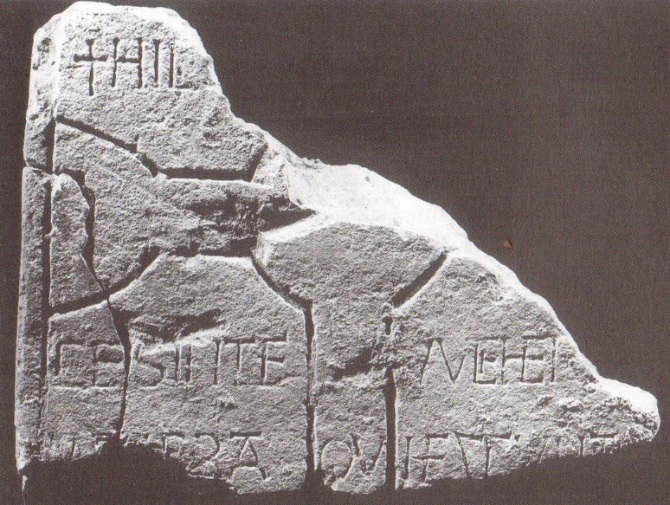 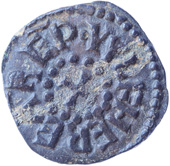 Figure 63: Headstone of Archbishop Wulfhere, 849/50-900L: York Minster, Anglian stele YM22, +HIC//CESPITE VVLFHER/…ERA/QVIESCVNTR: Bronze styca, Period N10b, VVLFHERE AREP, Thirsk.Lang claims 'the names engraved on the Anglian pieces cannot be identified in the literary sources with known personages’, even though stele fragment, YM22, is clearly inscribed (Figure 63). Were this memorial stone to commemorate Archbishop Wulfhere, it would be of significance. This prospect is discussed by Abramson and Garrison (forthcoming), where, given the possibility of a subsequent inscriptional superimposition, we conclude ‘The case for the Archbishop must remain unproven but his claim is tantalising’.Stocker’s work on spolia, demonstrated extensive re-use, both casual and functional, in medieval times, of dressed stone from the Minster.   This occurred in both local and more distant ecclesiastical premises under episcopal control. Even were the ecclesiastical authorities distributing spolia freely, there would still have been consequences for employment and transportation, let alone the investment in building with its potent economic leverage.Close parallels with ecclesiastical stonework found elsewhere in Northumbria, lead Lang to the conclusion that during the Anglian period and the fusion of Anglo-Scandinavian carving, the atelier of the ‘York Metropolitan School’ exported its output widely in the north, which undoubtedly would have made a considerable contribution to economic activity. Lang remarked on the profusion of later funerary sculpture in Ryedale compared to its near absence in the Wolds (apart from Sherburn), a contrast to the numismatic material. Certainly, the variety of post-Roman pottery sherds found during the Minster excavations implies a wide communications network. There is a small number of hand-thrown pots dated between the fifth and eighth centuries and 171 sherds of the local, friable, York ware of the eighth to ninth centuries. These York ware fragments are exclusively from medium sized globular jars, which Holdsworth suggested may indicate a local commodity. Holdsworth associated the first rough wheel-thrown York ware with Mayen wares inferring a Rhenish connection from the latter part of the eighth century - a seventy-five-year advance on previous estimates of the introduction of large-scale thrown-ware production. Rhenish pots were widely traded and occur in significant numbers, for example, at Dorestad.  How specie flow supported trade in pots is not yet evident. Among the Anglo-Scandinavian pottery finds are sixty-five sherds of Torksey ware, which post-date the micel here’s overwintering in Torksey, 872/3.Carver argued both for an Anglian cemetery below that of the Anglo-Scandinavian phase and the placing of the Anglian church adjacent to this, which would be at the junction of via principalis and via praetoria. He set out three models of activity from minimal to maximal, but it would be difficult to sustain any interpretation other than ‘fitful rather than continuous activity.’Over a hundred Anglo-Saxon graves have been excavated from below the Norman cathedral, of which thirteen have stone covers, thirteen are charcoal burials, five have elaborate coffin fittings and one is probably a Viking boat burial. These are high status burials from the late ninth and tenth century.Based on a careful reading of Alcuin, and the topography of royal and episcopal sites in contemporary centres, Morris has argued for the cathedral being separate from a monasterium, which he believed to have been situated in the Colonia, on the west bank of the Ouse, in the Bishophill area, viewing York as a multifocal centre. Morris noted, in connection with York’s supposedly thirty-altar Alma Sophia, that the similarly-named churches at both Benevento and Constantinople stood adjacent to royal palaces. ‘The sense of the dedication was in direct imitation of the prototype in Constantinople.’  Certainly, Alcuin and his mentor Ælberht had travelled in Italy but Garrison felt that Morris is wrong to elide the church dedications. St. Willibald of Wessex (d. 787) spent several years in Beneventum. Naismith augmented this putative link: Arichis II was one of very few western European rulers to have evaded Charlesmagne’s conquests, so it is not surprising that he may have tried to forge contacts with other independent kingdoms as suggested by the loss of a test-marked solidus of his at Alnwick (Figure 64).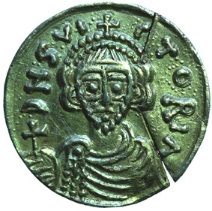 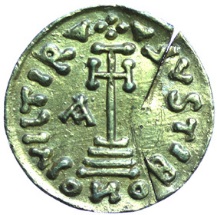 Figure 64: Solidus of Arichis II (758-87), Beneventum, c.774, found Alnwick. Test marks imply use in trade.Other possible seventh- and eighth-century churches include St Peter the Little, All Saints Pavement, St Mary Castlegate, St Michael, St Stephen, St Gregory, St Mary Bishophill Senior and Junior, where there are grave monuments, and St Martin which has a sculptural frieze. This impressive rate of construction indicates a prolific expansion unachievable without a substantial and reliable flow of materiel and finance. The Anglian Settlement at FishergateTo York, gathered from many kingdoms they come,With hope of gain, seeking for themselves the riches of the rich land:Fortune, home and hearthAlcuin Between February 1985 and September 1986, YAT examined the site at 46-54 Fishergate, formerly occupied by Redfearn National Glass Factory. Fishergate lies on a Roman road outside the main area of activity, south-east of the fortress, on elevated ground east of the confluence of the Ouse and Foss. The excavation produced over 9,700 finds including domestic and personal items (Figure 65) and evidence of craft and industrial workings, though no foci for these activities were identified. Total excavation of a site of around 2,500m2 (0.25ha) took place using recovery techniques of coarse-, site- and bulk-sieving to secure artefacts of 1mm. There is no mention of metal detection.The site revealed a ‘period 3’ (Anglian, late seventh to mid-ninth century) settlement consisting of an early, planned, phase, 3a, of large properties, followed by a more limited settlement, 3b, extending into the late ninth century. The two phases are separated by a distinct charcoal-laden layer, including unburnt animal bones, across the site. 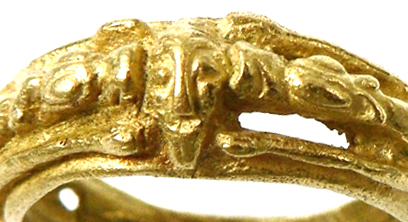 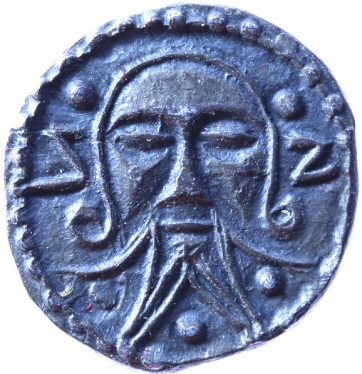 Figure 65: The Fishergate Ring cf facing bust on Series Z sceat. From Driffield (SL 102-40)Looking first at the non-numismatic evidence, the nearby inhumation cemetery for this early medieval population dates from the early eighth century, possibly earlier. Burials have been revealed including four intact cremations at Fishergate House, and a fifth on Blue Bridge Lane. Architectural features included post- and stake-holes, ditches and pits evidencing domestic occupation and craft-working. Southumbrian and Continental artefacts demonstrated long-distance exchange. Pits, for the disposal of craft and pottery waste and animal bones seem to be aligned, possibly to partition the settlement. Metallic waste - lead, copper alloy and iron slag - indicate the level of technology. Animal waste products may be from the manufacture of pins and combs. Wool working is evidenced by finds of needles and shears, clay loom-weights and spindle whorls. Tweddle believed an animal-engraved bone knife-handle fragment to date from around 700 (Figure 66). 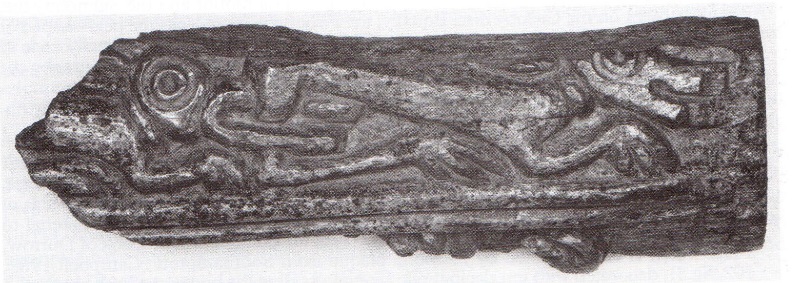 Figure 66: Bone knife handle fragment, 36.5mmRogers, Figure 633 (item 5528) 1309Regarding glassware, Hunter and Jackson concluded that ‘Evidence of quality craftsmanship…places York within the mainstream of north-west Europe’.  The Mayen lava quern-stone is thought to have been shipped down the Rhine to be finished at Dorestad for export. It appears that a colony of Frisian merchants left York in 773, however Hall over-interpreted the presence of a Frisian sceat at Coppergate as ‘confirming contact between the two areas.’The conventional interpretation of the excavation is that the seat of royal and ecclesiastical power, if these coexisted in close proximity, were probably based in the Roman Legionary fortress. The Fishergate community may have been geographically distinct from this centre, but served it economically, as a wic. ‘The range and proportion of continental pottery found with the local and regional wares at Fishergate places the site in the same class as the large contemporary trading sites of Hamwic, Ipswich and London.’ Biological analysis shows a specific and restricted food supply indicating that the putative wic was provisioned by the centre from food rents lacking diversity. ‘The suite of biological remains recovered was, however, impoverished when compared to the deep, waterlogged sites elsewhere in York.’ Dobney et al, report that the site ‘gave disappointingly little evidence for invertebrates, despite extensive sampling….there were rare occurrences here of a limited fauna associated with human occupation.’ They also found that ‘plant remains were sparse…the rarity of [weeds] is remarkable for an occupation site.’ Unless waste failed to be preserved, was thrown into the river or hauled to nearby farms, they concluded that the density of occupation was low.  Smith concluded that ‘it may be unsafe to use the absence of neo-natal bones to characterize the Fishergate site as a ‘consumer’ settlement.This description does not seem to signify a busy trading station where merchants from afar would exchange goods. Moreover, the lack of biodiversity may hint at a managed micro-economy. While pigs seem to have been prepared elsewhere, other livestock arrived on the hoof, though minor sources of meat are few. O’Connor, based on the segregation of a property-owing ruling élite from the residents, proposed that the occupants of Fishergate were somehow inhibited from exploiting a wider range of resources. Could an élite control, through institutional or other mechanisms, the distribution of prestige or even everyday items at a port-of-call? This would have been a considerable achievement given the rich diversity, and porous borders, of the hinterland, in addition to the assumedly high level of economic activity in a wic and concomitant ready access to goods and produce. Moreover, inhabitants of an emporium are very likely to be enterprising individuals who seek creative alternatives if supressed.Dixon Lane and George Street This site, only three hundred meters from 46-54 Fishergate, may be of significance in establishing the status of Fishergate. A gold ring of the late fourth or fifth century found here may indicate activity around the time of the Roman withdrawal, though, like other local sites, the stratigraphic evidence for sub-Roman continuity is virtually absent. 

Topographic evidence of the occupation of the site in the late seventh century, common between here and Fishergate, include a boundary ditch, timber buildings, one (maybe two) SFBs and rubbish pits. Artefacts in common include copper-alloy dress pins, glass beads and fragments. Shared crafts are indicated by antler and bone and antler comb components and loom-weights used in textile manufacture. These topographic, artefactual and craft-working similarities with Fishergate led the site investigators to conclude that these may have been part of the same wic. Significantly, unlike Fishergate, personal items from the Anglo-Scandinavian period were also found comprising bone dress pins, a twisted wire ring, an arm ring and more comb-making debris. Such spatial continuity ‘is of significance for our understanding of how that political and economic transition affected the topography of York.’
Other York sitesYork’s archaeological sites have been described, in summary, by Tweddle, et al, 1999 and Naylor, 2002. Modifications to the topography, especially roads and rivers with their fundamental rôle in transport and trade, could be diagnostic in interpreting post-Roman York. Re-alignment, via Monk Bar and Goodramgate, of the Roman porta decumana, as early as mid-eighth century, could have been initiated by ecclesiastical authority. In this connection, Aldwark, bears the only street name of Old English derivation. Evidence for various water-management schemes protecting some areas and inundating others, is starting to accumulate.The Roman cemeteries at Heworth, half a mile north-east of the fortress, continued in use into the fifth and sixth centuries.  Decorated cremation urns have been found here (Figure 67) and at The Mount. Burials at 1–9 Micklegate, 7-17 Spurriergate, 16–22 Coppergate and near St Helen’s church provide further evidence of Anglian activity (Figure 68, Figure 69). 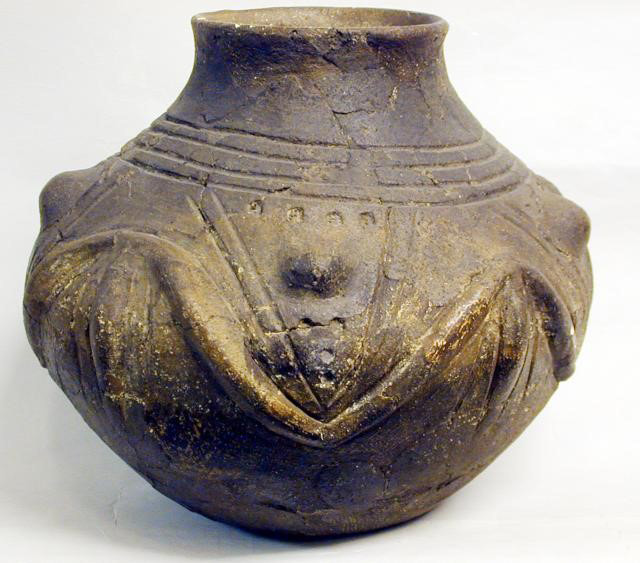 Figure 67: The Heworth UrnTwo kilometres south-east of the centre, the cemetery at Lamel Hill, on the moraine from Heslington Hill towards Fishergate, revealed seventy, probably Christian, burials, though there appears not to be an associated church. At nearby Bellevue House on Heslington Road, YAT excavations exposed a further fifty burials carbon-dated to the late seventh or eighth centuries.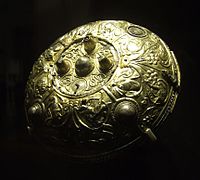 Figure 68: The Ormside bowl found in 1823 near a Vikingwarrior grave and presumed to have been looted from York.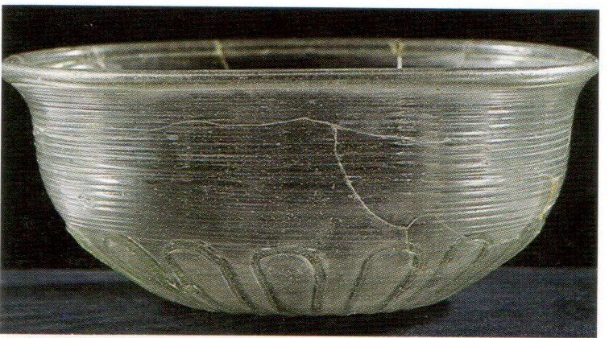      Figure 69: C5th-6th glass bowl, The Mount(Courtesy YMT 1992.203)Hall argued that the several hundred hand-made fragments of pottery at Coppergate evince a ‘tradition of ceramic production’ pre-dating the Viking period. This logic, that the relative sophistication of Coppergate did not spring fully-fledged from nowhere, implies pre-existing activity awaiting discovery. Though the Minster and St. Mary Bishophill demonstrate that the degree of continuity from sub-Roman times is speculative, it is more certain that York’s growing ecclesiastical wealth was built on commercial success: ‘Alcuin (adopting Bede’s description of London) called York an emporium – “a general seat of commerce by land and sea alike.” ’In a recent study, Spall and Toop have described 2001-2 excavations at Heslington Hill and Fishergate with reference to ‘the elusive transition between the Roman and Viking city.’  Both local and non-local ceramics at these two sites, dating to c.550–650, are similar in character which seems a sufficiently strong link for the authors to have seen the abandonment of the former coincident with the expansion of the latter, less than two kilometres along the same gravel terrace, as part of a contemporary pattern of movement from upland settlements to more productive, lower-lying land (Table 7.08, 218). ‘The shift closer to the fortress reflects the general increase in investment and economic activity concomitant with the establishment of the major ecclesiastical centre.’ The spring-line to the east of York would have had significance for dwellers in the dry chalk Wolds. At Heslington East, in the second half of the fourth century, the monumentalisation of the Roman well, re-using masonry to access a subterranean source, signifies its importance for both functional and ritualistic purposes. Infill included ceramics, a discarded bucket, fauna and flora, spolia (e.g. a finial) but mainly silt and stones. Intentional contamination of a potable and revered water supply by butchered sacrifices (fill 2093), can be discounted early in the well’s life, unless a collapse of masonry had occurred and the well failed quickly.Roman buildings were ‘robbed out’ in the twelfth century so that the topography of Anglian York may well have appeared as Roman York, but in disrepair. The Roman infrastructure encompassed defences, civic and communal buildings, dwellings, bridges, streets, sewers, wharves and cemeteries. All were neglected. ‘On the north-west side of the fortress, however, investigations have revealed a sequence of late/post-Roman and early medieval repair and rebuilding. After an initial renovation with a dry-stone wall and cobbled sentry walk, successive earthen ramparts topped with a timber palisade enveloped and oversailed the Roman wall.’ Residues of structural timber dating after c.375-400 have been found in remains of buildings on the south-west bank of the River Ouse. The corner tower at Feasegate and wall excavations between Stonegate and Coney Street suggest surviving Roman topography into the ninth century and later. 8.2.1.2	CoinageGraphs 7.02 illustrate the chronological dispersal of site finds and hoards, showing that apart from Fishergate where the finds span the silver and base phases, stycas predominate.York MinsterOf the sites in Table 8.01, Coppergate and York Minster both contribute thirteen specimens. While the former is predominantly a Viking site, excavations at the Minster produced Roman, Anglian, Anglo-Scandinavian and later finds. The sceat and styca finds from the Minster are unexceptional and few; conceivably, commerce was discouraged on sacred ground, irrespective of coin issuance by ecclesiastical authorities. Of the three sceats the earliest is a Series J coin in poor condition and possibly imitative [5a]. The Eadberht sceat [N6] has an unusual central device (triskeles); the Æthelred I sceat is by Ceolbald [N8]. The earliest of the ten ninth-century coins is a silver-alloy coin of Eanred of the moneyer Eadwine [N9]. There are also brass stycas [N10a] of Eanred, Æthelred II (both reigns) and Osberht [N10b] but none of Redwulf or, counter-intuitively for the site of the Minster, of the ninth century Archbishops. Archibald estimated the date of deposition of a corroded, fragmentary, broad penny of Egbert of Wessex (802-39), [S9], minted at Canterbury by Tidbearht, to be c.830-60, speculating that it denoted an ecclesiastical relationship.  However, in discussing a find of a denier of Charles the Bald, from Quentovic, issued in large numbers from 864 after the Edict of Pȋtres, she revised this, in view of the absence of peck marks, suggesting that coins were deposited together in Barrack Two of the centurion’s quarter, in 864-7, prior to the Viking victory, though pecking is not necessarily associated with Viking incursions this early.Fishergate‘The World is run…not from castle walls but from counting houses’ Hilary Mantel, Wolf Hall (2010, 378).It is now possible to describe and interpret the coin finds in greater detail than achieved by Kemp. My photographs of the YAT coins are attached (Plates 5-9) with a corpus at Table 8.02, now reconciled to earlier, somewhat inaccurate, listings. The earliest of the coins chronologically, are the primary phase emissions [4c] from the Low Countries: two Series D sceats and what may be a Series E, variety G sceat. All are worn and corroded. One of the Series D coins has a laterally reversed bust, thought by Metcalf and Op den Velde to indicate a contemporary English imitation.  Clearly, all three have remained in circulation for a long period and cannot be taken as evidence of either economic activity on the site prior to c.710 or direct trade with the Continent. Nor can two heavily worn Series G sceats [5c], transitional from primary to secondary phases, be taken as evidence of anything but the longevity and ubiquity of Quentovic’s currency. Of greater significance is the coin of late Series B (BIIIC) [5b] and five of Series J [5a]. The former shows few signs of wear and three of the Series J specimens are close to pristine. The other two have an imitative appearance. Series J, popular during the native Northumbrian coinage lacuna between Aldfrith and Eadberht, is regarded, especially with the iconography of the facing heads, as a putative northern emission. The relatively unblemished appearance of these three coins supports that view and provides evidence of the use of coinage at Fishergate by the 720s (Figure 70).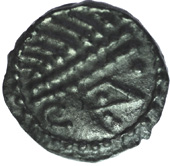 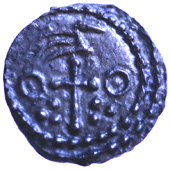 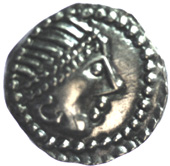 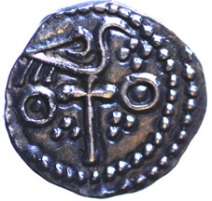 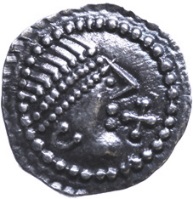 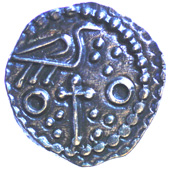 Figure 70: Fishergate specimens, sceats:         Series BIIIc (SL16-80)                      Series J, type 85 (SL 18-20)             Series J, type 85 (SL 18-25)A sceat of early Series R [4b], whose finds focus favours Ipswich, is again heavily worn and corroded. Although trade between Eoforwic and Gipeswic is evidenced by pottery, this specimen is likely to have been in heavy use and does not corroborate direct trade. 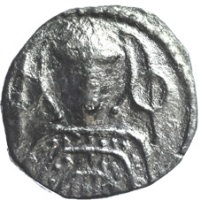 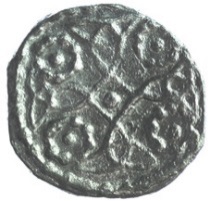 Figure 71: Exotic species from FishergateTriquetras type sceat (SL110-60)With the exception of a very rare ‘triquetras’ type (Figure 71), [5b], late in the coinage, the remaining coins fall into two groups: seven specimens each of secondary Series E [5c] and the local Series Y [N6-8]. While only one of the Series E sceats is sufficiently well preserved to support a direct trading link, the fact that these have not been recycled into local coinage may be an indication that, together with Series J and G, they were tolerated locally, as evidenced by the composition of finds at other northern ‘productive sites’, possibly indicative of weak local control.The Series Y sceats include four fantastic animal types of Eadberht [N6], and three inscriptional types [N8]. One of the fantastic animal types is in a condition which may suggest it has not travelled far from its minting place, the other is so worn that it could be imagined to be an East Anglian coin of Series Q, a Series with affinities to Series Y. Two of the inscriptional types [N8] are joint regal/archiepiscopal issues, for Eadberht with Archbishop Ecgberht, and Alchred also with Ecgberht. The third inscriptional type, mistaken by Pirie for a styca, is for Æthelred I by the long-serving moneyer Cuthheart, which extends the use of sceats at this site, into the 790s (Figure 72).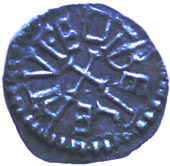 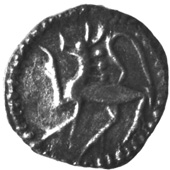 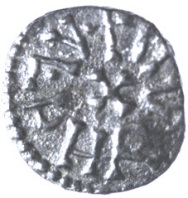 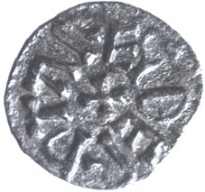 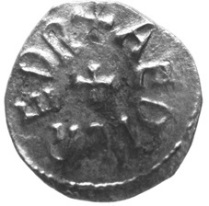 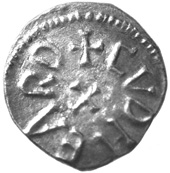 Figure 72: Fishergate specimens, Series Y sceats:Eadberht Booth class B (SL70-50)              Alchred with Ecgberht (SL75-10)     Æthelred I, Cuthheart (SL83-20)Seven of the nineteen ninth-century finds are rendered of limited use as they are worn, corroded or blundered [N10c]. The others, as in Tables 8.02-8.03 (Figure 73), include a silver-alloy coin of Eanred [N9] and stycas [N10a] of Eanred, Æthelred II (both reigns) and Archbishop Wigmund. The presence of the silver-alloy coin shows re-adoption of coinage after the post-Lindisfarne depression but the absence of coins by Osberht and Archbishop Wulfhere [N10c] shows a potential decline before the fall of York to the Vikings.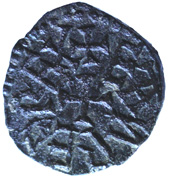 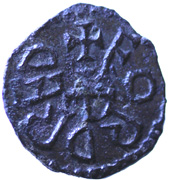 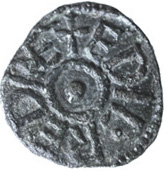 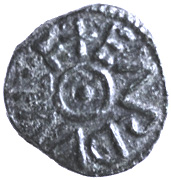 Figure 73: Fishergate stycasEanred, by Forthred (SL02-19)			     Æthelred II, by Eardwulf (SL 02-33)It is curious that a penny of Æthelberht of Wessex (860-5, Figure 74), [S9], should also have been found in the pit at Cottam ‘B’ near the jaw-less female skull – could they both have been brought by the micel here?  Certainly, this is an historical marker as the site seems to have been abandoned around this time as indicated by the absence of Torksey, York and ‘York d’ ware and Anglo-Scandinavian shelly pottery.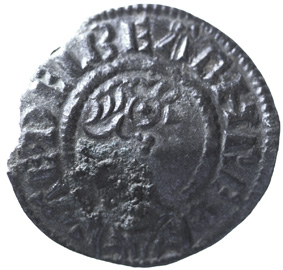 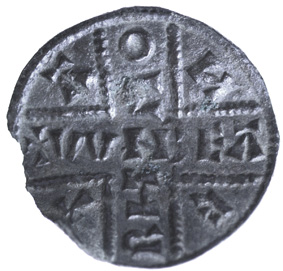 Figure 74: Fishergate penny:Æthelberht of Wessex, moneyer WiniberhtTo recapitulate the main features of the coinage at Fishergate, atypically, sceats outnumber stycas 3:2, and among the twenty-seven sceats, imported Continental coins (twelve) dominate with only seven indisputably Northumbrian coins, from c.737 to the 790s, though the source of the five Series J specimens is assumed northern [5a]. The primary phase sceats [4] are worn so cannot be used to argue for an early transactional date. There are only two Southumbrian sceats, one East Anglian the other an exotic species [5b]. Among the ninth century coins, there is only one silver-alloy emission of Eanred [N9], none for Eanbald II, eleven brass stycas [N10a] and seven blundered [N10c]. There are no coins of Osberht or Wulfhere [N10b] indicating decline before the fall of York.The penny of Æthelberht of Wessex, 858-865/6, [S9] may have accompanied the Vikings as small numbers of similar pennies are thinly but widely distributed in the north.Comparison with Normal Distribution Database 1 gives data for periods 4a to N10c covering only sceats and stycas. Tempering Metcalf’s dictum ‘randomness is all’ with sample size, Table 5.01 selection F, ‘Provenanced, not hoard’ (1,242 coins), was deemed the most appropriate base for extrapolation. In Table 8.04, the distribution of this selection is compared to the number of finds at Fishergate (48 coins) and to all York (164 coins). The correlations for sceats at all York and stycas at both all York and Fishergate are strong but there is no correlation to norm for sceats at Fishergate, which remains anomalous, displaying a counterintuitive preference for Continental sceats over local issues. See Graphs 7.02 no. 13 and 8.01.The sample at Fishergate may be unrepresentative. However, it may be concluded, subject to future finds at adjacent sites that Fishergate is, relative to the norm, strong in imported Continental sceats and deficient in stycas.With due concern for statistical validity, it may be surmised that Fishergate was engaged in international trade in the eighth century but domestic transactions were deficient in the ninth. Given the size of the sample, one may speculate, only with great caution (and specific caveats on indirect specie flow and recovery patterns), that the site seems to be showing a healthy balance of trade in both the primary and secondary sceatta periods.Graph 8.01 shows the Fishergate assemblage to provide a marked contrast to Database 1 excluding hoards in the sceatta Periods 4a-5d which are overly represented at Fishergate. Given the small sample of stycas at Fishergate, the ninth century distribution is a close fit to the norm.Comparison to Roman FindsFor both coins and artefacts, York appears to be relatively more significant in the Anglian period, Table 7.02. Numerically, artefacts are comparable but Roman coins are a magnitude more plentiful, demonstrating far stronger monetization.Comparison with Hamwic‘Hamwic pioneered relatively large-scale artisanal production in Britain’, Chris Wickham (2005, 809).Through a collaboration of excavation and metal detection, a small number of highly significant, coin-rich, early Anglo-Saxon sites have been explored. Consequently, understanding of the chronology, metallurgy, metrology, distribution and iconography of this numismatic material has evolved rapidly. Indeed, coinage of this period is now able to fulfil the same diagnostic rôle conventionally reserved for numismatic material in other periods. Such wics include Hamwic, Gipeswic, Lundonwic and Quentovic. Comparisons can also be drawn with the volume and mix of finds at other prolific local sites, such as South Newbald and Sledmere, Table 8.05. Table 8.06 compares coin volumes and mix at Fishergate, Hamwic, Rendlesham and Sledmere. The assemblages here exclude earlier and later stray finds and include only the finds of the period c.685-866/7. Ribe and South Newbald show a significant concentration on the local coinage type(s); this is far less marked at Fishergate, Sledmere and Hamwic. For a site in the heartland of economic activity in Northumbria, given how extensively Fishergate has been excavated, it is surprising how few coins have been discovered. Comparisons can be drawn with numismatically better endowed wics, which have been similarly characterized as probably the mints of specific sceatta types where the degree of control is determined by the extent of recycling of incoming types, for example, at Hamwic (Series H) and Ribe (Series X). As a template for assessing other wics, Hamwic merits further consideration.The carefully recorded excavation of the Hamwic site, rich in coins, pottery and other artefacts, provides a yardstick against which other prospective wics can be assessed. A clear choice of contender as the wic of York, Eoforwic, is Fishergate. The methodology of the excavation and recording of this site was comparable to Hamwic, and the artefacts, except for the coins, have been published. The entire Hamwic site extends to around 49ha, and though only a modest proportion has been excavated, this still represents an expanse between six and ten times that of Fishergate, except that the excavators at Hamwic employed a conservative extraction policy, possibly due to resource constraints. Most of the material was taken from rubbish pits but these were divided vertically and only half the content removed, as a deliberate sampling policy, and the rest left for posterity. As regards methodology, riddling techniques similar to Fishergate were used and again metal detecting was absent. In the mid-nineteenth century, Saxon deposits were removed from the central area by brickwork diggers and few stratified deposits remained. Pagan has forensically reconstructed the corpus of older finds from the site, including eight reports of individual or groups of sceats. It is difficult to be precise but these may total around thirty-three specimens, though one may presume that there were also an unascertainable number of undisclosed finds. Other recovery factors come into play such as the likelihood that further excavation adjacent to Fishergate would be productive. Nevertheless, one may conclude, taking these earlier finds into account, that the Hamwic site is, proportionately, somewhat more productive of sceats than Fishergate. However, as argued below, it is mix not volume which is crucial.Referring only to those of which we have certain knowledge, Metcalf was able to state: ‘Since we must assume that many coins changed hands safely for every one that was accidentally lost, the finds offer evidence of a very large number of transactions...The number of transactions rather than the number of coins is therefore the key statistic which measures how active the urban monetary system was.’ Of the 129 sceats found at Hamwic, sixty-one (47%) were of the local Series H type (Figure 75), [5b]. What may be gleaned from this near equivalence is that trade in the wic was, roughly, balanced. Hamwic bought from its hinterland paying in coin and, from the mix of other sceatta types found, sold to most sceatta producing areas with the strongest presence being sceats of the Low Countries (nineteen of the 129 sceats are Series E) and Ribe (eleven are Series X, though four of these are imitative, now considered ‘insular’ – i.e. English - emissions.).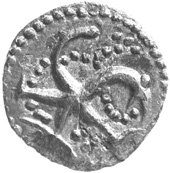 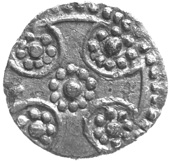 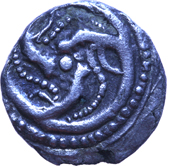 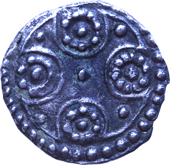 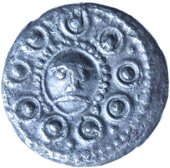 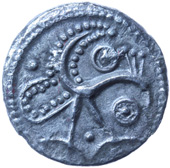 Figure 75: The three main types of Series H:Peacock/Celtic cross (type 39, SL46-10). Serpents/Celtic cross (type 48, SL47-20). Face/Peacock (type 49, SL48)Metcalf noted only five occurrences of die duplication of Series H at Hamwic from the estimated 170-260 obverse dies and around 400 reverse dies, from which he projected production of five million sceats, ‘the implications for the social structure of the town deserve careful thought.’ This can be compared with Bude’s estimate of c.367 reverse dies for Eadberht [N6], a substantial corpus. Mapping Bude’s distribution, Map 7.05, gives a findspot locus well east of York, reflecting usage not production. Other than the twenty-three Series H sceats constituting the Kingsland (Southampton) hoard, all eighth- and ninth-century coins unearthed at both Hamwic and Fishergate are stray losses or single finds.The earliest specimens at Hamwic are two Merovingian coins and the earliest sceat a coin of Aldfrith [4a]. In common with Fishergate, among the earliest sceats, coins of primary Series E and Series D [4c] are worn and corroded. The Ribe types could date from the 710s. A primary Series C sceat, of the rare CZ variety, [4b], appears imitative. An Æthiliræd sceat, in fresh condition may also be early in the coinage [4b?].   However, there is currently insufficient evidence of monetization in the primary sceatta phase. The relative chronology of the various Hamwic varieties is matricized in SL. The ubiquitous Series J, G and R, are common to Hamwic and Fishergate, otherwise, crucially, Hamwic displays a far greater variety of secondary types [5b] – L, M, N, O, U, V and W, demonstrating Hamwic’s full participation in the network of urban monetization in the secondary phase and, as a likely consequence, permeation into the hinterland. As remarked earlier, the occurrence of imitative solidi may be indicative of an attempt at a bi-metallic domestic currency or part of a bullion system. At Hamwic there are three Carolingian coins including a gold imitative solidus of Louis the Pious (Andrews no.148) (303).Specific contrasts can be drawn between major emporia and Fishergate from Table 8.06. The presence of an Aldfrith sceat [4a] at Hamwic but not at Fishergate is contrary to expectations. In the Primary phase, at both sites, there is a paucity of domestic coinage outweighed by primary Continental sceats [4c]. In the secondary phase [5], The proportion of local coinage at Hamwic is high, but surprisingly low at Fishergate; growth of local currency is greater than imported coinage [5c], perhaps demonstrating at Hamwic that more produce was being sold into the local economy even if Frisia and Ribe are well represented. At Fishergate, the numbers are too small to support speculative interpretations but the absence of sceats from Ribe, when they occur in numbers at Hamwic, again indicates that Fishergate is not functioning freely as a wic. This implies that Fishergate is distanced, organisationally more than geographically, from the economic hub of York.Andrews discussed the chronology of the pottery finds at Hamwic. However, the absolute chronology is indistinct due to difficulties of dating discard and conservatism in design, even in imported wares. As regards distribution, there is a hint that earlier deposits contain a higher number of imported vessels – perhaps foreign traders brought these to the waterfront. This type of economic activity is likely to accelerate growth. The imported pottery occurred mainly in periods 3a and 3b, which correlates with finds of sceats. Analysis of black burnished wares at York and Ipswich indicates that they received the same material as was passing through Quentovic.Given that the Hamwic excavations is many times larger than that at Fishergate, the volume of finds is not grossly disproportionate, but of more significance is the rich mix of coins at Hamwic, including several exotic species, in contrast to the limited number and diversity at Fishergate. Indeed, the lack of variety at the latter contrasts with the abundant array of both the hinterland produce and incoming trade. Perhaps the causal factor is the motivation of the controlling authority. Fishergate may be oppressed by an austere, presumably ecclesiastical, authority with little interest in exploiting economic resources; there is no evidence of such restrictive behaviour at Hamwic, on the contrary, it is likely that a regal power wished to enhance its wealth by participating in broadly based domestic and Continental trade, though this should not be interpreted in terms of a substantivist York and formalist Hamwic - York’s cultural strength grew from territorial affluence as much as transcendental conviction. Of the other prolific sites included in Table 8.06, the array at Rendlesham with its distinctly early start for Anglo-Saxon activity, resembles that at Coddenham, and the conclusion, that this is an area far richer and more long-lived economically than Northumbria, is reinforced. Heckington is active in local and overseas trade throughout the gold and silver phases, and the mix is similar to that Rendlesham except that Heckington does not have its own local coinage and lacks those of Hamwic, Ipswich and York. Heckington is more diverse than Fishergate throughout; and in the Primary phase more diverse than Hamwic, but less so later. Royston had wide domestic and overseas trading relationships but an absence of local control, i.e. there is little recycling, probably because there is no specific emission associated with this area. There is no clear export product at Fishergate comparable with the pottery export of Ipswich. Each of these prolific southern sites can be assumed to have had an economic purpose and the contrast with Fishergate is stark. Fishergate’s relationship with the other Anglian sites in York, at Bootham Bar, Clifford Street, Tanner Row and Skeldergate, is uncertain. Economically, Fishergate compares unfavourably with other prolific northern sites such as South Newbald, Sledmere and even Hayton, as well as the Lincolnshire sites at Flixborough (Riby and Heckington), within reach of the northern sphere of influence. Fishergate may not be the wic of York, Eoforwic, but, based on the artefactual fingerprint, a subsidiary site of restricted use, for example, for processing, manufacturing or bonding goods, or, as suggested by the comparison of sceatta volumes and mixes with other sites, a point of departure for exports. The eighth century patterns for Hamwic and Lundenwic are similar but the former has almost lapsed by the time that Lincoln is active, towards the end of the period of study. Lundenwic remains active throughout but well below the peak of the first half of the eighth century, Graphs 8.02a-c.The purpose of reviewing these southern emporia was to provide a comparison for the Fishergate accumulation. These sites present a cohesive and consistent picture distinct from the narrower context of Fishergate. The results endorse the conclusion that Fishergate is not convincing as a wic.Inner York At Dixon Lane and George Street, craft-working implies trade with Southumbria and the Continent though the coin evidence is slender – just one ‘shrine’ type sceat of Æthelred I and a styca of Æthelred II’s moneyer Monne, (Map 8.10).A putative hoard, consequent on landscaping in Parliament Street, of at least three York gold shillings [3b], from the same dies, and possibly as many as six specimens, was deposited before 1846. These are recorded by Sutherland (75a-c) but may include specimens associated with Hall and Clarkson (Figure 76). For my reclassification and interpretation of this important gold coinage see Abramson and Garrison (forthcoming).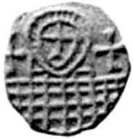 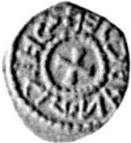 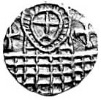 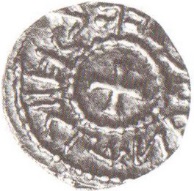 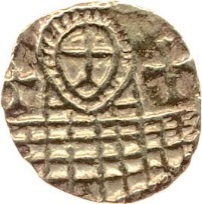 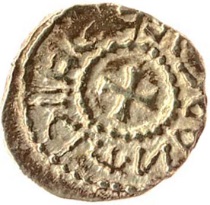 Figure 76: York gold shillings associated with Parliament Street landscaping before 1846Sutherland 75a-c. Locations (L to R): Yorkshire Museum (stolen), Ashmolean and British Museums.Table 8.01 has been compiled from two sources of single finds of sceats and stycas in York with specific site details: specimens listed in Pirie’s inventory, but not elsewhere, have been augmented by items in the thesis database. The hoards are excluded. See Graph 7.02 no. 23.In respect of the Coppergate finds, Hall remarked on the irregular context in the second half of the ninth century above the fired surfaces and associated human remains archaeo-magnetically dated to around the time of the fall of York, 860. The inference is that the ‘coins were deposited in contexts that apparently accumulated appreciably later than their striking…This difficulty in interpretation at the 16-22 Coppergate site represents in microcosm the problem of discussing generally whether stycas continued in circulation in the later 9th century.’  (See 307, Torksey).However, of greater importance is the relative frequency of single finds; they may not be imposing in volume but this is more than compensated for by the widespread distribution demonstrated by twenty-six individual findspots in Table 8.01. Pottery sherds of the period are distributed over at least three dozen inner-York sites. Crucially, these scattered finds are mere pinpricks in the archaeological fabric giving a highly restricted view into the densely developed Anglian urban landscape. That these single coin finds, augmented by the nine larger hoards in Pirie’s 2000 inventory, give an abundant volume of circulating stycas in York, is uncontested. We, therefore, now have a solid basis to argue that stycas were ubiquitous in the economic environs of York and monetization, as here defined (74) is an irresistible conclusion. However, it is important to establish that this was not merely an urban phenomenon as has been claimed for monetization in Roman Britain. That volumes of Roman coinage were very substantially higher does not detract from Anglian monetization, as a threshold has been crossed when routine transactions depend on the use of coin.Outer YorkThe small number of finds on the periphery of York, summarized by issuer in Table 8.07 are of limited value as the sites, and probably a large number of other finds, are undisclosed. See Graph 7.02 no. 27. Pirie lists three such sites, the largest, referred to as the ‘near York productive site’ and explored in 1987-8, produced a sceat of Eadberht and nine brass stycas. A silver-alloy coin of Eanred by Cynewulf was found at Dunnington church in 1991 and Dunnington has also yielded a variety Ai York gold shilling (Figure 77), [3b], a sceat of Aldfrith [4a], a secondary Series E sceat [5c] and a styca of Osberht [N10b]. Another Aldfrith sceat was found at Osbaldwick. Entries in EMC described as ‘near York’ include eight sceats of Eadberht [N6], one of Alchred [N6] and eight brass stycas [N10a/c]. Two extremely rare styca moneyers in my own collection, Badigils and Fulcnoth [N10a], described as found ‘near York’ support York as the main, if not sole, styca mint. 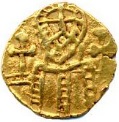 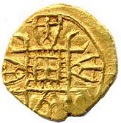 Figure 77: Dunnington: variety A York gold shilling (Courtesy EMC)Reported finds for ‘outer’ York can be assumed not to have come from a single site and to be a gross underreporting. Given that the perimeter of York is less urbanised but becoming more intensively developed, there have been greater opportunities than in the centre for metal-detection and new building sites should have been productive. Therefore, this slight accumulation is paradoxical. The mitigation of a wide, if thin, distribution cannot be demonstrated and the likely explanation is the inadequacy of formal reporting channels.A further gold shilling, of York variety Aii, now in the British Museum, is known from “near York” (Figure 78), [3b].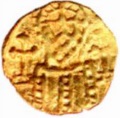 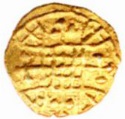 Figure 78: York gold shilling, var. found by Stuart Hodgson, near York. (Courtesy BM, SCBI63 18. EMC 2009.0268.)The paucity of these finds suggests that some adverse recovery phenomenon, either access or reporting, could be at work. As revealed below, finds in the Central Lowlands (211) and Vale of Pickering (266) are sparse, though the wide spread supports the case for extensive monetization. The Wolds present a stronger case in terms of frequency, distribution and mix (221).8.2.1.3	Artefact DatasetUnfortunately, other than the finds for Fishergate imported from VASLE, the artefactual dataset for Anglian York is virtually absent. PAS (EY) includes a Borre style disc brooch, but this is Viking. The search on York produced only nine objects from seven locations, mostly treated as Central Lowlands rather than outer York. Prima facie, this paucity is a flaw in interrogation or recording, though conceivably no Anglian finds have occurred during the PAS regime.The artefactual fingerprint for Fishergate, extracted from VASLE, is at Table 8.08. Further analyses for Fishergate and York sites, combined with the Central Lowlands, are at Tables 8.09-8.15. Compared to other regional functional fingerprints, Fishergate is quite different in character, indeed the proportions are reversed: tools and work-related items constitute 66.7%, compared to a norm of 17.9%, whereas dress accessories compose only 21.3% (cf 67.3%). There are no burial or clerical artefacts and no weapons; but perhaps more significant is the presence of only one artefact classified as mercantile, as defined in Table 6.09. This supports my view that Fishergate was not itself an emporium but perhaps subsidiary to the emporium of York providing industrial and craft activities.8.2.1.4	ConclusionOur understanding of the organisation and topography of early Anglian York is hampered by the limited artefactual evidence. While, in the south, the Patching hoard provides evidence of the urban transition from coinage to bullion as late as the 470s, the nature of post Roman authority at York, the balance between political and ecclesiastical power and the extent of urban development, all remain unclear until the rise of the Idings (86). To their dynasty, territorial expansionism, underpinned, if not driven, by adoption of a new faith, was foremost, as recorded historically from the perspectives of Bede and Alcuin. ‘It has long been suggested that Anglian York was a polyfocal settlement, with separate areas for royal, religious, secular and trading/industrial use. York is recorded as both Eoforwicceastre and Eoforwic.’ Economic history demonstrates that military aggression can be a driver of growth and, even in adversity, Northumbria was sufficiently well-endowed to recover, albeit gradually, from serious setbacks of 685 and 793, dates which bracket the success of the sceat.The iconography of the gold coinage [3b]and joint emissions of silver [N7], despite the internecine strife of the eighth century, allow us to address some of these questions with more conviction. Cohesion was provided by the church who, a generous interpretation may suggest, re-directed political friction into economic and cultural wealth. While the Archbishops may have remained in their stronghold, possibly still in the Fortress, delegating spiritual matters - such as pastoral care, conversion and reinforcement of their theology - to their peripatetic priests, the monarchs had more worldly concerns and needed to travel the kingdom constantly to secure their terrestrial and fiscal wellbeing. Numismatic finds not only help to identify royal palaces but convey this balance of power favouring the ecclesiastical authorities who kept warring dynasts in check. Assessing the pace of economic, particularly urban, development remains a matter of conjecture except to the extent that the number of coin-revealing sites, rather than the number of coins revealed, gives a clear impression of eighth-century monetization under Eadberht [N6], even if other issuers were less energetic. Furthermore, at times in the ninth century, there was an almost frenetic tempo to minting with the resultant deterioration in production standards reflecting the miniscule seigniorage on such a base denomination available as profit to the management.In assessing the balance of royal and aristocratic power and the status of the church in York, Rollason contrasted ‘the sparsity of evidence for York as a royal centre’ with ‘a clear picture of it as an ecclesiastical centre’ illustrating his argument by reference to the inscription on the Coppergate helmet (Figure 79). The successive joint coinage emissions were a clear statement of episcopal power. The sibling issue of Eadberht and Ecgberht may denote an equivalence of authority. However, it is the archiepiscopal sibling, who came to office first, who is portrayed. Bude’s die study demonstrates that there are no die-links between the regal and ecclesiastical sceats at this time; separate, episodic, production could imply independent minting and one would expect the ecclesiastical mint to be in York.  Continuation of joint issues to successive rival monarchs seems to be an astute archiepiscopal initiative - and a regal concession to an equal or superior power. While it was a royal imperative to mint it was not an episcopal necessity. Hence, regal issues predominate numerically but the joint sceats indicate that real power lay with the church.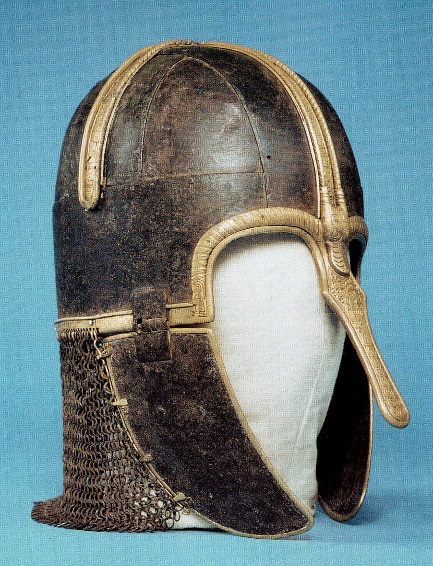 Figure 79: Coppergate helmet c.750-75That the king led an itinerant lifestyle attempting to collect renders, but the archbishop’s revenues were submitted, presumably without need for him to travel, may further demonstrate the balance of power. The view is supported by the consideration of early law described at page 60. The Golden Age of Northumbria encompassed the rich culture and powerful influence of Benjamin Biscop, Cuthbert, Bede, Alcuin, Wilfrid and Willibrord, the illuminated manuscripts of Lindisfarne and Durham, the Echternach Gospels, the Codex Amiatinus and the Bewcastle, Ruthwell and Hexham crosses. The Coppergate helmet and Ormside bowl are representative of substantial Anglian wealth. This was the period when the great Northumbrian monasteries and numerous minsters were established in the richly diverse countryside. Northumbrian missionaries made deep inroads on the Continent. It is inconceivable that this profusion of artistic culture could blossom without the economic foundations of a truly international emporium, the rival of any Continental trade centre. It would be difficult to argue that, with its appearance of impoverishment, Fishergate fulfils this crucial rôle. That only fifteen sceats and thirty-nine non-hoard stycas are listed does not auger well for Fishergate as the economic hub supporting York’s glorious Anglian credentials. Until a numismatically more productive emporium is located in York, the initial phase of monetization in Northumbria should not be regarded as an urban phenomenon, but more as characteristic of royal sites.Looking more broadly at the territory under York’s influence there can be little doubt that the economic growth was inversely related to the monetary denomination. While sceats signify domestic and Continental mercantile penetration into the wealth-producing hinterland, witnessed by a thin but widespread distribution of finds, it is the base stycas, in their millions, which facilitated economic exploitation of resources through greater specialisation, market organisation and surplus extraction. Having explored the relatively meagre coinage of the city of York, which provides tantalising glimpses into the urban heart of Northumbria, the above claim of monetization can now be substantiated in the interconnected, rural settlements stretching across the Central Lowlands (211) and the dry-chalk Yorkshire Wolds (221). The coin and artefactual recoveries attest the wealth of these strategically sited communities and the extent of their trading relationships, though, in the Vale, the accumulated evidence is thinly dispersed with comparatively few archaeological anchors.8.2.2	The Central Lowlands‘…your diocese is too extensive’, Bede’s letter to Ecgberht (734, §5)Possibly of greater interest than the sparse ‘outer’ York sites (193) is the dispersal of finds in the Central Lowlands, here defined as a broader lowland area than the Vale of York. The lowland area framed by the higher ground of the Pennines to the west and the North York Moors and Wolds to the east, funnels the tributaries of the Rivers Ouse and Wharfe, Map 8.05, encompasses the ancient polities of western Deira and Elmet, Map 2.05, and provides the channel for the communications spine of the Great North Road. This forms an area eighty miles north to south, from Darlington to Doncaster, and widening southward from twenty to fifty miles - over 2,800 square miles. Though to modern eyes, the Central Lowlands consist of rich agricultural land, the predominant soil type, gleys, Maps 8.03 and 8.07, are naturally poor in fertility and porosity, especially when compacted by settlement.Table 8.15 analyses, from the northernmost, 217 silver and copper Northumbrian finds and fifty-one other coins from eighty sites, including seventy-two coins from Ryther. The majority of sites have one or two Northumbrian finds, only Ripon (ten coins), Stamford Bridge (seven), Wetherby (seven), Carthorpe (five) and Spofforth (four) have more. A few of the coins in Table 8.15 are of numismatic interest, including a singleton of Series Q from Lotherton, (Figure 80), [5b]: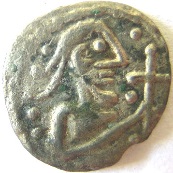 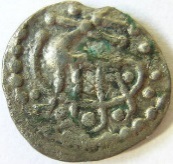 Figure 80: Lotherton: Series Q1H (PAS SWYOR-3B48D5)However, this sample is somewhat distorted as much of the data, other than Ryther, has been extracted from my own, selective collection. Had other sites been as scrupulously researched as Ryther, one could reasonably extrapolate a far higher penetration of coinage generally. Again, it is the widespread and even distribution over a substantial area – characterized as a distributed network of settlements - which is more indicative of monetization than the volume of finds or the reported number of find sites. Several sites, arranged by volume of recorded finds, are described below.8.2.2.1 Site studiesRyther cum OssendykeRyther lies south of a bend in the Wharfe, one mile west of Cawood. There are three productive zones in Ryther: the village, the Church and the ‘castle’, though at the latter the soil was heavily contaminated with iron, of which seven thousand pieces were removed, presumably the result of metal-working.Three primary sceats were detected in the mid-90s; all the others are ninth-century Northumbrian coins registered in 2001, clearly the result of some diligent detection and reporting. Private correspondence in the Pirie archive, from detectorist Stephen Pickles, show this to be the case, even though he was active two decades prior to the reporting date.  SpofforthThe site of an unfurnished inhumation has produced an Æthelred I sceat found close to the new variety of the York Gold shilling (Figure 81), [3b]. 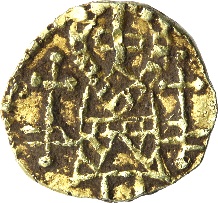 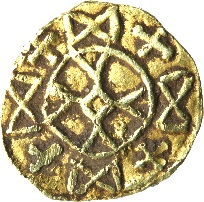 Figure 81: Spofforth: new variety D of York gold shilling (Courtesy Ricky Brelsford)In April 2015, I identified a second specimen of variety D, probably from the same dies (Figure 82).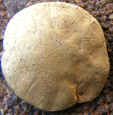 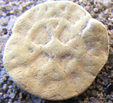 Figure 82: Spofforth: second known variety D of York gold shilling(Courtesy Ian Briggs)That a second specimen should have been detected within a quarter mile of the first is quite remarkable and might suggest local minting except that the second is worn to the point of being almost unrecognisable. It is almost inconceivable that this degree of wear was caused by circulation. A more likely interpretation would be secondary use as jewellery held in an unattached mount which has not survived, although were this worn by a local person, then the possibility of a local minting is not ruled out.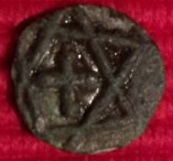 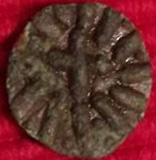 Figure 83: Hexagram sceat, found Tadcaster. (Courtesy C. Best, February 2015)A hexagram sceat has recently surfaced at Tadcaster (Figure 83). This crude denier-like coin [5c], currently thought to be from the lower Meuse, is not pristine, so may not have travelled directly from source, but is a significant loss on a busy route.RiponRipon is on the Magnesian Limestone ridge (Maps 8.01-2) near the confluence of the Ure and Skell. After the Synod of Whitby, Inhyrpum was abandoned by Eata of Melrose and reallocated to Wilfrid who constructed a church of dressed stone similar to that at Hexham. A cluster of associated early ecclesiastical sites has been excavated, notably Ailcy Hill cemetery, 200 metres from Wilfred’s church. Radiocarbon dating has established that burials in the century before the transfer to Wilfrid are largely unfurnished and of mixed gender and age; thereafter they are predominantly adult males in iron-bound wooden chests, taken to mark a shift from communal to monastic use.Though only two sceats are known from Ripon, one is the extremely rare Eardwulf. However, from the river bank at Ripon, a mile from the St Wilfrid’s church, comes a lead impress of the East Anglian king Beonna with the rare interlace reverse (Figure 84), a most unexpected and intriguing find in this northerly location when a trial piece of dies would normally be found at the originating mint. The outer flan is roughly holed possibly for cancellation or for tying as a customs receipt for goods from East Anglia, taxed on arrival at the riverside. Piercing for suspension for ornamentation is considered unlikely.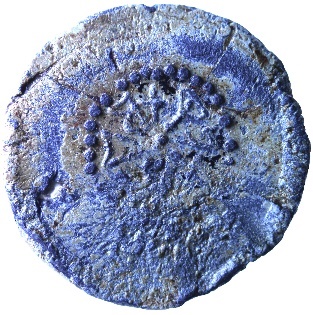 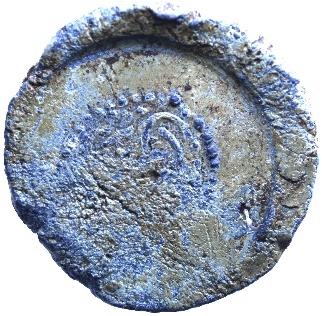 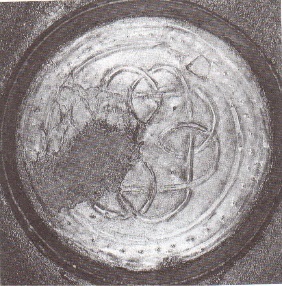 Figure 84: Ripon: Beonna lead trial piece     			   	Figure 85: Interlace decoration, hanging bowl base, Castle Yard, York. (YAT 7/2, Fig. 64)The reverse design has a similar interlace to the engraving on the base of the hanging bowl from Castle Yard, York (Figure 85).Around 150 stycas from the Ripon hoard of 1695, found at Ailcy Hill cemetery according to Thoresby, were divided between him and Archbishop Sharp. Apart from two stycas of Wigmund and one of Wulfhere, all are regal, mostly Æthelred II with Osberht well represented. Pirie reasonably postulated both concealment at the time of the micel here and the likelihood that the hoard may have been larger: ‘Thoresby’s own parcel was small.’ Certainly, the hoard indicates broad monetization in the mid- ninth century.Sheriff HuttonSheriff Hutton has produced a Frisian sceat, considered primary [4c], with an undeciphered reverse legend, only the third known of this variety (Figure 86). 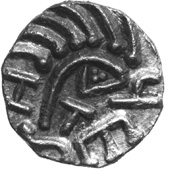 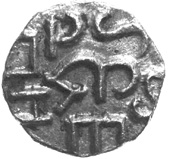 Figure 86: Sherriff Hutton, Series E, variety G, one of three knownThere is also a typically imitative annulet type [5b], similar to that found at Garton-on-the Wolds (Figure 87).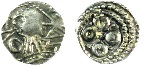 Figure 87: Annulet typePAS YORYM-9A8ED1Single sceats of the Low Countries also occur at Stamford Bridge, Wilberfoss, Upper Poppleton and RytherUpper PoppletonNon-Northumbrian sceats at Upper Poppleton, include the primary Frisian type inscribed VICO [4c], a secondary Southumbrian sceat of Series O [5b] and a Northumbria sceat of Ælfwald I (Figure 88), [N6].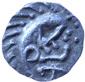 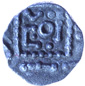 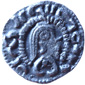 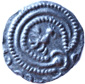 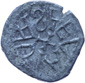 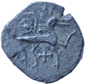 Figure 88: Upper Poppleton: Primary Series E, Series O and Ælfwald sceatBolton PercyThe only recorded sceatta find from this site is a Series F sceat, now attributed to Canterbury (Figure 89), [4b]. In stark contrast to Ryther, the Bolton Percy styca in Table 8.15, again found by Pickles, is likely to be the only one reported of hundreds found at the site in recent years.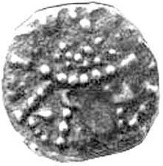 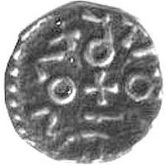 Figure 89: Bolton Percy: Series FThe presence of substantial hoards, at Bolton Percy show that there was no commercial separation of Elmet during monetization, and this polity may have been subsumed into greater Northumbria.MiddlehamMiddleham, on the River Ure in Wensleydale, rises into the Dales two miles south of Leyburn.  In 2011, a high-status furnished burial was revealed by metal detection, with finds scattered over a relatively confined area. Together with a gold shilling of York (Figure 90), [3b], there are the accoutrements of a warrior including a decorated sword pommel, sword (Figure 91), spearhead, knife, and remnants of a hanging bowl. There are several contemporary, comparable weapon-burials.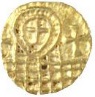 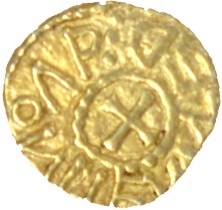 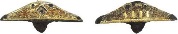 Figure 90: Middleham: York gold shillingFigure 91: Sword pommel with filigree and rope-twistWhile this may be the remains of a powerful individual there is insufficient evidence to class this strategic site as a vicus regius. It does demonstrate that Middleham lay on an important route from York to the North-West.8.2.2.2.	Comparison to Normal DistributionThe correlation to norm, Table 5.01, based on the more detailed Table 8.15, is high.  Given the thin but wide spread veneer of single finds across the substantial area of the Central Lowlands, this is not surprising. For the more significant individual sites, Ryther, with three primary sceats, [4b&c], and mainly Period N10 stycas, shows a poor correlation of 70% and Ripon, with a narrow spread [5b to N10c], no correlation at all, which perhaps shows that intense activity may not reflect broader patterns. Further analyses are detailed below.8.2.2.3.	Comparison to Roman FindsThe region accounts for over 25% of Roman coin finds and 36% of artefacts, Table 7.02. For the Anglian period, the proportions are 15% and 11%, reinforcing the controlled nature of agriculture during the later period.8.2.2.4.	The Artefactual DatasetTable 8.09 summarizes finds for the region. The ratio of coined to artefactual sites for the Central Lowlands is a rather low 39% and needs to be viewed in the context of the sheer number of locations involved, for either coins or artefacts. Clearly, coins are in widespread use but the formally recorded association with artefact sites is a little weaker than expected.For sites with both coins and artefacts, Table 8.13 shows the mix of coin metal on artefact sites. Lest this regional summation, showing healthy coin use in both the eighth and ninth centuries, disguise site variations, the age mixes of coin (ignoring gold) at sites with artefacts, prima facie, favours site migration over continuity, Table 8.14. This may be attributable to the underlying gleys, though recoveries at individual site are too low for reliable statistical extrapolation. Potential site-shifts between the eighth and ninth centuries are conjectured in Table 7.08.The picture presented for Fishergate contrasts sharply with that for the Central Lowlands, self-evidently the former is convergent, with occupations focussed on a single site whereas the latter is divergent, with activity spread evenly over a very large territory. The contrast is further revealed by comparing functional activity to norm at Table 8.10, with the Lowlands disproportionately favouring dress accessories and Fishergate, work-related artefacts and tools.Again, the usual caveats apply to PAS data, which is neither a comprehensive, nor indeed an entirely reliable, record. Two hanging bowls from Finningley predate the database. Nevertheless, were one to give credence to the record, the Central Lowlands assemblage, as shown in Table 8.10, is dominated by items of personal dress (Figure 92, Figure 93): fastenings and other accessories make up 81%. Admittedly the composition, as detailed in Table 8.11, differs somewhat from the overall picture - more sleeve clasps, hooked tags and brooches locally, but half the number of pins and virtually no strap ends - but this may be the result of communal fashion, allowing for the extent that these fastenings are substitutable. 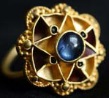 Figure 92: Escrick ring found by Michael Greenhorn, 2009 (Image courtesy K. Matthews)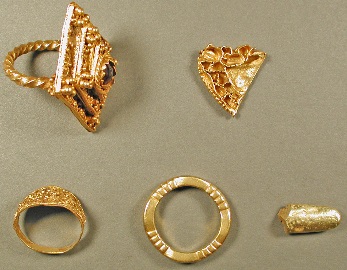 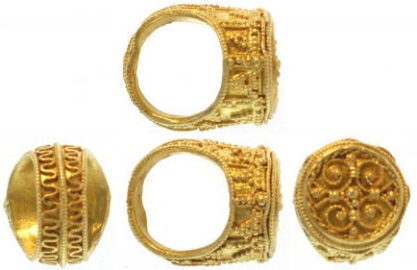 Figure 93: Two views of the ‘Leeds’ ring hoard, c.700-1100, found AberfordTools and work related accessories constitute only 5% of the total, and on closer inspection this includes: ingots (4), nails (3), rings (3), die stamps (2), spindle whorl (2) and trial piece (1) – direct evidence of processing (e.g. slag) is unrecorded. The majority of occupations were agrarian leaving little evidence of work practices in the archaeological record. There are no styli.What may be regarded as non-personal items make up a small proportion of finds and many of these are bells and weights. The only hint of commercial activity is that five of the seven weights are from Wilberfoss. Only thirty-eight of the 127 artefact types are present in the Vale, a lack of variety possibly indicating a controlling regime.Eight locations just south of the Humber, Table 6.03, producing a dozen artefacts are excluded from this analysis. None has produced coins.8.2.2.5.	ConclusionThe overall picture presented by the dispersal of coins and artefacts in the Central Lowlands is a settled, bucolic scene with low levels of technology but sufficiently widespread and routine use of coin, often in association with artefacts, to regard this as a monetized region from the time of Aldfrith to the fall of York. In essence, the picture of single finds is similar in York and the Central Lowlands – a veneer of monetization – though the density of locations is greater in the town. The relatively low number of both coins and artefacts per location and the lack of diversity of artefact types, in contrast to the picture from the Wolds, supports the view that the Central Lowlands continued as a managed estate, assuming that management varied little whether the owner was regal or monastic. Regrettably, the historical evidence is slender; Woodman lamented the paucity of surviving, contemporary, northern documentation, a mere twenty-one pre-Norman charters covering York (eleven), Beverley (three), Ripon (two), Durham (four) and Lowther Castle (one),  only one of which falls in the study period.Recovery factors bear directly on the finds density especially regarding objects with the slender profile of a sceat or styca. Roman losses, with their larger flans, have proportionately fared better in the Vale than early Anglo-Saxon coins, the former producing 23% of northern finds compared to 15% for the latter, Table 7.02. Generally, the soil type in the Vale, predominantly gleys, is less conducive to revealing finds than the dry chalk of the Wolds. Gleys are restricted in fertility and drainage. Table 7.09 analyses sites active in either the eighth or ninth century to suggest prospective shifts.The above finds demonstrate not only widespread use of coinage from all three phases of monetization but also long-distance trading contacts throughout the region.8.2.3.	The Yorkshire Wolds‘The answer lies in the soil!’ Arthur Fallowfield, Beyond Our Ken (1958–1964), BBC Radio, Home Service.It is difficult to discern patterns of abandonment or continuity at the end of the Roman occupation. The system of villas and towns fell into disrepair, possibly replaced by locally organised rural estates, sometimes referred to as ‘multiple estates’ at the edges of the Wolds. Satellite dependencies were subsequently, perhaps anachronistically, described as sokeland or berewick, and extensive tracts on higher or marginal land served as common pastures. The conventional wisdom among detectorists is that all coin producing Anglian sites also reveal Roman coins. Attention may now be turned to the characterisation and explanation of the coin-rich sites in the Yorkshire Wolds. These are tabulated by period and issuer in Table 8.16 and are significantly higher in number than in the Central Lowlands due to the human and geographical recovery factors at play. The soil of the Wolds is more amenable to detection and access is less inhibited due to land use. While it is difficult to quantify this influence, find volumes at major Wolds locations such as South Newbald (232) and Sledmere (243) compare favourably to Fishergate (186). In both the Roman and early Anglo-Saxon period the Wolds contribute around 55% of northern coin finds, leading to the conclusion that the Wolds remained economically more active than the Central Lowlands.Three spheres of activity, largely determined by the clustering of reported finds, have been identified (Map 8.11):Wolds, west (223) : deemed to include locations on the western periphery of the wolds, descending into the Central Lowlands and running south from Buttercrambe (223) to North Ferriby (232) and linked by ancient trackways. Given that Flixborough is on the Lincolnshire continuation of the Wolds, a brief description of that site is also included for comparative purposes (233).Wolds, central (237): locations on and north of the A166 and west of the B1249, this central area encompasses a roughly triangular zone, though the active centre is defined by Weaverthorpe, Fridaythorpe and Great Driffield (251).Wolds, east (253): east of the B1249. Routes crossing this north-south road, from Hull to Scarborough, converge on Bridlington.This division is inevitably somewhat arbitrary, and does not imply these were restricted zones. Indeed, there are clear trackways throughout the Wolds connecting settlements to each other and to the larger centres, though this is a non-nucleated region. Significant sites, ranked by volume are discussed below. Beverley and Holderness are considered separately at page 262.Table 8.21 details all artefacts. Table 8.22 gives coin metallurgy showing that the Wolds saw similar levels of activity in the eighth and ninth centuries, and Table 8.23, coin age mix, demonstrating relative stability rather than mobility.8.2.3.1	Wolds west – Site StudiesSignificant numbers of early Anglo-Saxon coins are clustered around Pocklington, north of Market Weighton, and at several southerly sites, notably South Newbald.South Newbald South Newbald nestles to the west of the Wolds and was well served by the Roman roads running from Brough to York and to Malton. The finds area, on an inhumation site south of Hotham Beck, is on unstratified sandy soil over Jurassic limestone north-west of a Romano-British villa. Not only is the area rich in Roman artefacts, but a major Anglo-Saxon pagan cemetery is close by at Sancton. Indeed, numismatic finds were initially attributed to Sancton. Leahy discussed the causes and complexities of the irregular parish boundaries.Leahy reported 240 finds from South Newbald including twenty-five strap ends and eighty-one pins, many shaftless. In comparing this to other local ‘productive sites’, he concluded ‘the analysis of pins failed to give any useful results’  and differences in the ratio of pin to strap end losses ‘might be attributable to different forms of attire’. Despite this significant number of metal finds, there are few of high quality and domestic artefacts are surprisingly scarce. Such austerity may suggest a monastery were it not for the absence of stone, stele and styli. The considerable coin assemblage better supports site interpretation as a market or fair, but given the skeletal remains and royal status of Newbald by 963, perhaps a minster site where a reeve oversaw transactions, and justice was dispensed, is a better description yet.Coin finds from the South Newbald site have been covered in two articles, which present a total of 124 Northumbrian equally divided between sceats and stycas, Table 8.24, Graph 7.03 no. 25. (Figure 94, Figure 95). My database augments this by fifty-six specimens adding two further issuers. Quite exceptionally, there are only two Continental coins: a sceat of Series E and a single denier of Charlemagne (768-814). There is a single Southumbrian specimen, a penny of Wulfred, Archbishop of Canterbury (805-32), [S9]. All the finds are apparently singletons, condition is variable and the regnal distribution for the northern types is representative of the coinage from c.740 to the fall of York, Table 8.16. This clearly indicates a steady rate of accidental loss sustained over the period of occupation. Moreover, the sceats listed by Booth are represented by eighty-nine different dies. This remarkable paucity of die duplications implies both a low survival rate and a substantial coinage when compared to mid-ninth century emissions of pennies. Alternatively, die longevity may have been restricted with consequences for estimates of volume.The sceatta conspectus, Table 8.16, excludes only the great rarities of Æthelwald Moll and Eardwulf. The stycas include only one Wulfhere and exclude Eanbald II and Redwulf. Only a fifth of the stycas are blundered or illegible.Can anything be gleaned by comparing South Newbald (232) with Fishergate (186)? Redolent of the probable site-shift, from Heslington Hill to Fishergate, mentioned above, Booth asked: ‘Is it too wildly speculative to suggest that the North Ferriby site was abandoned at the beginning of Eadberht’s reign, and its activities moved to the safer inland location of Newbald?’ The find of a Southumbrian penny replicates the same phenomenon at Cottam (240) and Fishergate but it is safe to assume that this is coincidental in its singularity though possibly evidences a fleeting Viking presence. Certainly, the highly distinctive near absence of non-local coins at South Newbald differentiates the two sites and implies that there was more long-distance traffic at Fishergate but more control at South Newbald. The simultaneous abandonment is part of a pattern indicating widespread dislocation at the passage of the micel here.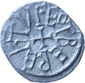 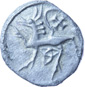 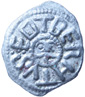 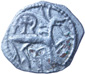 Eadberht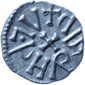 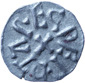 Alchred with Ecgberht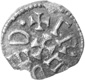 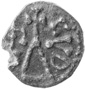 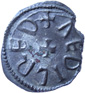 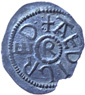 Æthelred I:  L: shrine issue of Cuthgils, R: rare ‘double obverse’Figure 94: Some sceatta finds from South Newbald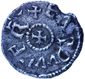 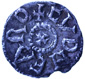 Figure 95: Eardwulf by CuthheardFound ‘Newbald side of Sancton’Hayton Hayton, a ladder settlement at the site of a Roman fort, straddles the Roman Road at Hayton Beck two miles to the south-east of Pocklington. According to the formal record, save a single secondary Series E from the Low Countries [5c], the coin finds are Northumbrian: four fantastic animal sceats [N6], being two of Eadberht and one each of Alchred and Ælfwald I, and seven ninth-century coins including two of Eanred’s silver-alloy coinage [N9], one by a rare moneyer Æthelheah, and brass stycas of Eanred, Æthelred II (both reigns) and Osberht [N10a] but no episcopal coins. This presents a diverse but unexceptional cross-section, lost between the 730s and 860s at a likely watering hole for travellers. Additionally, Pirie has recorded a sceatta-like object, possibly contemporary, with a radiate bust on one side and what looks like a writhing serpent on the other (Figure 96).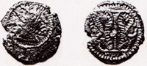 Figure 96: Hayton: radiate bust obverse with decorative serpent reverse.Artefact or sceat?However, informal sources suggest something far more significant. A ‘productive site’ in the vicinity (Table 8.25, Map 8.12, Plates 10i-ii and 11i-ii, Graph 8.03) on slightly raised ground or trackway and next to a beck, has been worked extensively by two brothers from Hull who have unearthed at least eighty-six fully attested sceats with a predominance of secondary Series E [5c], though there are three worn English [4b] and eleven Continental primary sceats [4c]. A series G-like coin has a reverse inscription related to Monita Scorvm sceat (Figure 97). There are no local Series Y coins.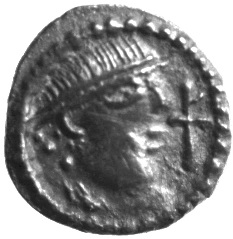 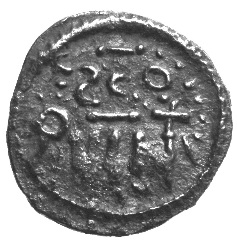 Figure 97: Hayton, Merovingian denier of Martinus or Mariae, N. France(Courtesy R. Bude)Such a skewed assemblage implies either a scattered hoard, the finds being concentrated in the corner of a field between two telegraph posts, or a temporary market engaged in direct trade with the Low Countries, plausibly in fleeces from the Wolds. The relatively fresh appearance of some of the primary Series E sceats and lack of copper carbonate deposits associated with hoarded material, argues against the hoard hypothesis suggesting activity between c.700 and c.750. No artefacts have been reported in connection with these coins. Buttercrambe with BossallA hoard of seventeen Primary sceats [4] is attributed to this settlement, where the Derwent flows into the Central Lowlands (Figure 98). 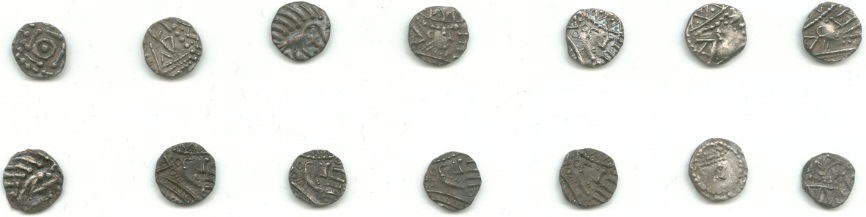 Figure 98: Buttercrambe with Bossall, hoard. (Courtesy PAS, LVPL-E80948)Naylor’s report included one Series B [4b], two Series E [4c] and he described ten of the fourteen Series D sceats [4c] as die linked. He concluded that, on the balance of probability, this is a scattered hoard. Accepting this die-linking, one may surmise that they are from the same Frisian source presenting direct evidence of either an incoming Frisian trader or a returning local merchant in the period c.670-c.710. A rare joint issue sceat of Alchred with Archbishop Ecgberht [N7], shows activity into the mid-760s.‘Site C’Diligent detectorists working at ‘Site C’ have found sceats and stycas (Figure 99) in a field strewn with pieces of lead – ingots, weights and waste – and sharpening stones of continental (Northern) micas, suggesting metalworking. 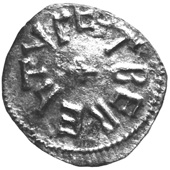 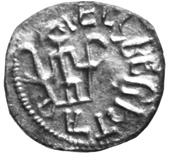 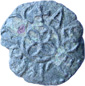 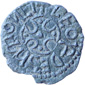 Figure 99: ‘Site C’:L: Unusual Eadberht/Ecgberht joint issue sceat with two croziers on reverse. R: ‘Special motif’ styca of Æthelred II by Leofthegn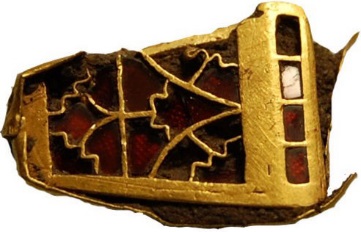 Figure 100: ‘Site C’: an early Anglian gold and garnet cloisonné trapezoidal panelThe site, which merits formal excavation, has also produced a cloisonné panel (Figure 100), among other élite artefacts, and shows continuity as demonstrated by a fragmentary dirham and the Raven type penny (Figure 101), although there is site migration between Roman, Anglian, Viking and medieval occupations. 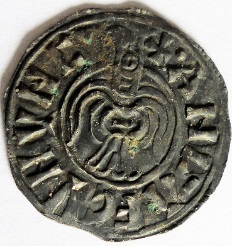 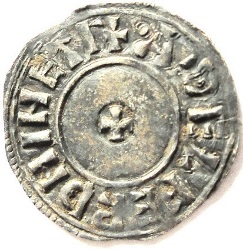 Figure 101: Raven penny of Anlaf Guthfrithsson, Hiberno-Norse king of York, 939-41Moneyer Adeler, (N 537)The broad mix of sceatta types among the fifty-seven finds includes primary phase southern coins [4b] of Series A, B (two) and F (two), and Continental D (five), E (four), X and G (two), [4c/5c]. There are six Series J coins (types 85 & 37), [5a], one in near pristine condition, possibly indicating proximity to source. Represented among the secondary phase sceats are Continental Series E (five), [5c], and Southumbrian N (two), N/W, R (three), K/R and S Plate 12, [5b]. Two of these exotic species, both typically poor, are at Figure 102. The twenty-one Northumbrian sceats include Eadberht (nine), Eadberht & Ecgberht (one) and Æthelred II (eleven), [N6-8]. 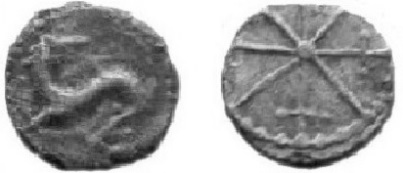 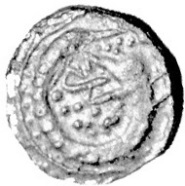 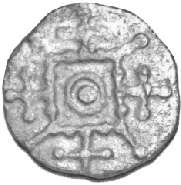 Figure 102: Exotic species from ‘Site C’: L: W/N mule. R: Serpent type(Courtesy A. Laverack)This volume and wide mix of varieties shows that this settlement enjoyed active and wide trading relationships. This is a site of no obvious strategic advantage. That it should have produced such a rich variety of finds is instructive. Curiously only sixteen stycas have been found, probably all dating to before 850, but continuity of use is also apparent as finds include late Anglo-Saxon, Viking and Norman periods to the twelfth century.PocklingtonPocklington lies on the western edge of the Wolds, north of the Roman Road from York to Beverley. Productive fields on the northern edge of the modern town, between The Mile and Pocklington Beck have produced significant numbers of sceats and stycas, not all of which have yet permeated the formal recording system. Two entries to PAS of a primary Series D and a secondary Southumbrian Series O sceat are confused and have been discounted. This leaves four fantastic animal sceats (Eadberht three, Ælfwald I, one), [N6] and an Æthelred I sceat by Tidwulf [N8] as the only specimens in the formal record. One of the Eadberht’s sceats was the first known of the variety with AR on the reverse (Figure 103), the only other specimen is from Rillington (269).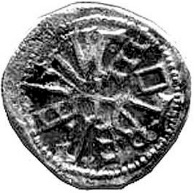 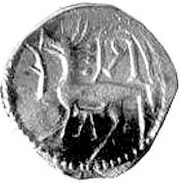 Figure 103: Pocklington: AR varietyA Series Q [5b] is thought to be from this site. Finds also include silver rich emissions of Eanred [N9] and brass stycas of Eanred, Æthelred II and Redwulf [N10a] but none of Osberht and no legible episcopal issues.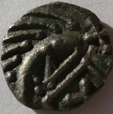 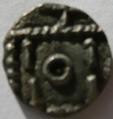 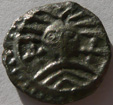 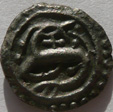 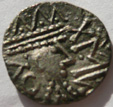 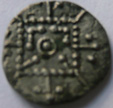 Figure 104: Pocklington: Primary Continental and East Anglian sceatsNon-local finds in March 2015 include Series E (primary, variety G1), [4c], X and R [5b] all in fine condition (Figure 104), a unique mule (Figure 105), [5b] and several silver-alloy [N9] and brass stycas [N10a].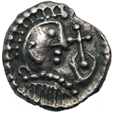 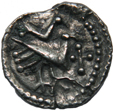 Figure 105: Pocklington: Unique mule of Series K and J(Courtesy R. Last, April 2015, SL 37-60)Barmby MoorBarmby Moor is a hamlet one mile west of Pocklington on the western track to the Roman Road. A York shilling (Figure 106), [3a], five sceats and seven brass stycas [N10a] are recorded, the earliest sceats being of Aldfrith [4a] and a primary Series Z coin, [4b], which hint at a busy thoroughfare. Fantastic animal sceats of Eadberht and Alchred [N6], and an Æthelred I sceat by Tidwulf [N8], accompany stycas of Eanred, Æthelred II and Wigmund [N10]. See Graph 7.03 no. 14.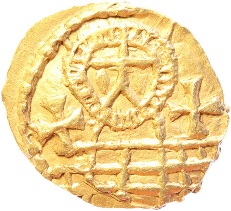 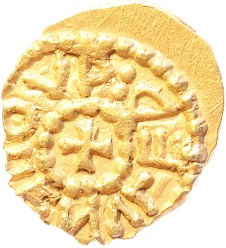 Figure 106: Barmby Moor: York gold shillingThat a York gold shilling in excellent condition, [3b], and rumours of a second, should be uncovered at such a small settlement is again indicative of both the thriving seventh-century economy of the area and the widespread use of coin, despite being of evident high value.YaphamYapham is yet another Wolds edge hamlet that has yielded a scattering of commonplace sceats and stycas - but with one significant difference. A gilded copper-core imitation Pseudo-Imperial Victory type tremisses in the name of Justinian I (527-565) was uncovered in 2006 (Figure 107), [2]. This counterfeit would have been slipped into the circulating medium in the late sixth century but is enigmatic in its lack of context. The find location is neither a focal nor a transit point. The coin has a test mark and may well have been discarded as worthless when revealed, though perhaps one would expect a greater degree of destruction. Both the perpetration and rejection suggest advancing monetization. 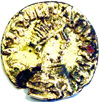 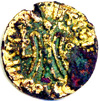 Figure 107: Yapham: copy of an imitative Victory type tremissesIt probably originates from Francia though there is no means of attributing the original or forgery to a particular region. The obverse legend can be reconstructed as DNVSTINIANV...PPI... which, according to Pol, probably dates the original to the third quarter of the sixth century, though it could have been produced later. There are very few Pseudo-Imperial coins that show the emperor's name without the initial ‘I’ and among the other such coins recorded by Pol (three tremisses and one solidus) there is no close parallel for this copy.  The presence of an imitative coin implies wide acceptance of the original.Forgeries are usually seen as a vehicle of deception, but, in common with numerous obsolete Roman nummi, they are often found in Merovingian graves, so one may also postulate a funerary purpose.North Cave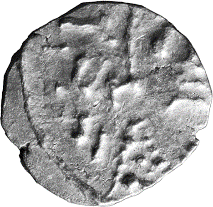 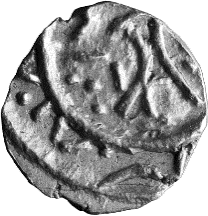 Figure 108: North Cave find: Possibly Frankish tremissis. (PAS SWYOR-236F00)A tremissis-like gold coin (Figure 108) of uncertain origin and struck from dies substantially larger than the flan, was found at North Cave, which is on the ancient western track from Ferriby, a trade route inland from the Humber crossing. This was referred to Pol, a leading expert on this material, but he was unable to give any specific identification other than hinting that it may well have been struck unofficially. Sceats of Series J [5a] and secondary E [5c], have also been recorded.Small FindsBronze Age boats have been excavated at North Ferriby, the ancient north terminal of the Humber crossing. Anglo-Saxon finds include eleven sceats, mainly of the primary phase, of which three are Aldfrith [4a], two Kentish [4b] and five Continental types (from Ribe and the Low Countries), [4c], reflecting the flows of a busy coastal site (Figure 109). 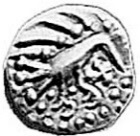 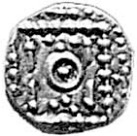 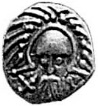 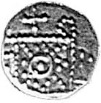 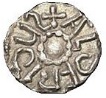 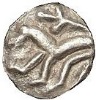 Figure 109: North Ferriby sceatsL-R: Primary Series E, ‘plumed bird’ variety, ‘Wodan’ type, and a pristine specimen of Aldfrith (Courtesy EMC)Of comparable scale are finds from the parishes of Skipenbeck, Everingham, Thorpe-le-Street, Harswell and Market Weighton (including a sceat of Eardwulf) in the vicinity of which, continuation of sub-Roman industrial activity, is little in evidence.Finds from ten other sites demonstrate the widespread use of both silver and base coin in this area, albeit in modest numbers, Table 8.17i) west. This is merely the detectable tip of the iceberg, for instance, styca finds from Middleton-on-the-Wolds, a site rich in Roman and Iron Age coins, are reported informally.FlixboroughA comparison with the findings of archaeological exploration at Flixborough may be helpful, especially as the site is located on the Lincolnshire continuation of the Wolds on a north-south axis across the Humber Gap, only eight miles south of the Humber. Anglo-Scandinavian influence is apparent and there are many medieval deserted villages. At Flixborough, the material culture is demonstrated by the rich variety of finds including an intact carpenter’s tool kit, a ring inscribed with the first half of the alphabet and many styli. Pollen and spore analysis has enable identification of rotational practices far earlier than previously thought. At least fifty-six sceats and stycas have been unearthed at Flixborough.  The six primary sceats are all from the Low Countries, while the twenty-three secondary sceats are more mixed: there are four Series J varieties [5a], and two sceats of Eadberht [N6], but Continental varieties, from Domburg, Dorestad and Quentovic [4c], still constitute more than half the total. While this is not proof of direct trade, as none is pristine, exports of wool from the Wolds could be implied. Archibald surmises that imported sceats may not have been recycled as there was no mint nearby.  The evidence from the Series J specimens is insufficient to sway the debate on the source of this Series. Again, Series Q [5b] has a sole representative, in common with other northern ‘productive sites’ such as Carlisle and Whitby. This and two Series R sceats [5b] may show contact with East Anglia. From this relatively small accumulation of coins it is difficult to be confident of the health of domestic trade at this site. Furthermore, what is evident is that coin finds are from a restricted time span of about half a century, commencing in the late seventh- or early eighth century, well after this high-status site had been established, and ceasing before the decline in alloy of secondary sceats. The delay in commencement may be attributable to gradually commercial evolution at the site. The early cessation may be illusory as sceatta usage possibly continued until, even beyond, the appearance of the Offan penny dated to the 760s.Of the twenty-seven ninth-century Northumbrian coins, only nine have an identifiable issuer or moneyer, one of which is a silver-alloy coin of Eanred [N9]. The others are irregular brass stycas [N10c], a disproportionately high number, with several dies unseen elsewhere. Archibald speculates that there are some stylistic similarities with the purse hoard from Beverley, hinting at an atelier north of the Humber, resting her case on the absence of types from the great styca hoards.  The lack of bronze stycas of Osberht or Wulfhere, [N10b], as occurs in some other northern sites, leads her to venture that the irregular stycas here are a result of the disruption following Redwulf’s usurpation (i.e. they are from the first group of blundered stycas).All the stycas are more worn than the sceats, suggesting a higher velocity of circulation or greater longevity. Nearly all were extracted from disturbed strata, such that the numismatic contribution to precise site chronology is limited. What is significant, at this southerly location, is that stycas are present in similar numbers to the sceats. The stycas must be assessed in the context of finds of post-sceatta silver coins, namely, two eighth-century specimens and eight ninth-century pennies. These include a broad denier of Pepin the Short (751-68), a light penny of Offa (one of the earliest known), [S8], and pennies of Archbishop Ceolnoth of Canterbury (833-77), Berhtwulf of Mercia (840-52), and for Wessex: Æthelwulf (c.855-8), Æthelberht (2) (858-865) and Alfred (3) (871-5), [S9].Archibald notes that these pennies were substantially higher in intrinsic value than the late, typically debased, sceats and may indicate an increased sophistication in commodity production – perhaps a shift from export of wool to woollens. Cultural material from the rest of the site does not indicate an economic discontinuity, despite the relatively early disappearance of sceats – none of the later varieties is present. Their replacement by higher value pennies, eventually accompanied by stycas, may show that a bimetallic system evolved in the mid-ninth century, suggesting a strong need for exchange.In common with Whitby, Flixborough has a paucity of bronze stycas [N10b] and a relative abundance of blundered specimens [N10c], possibly from Æthelred’s restoration - the earlier occurrence of this phenomenon. What significance, if any, this distribution has, is yet to be determined.Numismatic Summary – Wolds westGraphs 7.03 illustrate the chronological dispersal of finds at the main sites. Barmby Moor and Yapham have wider dispersals over all three phases of the coinage and South Newbald has solid representation from Eadberht’s renavtio onwards. Other sites share a similar profile dominated by stycas.A distinction can be drawn between the north of this area, including the cluster of sites around Pocklington (232), which have benefitted from diligent detecting, and the south, particularly South Newbald (232) with its dominant local element. In the former, drawing a line, perhaps arbitrarily, at Market Weighton, c.29% of the coins are not local, compared to 1.5% in the latter, Table 8.15.However, bias against reporting common finds – such as the ineptly named ‘porky’ - may be apparent in the informal information from near Hayton, Table 8.25. Were this accumulation brought into account, then 39% of finds in the north of the area are non-local, almost entirely Continental. In conclusion, the regional generally was strongly engaged with non-local trade but South Newbald was a special-purpose, closely controlled location.The Artefactual Dataset – Wolds westTable 8.21 tabulates 737 artefacts from twenty-nine locations, nineteen of which have also produced coins. A further five locations have produced coins but no recorded artefacts. Of the twelve locations with artefacts but no coins, there is a total of only forty-one artefacts, such that these can be regarded as occasional losses. The overwhelming majority, 86%, of these 737 losses relate to personal items, mainly dress accessories, of which there are twenty-six different types; see Table 8.15. There are twenty-four items described as weights, which, were this attribution accurate, hints at commercial activity, or bullion exchange during the Viking period. Otherwise, the near absence of horse fittings, domestic articles, weapons, craft and industrial produce, waste and tools, may suggest that the populace were engaged solely in sheep-rearing and casting off clouts. Nevertheless, there are fifty different object types, demonstrating greater diversity than found in the lowlands. There is one stylus (and a whetstone) among sixty-five artefacts, predominately dress fastenings, from Welton.However, PAS gives a partial view; there were clearly localized specialisms, as evident for example, by the numerous lead scraps and pottery sherds recovered from ‘Site C’ and elsewhere. Such discard is too abundant and commercially valueless for the vast majority of detectorists to record. Presumably, other occupations left little trace in the physical record.The artefact distribution in the west Wolds correlates closely with the overall dataset, of which it constitutes 27.1%. The overlap of coin- and artefact-rich locations is substantial, especially as two-thirds of artefacts arise from proven moneyed locations. This is a clear indication of monetization.8.2.3.2	Wolds central – Site StudiesThe northern sector of this undulating landscape is characterized by north-south droveways, coming up from the Vale of Pickering, intersecting with west-east trackways linking settlements. This communications network indicates a high level of economic activity and mobility.Sledmere Sledmere is in the centre of the Wolds about eight miles north-west of Driffield (251) where the main north-south route from the Humber crossing to Scarborough intersects the east-west route from Bridlington to York.In his 1997 article in YN 3, Bonser listed finds from an unidentified ‘North of England’ ‘productive site’. In his final article, he identified this as Sledmere and catalogued 155 of the ostensible one thousand coins extracted from the site, Tables 5.01 and 8.06. Metcalf’s commentary provided a stark contrast to the composition of finds at South Newbald. Sledmere yielded only seventeen Northumbrian Series Y sceats (Figure 110), but is abundant in Series G and J - together nearly a third of all finds from the site. 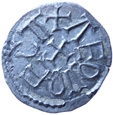 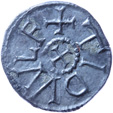 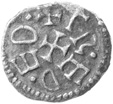 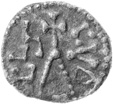 Figure 110: Named-moneyer Northumbrian sceats of Æthelred I from SledmereL: Tidwulf				   R: ‘Shrine issue’, Cudcils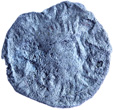 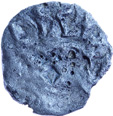 Figure 111: Worn Merovingian denier from SledmereHowever, the earliest specimens are two Merovingian deniers (Figure 111), [4d] sceats from Series D and the primary phase of Series E [4c]. It is plausible that the economic stimulus was provided by incoming traders buying local produce in exchange for their Continental coins. There are seven English primary sceats [4b] and an unusual number of exotic species [5b] - Æthiliræd, animal mask, MONITASCORVM, rosette, SAROALDO (Figure 112) and nine scarce varieties of ecclesiastical East Anglian Series Q (Figure 113), [5b]. Curiously, there are more of the latter than the trading currency of East Anglia, Series R and secondary Frisian types are few, pointing to a possible redirection of trading relations. See Graph 7.04 no. 8.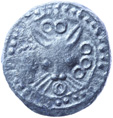 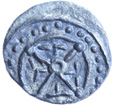 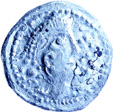 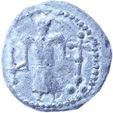 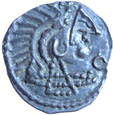 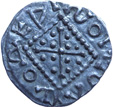 Figure 112: Exotic species from SledmereAnimal mask type (SL112-50)	           Rosette type 68 (SL32-30) 		SAROALDO type 11 (SL7-40)Overall this is an unusual assemblage leading Metcalf to speculate that Series J [5a] is perhaps the commercial currency of the region whereas Series Y is the regal coinage – just as East Anglian has Series Q and R (the former understood as ecclesiastical, the latter royal/commercial). This represents Sledmere as the commercial centre and South Newbald as regal – a vicus regius as is suggested for Rendlesham, another site with a rich mix of types. As there is no temporal overlap between Series Y and J, Metcalf’s speculation is unsafe.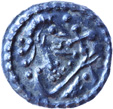 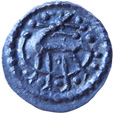 Figure 113: Sledmere, East Anglian Series Q, type 98, (SL63-90)Arguably, the high level of exotic species at Sledmere should be discounted as metal detection was carried out by what Metcalf describes as ‘two rough characters (or so they were described at the time; hopefully they have mellowed).’  If the total finds are around one thousand coins, it is not surprising that these valuable ‘eclectic’ types were made available to collectors who subsequently reported them. There are twenty-four specimens for Periods N9-10c ranging from Eanred’s Group A moneyers to Æthelred II (Figure 114), Wigmund and Wulfhere – but no Eanbald II, Redwulf, or Osberht. There is no knowledge of subsequent issues so determining cessation of activity is speculative, but unlikely to be beyond the 860s.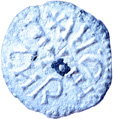 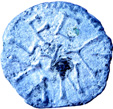 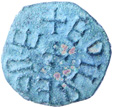 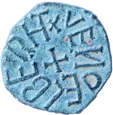 Figure 114: Stycas from SledmereEanred, Group A, Cunewulf		Æthelred II, WendelberhtHow does Sledmere relate to Fishergate (186)? One has to interpret Sledmere with care as the evidence has been reconstructed and there was no reliable local ‘gatekeeper’ to enhance the integrity of the data. However, overall the composition is not dissimilar to Fishergate though the volume of finds is very much greater at Sledmere and may well be indicative of the scale and range of losses that should be expected at a truly industrious site. There is only one specimen (the triquetras type) at Fishergate that could be described as an exotic species – an under-representation of the ‘eclectic’ types when compared to Sledmere and perhaps a further indication of the impoverished nature of Fishergate.Cottam Two sites, A, south, and B, north, joined by an ancient trackway, have been excavated. These touch the west of the Beverley-Driffield-Scarborough road and are served by dry valleys, (Map 8.13). Site A is a ladder settlement possibly for ephemeral grazing. Site B, closer to Cowlam DMV, seems to have been disrupted, probably by the Viking Great Army, with resettlement, from the area of a Butterwick-type enclosure, a short distance northward, marking the transition from raiding to settlement. Richards suggested that an élite, at the villa regalis of Driffield (251), controlled the distribution of prestige items.  In common with Ryther, Cottam shows what can be achieved by a dedicated detectorist in terms of demonstrating monetization. Over eighty coins of the period have been unearthed, including five sceats - all Series Y representing Eadberht (Figure 115), Ælfwald, Æthelred I (second reign) and Æthelred I with Eanbald I - and one broad penny.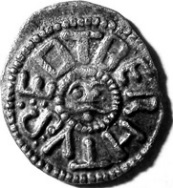 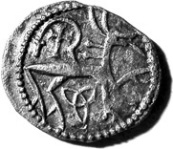 Figure 115: Cottam: extremely rare sceat of Eadberht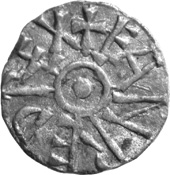 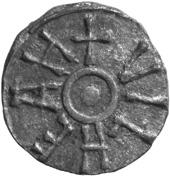 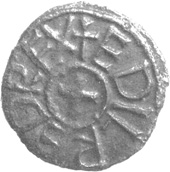 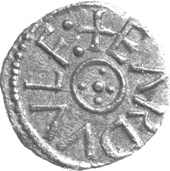 Figure 116: Cottam: L: silver-alloy coin of Eanred R: styca of Æthelred II, 2nd reign(Cottam images courtesy D. Haldenby & Hull Museum)Eanred’s silver-alloy coins [N9] are well represented, but the vast majority of finds are base sceats, whose well-worn appearance is a sign of a healthy velocity of circulation (Figure 116). A sceat of Eadberht [N6], is pecked, a rare phenomenon for sceats and likely to be a Viking test-mark. See Graph 7.04 no. 44.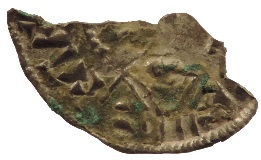 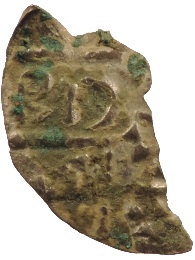 Figure 117: A penny of Æthelberht of Wessex (860-5), by the moneyer WulfheardThe penny at Figure 124, [S9], was found in the pit at Cottam ‘B’ near the jaw-less female skull, probably a valediction by invading Vikings rather than indicative of economic continuity or a votive rite. Cowlam This site, at Cowlam Well near the DMV, to the north-east of Cottam, is close to the junction of the Driffield-West Heslerton track and Roman High Street, from Sledmere to Langtoft (joining the Driffield-Scarborough road), along which there are ancient burial mounds. The four sceats and fourteen stycas recorded on ADS have been augmented by recent detector finds some of which are recorded on PAS. This assemblage includes three Series J sceats (two of which are pristine), [5a], two secondary Series E, [5c], and the now customary single specimen of Series Q (Figure 118), [5b], whose close affinities with the Series Y fantastic animal and rich iconography shows its propaganda rôle to be at least as important as the economic. There is one exotic species – a scarce runic bust/annulet cross type (SL 14-20), [5b], and only one Northumbrian sceat, of Eadberht, [N6]. This contrast with Cottam, which is favoured with only Northumbrian sceats, may not be of consequence in such a small sample but could conceivably be construed as a difference in site function.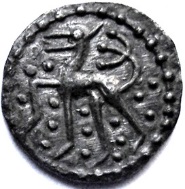 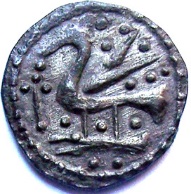 Figure 118: Cowlam: L: Series Q(Courtesy PAS FAKL-166CD8), SL 64-110There are three silver-alloy coins of Eanred (but no Eanbald II), [N9], and the base stycas include all the issuers of these. See Graph 7.04 no. 20.BurdaleBurdale is situated south of Wharram Percy, between two tributaries of the dry valley running from Thixendale to Fimber. We are, to too great an extent, reliant on what can be reconstructed of a rich site, after the depredations of illicit detecting activity over many years: most of the metal detecting has been illegal 'night-hawking', focussed on the eastern end of the valley away from Burdale House Farm. It is alleged, that ‘this has produced material from the 1st century AD to the 8th century AD, including large numbers of Anglo-Saxon silver sceatta (sic), a dispersed styca hoard, and Anglo-Saxon gold coins.’ This loss to the formal record has been exacerbated by surreptitious disposal so that there is little informal data to be farmed. As regards the alleged gold coins: ‘The illegal detecting was carried out by knowledgeable and proficient people…in the recent past something of significant importance has been unearthed.’Anglian occupation seems to have commenced in the early eighth century before abandonment in the ninth. A worn Continental Primary phase sceat of Series D, type 2c, c.700-15, [4c], is accompanied by a Stepped Cross (Primary Series E-related, SL 91), [4c], in good condition to give an indicative start date of c.710-20 (Figure 119), while a corroded, rather than worn, styca of Æthelred II is not c.841-4 as reported, but by the restoration moneyer Eardwulf, [N10a], extending the likely dating up to c.850. A fragmentary dirham (BUR07: sf27) from hacksilver signals Anglo-Scandinavian activity.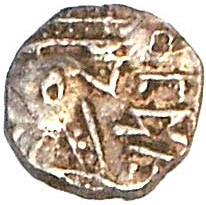 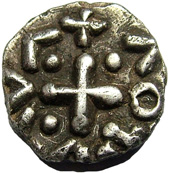 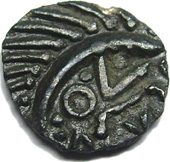 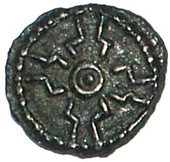 Figure 119: Burdale: Primary Continental sceats, Series D, 2c and Stepped CrossIn common with other northern sites, the ceramic assemblage is modest but, here, the animal bone accumulation is considerable. Re-cut enclosures, including some of 'Butterwick-type', and Grubenhäuser,  focussed in two groups, provide evidence of organised space and production, including metalworking with lead evident as at ‘Site C’.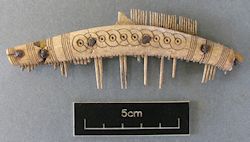 Figure 120: Burdale: Anglian bone comb Anglian period finds include a comb (Figure 120), tweezers, copper-alloy brooches and pins, and a range of craft-working knives. A bell and pins, similar to Coppergate finds from c.930/5-c.975, extend activity into the Anglo-Scandinavian period but changes in land-ownership with Scandinavian settlement may have disrupted what seems to be a close relationship with Wharram Percy, though Richards regarded Burdale as richer.DriffieldDriffield nestles in the crook of the Wolds at the junction of the Hull-Scarborough and York-Bridlington roads, on land well-served by natural springs, many of which arise around the deserted medieval village of Elmswell (252), near Little Driffield. Lovelock bases Driffield’s wealth on fertile land around the headwaters of the River Hull together with a local source of iron ore, with grave-goods providing evidence. King Aldfrith’s memorial lies in St Mary’s church in the south of Little Driffield. Given the frequency with which detectorists attribute finds to the Driffield area, it is surprising that fewer than three dozen are recorded in Table 5.01. Presumably, the royal site is under the present town. Given the quality of high-status finds from Garton, there seems to be a clear connection.The Lombardic tremissis, converted for secondary use (Figure 1), [2], is a near Driffield find. This élite decorative piece marks the site as of high status.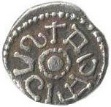 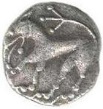 Figure 121: Sceat of Aldfrith, found Driffield (EMC 2006.0119)Four primary period sceats are recorded from this site, including, appropriately, one of Aldfrith (Figure 121), [4a], who died here, and two from the Low Countries, [4c]. If genuine, the Series Z facing bust, [4b], is of exceptional quality (Figure 122). Based on this specimen, the reverse should be interpreted not as a hound but as a foraging, long-snouted, curly-tailed boar, a feast animal held in some esteem in both Roman and Germanic cultures.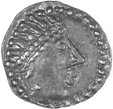 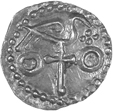 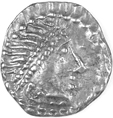 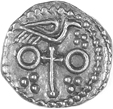 Figure 122: ‘Driffield’, Series J, type 85 (Courtesy A. Hunt)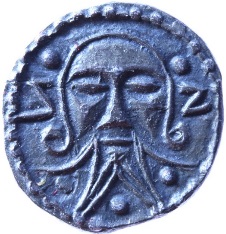 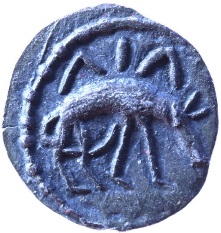 Figure 123: Driffield: Series Z (SL 102-20)A specimen of the wide-spread Series G heads the secondary phase sceats. There are seven secondary Series E sceats, [5c], such that the Continental proportion is high. A Series J coin, [5a], is marked it out as imitative by the mirror-image reverse, though two others in crisp condition are reported (Figure 122). Southern sceats show a good mix of Series K, N, Q and U, [5b]; the last is in good condition, and of unusual style (Figure 125). 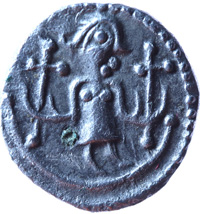 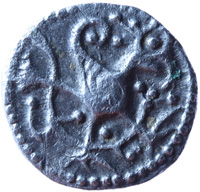 Figure 124: Series U, found Driffield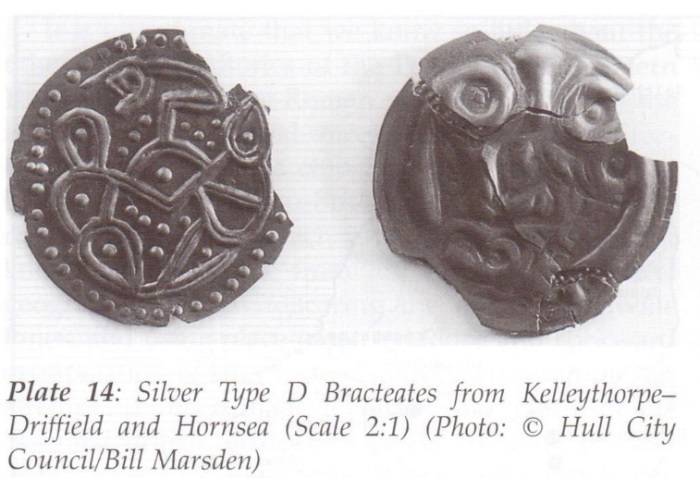 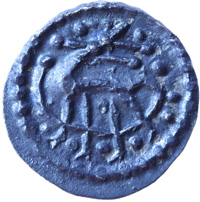 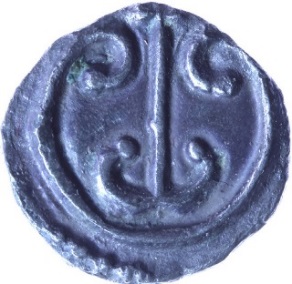 Figure 125: Two sceats of comparable designs to the above bracteates:L: East Anglian, Series Q1H, found Driffield. R: Merovingian denier, found Doddington Lincolnshire.The bracteates illustrated (Figure 125) exhibit design influences later reflected on coins. The presence of bracteates may provide evidence for élite sites whose high-status inhabitants were part of an international trade network sharing ideas and iconography. The Series Q sceat, left, [5b], found at Driffield, dates from the second quarter of the eighth century and has much in common with contemporary, Northumbrian ‘fantastic animal’ types of Eadberht. The occurrence of single specimens of this series on northern sites as been noted previously. The Merovingian denier, right, [4d], is probably late seventh century and the obverse is similar to Series G sceats (again hinting at a Frankish origin of the Constantinian style obverse portrait). The Northumbrian sceats attributed to Driffield are quite exceptional in their rarity though small in number. Fantastic animal types, [N6], of Eadberht, Alchred, Æthelred I and Ælfwald I are accompanied by three inscriptional coins, [N8], of the highest rarity: a joint issue of Æthelwald Moll with Archbishop Ecgberht and no less than two specimens, of the seven known, of Eardwulf’s sceat by Cuthheard (Figure 126).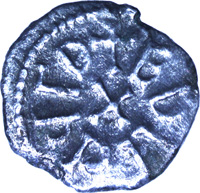 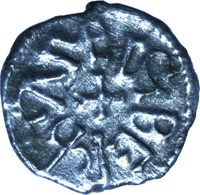 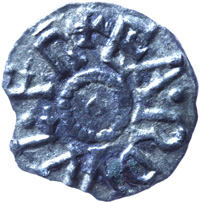 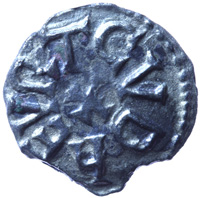 Figure 126: Some rare finds attributed to Driffield:L: joint issue of Æthelwald Moll with Archbishop Ecgberht. R: of Eardwulf’s sceat by Cuthheard.This remarkable continuity is enhanced by a silver-alloy emission of Eanred by Cynewulf, [N9]. There are no coins of Eanbald II but brass stycas, [N10a], are present for Æthelred II (Figure 127) and Wigmund and bronze coins [N10b], of Osberht and Wulfhere. However, finds are numerically far higher in the eighth than ninth centuries, Table 5.01, which contrasts with Bamburgh’s absence of pre-ninth century coinage though a shift of the royal power base is unlikely.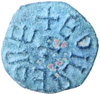 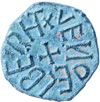 Figure 127: Styca of Æthelred II by Vendelberht, found DriffieldCessation of coinage activity, at least temporarily, has been marked at several other sites by the presence of a southern penny very plausibly lost by Viking visitors around the time of the fall of York. Here, a penny of Eadmund of East Anglia (855-69), [S9], is in that category.Despite the lack of volume – and one senses this is the tastiest tip of the iceberg – ‘Driffield’ presents a near full run of Northumbrian issuers supported by a good selection of southern and Continental specimens. The spread is wider than other Wolds sites including Sledmere, Graph 7.04. With all the caveats and constraints on interpretation, that this location is so rich in rare coinage, implies that Driffield was a site of special, not merely economic, significance, as would be expected for the final resting place of Aldfrith. Wharram Percy This most famous of English DMVs was first surveyed by Captain Bayly of the Ordnance Survey in 1851 but its origins were identified by Maurice Beresford in 1948, (Maps 8.15-16). He and John Hurst subsequently directed annual excavations of the site with its rectilinear ‘tofts’ and ‘crofts’ and surrounding furrows, which eventually stretched over four decades and formed an early attempt at an holistic approach to interpreting changes in the landscape from the scatter of pre-historic material, through the more substantial Iron Age and Romano-British workings to the early and late medieval settlement. The site is central to the north-east Wolds complex of Neolithic linear earthworks and trackside barrows, and sits on a major north-south route, Map 8.15.One focus of Anglian activity, Area 10, enclosing Toft 10, provides evidence including pottery, bone, slag, timber structures and a single sceat, Map 8.16.  Black earth with unabraded sherds signifies a grassed area or orchard behind the toft. A smithy was located in the South Manor Area. However, one would expect such an intensively investigated site, with clear Anglian features (such as two Grubenhäuser) and having yielded two tremisses (Figure 128), [2 & 3a], to be rich in sceats and stycas. That the formal record amounts merely to three sceats of Eadberht [N6] and four brass stycas [N10a] seems anomalous – especially when few northern sites can boast two early gold coins. The presence of these contradicts Wrathmell’s hypothesis of discontinuity in permanent Wolds settlement, although the  subsequent numismatic evidence (Tables 5.01 and 8.16) contributes little to the hypothesis of mid to late seventh-century resettlement.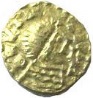 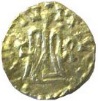 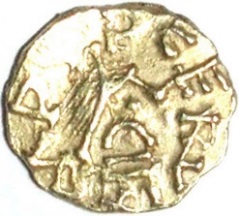 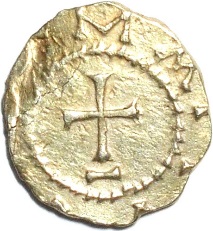 Figure 128: Merovingian tremisses from Wharram PercyL: Pseudo-Imperial Victory type, c.650-680 (Belfort 5393var, Prou 17var), EMC 2010.0172.R: National Series, Sacierge-Saint-Martin (Indre). Crude bust/cross pattée in circle, legend, cf. Belfort 1397-8 (obv.); Prou 1684 (obv.). EMC 2010.0006. CR 2010, 49. TA MT12.There is a small number of Merovingian artefacts on the site, possibly contemporary with these tremisses and therefore suggesting direct trading links.Of the Eadberht fantastic animal sceats, one was found in disturbed graveyard soil, north of the north-east chapel, and another was found, with sherds of Tating ware, in the fill in the northern Grubenhäuser, with a triangular-backed weaving comb of antler (Figure 129).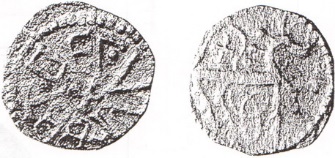 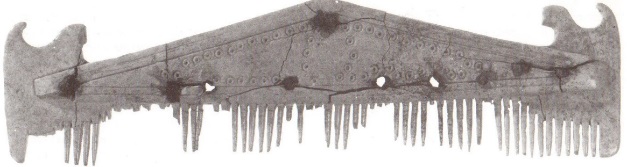 Figure 129: Wharram Percy Grubenhäuser finds: Eadberht sceat(Pirie archive) (SL 70-150) and comb of antler.One of the two Forthred stycas comes from House 6, the Wigmund styca from the floor of the chancel and the Æthelred styca from fill of the ‘charcoal’ burial, south of the present chancel.The sixth- and seventh-century gold coins, which display a reduction in precious metal content, and these few eighth-century silver and ninth-century base finds, mainly from around the church, could all be dismissed as stray trackway losses. Alternatively, the half dozen find-spots may be scattered farms or the site could be a ‘small family monastic site’. Little weight is given to Everson and Stoker’s view of Wharram at this time as a ‘sheep-station and seasonal market’  by either the modest numismatic assemblage, nor Richardson’s faunal analysis, which tempered the predominance of sheep with the ‘broad, multi-faceted economy. The only coherent story told is monetary - the gradual reduction in denominational value over the centuries. Given the volume of nearby accumulations, the lack of coinage is not attributable to distance from the coast or York.Garton-on-the-Wolds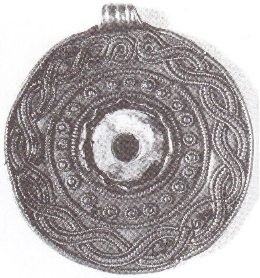 Figure 130: Garton-on-the-Wolds, Green Lane Crossing, pendant grave findThis northern site of inhumations with grave goods (Figure 130), the only other being at Spofforth, has a high proportion of exotic species among the relative few coin finds. Rigold reported as his hoard VIII sceats of Series J (four), [5a], G (two), [4c/5c], K/serpent (SL 39-10), [5b], and an annulet cross type (SL 14-10, Figure 131), [5b], similar to that found at Spofforth.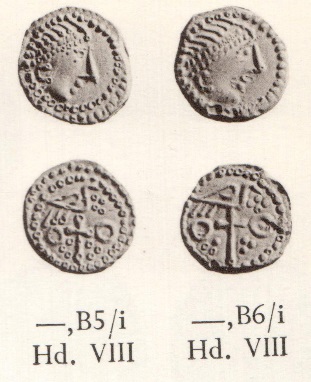 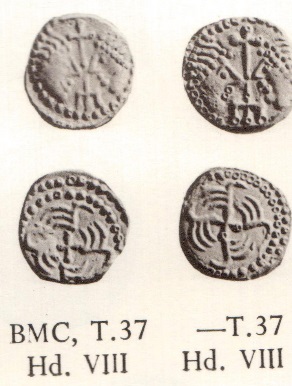 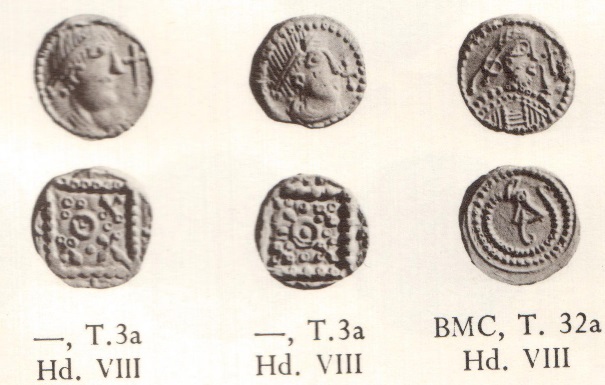 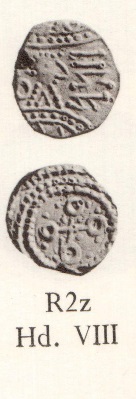 Figure 131: Rigold: Garton–on-the-Wolds grave findOther local finds include a fine, well-centre, York gold shilling [3b] with a full if tantalising, nomina sacra, reverse inscription, a rare sceat of Eadberht [N6] with a swastika below the animal, a sceat of Æthelred I’s restoration by Ceolbald, [N8], and very rare SEDE sceat [5b] with its radiant, protective, serpent adding to the sense of a high-status location (Figure 132). Another singleton Q is present (Figure 133), [5b]. This rich mix of finds for the seventh and eighth centuries suggests a location better characterized as high status than economically dynamic. See Graph 7.04 no. 7.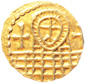 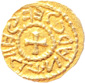 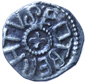 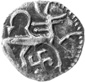 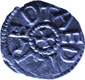 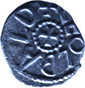 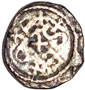 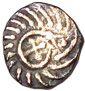 Figure 132: Garton-on-the-Wolds: some exotic species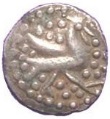 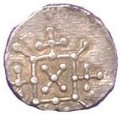 Figure 133: Series Q-related sceatEMC 2003.0153, (cf SL 67-20)Wetwang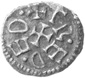 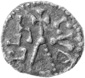 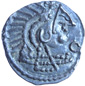 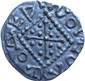 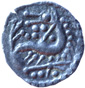 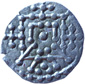 Figure 134: Some scarce sceats attributed to WetwangDue to nighthawking, there are many more finds here, especially in ‘Monument Field’, than have been officially recorded. Illustrated at Figure 134 are some scarce types and one can assume that the detecting biases and deceptions described for Sledmere also relate to Wetwang.Small SitesIn addition to the more productive sites there are again a significant number of sites yielding small numbers of silver and base coins. Duggelby, the Luttons, and Weaverthorpe are on the Gypsey Race before it runs eastward, through Burton Fleming and Rudston, reaching the sea at Bridlington. Table 8.17ii) central lists the small finds for the central Wolds.I have tested, among informal sources, the rumour that the absence of Butterwick from the formal record is due to night-hawking. It is reported that sceats of the Wodan type [5b] along with many Series Y coins of Eadberht and Æthelred I fantastic animal and rare named-moneyer types have been found (Figure 135), [N6-8].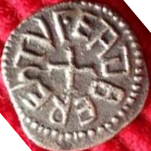 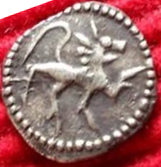 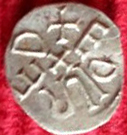 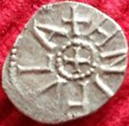 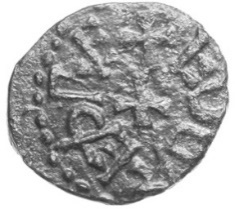 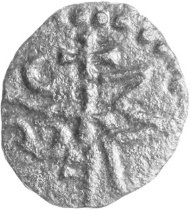 Figure 135: ButterwickL to R: Æthelred I, fantastic animal type; rare inscribed type, Hnifula; rare styca Aethelred II by WulfsigeNumismatic Summary - Wolds centralWhile the central Wolds are graced with several highly important sites, my suspicion is that attributions to Weaverthorpe, Wetwang (243) and Driffield, disguises numerous illicit finds from Sledmere (243). This contrasts with scrupulous treatment at Cottam (240) and Cowlam (241). Despite these distortions, Sledmere with its substantial volume and rich mix, which vary over time but favour Series G and J, Table 8.16, dominates and demonstrates the economic vibrancy of the central Wolds, Table 5.01, shows the strength of imported coinage particularly in the Primary sceatta phase. Graphs 7.04 illustrate the chronological dispersal of finds at the main sites. Sledmere and Driffield display the greatest continuity but the former peaks earlier.The Artefactual Dataset - Wolds central Of the artefacts in the dataset for the central Wolds, Table 6.03, 64.0% emanate from Cottam (240) and 31.3% from Wharram Percy (237), with the other ten locations contributing thirty-two recorded finds. All locations but Acklam (one brooch, one ingot), Birdsall (one book fitting) and Tibthorpe (one unidentified object) appear in the numismatic dataset – there are seventeen coin findspots in all. However, these statistics are unreliable as the artefactually underrepresented locations include Garton-on-the-Wolds, Wetwang (243) and Sledmere (243), all of which are known to be object-rich. Indeed, the last two are also grossly underrepresented on the numismatic dataset to which Haldenby has contributed conscientiously for Cottam (240) and Cowlam (241). The latter distorts the object fingerprint, of fifty-five artefact types, such that pins and strap ends are far more common than normal, whereas brooches, buckles, mounts and sleeve clasps are far fewer. Conceivably dress fashions or availability varied locally. Table 8.20 shows that the central Wolds favour pins and strap ends but not quite as much as the west and there are fewer brooches and buckles.Weights are somewhat more common than the norm at Cottam, which may be indicative of a trading focus or detecting bias, but there is a near absence of domestic and industrial materials in the central Wolds. Reports of finds of four styli ‘within ten miles of Driffield’ (Elmswell? (252) are shown on Map 8.14.Despite the above caveats, the analysis is more significant than revealing varying fashions in dress accessories. At 75%, Table 6.03, the CoM for the central Wolds shows a convincing level of monetization. Moreover, Sledmere is shown to be a major centre of economic activity, Garton-in-the-Wolds and Driffield yield numismatically rich material showing their rôles to be socio-political more than economic, whereas Cottam demonstrates that coinage was used routinely in the ninth century. Were the diligence shown at the last location applied elsewhere, there would be little doubt that monetization would be proved to be ubiquitous in the Wolds in the ninth century.8.2.3.3	Wolds east – Site StudiesKilhamKilham lies on the Roman Road from York to Bridlington in the Yorkshire Wolds, at the confluence of Old Gypsey and Beck Head, six miles north-east of Driffield. An inhumation cemetery possibly dates from the fifth century and was first excavated in 1814, then in 1853. Metal detection finds of sceats and stycas surfaced in the 1990s. Trenching undertaken by YAT in September 2000 at Lowthorpe Beck, revealed settlement topography on gravelly chalk with a likely water source. A large animal bone assemblage seemed to have been deposited over a long period, but there are few artefactual finds (two Constantinian nummi).However, the range and duration of the metal-detected coin finds indicate that this was a settlement of some importance. The data has been gathered from three sources – PAS entries by FLOs, EMC and informal input from a productive detectorist. 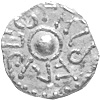 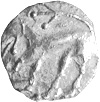 Figure 136: Sceat of Aldfrith, found KilhamThe earliest sceats the site has yielded are a sceat of Aldfrith (Figure 136), [4a], and two primary phase Series E varieties, [4c], probably dating to the late seventh century. The fine condition of the last two plausibly implies direct trade with the Low Countries. There is also a specimen of the ubiquitous Series G [4c/5c]. Of the secondary sceats, two Series J varieties, [5a], are worn. The other Southumbrian sceats, [5b], show a pleasing diversity of types with representatives of Series K, N (two), O, U (two) and the accustomed solitary Q, implying broad trade with south-eastern, eastern and middle England. Continued healthy Continental export is indicated by the presence of four secondary sceats from the Low Countries and one each from Ribe and, tentatively, Quentovic, [5c]. A ‘saltire’ type, [5b], takes activity to the end of the Southumbrian sceatta era and the presence of an exotic species, ‘fleeing biped’, confirms the legitimacy of this late, rare derivative variety.Of the thirty-four sceats reported, thirteen are Northumbrian. The eight sceats of Eadberht, [N6], include one joint issue and both the early and late Booth Classes, but not the rarer Classes C, D or E. There are two more joint issues, [N7]: one Æthelred I with Eanbald I and the other the second-known specimen of the patrician Æthelwald Moll with his heir apparent Æthelred (Figure 137).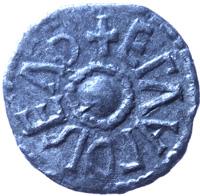 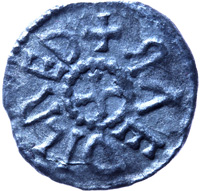 Figure 137: Æthelwald Moll with Æthelred, found KilhamWhile avoiding over-interpretation of the loss of such a rare coin, a plausible context would not diminish the dynastic propaganda heralded by the legend. Its deployment in Kilham signifies a strategic political influence locally. This is corroborated by the volume of finds in this location – matching the total for the twenty-six inner York sites combined and exceeding the produce of Whithorn, Carlisle and Flixborough.A scarce fantastic beast sceat of Alchred, [N6], is present and an inscriptional coin of Æthelred I by Ceolbald, [N8], taking the northern sceatta coverage into the 790s. Continuity of activity, as best as it can be viewed through the prism of coinage, is demonstrated by the presence of four silver-alloy coins of Eanred, [N9]. Save detecting bias, the pattern for brass sceats, [N10a], differs from that seen elsewhere in that only two of the forty-two finds are irregular, [N10c], though even in these cases, ‘illegible’ would be a better description. Possibly, Kilham was more diligent in weeding out irregular stycas. The regular [N10a] stycas include: Eanred (twelve), Æthelred 1st reign (fourteen), Redwulf (one), Æthelred II, 2nd reign (seven), Wigmund (five) and there is a solitary entry for Wulfhere, [N10b]. Osberht is absent, a pattern that is seen elsewhere. It is less likely that coin handlers would be sufficiently discerning to reject blundered, bronze stycas than there being a politico-economic cause for a lapse preceding the Viking invasion. See Graph 7.05 no. 18.Continued coin exchange is evidenced by two deniers – of Louis the Pious (814-40) and Charles the Bald (840-77) from Troyes. Again, the occurrence of two Carolingian coins at Kilham signifies its importance, duration and reach, despite the absence of southern pennies.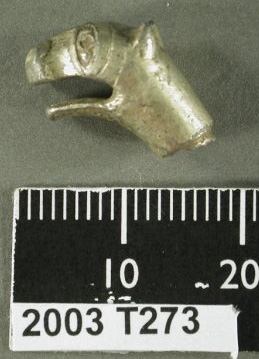 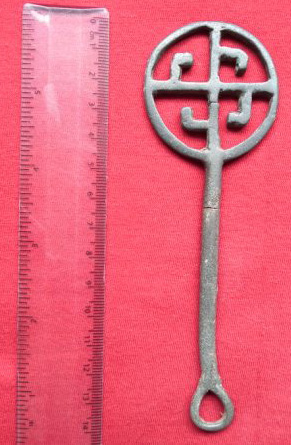 Figure 138: Two early Anglo-Saxon artefacts from KilhamThe contemporary artefactual finds have been of high status items (Figure 138). It is feasible that Kilham was something more than a place of refuge and sustenance between York (35 miles west) and Bridlington (10 miles east), though it is on no clear north-south route and has no obvious geographical advantages. Hopefully, this somewhat enigmatic site will be resolved by further finds.Thwing (Paddock Hill) Thwing rests between Bridlington (9m E) and Sledmere (9m W) in the eastern Wolds, overlooking the Great Wold Valley, four miles north of Kilham, and may have been a strategic location even though there is little to distinguish its location on current maps. The 120-metre diameter Bronze Age ringwork, which contains 132 tightly packed inhumations, many of high status, and was still in use to the early or mid-ninth century. There is evidence of timber structures, a palisaded enclosure, and a large Grübenhaus. Debris, dating up to the tenth century, included metalwork, animal bone, lava quernstone fragments, pottery (some Continental) as well as the coinage described below. Manby interprets the site as an administration centre, possibly royal.There are two well-circulated primary sceats, [4b], including a Series F now thought by Metcalf to be the emission of Theodore of Canterbury (d. 690) and his successor Berhtwald, and a Series D from the Low Countries, [4c]. The only other Continental import is a well-preserved secondary Series E, [5c]. There are thirteen Northumbrian sceats including fantastic animal reverses (six of Eadberht and an Alchred), [N6], two joint issues, [N7], and four inscribed types, [N8], covering Ælfwald I (by Cuthheard), Æthelred I (by Tidwulf and Cuthgils) and, exceptionally, Eardwulf (again by Cuthheard); this last being one of only seven known for this king (Figure 139). The numismatic evidence would point to a date for commercial activity commencing in the secondary sceatta phase but for the presence of the rare, probably early Primary, Valdoberhtus sceat (Figure 25).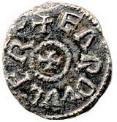 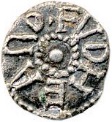 Figure 139: Sceat of Eardwulf with a ligate initial in the moneyer’s name on the reverse.Found Thirsk (Courtesy R. Bude)The ninth century coins include six silver-alloy coins of Eanred, [N9], and brass stycas of Eanred (three), Æthelred II (two of each reign), Redwulf (one), [N10a], and a bronze styca of Osberht, [N10b], but no coins of the archbishops. However, cessation of activity prior to the arrival of the Viking micel here is unlikely in view of a recent find of a Viking penny. See Graph 7.05 no. 19.Many of the coin recoveries were ‘as struck’ according to Leahy, though Pirie’s plate, be it of the same specimens, demonstrates this to be an exaggeration. Undoubtedly, the site is strong in higher quality coins – fantastic animal sceats and the silver-alloy coins of Eanred – with good continuity provided by specimens from Ælfwald I, Æthelred I and Eardwulf. This signals a high-status site, albeit short-lived.Burton FlemingBurton Fleming is on one of the parallel east-west routes through the northern Wolds running from North Grimston through several villages including Weaverthorpe and Wold Newton onto Bridlington. It lies in the Gypsey Race valley, seven miles west of Bridlington and north of Rudston and Thwing. This is the site of the first find of a sceat of king Eardwulf (Figure 140), [N8]. 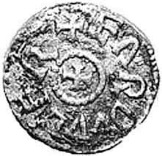 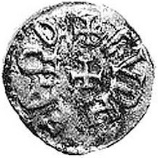 Figure 140: First known sceat of EardwulfEMC 1995.6001All but one of the other twenty-nine entries are from the concerted effort in the light of this then unique and significant find. All finds are Northumbrian. The eleven sceats include five fantastic animal types: Eadberht (three), Æthelred I (one) and Ælfwald I (one), [N6], three different joint issues, [N7], and three different inscriptional issues, [N8], by the key moneyer Cuthheard. There are none of Eanred’s initial issue but brass stycas of Eanred, Æthelred II and Wigmund, [N10a] and eight illegible specimens, [N10c]. The silver coins are a more representative selection than the base issues. See Graph 7.05 no. 32.RudstonThe Neolithic cursus monuments for which Rudston is famous lie close to the intermittent Gypsey Race in the Great Wold Valley, six miles west of Bridlington. The Roman villa is noted for its mosaics. A small number of coins finds include a denier of Lyon, [4c], and a rare English version of the Interlace Cross type (Figure 141), [5c]. A silver-alloy coins of Eanred was also detected (Figure 142), [N9].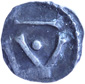 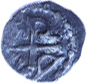 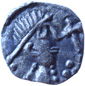 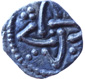 Figure 141: Rudston: L: Merovingian denier of Lyon, R: interlaced cross type sceat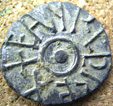 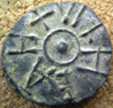 Figure 142: Silver-alloy coin of Eanred by WilheahThat such a mix of coins should occur at this site is to be expected. The spectacular monolith in the church yard must have been a draw for inquisitive visitors from far afield over the centuries.BoyntonSuch travellers are very likely to have passed through Boynton, only 2.5 miles east of Rudston.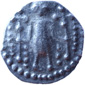 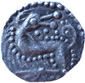 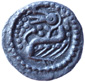 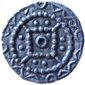 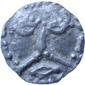 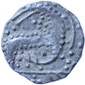 Figure 143: Boynton: sceats of Series N, O and ‘Wodan’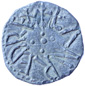 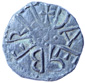 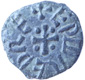 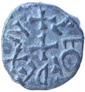 Figure 144: L: Silver-alloy coin of Eanred. R: base styca of Æthelred II.L: Dægberht. R: LeofthegnThe site combines a mix of exotic sceats (Figure 143) and some of the scarcer stycas (Figure 144) conjecturally indicating a special purpose location.Small SitesLangtoft, Nafferton and Bridlington (denier of Reims with facing heads and a C-bracteate, Figure 145 and a rare Wolf & Twins sceat, Figure 146) are among the lesser locations.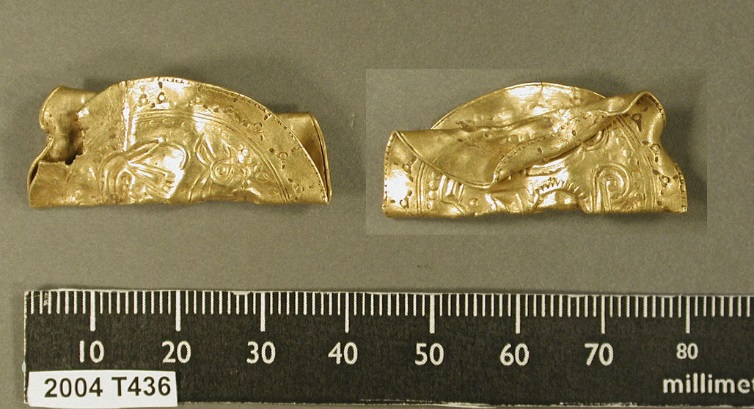 Figure 145: C-bracteate, Near Bridlington, typically associated with élite sites(PAS YORYM-58B842). Intentionally folded and probably a single grave deposit.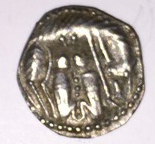 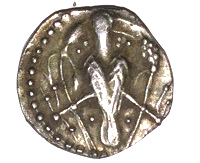 Figure 146: Wolf & Twins sceat, found near. BridlingtonGrave Goods and Small hoards – Wolds eastCoins have been found in association with burials at Garton-on-the-Wolds (eight sceats) and artefacts in association with human remains at Kilham. Small hoards have been unearthed at Buttercrambe (seventeen Primary sceats), Everingham (eleven stycas) and Burdale (allegedly dispersed styca hoard). These are discussed in the respective site notes. Numismatic Summary – Wolds eastWhile the east Wolds may lack the volume and variety found elsewhere in the Wolds, the picture remains one of a healthy range of local and imported coin varieties. Table 5.01 again shows the strength of imported coinages particularly in the Primary sceatta phase. Graphs 7.05 illustrate a healthy continuity.The Artefactual Dataset - Wolds eastTwo anomalies require explanations. First, the metal working debris at Rudston is associated with burials rather than industrial processing. This accounts for all but one item of metal working debris in the dataset – the other is a fragment of filigree-decorated gold sheet from Aldbrough, which would better have been classified as jewellery. Second, the hoard of eleven items from a burial at Kilham, seems also to be included in the PAS extract as individual items.Of the dozen finds locations in the east Wolds, Table 6.03, the dominant two are Thwing (134 artefacts) and Rudston (112) with 71.9% of the 342 artefacts; adding Kilham (41) takes this to 83.9%. The latter is also the most prolific numismatically and only three locations, all minor (fifteen artefacts), have not produced coins. There are ten coin findspots in all, nine also producing artefacts. Forty-five object types are represented, though the distribution is skewed towards brooches rather than strap ends with pins being well below norm. In common with neighbouring areas, this may be mere fashion and is again of less significance than the CoM of 75% in the east Wolds, showing a consistently high level of monetization throughout the chalk upland.8.2.3.4.	Comparison to Normal Distribution – Wolds As shown in Table 5.01, the Wolds are very close to norm for the ninth century but the correlation for sceats is weaker, especially in the central Wolds, due to the relative dominance of non-local sceats in the Wolds, especially Sledmere (243). This is despite the exclusivity of local finds at South Newbald (232). Clearly, other than special-purpose sites, the Wolds are distinctively outward looking. Further analyses are detailed below.8.2.3.5.	Comparison to Roman Finds The relatively greater economic importance of the Wolds in the Anglian period is demonstrated in Table 7.02, (Map 8.17). Whereas the Wolds’ numismatic material accounts for over half the northern total in both eras, the artefactual material constitutes 24% of Roman and 65% of Anglian finds. The incongruous ratio of coins to artefacts in the two periods requires further research (323).8.2.3.6.	The Artefactual Dataset - WoldsAbandoning the artificial division between the west, central and east Wolds, the analysis for the whole region is summarized Table 8.21. Nearly two-thirds of the artefact dataset is attributable to the Wolds and covers ninety different types of artefact. Seventy percent of Wolds’ sites with artefacts are monied with the centre and east the strongest. Coins are found at a further fourteen sites. Variations are more likely to be a detection-reporting phenomenon, rather than real.Given the dominance of the Wolds in the dataset, the functional distribution will be close to the norm as shown in Table 8.19.  However, variations between the different parts of the Wolds arise particularly as regards dress fasteners, Table 8.20. Given that the number of finds is not inconsiderable, this is more likely to be a real difference in local manufacture and usage than a detecting artifice. The east Wolds may prefer brooches to pins and strap ends but it is the prevalence of knife blades and metal working debris that distinguish it from the west and centre, even though there is less diversity of artefacts types.However, there is an enigma. Wickham remarked: ‘loom-weights are so common on settlement sites that every household could be assumed to have made its own clothes.’ This should certainly be the case in the wool-producing Wolds. However, loom-weights do not feature as an artefact type in PAS. It is more likely that this is a recovery phenomenon, as they are non-metallic and escape metal-detection, rather than wool being shipped in a raw state and clothes bought in.Not only is the study area prolific in artefacts, but the coin mix, Table 8.22, shows that activity is significant throughout the sceatta and styca periods. Unlike the Central Lowlands, which seems to exhibit as much site migration as continuity, Table 8.23 shows that activity in over two-thirds of the sites in the Wolds have longevity.8.2.3.7.	ConclusionBased on the widespread and abundant distribution of both coins and artefacts and their close association throughout the Wolds, there can be no doubt about the routine and regular use of both sceats and stycas. Imported coinages show the strength of trading relationships. In comparison to the more limited range in the Central Lowlands (211), Metcalf’s suggestion ‘that the Wolds were not fully under Eadberht’s control’ is endorsed. The resemblance of Vale of Pickering more to the Central Lowlands (211) than to the Wolds (221) is considered below (266).8.2.4	Beverley‘it is noised abroad concerning some bishops, that they have no men of religion or continence near them; but rather such as indulge in laughter and jests, revellings, and drunkenness and other temptations of an idle life, and who rather feed their bodies with carnal food than their minds on the heavenly sacrifice.’Bede’s letter to Ecgberht, 734, §4. This episcopal settlement, between the Yorkshire Wolds and the River Hull, was founded in the early eighth century by the bishop of York, John of Hexham, later venerated as Saint John of Beverley. According to VASLE ‘The site was interpreted by the excavators as the location of the monastery of Inderauuda 'in the wood of the men of Deira', where Bede says John of Hexham was buried in AD 721.’ Beverley subsequently grew to some significance on the strength of the wool trade and construction of Beverley minster which is situated near the excavation site. Trenching in the intractable clays proved difficult and some anomalies of stratification occur. There was no metal detection. Some prehistoric and Roman finds show early occupancy.In her 1991 paper on the Lurk Lane hoard, Pirie distinguishes between the great styca hoards accumulated over a lengthy period and ‘purse-hoards…savings on a more humble scale and veritable pocket money for current personal expenses.’ Such was the recovery of twenty-three stycas compacted into a shallow pit near the occupation area. In common with the stycas at Flixborough, there are some irregular types absent from the great hoards, which leads Pirie to speculate on unofficial emissions. There has been a small number of other single finds of sceats and stycas.The earliest coin in the dataset, a secondary Series E [5c], was found between Beverley and Woodmansey so may be more generally indicative of Frisian wool trade in the Wolds than diagnostic for Beverley.  Three early Eadberht sceats, [N6], and a joint issue with Ecgberht, [N7],  mark the commencement of coin use at the site, possibly in the late 730s. While a fantastic animal sceat of Ælfwald, [N6], is rare, the joint inscriptional issue of Æthelwald Moll with Ecgberht, [N8], is one of only three known (Figure 147). It would be conjectural to endow such a rarity with episcopal significance.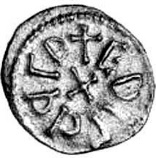 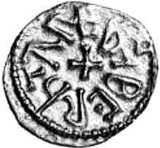 Figure 147: Beverley: sceat of Æthelwald Moll with EcgberhtEMC1999.0019, SL 76-10There is also an inscriptional sceat of Æthelred I by Tidwulf, [N8], after which there is a considerable gap before two silver-alloy coins of Eanred, [N9], reflecting the production inactivity after the 793 Viking attack, is of the order of thirty years, during which financial settlements would have been increasingly in commodity money. There are fourteen brass stycas, [N10a], of Eanred, Æthelred II and Wigmund, three bronze stycas, [N10b], of Osberht (but none for Wulfhere) and ten blundered specimens, [N10c]. This distribution does not support Armstrong’s assertion of site abandonment c.851. Traditionally, the minster is said to have been sacked by the Danes in 866/7 but there is no clear evidence of destruction. Five tenth-century pennies, three of the Vikings of York and two of the Kings of All England, demonstrate the resumed wealth of the site after the Viking incursions. 8.2.5	Holderness - East Yorkshire coastal plateau While the Doomsday Book records forty-five freeholders in Holderness, it was probably largely undrained marshland in early Anglo-Saxon times. Other than at Beverley, finds are scarce; fifteen are shown in Table 8.26. The generally small cemeteries of the period probably represent the dispersed pattern of lowland settlement.A York gold shilling, of variety C, [3a], is recorded on PAS as from Flinton (Figure 148), an extraordinary finds for such a remote location with no obvious trading connections.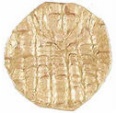 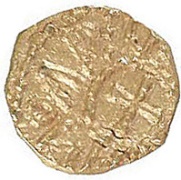 Figure 148: Flinton: York gold shilling(Courtesy PAS)Bishop Burton, Kingston-upon-Hull and Roos have each produced a single sceat of Eadberht, [N6], and Cottingham a joint issue with Ecgberht, [N7]. Hornsea has yielded one of Æthelred I, [N6]. The only Continental specimen is a primary Series E, [4c],  again from Bishop Burton.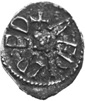 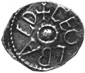 Figure 149: Leconfield: sceat of Æthelred I by CeolbaldThe occurrence of the above sceat at Leconfield (Figure 149) probably results from traffic on the Beverley-Driffield road, which presumably carried goods transported across the Humber at Ferriby. Leconfield also supplied two brass stycas, [N10a], and single specimens are recorded for Skerne, Wansford, Skidby and Hornsea.8.2.5.1	Comparisons to Norm and Roman FindsTable 8.26 analyses the coin-rich sites of the area by period and issuer.The comparably increased proportion of both coins and artefacts from the Roman to Anglian period are likely to be the consequence of better land usage and water management in the later period, probably reflecting the growing importance of Beverley.Graphs 7.07 illustrate the chronological dispersal of finds at the main sites. North Ferriby show early activity and Whitby shows good continuity, as does Beverley from the renavtio onwards.8.2.5.2 	The Artefactual Dataset Table 8.27 combines analyses of the Beverley area, Holderness and a scatter of northern and north-western locations, Map 8.18. However, where dissimilar, these regions must be assessed separately.Nine locations in the vicinity of Beverley have divulged fifty-four objects, but the assemblage is dominated by Beverley (Lurk Lane, twenty artefacts) and Bishop Burton (nineteen artefacts), Dataset 6.06 and Table 8.27. Five of these locations have produced forty-two coins, though thirty-five of these are from Beverley. As with the entire East Yorkshire extract from PAS, the artefact types are dominated by items of personal dress (70.3%), including ten brooches, which are more popular than pins, and a near absence of production artefacts.There are sixteen other sites in Holderness, from which forty-nine objects are recorded: sixteen are from Paull (including five buckles) and thirteen are brooches, again much favoured over pins in this region. Aldbrough, near the coast in Holderness, has produced a fragment of gold sheet with filigree decoration – classified as metal working debris. However, the numismatic evidence at these locations is scant - only two of these sites have produced coins - just a single sceat of Eadberht at Roos and a styca from Aldbrough. There are three more non-artefact coin findspots, including Flinton, which produced a York shilling. In looking at the artefactual fingerprint and associations with coins, Beverley and Holderness may be analysed together.Table 8.27 summarizes the artefactual findings for Beverley, Holderness and other peripheral sites. While the Beverley area, with a CoM of 67%, is reasonably monetized, this is not the case for Holderness, which may well have been commercially remote. The dominance of dress accessories in the artefactual assemblage exceed the norm as shown in Tables 8.28 and 8.29.  In Beverley and Holderness, but more so in the northern regions, brooches are favoured over pins. On the west coast, Meols strongly favours pins.Table 8.31 shows that both sceatta and styca coinage circulated in Beverley and Holderness with artefacts. Though there are few finds and sites in Beverley and Holderness, the semblance of a pattern arises in Table 8.32 marginally, perhaps unexpectedly, favouring continuity over site migration.8.2.5.3	ConclusionIn comparison to sites in the Wolds, Beverley starts late but does not suffer cessation of urban trading and manufacture on arrival of the micel here. Presumably, this resilience is due to its attractions as an Anglo-Scandinavian settlement.Coin and artefact discoveries in coastal Holderness are less prolific than in the Central Lowlands or the Yorkshire Wolds but still present a picture of widespread use of coins in association with artefacts in the eighth and ninth centuries. 8.2.6	The Vale of Pickering‘Worcester cathedral, for example, accumulated great quantities of land in the eighth century, thanks to royal and aristocratic grants…but this sort of landed hegemony does not translate into any identifiable concentrations of material wealth on the ground.’ Chris Wickham (2005) 814.The Vale of Pickering is the catchment area of the River Derwent, enclosed by the Yorkshire Moors and Wolds with the Howardian Hills to the west. The southern Roman road from York, through the Derwent Gap to Malton, skirts the Wolds to meet the coast at Filey. A northern route running from Ripon through Thirsk and Pickering reaches the coast at Scarborough. Open pastures support intensive arable production in this former glacial lake. There are diverse areas of undulating land, but woodland is largely absent. The coastal belt is a hillier landscape with glacial features.In the south (268) and north (273) margins, starting from the spring-line near the lakeshore, ‘elongated parishes’, Map 8.19, run to higher ground, taking in the spectrum of soil types and elevations – ‘river frontage, marshland, arable, water, upland grazing’ implying transhumance and self-sufficiency.Finds of Iron Age loom-weights and weaving combs, show that wool production was the foundation of a strong local economy. Ladder settlements followed the main trackways and it would have been straightforward for the Romans to exercise control from their forts at Malton and Scarborough, with minimal disruption. They introduced manufactured products and pottery kilns at Knapton, Norton and Crambeck. Coinage, and an improved plough, would have enhanced their tax revenue. Absence of Anglian coin and other artefactual evidence along the centre of the Vale suggests that marshy remnants of Lake Pickering persisted.Map 8.20, shows the locations of early medieval religious houses.8.2.6.1	South track (A64) Coins have been found at Malton, Norton, Rillington (269), West Heslerton (270) Sherburn (272), Binnington (272) and Staxton (273), demonstrating that despite a likely concentration of detecting, there was economic activity along the length of this ancient trackway.MaltonAt least two Merovingian tremisses have been attributed to the Malton area (Figure 150). These may be the gold coins referred to below as found near Rillington (269).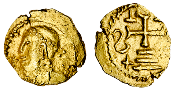 Figure 150: Malton finds of Merovingian tremissesSpink March 2014 auction 14004 lot 1337Of the 102 coins tabulated for the Vale of Pickering, Table 8.33, fifty-one are ostensibly from ‘near’ Malton. This includes, two ‘productive sites’ and several single finds. However, the ticket of a very rare specimen found by Ian Postlethwaite at Binnington in mid-1997 records ‘Binnington, situated at the Staxton end of the A64 heading towards Scarborough. Grid Ref. SE 998 790. The site is referred to by Bonser as ‘Near Malton Site 1’ in The Yorkshire Numismatist 3’. Moreover, Morris suggests that finds from West Heslerton have been disguised as ‘near Malton’. Therefore, ‘Near Malton Site 2’ is assumed to be West Heslerton.The remaining Malton single finds exhibit some continuity in the types represented. Table 8.33 shows three of the seven sceats to be of Eadberht (two more come from neighbouring Norton), [N6], three to be different styles of Æthelred I, [N6], plus a rare and noteworthy Eardwulf by Cuthheard [N8]. There is a silver-alloy emission of Eanred, [N9], and seven base stycas, [N10a]. While lacking in volume, the spread of silver and copper-alloy covers the period under review showing continued use of coin in economic transactions. Graph 7.06 no. 22.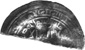 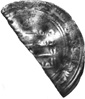 Figure 151: Malton find: Abbasid, Caliph al-Mutawakkil or al Mustai'in, 854-64Indeed, marking the end-date of this study, there is evidence of the Viking bullion economy not only in the Malton area (Figure 151), but with the presence of fragmentary dirhams elsewhere, for example, at Burdale, showing temporary reversion to a more primitive medium.RillingtonThe three detector finds tabulated include an extremely rare variety of the sceat of Eadberht, [N6], inscribed  on the reverse (Figure 152), presumably denoting episcopal authority albeit it a regal issue, and two silver-alloy coins of Eanred, [N9]. See page 230.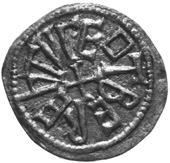 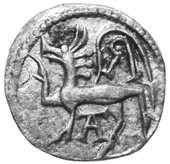 Figure 152: Rillington: rare ‘ ’ variety of Eadberht sceatHowever, even more intriguing is a note in the Bonser archive reporting the finding of three gold coins, one a thrymsa of the LONDUNIV type [3b], Viking hack-silver, weights and a dirham fragment, thought to be from the Scampston-Rillington area. While this is a small, and somewhat uncertain, accumulation, there is an implication of continual economic activity from the earliest coinage through to the return to a bullion system after the fall of York, though this is beyond the scope of the present study.West HeslertonSpace permits only a résumé of this well-documented excavation. This project pioneered recording methods enabling over 300,000 artefacts to be digitally documented. These included, inter alia, ceramics, textiles, coins, imported lava stones, and shells – including a cowrie from the Red Sea from the early Anglo-Saxon period.What emerged was a ladder of occupation, Map 8.21 that was ‘blurred and disjointed…structures, corrals, fence-lines, and ditches were periodically redefined as buildings wore out and patches of ground became rank.’ The ladder ran continuously for six miles and continually, west to Hovingham, for over twenty, ‘neither nucleated nor dispersed, but a filament of farms, a linear agricultural commune one building wide and tens of miles long’, originating around 500BCE and occupied for more than a millennium.This is far from the conventional perception of post-Roman demographic collapse,   ‘rewilding’ and the imagined sequence of migrations, conquests and associated land clearance. The evidence from Heslerton, undermines the conventional view that settlements were small and longevity limited. There may have been specific discontinuities – hand-made pottery replaced wheel-made pottery - and land-use may have changed, but this is likely to have been due to the expiration of Roman land-ownership presenting improved opportunities.Morris called to witness the wide scatter of single early Anglo-Saxon coin finds: ‘the tempo of economic activity they imply is brisk.’Between the fifth and seventh centuries, Anglo-Saxons reused prehistoric sites - as in the case of the Heslerton cemetery over the Neolithic henge and Bronze Age barrows - but thereafter, churches such as Sherburn reserved control over burial. Heslerton shows zoned activity into the ninth century, from which time Anglo-Saxon architecture in the form Grubenhäuser, of varying sizes, fulfil different functional, as opposed to domestic, rôles. For the period c.650 to c.800, excavation produced a wealth of cultural material showing work in different materials – iron, bone, antler, ceramics and wood. There may have been exchanges of animals and textiles for German lava quern-stones. Pigs, fowl and geese were kept and Powlesland commented on the absence of cattle and sheep of ‘market age’ implying that these would have been traded or rendered as tax. Rising groundwater, resulting from a wetter climate, may have caused a depopulation of the ‘ladder’ from around 850, according to numismatic evidence, with a move to West Heslerton village reflecting ‘an evolution from late prehistoric society that Rome had ruled and exploited but not significantly altered.’ The Anglo-Saxon site was absorbed into the open fields of the village. Morris saw ‘not a systemic migration…but a bundle of sporadic episodes involving groupings of different size and varying composition.’ However, reminiscent of both Fishergate and Wharram Percy, the numismatic evidence is slender, especially here, in view of the intensive archaeological exploration of an unprecedentedly large area over many years. The dataset has a relatively modest forty-five specimens, including thirteen sceats, four of which are Frisian Series E, divided equally between primary and secondary types (see 268), [4c/5c]. At least this implies North Sea trade, possibly indirect, as none is pristine. The other sceats are Northumbrian issues of Eadberht, [N6], Eadberht with Ecgberht, [N7], and Ælfwald I, [N6], and the brass stycas, [N10a], are all well-used including one bronze issue of Osberht, [N10b]. Bonser also listed sceatta specimens of Series G (Quentovic), and X (Ribe), [4c/5c], J (two), [5a], and L (London), [5b], which are not in my formal and lend the site a wider trading flavour. Graph 7.06 no. 33.The failure to metal detect this substantial site and a reluctance to co-operate as privately recorded by Pirie, causes a potentially serious omission from the numismatic and artefactual record, especially as nighthawking would have removed the prospect of repairing this deficiency. The presumption, based on the volume of visually detected coin finds by area, is that coins were largely absent rather than missed. Powlesland remarked on the self-sufficiency of the settlement; perhaps this was of such an extent that coinage was not a necessity here.SherburnAs this is the site of a ladder settlement and an early medieval religious house, that the scattering of ninth-century coins should be graced by the find of a handsome and rare, partially runic, pale-gold portrait shilling of Pada (Figure 153), [3c], should be no surprise. The wonder is that the many minsters of the area are not so endowed, Map 8.20. Graph 7.06 no. 24.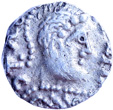 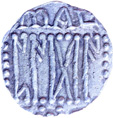 Figure 153: Pale-gold shilling of Pada, runic reverse, found SherburnA single find may be insufficient to validate the use of coin, in long-distance trade, in the final quarter of the seventh century, in the Vale of Pickering, but it is certainly indicative.BinningtonNow identified as Bonser’s ‘near Malton site 1’ (268), an intriguing spread of coins has been unearthed at Binnington, to the west of Staxton. Sceats of Aldfrith, Eadberht, Alchred, and Æthelred I [4-N6] are graced by the first recognised specimen of the exotic species, now styled the fledgling type for its graceful depiction of a running bird with an elaborately knotted tail (Figure 39), [5a]. See Graph 7.06 no. 17.Morris associated the iconography with a story Bede’s Life of Cuthbert, identifying the bird as an eagle, carrying a fish to sustain Cuthbert and his aide on their sojourn, as Cuthbert had prophesied. Of the ten coins known for this type, five have northern provenances justifying tentative attribution as a northern emission. Ninth-century finds include the silver-alloy of Eanred, [N9], but nothing later than Æthelred II’s second reign. Bonser also recorded six Series E (Frisian), specimens of Series J, [5a], K (Kentish) and N, [5b].  These build on Metcalf’s hypothesis of trade in wool as the driver of a prosperous local economy based on a fifth of all primary sceats found in England being Frisian, focussing on sheep-rearing chalk uplands.’StaxtonThis site has evidence of an early Anglian farmstead and cemetery. The dataset includes fourteen specimens including a joint-issue sceat of Æthelred I with Eanbald I, [N7]. There are two silver-alloy coins of Eanred [N9], and specimens of both reigns of Æthelred II are divided by two stycas of Redwulf, [N10a]. See Graph 7.06 no. 41. A York penny of the St Peter type, dating from 905-10, shows continuity of activity.South Track - ConclusionIn conclusion, that little over a hundred coins are tabulated for an area which includes many minsters, and one of the most extensive excavations ever undertaken, is contrary to expectations and challenges the aphorism that coins are found where they are sought. As demonstrated below (275) under-reporting and lack of access are not convincing explanations, Tables 8.33 and 8.34.8.2.6.2	North track (A170)Morris described the liminal location of many early religious houses, where the North York Moors descend into Ryedale. Blair painted a convincing picture of these being the nuclei of thriving local economies. Moreover, the Vale is better served by waterways than the dry Wolds. These factors hold much promise for rich findings.From the west, local finds include single specimens at Kirkbymoorside (sceat, Figure 154), Snainton (brass styca, [N10a]), Seamer (a ‘two-crozier’ Eadberht/Ecgberht sceat, Figure 155, [N7], similar to that found at ‘Site C’) and near Scarborough (a secondary, cruciform Series E, [5c]).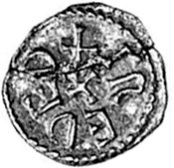 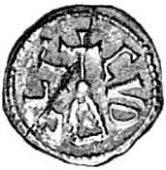 Figure 154: Kirkbymoorside: iconic ‘shrine issue’ sceat of Æthelred I (Courtesy EMC)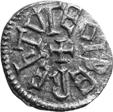 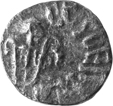 Figure 155: Seamer: rare ‘two-crozier’ joint issue sceatThat so few early Anglo-Saxon coin have been disclosed - with nothing reported at Pickering or any of the minster sites - is wholly unexpected, particularly as the uncovering of other artefacts, Table 6.03, shows that access is not restricted.There could be two causes; this is due either to recovery phenomena or social-economic agents. While the paucity of finds is stark for this north track, the contrast with the south track could be explained geographically. The south track serves the Wolds, economically active and demonstrated to be increasingly monetized throughout the study period, whereas the north track serves the North York Moors much of which is above the plough zone, inhibiting recovery, and the conditions are less conducive to agricultural development. Nevertheless, the outcome for both tracks is curious.Adverse recovery factors could include restricted access, poor recording, soil conditions, ploughing practices and alluvium. None is entirely convincing other than the first in the immediate vicinity of minsters. At the time of loss, the soil and grassy pastures of the Vale would better conceal minute coins than would, say, the dry chalk Wolds.Of the possible socio-economic explanations, the less appealing is that austere monastic practices inhibited the free flow of coinage. While there may have been some reserve on sacred ground, it would have been accepted that money lubricated the habitual transactions of daily life. Little more convincing is the proposition that the dominance of minsters in the region meant that goods were imported to support religious communities such that coinage flowed out. This would not prevent the loss of either coins or artefacts locally. Of possibly political explanations in the ninth century, it is inconceivable that Bernician influence or a continuing Celtic isolationism adversely affected the Vale, which was in the heart of Deira.In the absence of adequate explanation, one must hope that future finds and improved access will show this discrepancy to be apparent not real. Until then, and given that ‘the management for profit of church estates was a requirement of canon law’, the ‘minster hypothesis’ lacks substantive economic evidence in Ryedale despite the prevalence of religious houses.8.2.6.3	Comparison to Normal DistributionFor both eighth and ninth centuries, the Vale correlates closely (96%, Table 5.01) with the numismatic norm. While the corpus is unexpectedly small it is not temporally skewed. Graphs 7.06 illustrate the chronological dispersal of finds at the main sites. While there are hints of early monetary activity, the dispersal is sparse with only Malton and West Heslerton suggesting continuity.8.2.6.4	Comparison to Roman FindsThe relative proportions of finds for the Roman period are indicative (164). With PAS showing over 850 coin finds for the Vale, including c.130 from the Cawton area at the west end, this represents 4.8% of over 17,500 Roman coin finds for the north, compared to 6.1% for the Anglo-Saxon period, from a total of 1,168. Finds are well, and fairly evenly, spread throughout the north and south tracks in the Vale of Pickering, Table 8.34.This demonstrates that in antiquity the Vale was undistinguished (by paucity) in its monetary activity and, more significantly, that Roman detecting finds are reasonably unrestricted in distribution – neither under-reporting nor denial of access should be an inhibition on finds from later periods, The numismatic proportions for the two periods are comparable and do not detract from the conclusion that the Anglian religious houses appear not to have enhanced local  economic activity.However, the artefactual pattern differs from the numismatic, Table 7.02. While Roman objects account for 4.3% of the Roman corpus for the north, the proportion of early Anglo-Saxon artefacts is only 1.6%. Access can be eliminated as an explanation. Furthermore, while slender shillings, sceats and stycas are far harder to find than the bulkier Roman denominations, this is unlikely to hold for artefacts. Moreover, it is unlikely that there will be bias in reporting as typically the finder will lack chronological discrimination. Therefore, the Anglian artefactual paucity seems real.8.2.6.5	The Artefactual DatasetAlthough the sample in Table 8.35 is too small to make safe assessments – there are forty-four artefacts of only fourteen types – mounts, sleeve clasps, buckles and brooches are far more common than norm and pins far less common. There are no strap ends. Yet again there seems to be regional variation in fastener use. See Table 8.37. The detailed artefactual evidence for the north and south tracks is in Table 8.38, summarized in Table 8.35.The PAS extract falls well short of comprehensive recording of finds, especially in view of the prolific material from West Heslerton. Nearly two-thirds of sites have produced three or fewer artefacts. The Coefficient of Monetization for the Vale is 53% - more than half the sites with artefacts also have coins. This lies between the results for the Wolds (70%) and the Central Lowlands (39%). This statistical profile defines rather than resolves the anomalous situation in the Vale of Pickering. Just where one would expect to find the engine of economic growth there is a near void. The less fertile dry chalk Wolds are considerably more fecund economically.Table 8.39 shows transactions to have been settled with both sceats and stycas. Even though this region is poorly represented numismatically, there is a convincing spatial and temporal proximity of coin and artefact finds to evidence monetization, though the sample is too small for statistical confidence. Table 8.40 is inconclusive on site mobility and stability.8.2.6.6	ConclusionIn terms of periodic distribution of coinage, Table 5.01 shows the Vale of Pickering to be close to the norm. All early Anglo-Saxon coin finds, typically alongside more prolific Roman finds, are near the north and south routes, signifying either absence of contemporary commercial activity in the lower lying marshy Vale or restricted current access.The quantum of recoveries of both artefacts and coins, separately and in association, fails to meet expectations that the Vale of Pickering, with its numerous religious houses, was a focus of economic activity as predicted by the minster hypothesis. Woods argued for strong royal connections to the Vale of Pickering, seeing its monasteries as playing a dominant rôle in Deira until the School of York developed.  Powlesland warned of water-table problems, which may be a causal factor. Plausibly, lack of access is a recovery factor preventing accumulation of convincing evidence, but the distribution of Roman finds undermines this. How this picture compares to northern royal and minster locations is discussed below.8.2.7	Bernicia and the NorthThis is the final case study and considers the northerly regal (278) and ecclesiastical (283) sites: the royal palaces of Yeavering (278) and Bamburgh (280) first then the religious/minster locations of Whithorn (283), Whitby (291), and Lindisfarne (294), Map 8.22. There are numerous other minster sites devoid of finds but to ensure that sites where no coins are present are considered, the unusual cemetery at Street House (282) is described. The historical and economic background is described at pages 86 and 83.8.2.7.1	Vicii Regius - Regal Sites  ‘It was aristocratic demand that mattered.’ Chris Wickham (2005, 824).Yeavering‘the number of believers has so increased that it has lately become an episcopal see with Pehthelm as its first Bishop.’Bede, V, 23.According to Hope-Taylor it is the ‘long series of correspondences between events recorded in history and the physical results of human activity on the site of Ad Gefrin’ which give confidence to the conventional description of Bernician evolution. O’Brien summarized recent scholarship on Hope-Taylor’s view of a hybrid culture. This is the site of the ‘grandstand’, or auditorium, from which Edwin addressed hundreds according to Bede. Other features include the palisaded Great Enclosure, The Great and Lesser Halls, and the inhumations including a battle cemetery.Yeavering, more Thing than villa regia, lies a day’s walk inland from Bamburgh and Lindisfarne. It was an early native British centre before the Romans built an oppidum on the Bell. Yeavering was abandoned in favour of Milfield, Mælmin. This occurred well before Bede recorded the abandonment in 731 and after the loss of an imitation tremissis, [3a], dated to mid-seventh century (Figure 156). 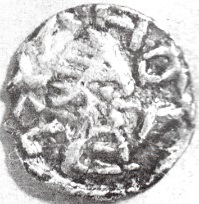 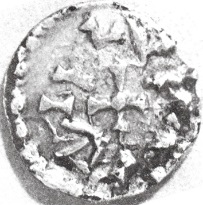 Figure 156: L: Yeavering’s only coin find: gold washed imitation on copper core.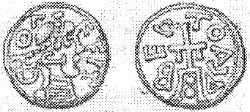 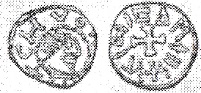 Figure 157: For comparison only: Tremisses of Huy Centre: by Bertoaldus (Belfort 1535), R: Runic tremissis of Huy (Belfort 1523)The identification of Bertoaldus by Lafaurie, confirmed by Kent, is doubtful. (Figure 157). Nor is Kent’s argument that Bertoaldus issued in pale gold, such that his emissions date from the 630s or 640s, reliable in the case of a base, blundered, imitation. Lafaurie’s date of c.650-60 may, by chance, be more accurate. This is the only recorded coin find, though the site is pockmarked by night-hawkers. Assuming there are no other finds, this single Continental plated-gold find may represent élite gift exchange, albeit duplicitous, rather than early monetization, and early abandonment which contrasts to the absence of pre-ninth century coins at Bamburgh (280). The considerable interval abjures a site-shift. No coins are reported from Milfield.In the context of the number of Northumbrian sites where a specimen of East Anglian Series Q has been found, it is worth quoting Hope-Taylor: ‘The idea of an East Anglian-Northumbrian political and cultural axis under Raewald and Edwin is entirely in harmony with the historical facts: it could account for several remarkable points of correspondence between the decorative arts of Rendlesham and Lindisfarne.’In respect of Northumberland, Loveluck suggests that large enclosures may show that livestock as opposed to luxuries were ‘a medium of expressing wealth and rank’. The implication here is that use of commodity money, livestock, obviated coinage.BamburghDin Guardi, ancient capital of the Brythonic kingdom of Brynaich, was taken by Anglian forces, led by Ida, around 547 (86). As Bebbanburgh, renamed for Æthelfrith’s wife Bebba, it was the capital of Bernicia, which was merged with Deira in 634, to form Northumbria with its capital at York. Bamburgh regained some importance when York fell to the Vikings in 867. The ancient royal Bamburgh Castle occupies a well defended dolerite coastal prominence.Were one to judge from the material in EMC, consisting of the sixty-seven single finds from Hope-Taylor’s excavations of 1960-1 and 1970-4 and a few stray finds since, one would form the opinion that the seventy-two well-used coins recovered from this site comprise an undistinguished group balanced between brass (thirty-five), [N10a], and blundered/illegible (thirty-seven), [N10c], stycas separated by a single bronze specimen of Wulfhere (N10b). The silver-alloy coins of Eanred and Eanbald II, the brass stycas of Redwulf and the bronze of Osberht, are not represented. In summary, this modest and unexceptional accumulation of finds shows activity restricted to perhaps only twenty or so years before, say, the mid 850s. There is no case for Bamburgh as a mint and little sign of commercial, ecclesiastical or even royal endeavour. However, when the hoard of 312 coins subsequently found by local metal-detectorists is assessed, does a different picture emerge? As Table 8.41 shows the chronology is confirmed rather than widened by this new material, which is again well used; a sole representative of Eanred’s silver-alloy coinage cannot be taken as diagnostic, though the presence of more bronze stycas corroborates deposition relatively early in the reign of Osberht. A single specimen of Redwulf has no bearing on the date of deposition or site use. The higher than normal proportion of unidentifiable coins may merely reflect corrosive soil conditions. Pirie noted that several other sites exhibit early evidence of cessation – Wearmouth, Jarrow, Newcastle Black Gate, Lindisfarne, Dunbar and Aberlady. It could well be that all suffered related insecurity.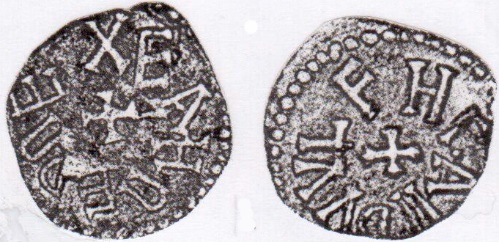 Figure 158: Bamburgh: silver-alloy coin of Eanred by Wulfheard(Pirie, 2004, A1)Recent archaeology has unearthed a further hoard of seventy-seven fused and corroded stycas with residues of both vegetable fibres and textiles. Only around forty of the coins have been identified, the others being blundered or uncertain. Æthelred II (twenty-six), [N10a] predominates with seven coins attributable to each of Eanred (Figure 158) and Wigmund. There are no certain coins of Osberht or Wulfhere, [N10b], suggesting a deposition date, subject to further identifications, in the 840s rather than the 850s as suggested by the Treasure Report. This neither disturbs the chronology of Table 8.41 nor suggests the hoard was brought by the micel here.In summary, while the brief duration of the coinage at Bamburgh is perhaps unexpected given its royal status, it is the very ordinariness of the coinage and lack of diversity which are positive indications of monetization, albeit brief. The absence of any type of imported Southumbrian or Continental coinage demonstrates that the site was a closely controlled military stronghold, rather than engaged in secular or religious activity. That there is a relative abundance of coinage must be viewed in the context of the high proportion (84%) of hoard coins, reinforcing the control rather than economic function of the site.ConclusionThese sites again emphasise the contrast between Bernician and Deiran locations. Bamburgh and Yeavering show that Bernician finds are largely the result of formal excavations with access to other areas inhibited, rather than the absence of stray finds being attributable to low occupancy. The Roman finds distribution, Map 6.01, confirms the paucity of finds in the north, other than along Hadrian’s Wall.Yeavering’s lack of Anglo-Saxon coinage contrasts with Bamburgh’s abundance of stycas, whereas the relatively prolific sceatta finds at the other royal palace, Driffield (251), are typical for the Wolds. Wood advocated a rôle for the cluster of minsters in the Lower Tyne from the late seventh century, but numismatic evidence for this is absent from the coin record discussed below (283).Street House Cemetery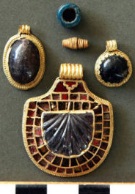 Figure 159: Street House: pendant grave findsThis unique, high status, square cemetery, between Redcar and Whitby, is rich in Kentish-influenced grave-goods (Figure 159) with over a hundred inhumations surrounding the bed-burial of a princess in a Grübenhaus, Map 8.23. This precise, contemporaneous arrangement suggests a single catastrophe.   Other than two Iron Age coins, the absence of later coinage is notable in such an élite site, especially in view of the Kentish influence.Occasional finds (Figure 160), [3a], indicate long distance contacts but out of context and without accompanying material, all that can be concluded is that Continental merchants travelled widely and beyond recognised wics.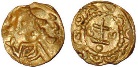 Figure 160: Burton-in-Kendal: Dronrijp tremissis (PAS LANCUM-3E51D8)8.2.7.2	Ecclesiastical Sites ‘Scot-free the Poets drank and ate; They paid no taxes to the State!’ John Wolcot, Odes of Condolence, 1792.In chapter 2, the rôle of minsters, largely as expounded by Blair and Foot (35), were discussed in broad terms. Three northern, coin-rich, monastic sites, Whithorn (283), Whitby (291), Lindisfarne (294), all subjected to formal excavations, will now be contrasted to the paucity of sites in the Vale of Pickering (266). No separate study of western Northumbria has been made but artefact finds are discussed below (296).WhithornBackground‘The Whithorn finds make a vital contribution to the study of Northumbrian coins.’Peter Hill, The Whithorn Excavations, (1990b, Supplement, 12).The excavation, sponsored by the Whithorn Trust, was carried out mainly between 1984 and 1990 under the direction of Hill. The site was the south slope of the small hill topped by the medieval church.It is thought that the origin of the name Whithorn, Candida Casa, has ancient roots, connected with lime-washed buildings, which predate the arrival of St Ninian in the late fourth century. The site of the earliest Christian church in Scotland, as attested by the Latinus stone found in the 1880s, was under the influence of Bernicia by the sixth and seventh centuries. Whithorn grew into a full monastic community with Irish contacts as signified by pottery and glass finds, burial practices, double-walled wattle buildings and some elements of church architecture (though others have a wider currency, and the greatest influence is Northumbrian). Despite the defeat at Nechtansmere, Northumbrian influence seems to have continued as, by the time of Bede’s Ecclesiastical History (c.731), a Northumbrian bishopric, under Pecthelm, had been established to administer western domains. The Isle of Whithorn afforded a natural harbour and the Galloway hinterland provided the favourably-sited Whithorn with raw materials including red deer antler, leather, iron and lead. These were worked locally and traded with merchants from Gaul and the Mediterranean for glassware, bronze pins, soapstone and whetstone. Later, Whithorn became a Hiberno-Norse trading post and place names reveal limited Norse settlement.The periodic sequence of coin finds corresponds neatly with the stratigraphy. A children’s graveyard within the precinct signifies a lay population alongside the monastery, which was probably also a shrine to St. Ninian. Food debris is interpreted as evidence that the royal entourage visited to collect renders. Archaeology from the Northumbrian period is well preserved but the settlement is far from fully explored. There is little penetration of coinage rurally, just a few finds of Northumbrian coins at Barhobble (Mochrum) and Luce Sands, possibly a beach market similar to Meols. However, the impressive volume of coin recoveries should not be interpreted solely as market activity, but probably also as cultic.Moreover, as Brooke said: ‘The Christian settlement at Whithorn has now to be seen, not as a retreat for contemplation and personal soul-saving, but as a resolute intrusion into the religious core of a tribal society.’ Pagan practices are represented by nearby rock carvings. 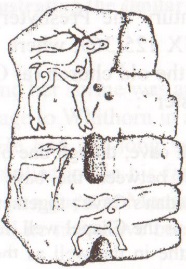 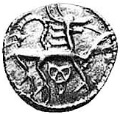 Figure 161: L: Carvings from Eggerness Peninsula (Brooke, fig. 2B).R: Sceat of Eadberht, Whithorn (EMC1997.0404)As remarked earlier, the conflation of such a horned deity into the Northumbrian leonine crest may be intentionally ambiguous (Figure 161). Brooke added: ‘How benign was that compromise between the new faith and the old religion.’ The tenacity of cults should not be underestimated.CoinageGiven the antiquity of the site and the clear indications of early trading activity, the absence of any coinage before Period 5 is a little surprising. Possibly, this is due to the relatively restricted excavation, so that early finds are yet to be exposed. The earliest specimen, in excellent condition (Figure 162L), lends weight to a northern source for Series J, [5a]. This sits comfortably alongside the regal and ecclesiastical issues of York, present here in numbers. The sceats of Eadberht are well represented, [N6], showing the rich variety of types. Conditions vary, demonstrating the replenishment of well-worn specimens; a joint issue sceat of Eadberht and Ecgberht is beautifully preserved (Figure 162R), [N7]. 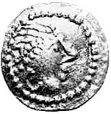 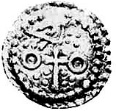 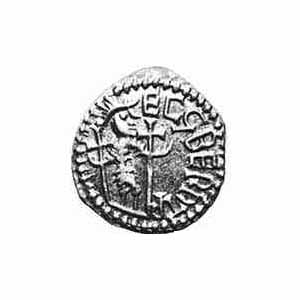 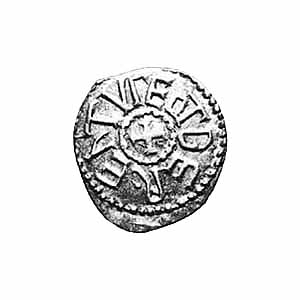 Figure 162: Whithorn, sceats. L: Series J, 85. R: Eadberht with Ecgberht, 737-58.EMC 1997.0461 & 0406 (Whithorn 61 & 6).The contemporary sceat of King Beonna, [S7], is a remarkable and territorially distant survivor of this typically tightly-distributed East Anglian coin. Might there be a connection with the lead trial piece of Beonna’s interlace type recently found not far from Ripon Cathedral.  The scarce successor emissions of the fantastic beast type, [N6], are represented only by a sceat of Alchred, showing continuity into the economically difficult third and early fourth quarters of the eighth century. A joint issue sceat of Æthelred I with Archbishop Eanbald I (790-6), [N7], and four specimens of Æthelred I’s named moneyer issues, [N8], carry coin use into the late eighth century. The latter cover three of the five moneyers, all are rare varieties including a unique new type for Tidwulf. The impression of this precious mix of rare types, particularly the sceat of Beonna, is enhanced by the presence of no less than twenty-two specimens of silver-alloy, [N9] – including a strikingly rare Tidwine – many in an excellent state. Perhaps this impressive assemblage is related to the healing cult of St Ninian and the payment of tribute in coin may have afforded some artefactual conspicuous consumption. Coincidentally, there are also twenty-two base stycas, [N10a]. Table 5.01, shows that, in the normal distribution, the brass stycas, [N10a], very substantially exceeded the silver-alloy coins [N9]. However, Whithorn has a unique and short profile and, given that there is only one bronze styca of Osberht, [N10b], clearly, the site suffered a marked reversal, at least in terms of coin circulation, early in the period of Eanred’s production of brass coins, [N10a]. Perhaps, a scatter of medieval pennies defines the delay in recovery – noteworthy is the mix: two of these are Hiberno-Norse (995-1150), one Scottish (1124-53) and two southern (Edgar and Cnut). The archaeological report appropriately describes this period as ‘The Hidden Years (c.850-1250)’ after which activity is more evident.DiscussionSeveral theories can be advanced for Whithorn’s decline. First, could there have been the Anglian ‘site-shift’ which seems to occur elsewhere - from Heslington Hill to Fishergate, and North Ferriby to Newbald? Candidates include Barhobble (Mochrum) and Luce Sands. The former, a monastic site, has produce only one coin – a sceat of Eadberht, [N6], and the latter, thirteen coins consisting of Periods N8 (127), N9 (135), N10a and N10c (141). The latter is a more typical profile but there is nothing here to suggest a site-shift. Indeed, at a slightly later date, the reverse seems to be the case - the clergy of Lindisfarne arrived in Whithorn around 882 or 883. Looking further afield, the periodic profile of Carlisle is closer to the norm and may disguise a shift of commercial activity from Whithorn. It speaks volumes for the rich diversity of the Northumbrian coinage when a site as limited and mundane in its numismatic material as Carlisle, is able to produce a brace of recorded, but seemingly unremarked, unique specimens: a new variety of the joint issue of Æthelred I and Eanbald I, [N7], with the cross within the legend, and a styca by Wilheah with a runic initial wynn in the reverse inscription (Figure 163), [N9].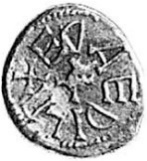 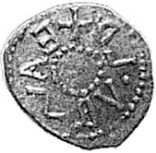 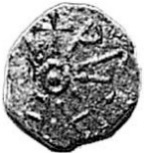 Figure 163: Unique varieties from CarlisleL: joint issue sceat, EMC 1997.8207. R: styca of Eanred, EMC 1997.8622, reverse only.While the phasing of the Carlisle material dovetails neatly with Whithorn, the nature of the finds contrasts. Carlisle’s coin assemblage – there is the familiar Series Q singleton (Figure 164), [5b], but 85% belongs to Period N10, base stycas - shows every sign of heavy use, whereas that at Whithorn is earlier, distinctive and well-preserved. One would struggle to argue with conviction that a shift in activity from one site to the other has occurred. However, describing the Carlisle finds as mundane is indicative that monetization has taken place - as with the single finds in inner York, although the absolute number may be modest, the widespread urban distribution shows that stycas were widely used, spatially and societally. 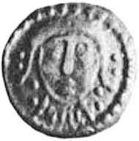 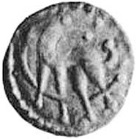 Figure 164: Carlisle: Sceat of East Anglian Series Q1GEMC 1977.0014, SL63-100The weakness of the site-shift argument is that this would be a symptom when we are seeking a cause. Might a second, better explanation for the apparent decline at Whithorn be a diminution in, rather than a transfer of, trade, possibly as a consequence of hostile Viking incursions in the 830s? To quote Dumville: ‘Colonisation…was unlikely to be a peaceful process and raiding was an essential stage in probing, softening up, or dislodging the indigenous inhabitants of a potential settlement area.’ He also spoke of a ‘monastic thessalocracy’ in the Western Isles from 550 to 800, referring to the sea-borne piratical empire of the Vikings and the consequent insecurity and disruption. Whithorn would have been a poorly-defended ‘honey pot’ just as was Lindisfarne.Gallgoίdil is a term used for what may have been ‘Gaels’ influenced by, or racially mixed with, Scandinavians. This seems to be the origins of the term Galloway which came into use as Northumbria was fading after York fell to the micel here. But perhaps Northumbrian support for Whithorn had failed well before this, either as a consequence of the attack on Lindisfarne or, plausibly, with power ceded under the 829 settlement at Dore. The growing powers in southern Scotland were the Picts and the Strathclyde Britons, though the former suffered a catastrophic defeat by the Vikings at northerly Fortriu in 839 before being attacked by Cináed mac Ailpín (Kenneth MacAlpine).There are two hoards of the period, on the inland route to Whithorn, no doubt deposited as a consequence of such upheavals. The Lochar Moss hoard is likely to have been the source of material gifted in 1782 to the Edinburgh Museum. This seems to have included southern sceats or pennies and fifteen stycas, though such mixed hoards are most unusual. A silver crucifix found in the same leather bag is now lost but may hint at a cleric travelling to or from Whithorn, some sixty-six miles away. Another mixed hoard, only twenty-three miles from Whithorn, and described in Chapter 5 (144), was ‘salvaged from a cottar’s peat fire in 1912’ at Talnotrie (now Talnotry) included a mix of decorated pins and strap ends of English origin, Viking-style weights (such as unearthed at Whithorn), fragments of a Christiana Religio denier of Louis the Pious and of dirhams, six stycas, four Southumbrian pennies of Burgred including one which has been mounted. Archibald dated the deposition to ‘the early or mid-870s’ and Graham-Campbell surmised this hoard to be the property, from several sources, of a native Northumbrian metalworker rather than Viking hack-silver. Metcalf facilitated this attribution by explaining that incoming Carolingian coins were destined for the melting pot, the presumed intention of the hoard-maker. Certainly, the historical context is one of Viking predation in Scotland and the archaeological context of peat cuttings suggests burial for safe-keeping and later retrieval.In this context, two contemporary coins found at the Churchyard Holm field, Hoddom, near Ecclefechan, Dumfries and Galloway, eighty miles to the east of Whithorn on the road to Carlisle, merit consideration. 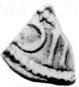 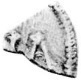 Figure 165: Merovingian denier, Hoddom, (EMC 2001.0445)One is a brass styca of Æthelred, [N10a], the other a fragmentary, but almost pristine, denier of Lothar I (840-855), (Figure 165), minted in Pavia, Italy, again suggestive of contact with the Continent, perhaps in preference to Southumbria.There is a small scattering of sceats and stycas on the roads leading east and south. At Castle Douglas twenty-five miles west of Whithorn there is an illegible styca, [N10c], three more at Ribblehead, four finds at Settle - Æthelred I sceat by Cuthheard, [N8] , a silver-alloy coin, [N9], and three Æthelred II stycas, [N10a]. Malham has yielded a sceat of Eadberht, [N6], and two brass stycas of Eanred, [N10a]. Not so obviously in the direction of York are four coins from Dacre: a silver-alloy coin, [N9], a styca of Æthelred, [N10a] and two illegible specimens, [N10c]. Grange-over-Sands has a styca of Eanred, three of Æthelred II [N10a], and two illegible, [N10c]. One may surmise that all are conceivably losses by traders, travellers or pilgrims whose routes are marked by monumentality, Map 8.25.A third alternative or contributory cause of the apparent decline of Whithorn may be the watershed event separating archaeological phases II and III, namely, the destruction by fire of the church and burial chapel. The extent and impact of this catastrophe is difficult to gauge.While the precise reasons for the perceived and sudden decline of Whithorn are obscured, one can assume that the continuing, and better documented, attacks on Iona were probably widespread and far from conducive to ecclesiastical tranquillity. However, as a destination for pilgrims to the healing cult of St Ninian, a change in sentiment or loss of enthusiasm may be a more likely, if intangible, fourth explanation for decline rather than anything more concrete or objective.This presumed cultic activity contributes to an assessment of the extent of monetization. In Whithorn’s heyday, pilgrims, probably from elsewhere in Northumbria if not further afield, paying tribute, or seeking personal redemption or healing, were clearly sufficiently confident in the status of a coinage conveying clear theological attributes, that its use would not jeopardise their mission. Whilst this elevated status for the silver coinage of the eighth century is perhaps too precious for a denomination fit for commonplace exchange, it is a vital steppingstone to the eventual wider penetration of a baser circulating medium.Whitby‘Time, which subverts and destroys the greatest works of mankind, hath an equal property of bringing things to light.’Francis Drake, antiquary, in Eboracum, 1747.The earliest settlement at Whitby probably grew around the bridging point of the River Esk as it enters the North Sea. The river mouth and harbour are on a geological fault resulting in steep cliffs either side and affording natural advantages. The double monastery of Whitby, founded by Oswy in 657, served as the venue for the highly significant Synod of 664. Oswy’s niece Hild was the first abbess and it is likely that wattle and daub remains mark her foundation at Strenæshalch prior to more permanent and extensive stone construction, possibly in her lifetime.At 9:00am on Wednesday 16th December 1914, Rear Admiral Hipper’s squadron of five battlecruisers launched an unprovoked attack on Whitby, having earlier attacked Hartlepool and Scarborough. It is no compensation to the fatalities that restoration of damage to Whitby Abbey, by the Office of Works commencing in 1920, led to the excavation of an open field area north of the Abbey in 1923-5, and the recovery of artefacts. In 1923-4 a large central area was uncovered (Area A) and in 1924-5 a series of trenches were dug to the east and west (Area B). The numismatic material seems to have been transferred to the British Museum at the outbreak of hostilities in 1939, but by this time the record had lost integrity, some of which Pirie was able to restore. Area A included a purse-hoard of twenty-two brass stycas, [N10a], found on the north side of the north transept on seventh March 1924, which Pirie tentatively re-assembled based on ‘condition, toning and surface accretion’, Table 8.42.While there remains some difficulty in reconciling various listings, this need not detain us as the EMC content now supersedes previous corpora. The material from both areas A&B and the hoard, differ little. In fretting over the minutiæ of the somewhat inadequate record-keeping and the attribution of stycas, Pirie fails to report on the non-Northumbrian sceats.For the primary periods, the site produces seven sceats - two each of the local Aldfrith type, [4a], and, from the Low Countries, Series D and E, [4c]. The sole Southumbrian representative is a Series BZ, [4b], a fairly exotic species with religious iconography. All are heavily worn so there is no direct evidence that coinage arrived before c.710. For the secondary periods, the mix is wide, if lacking depth - there is also a single specimen of the putative northern Series J, [5a], single sceats of Series H (a unique variety, SL49-10), K, L, Q, R, U in addition to a couple of exotic types – a possibly unique Celtic cross (SL28-30, SCBI63 no. 543) and a K/N mule (SL37), [all 5b] – and imported from the Continent, an E and a G, [5c]. For the Northumbrian sceats, the site is strong in Eadberht, [N6], with ten examples, and a further four for the joint issue with Ecgberht, [N7]. There is a single fantastic beast type for Ælfwald I, [N6], and one joint issue of Æthelred I with Eanbald I, [N7]. The inscriptional type for Æthelred I is again strong, with fourteen specimens, [N8]. This is matched by the silver rich emissions of Eanred and Eanbald II, [N9], before substantial growth in coinage volume in the period of the brass styca, [N10a]. There are three stycas recorded for Osberht, [N10b], but this cannot be verified, and none for Wulfhere.More recent excavations were carried out between 1993 and 2014. Wilmott reported that only two Anglian period coins surfaced, both from the area of the southern cemetery. This included a Series E sceat, [4?c] from the fill of a primary grave, though not placed and a base styca of Eanbald II (or possibly Redwulf) from the upper fill of the cemetery boundary ditch, [N10a]. See Graph 7.07 no. 26.This assemblage reveals a healthy picture of a site both active in the local economy and widely connected with Southumbria and the Low Countries in the first half of the eighth century – the assemblage represents Kent, London, East Anglia, the Thames Valley, and Frisia. The usual third quarter recession is marked by a dearth of specimens before a revival during Æthelred I’s second reign. The post-Lindisfarne recovery is strong in the ninth century with vigorous use of the circulating medium, denoting the progress of monetization. This is exactly what may be predicted for a monastic coastal site with a natural harbour, a productive hinterland and fisheries, subject to the vagaries of early medieval political life. As Leahy said: ‘Seen in terms of an extra-mural market, this is precisely what would be expected.’ The mix of coins could be interpreted more as of a secular, commercial nature rather than conveying much in terms of ecclesiastical power or iconography, although the Celtic cross sceat, [5b], mentioned above is exceptional (Figure 166). Its portrayal of a cowled, female, figure with long cross pommée either side, standing in a celestial boat, makes a particularly apt imprimatur for St. Hild. Even though there are very few other Southumbrian sceats from this site, it must be coincidence rather than selective use, that brings a further two showing similar standing figure reverses and a third, a Series Qiv (Figure 167), which recalls the ecclesiastical ties between York and East Anglia through use of an animal reminiscent of, but much later than, Aldfrith’s beast. 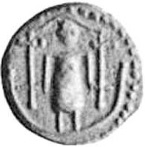 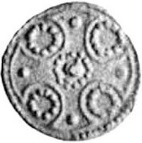 Figure 166: A possibly unique Celtic cross sceat bearing an apt imprimatur for St. Hild.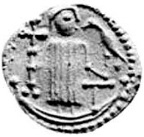 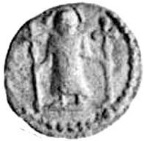 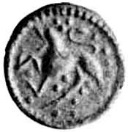 Figure 167: Reverses of EMC 1977.0097, 1977.0099 and 1977.0100Clearly, other artefactual finds of this period indicate activity associated with the monastery, particularly incised stone crosses and styli, but also items of a domestic and personal nature, contemporary with the coinage (Figure 168).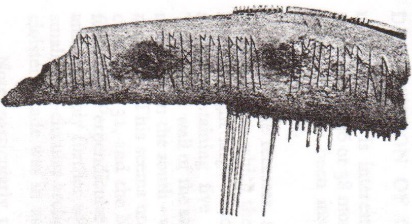 Figure 168: Comb with runic inscription‘...God look on us, God Almighty help (the) kindred spirit...’Found Whitby, 1867 (Whitby Museum).The paucity of coins for Osberht and absence of those for Wulfhere is interpreted as an abandonment of the site in the early 850s, possibly related to the general vulnerability of this coastal site to Viking attack rather than directly as a result of the later activities of the micel here. Such abandonment may not have been short-lived as there are no pennies – or other artefacts - to indicate a restoration of activity until after the Norman Conquest.Lindisfarne   ‘…fiery dragons were seen flying in the sky.’ASC, 793.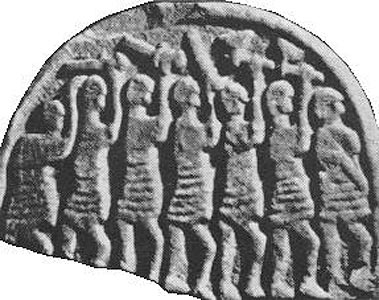 Figure 169: The Lindisfarne Stone (Courtesy BM)Lindisfarne is a tidal island of 400 hectares, across the bay from Bamburgh, (Map 8.26). Under the auspices of Oswald, Aidan of Iona founded the monastery around 634. The episcopal succession of Finian, Cuthbert and Eadfrith in the seventh century and Eadberht in the eighth, ensured that this was the base for conversion activity in the north of England with missions travelling far afield. Though Wilfrid gained possession on Cuthbert’s death in 687, the community of St Cuthbert was resilient, even to the Vikings.In view of this, the dearth of coins at this high-status site would be unexpected, if not for the recovery constraint provided by its protected status. The monastic farming site at Green Shiel in the north of the island, possibly related to vellum production, divulged seventeen coins: one of silver-alloy, [N9], and sixteen brass stycas, [N10a]. Issuers include only Eanred, Æthelred II and Wigmund, denoting a brief period of activity in the second quarter of the ninth century, given that only the two brass stycas of Æthelred II’s restoration moneyer Eardwulf are in fine condition. There are a mere four coins not from the Green Shiel site: single fantastic beast sceats of Eadberht and Æthelred I, [N6], and two brass stycas, [N10a]. No images are available for the Æthelred I sceat but the Eadberht coin is much worn, signifying loss long after issuance.What may be concluded from such slender evidence is that Lindisfarne recovered from the disastrous Viking plunder of 793 but what, presumably, was an austere regime discouraged economic activity within the vallum monasterii. While coin production was clearly deferred for decades, Eardwulf’s seemingly trivial output notwithstanding, it is likely that coin use diminished over time.8.2.7.3	Comparison to Normal DistributionFor Bernicia, single finds in the eighth century correlate 92% to norm but in the ninth are closer at 98%, possibly signifying a higher degree of monetization after the introduction of the lower denomination styca, reflecting its better revenue raising potential.Graphs 7.08-9 illustrate the chronological dispersal of finds at the main sites. Yeavering is an anomaly with only a counterfeit tremissis. Whithorn, and in the later stages, Carlisle, are the only sites to show any continuity.8.2.7.4	Comparison to Roman FindsThe relative proportions of Roman and early Anglo-Saxon coin finds in Bernicia and the north-west are similar at c.15%, Table 7.02, even though the distributions focus on markedly different locations of economic activity. However, Roman artefactual material in the northern region, as might be expected, accounts for nearly one third of all non-numismatic Roman finds, whereas Anglian finds are c.9%, again showing the lack of correlation between the period for the two finds categories.8.2.7.5	The Artefactual DatasetTwenty-three outlying, northern and western locations, composed of four on the north-east edge of the North York Moors, nine in Northumbria, four in Cravendale, three near Carlisle, two in Cumbria and one on the Wirral, have produced a total of 221 artefacts. These are included as likely communications routes between the great ecclesiastical centres such as York, Whitby, Carlisle and Whithorn.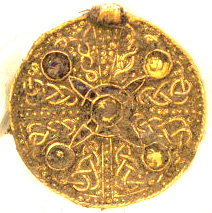 Figure 170: C7th Gold pendant, found Street House Anglo-Saxon cemetery, RedcarA cruciform pendant (Figure 170) links Redcar with several other finds locations on what could well have been a route between Whitby and Whithorn. These include Loftus, Newby, Croft, Stapleton, Moulton, East Layton and Whorlton. The route probably then followed the River Greta from Bowes to Brough. There are no associated coin finds other than those excavated at Whitby.Enquiry on the PAS database for County Durham revealed one further artefact, a fine scabbard mount from Gainford, and one coin, a worn sceat of Eadberht from Hawthorn, therefore that Bernicia, beyond the major excavated sites, is deficient in coinage, may not be a premature claim.8.2.7.6	ConclusionThe established ecclesiastical centres were routine users of both silver and base coins and stray finds show regular travel between these central places. It seems likely that the paucity of finds in the more northerly hinterlands is due to recovery factors, particularly restricted access, given the small quantum of Roman finds (Map 6.01). What can be concluded is that there is a difference in coin use patterns between Bernicia and Deira. The former, including western Northumbria, is represented by concentrations of finds around established sites whereas the latter has a diffuse usage, with the iceberg revealed in many specific locations of evident economic activity. However, it is not possible to separately characterize regal and ecclesiastical sites by their coin volume, density or mix. Where coins appear in numbers, typically as a result of trade, types associated with royal or church emissions are thoroughly mixed.This concludes the case studies. The findings drawn together in the final chapter address not only the major questions raised in Chapter 1 (15), but also several numismatic conclusions relating to both coinage production (299) and use (303).PART THREE: FINDINGS AND CONCLUSIONSChapter 9: Numismatic Findings and General Conclusions ‘What is not surmise is conjecture’, Christopher Challis, BANS seminar, 1997.This final chapter includes a synopsis of major, and some lesser, numismatic findings. The broader conclusions on monetization are summarized, and the subsidiary questions raised at in Chapter 1 addressed. This covers the evolution of the coinage, balance of power, expropriation of surplus, regional comparisons and settlement patterns. The  findings of this study of the co-occurrence of coins and artefacts, builds significantly on previous work in both numismatic and artefactual material. In particular, by removing the obstacle to styca studies injudiciously created by Pirie, the way has been cleared for the ‘enormous potential’ envisaged by Metcalf (50). Moreover, the under-utilization of VASLE must be a disappointment to those who invested so much effort in creating it.  The use of that data here certainly builds directly on those endeavours in arriving at the conclusions given below. This study is not heavily reliant on data drawn directly from PAS, but nevertheless parallels recent work based on that resource. Studies which may reduce inhibitions on the current work are suggested as future research at page 323. In broad terms, I conclude that monetization and fiscal efficacy increased as the denomination fell, the political acuity of the archbishops of York deflected dynastic friction into a cultural renaissance, the styca facilitated expropriation, counter-intuitively the Wolds show greater enterprise than the more constrained lowlands and that the density of finds reveals settlement patterns such as site shifting.9.1	Numismatic FindingsWhile a watertight compartmentalization of coin production and use is not possible, and the emphasis in this study has been on the latter, several significant numismatic findings on both production and use are briefly re-stated, chronologically, here. Some lesser findings are given on page 308.9.1.1	ProductionAt every step in the evolution of the coinage. when Southumbria emulated Continental precedent, Northumbria was innovative, namely, Paulinus’s shilling, Aldfrith’s sceat, Eadberht’s renovatio, joint coinage and Eanred’s styca.Regarding seventh-century gold (96), the York shilling is differenced from contemporary shillings by its longevity and variety, Tables 5.09-5.10, Map 5.01, Plate 1. Previously dismissed as blundered, the two inscriptions are now understood. For varieties B and Ci, the formulaic legend is a nomina sacra, and, as a result of the work of the candidate, for varieties Cii and Ciii, the legend is accepted as reading PAULINUS EP, not only enhancing the standing of these well-executed coins but placing this coinage at the forefront of Anglo-Saxon issues. Precise dating of the emissions of gold shillings by an historically documented figure, in this case Paulinus, is unprecedented. The typology has been extended to create sub-varieties now that the corpus has grown to twenty attested specimens. This shows both a high level of organisation behind the coinage and a perceptive grasp of theological iconography. Furthermore, the growing list of specimens has diluted the initial focus on finds in urban York. The distribution is widespread, witnessing Paulinus’s mass-baptismal activity and further finds can be anticipated. The less rare varieties of the group may be élite currency and the rare and unique specimens are, more likely, commemorative special issues rather than a medium of exchange.The association of Aldfrith’s first Northumbrian silver coinage (116) with the primary phase of sceats is little challenged by the recent discussion on the dating of grave finds. The two-decade, apparent difference in archaeological and numismatic chronology currently remains unresolved. However, the southern primary sceatta phase (117) is earlier and of longer duration, than the northern primary sceats.While functionally identical, the secondary sceatta phases of north and south are also dissociated, with the former starting and ending later. This disconnect is not merely temporal and spatial but political and religious. The southern sceats are typically anonymous, rich in Conversion Period iconography and intentionally ambiguous often with apotropaic elements. The northern sceats are conservative and uniform and, from commencement, carry the issuer’s (or -s’) imprimatur.Bede noted that Wulfhere approved Bishop Wilfrid's appointment of four priests, including a Padda and an Eappa, to baptize the West Saxons.  Solely on the grounds of propinquity, Padda could be associated with the thrymsa moneyer PADA (rendered in runes, pada) i.e. he is in the right place, time and relationship. Bede described how a young boy's death by disease on the anniversary of Oswald's demise was regarded as preventing an epidemic from spreading throughout Eappa's monastery at Selsey. This event was celebrated widely each year. On the basis that Eappa's unusual name on the coinage would be excellent propaganda for the Church, as well as acting as an amuletic ‘touch-piece’ perceived as preventing plague, and so enhancing the currency of the coinage, Eappa could be equated with the moneyer EPA (epa) as inscribed on the widespread, long-lived and prolific ‘runic bust’ sceats of Series C, D and R, despite the slight delay. Admittedly, Bede may have drawn our attention to this; perhaps he was discouraged by the use of runes.The proposal by Pirie, Booth and Lyon (fn. 672) that Eanred’s accession date need be put back by several years is here supported by reference to annualized productivity, page 170. As stated in Chapter 6, Database 1 lends itself to conventional numismatic interpretation (159).9.1.1.1	The normal distribution, stycas  As described above a normal distribution for large assemblies of stycas is a useful tool e.g. for dating hoards, (Dataset 6.04). Table 7.13 shows sceatta frequencies and productivity. However, a more granular analysis of moneyers, particular as regards die links, is essential for chronological purposes.9.1.1.2	Average weights, stycas Average styca weights (1.06g) and standard deviations (0.13g) have been computed from Database 1 by issuer and moneyer and may be useful in identifying trends, (Dataset 9.01, Table 9.03, stycas and 9.04, all coin types). Weights are available for 3,735 specimens, sufficient to give a high level of confidence in the statistics. Wulfhere has high weight and low deviation. Blundered specimens are the lightest (0.98g) and counterfeits the heaviest (1.41g), both with high standard deviations. 9.1.1.3	Metal analysis: stycas CKN CKN records composition analysis by two methods, neutron activation (NA), forty-nine specimens, and X-ray fluorescence (XRF), 188 specimens, (Dataset 9.02). Neutron activation measures one element only and NA results have been accepted in the present study only for the twenty-two specimens – those by the Group A moneyers in phase I, i.e. two silver-alloy coins issued by Eanbald II and twenty by Eanred. Only 164 of the XRF measurements are sufficiently comprehensive to include. Certain fields in CKN, i.e. those with no entry and those marked ‘Not Recorded’ and ‘Not Detected’, have been given a zero value. The results are summarized by issuer for each major element. Metallurgical studies of stycas remain deficient and this is certainly an area for future research (323). In the meantime, the silver-alloy/brass boundary is secure but the brass/bronze/brass boundaries though unproven are accepted for the purposes of this study.9.1.1.4	Die LinksDie links are recorded in CKN as an alphabetic suffix to the catalogue number. Such links demonstrate the sequence of usage of successive dies and hence determine the chronology of variations within the species. An underlying assumption is that exhausted/obsolete dies are retired when their productive life is deemed to be at an end. This could be through, for example, wear and tear or organisational and political change. Die duplication is very much the exception in the sceatta coinage but is a frequent occurrence for stycas. This may be indicative of chronology during the better organised periods of styca production. 9.1.1.5	Die Axes CKN gives obverse/reverse orientations for 4,605 specimens, (Table 9.05). These are divided between regular orientations – those at 90°, 180° and 270° - and others. This assumes that square mounted dies can only be rotated in right angles. Dies mounted in square-cut piles enable the moneyer to align the obverse and reverse, otherwise the rotation between obverse and reverse is random. Such indications could be significant as the coinage descends into chaos. The results are analysed by moneyer and show that six of the eleven Group A/[N9] moneyers are above two-thirds regular and amongst the eleven most regular producers. As Lyon remarked, ‘when the styca coinage was in a flourishing state – i.e. from c.837 to c.847 – regularity of die-axis is the rule rather than the exception, thus suggesting that square-cut dies were used.’9.1.1.6 Die Longevity The production durability of dies is contentious. Greenhalgh demonstrated practically that 50,000 strikes is attainable, Metcalf assumed a ‘conservative’ 10,000, Esty allowed for variations in die manufacture relating to carbon content to harden the dies. I endorse the latter,  and would distinguish between the major trading Series of sceats (D, E, R) where the mint workers probably developed sufficient skills to become proficient  (i.e. possibly exceeding Metcalf's estimate) and the numerous 'exotic' issues of sceats, where possibly peripatetic moneyers  may not have had adequate skills or equipment to make robust dies.9.1.1.7	Motifs  CKN records the obverse and reverse central styca motifs numerically, (Table 9.06). Pirie vested the motifs with great significance, dividing them between cruciform and secular types: where these are uniformly cruciform or secular on both obverse and reverse, this is a type-specimen, or if mixed, a variety. She alone regarded this as a major element in her die study.9.1.2	Coin Use9.1.2.1	GoldListed in Table 5.07 are single finds, in England, of gold coins, c.410-675, extracted from Abdy and Williams. Table 5.08 gives those for Northumbria and Table 5.07b for areas which may have been under its influence. There are no hoards. Of the six imported coins in Table 5.07b, two (of the three Meols specimens of Byzantine nummi) are not gold but are included as they were found with imported artefacts, part of the early sixth-century trade between western Britain and the Mediterranean. The volume of such finds, discounting modern losses, is not high but the coastal and inland distribution is widespread.The immediate implication is that this modest volume of finds of imported gold coin may indicate commercial or social intercourse with the Continent at these findspots but the level of activity is low as gold usage was restricted to élite transactions. Pirie suggested that these coins originally came to southern wics and were subsequently traded northward.However, judgments must be cognisant of informal evidence. Table 5.08 lists the imported gold and silver, found in the Northumbrian area, in the author’s collection alone. The presence of only one Merovingian tremissis in Table 5.08 (from Wharram Percy), lends confidence to conclusions drawn from the Abdy and Williams data. It should be noted that imported gold and silver seem to have been found in similar quantities generally perhaps indicating a better level of control over the imported silver.Blackburn continues the corpus for the eighth to eleventh centuries,  listing the twenty-nine British finds of gold coins for the period 700-1200, including two Islamic coins of the eighth century, and two Anglo-Saxon coins plus sixteen Carolingian coins and their derivatives for the ninth century. That these are mainly imitative solidi of Louis the Pious (Figure 171) becomes more significant in the light of a lead trial piece of this type from Torksey (Figure 172), probably dating from the mid-ninth century. Even were such imitations to have been produced domestically, the variation in authenticity, weight and purity, judging from the known specimens, made for an unreliable medium, more likely to have been treated as bullion.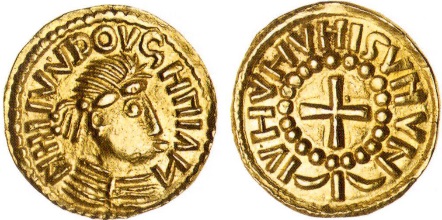 Figure 171: Imitative solidus of Louis the Piousfound West Lindsey, Lincolnshire, 4.38g.(Courtesy Spink & Son Ltd, auction 227, lot 484, 17-18 December 2014, PAS LANCUM-9E265D)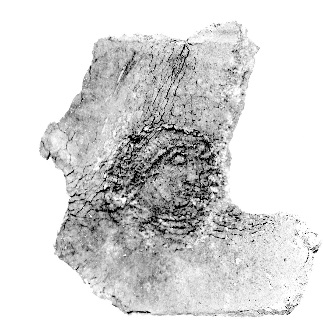 Figure 172: English/Frisian copy of a gold solidus of Louis the Pious (814-840).Found Torksey, 22.64g.  EMC 2001.0290. Byzantine Emperor Leo III, c.720, overstruck Arab dirhams with IhSYS XRISTYS NICA, ‘Jesus Christ conquers’, to efface the Kalima, the Moslem credo. By the same reasoning, Offa’s gold mancus copying a gold dirham of Al Mansur dated AH 157 (= AD 774) but inverted, is an intentional mark of disrespect (Figure 173).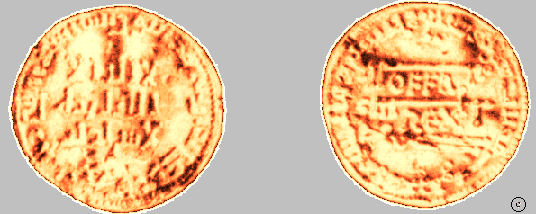 Figure 173: Offa’s gold mancus, Chick, 2010, type 1a 55.Courtesy BM, acquired Rome by 1841.To Blackburn’s list is now added the solidus of Arichis II of Beneventum (183) from Alnwick, (Figure 64). This is of significance, especially in the context of putative links between York’s Alma Sophia (185) and Beneventum. Blackburn’s inventory of (legible) English gold coin finds, c.675-1250, includes only eight specimens. Historical sources record the rôle of gold coin in the payment of tribute and purchase of land, but this may have been for recording purposes rather than actual exchange. There is a scattering of imitative solidi of Louis the Pious, fragmentary dirhams and southern broad pennies on northern sites, though rarely more than one. The former may have been offered for high-value transactions in preference to an unwieldy cache of stycas, the latter two presumed to be lost from hack-silver by the passing micel here, a fairly common valediction, as noted in many of the site studies. 9.1.2.2	SilverThe turbulence of the era is reflected in the coinage. A clear example are the brackets of the twin disasters of Nechtansmere and Lindisfarne, which frame the eighth-century northern sceats. Table 4.02 shows the intermittent minting activity. Clearly, Nechtansmere did not disrupt coin use - it may indeed have stimulated Aldfrith’s introduction of the silver coinage - it heralded a loss of influence and prestige rather than core territory, albeit militarily costly. In contrast, the attack on Lindisfarne was a major blow to the confidence required to underwrite North Sea trade and caused a disruption to both coin production and use. These twin disasters are not, as yet, marked by hoards; the former, self-evidently, as it was a doomed act of Northumbrian aggression beyond its northern frontier and before sceats circulated, but explanations for the latter are more complicated. In 793, the sceat, of which there are few hoards in any event, was a high denomination and the circulating medium probably modest in volume, so there may have been little to secret. There had been relative political stability and possibly little opportunity for a panic response to the attack. The areas and people at risk may have made little use of coinage and those who were making use of coinage, commercial traders, were probably more mobile.Of significant interest historically, is the presence of imported primary sceats (117 & 118), Table 5.01, especially from the Low Countries, and the composition of the Southumbrian (122) and Continental secondary coinage (123) between the emissions of Aldfrith and Eadberht. These are indicative of wide insular and Continental trading relationships, as exemplified by the near Hayton finds (232), but over-interpretation is a constant concern, hence the focus not only on random finds but, with caveats, on the condition of those coins.Conversion Period iconography is abundant in the southern secondary sceats and while the richest endowed varieties are not the high-volume trading currencies, the reach of coin use would have been extended by evangelical activity. The frequency of single occurrences of exotic species and Series Q sceats suggests a steady peregrination of pilgrims, especially from East Anglia.9.1.2.3	Copper-AlloyThe weakness of the monetary system in England was exacerbated by a unitary denomination – certainly there was no small change for gold shilling or silver sceats - and these successive denominations had a significant, though largely unascertainable, value. Stycas were the first Anglo-Saxon emission than can be regarded as small change. Low-value coinage is comparatively uneconomical to produce, which is perhaps why the styca descended into chaos. While Booth’s model of promiscuous use of dies is unequivocally preferred over Pirie’s complex die links, the decline into production chaos is chronologically uncertain, but what is quite evident from the styca distribution, Table 6.03, is the widespread, if numerically slight, use of stycas in Southumbria. The presence of stycas at Flixborough suggests that The Lincolnshire Wolds were not commercially separated from the Yorkshire Wolds by the Humber.Stycas are present in numbers at the Viking camps at Torksey, ‘the riverine site North of York’, Littleborough and Thetford presumably brought by the micel here, though whether these are for exchange (as coin or bullion), recycling, gaming or as singular curiosities, cannot be determined. The intriguing possibility that the later blundered stycas were Viking imitations remains, given that Vikings imitated local coinages elsewhere. While Talnotrie and Lochar Moss are the only mixed hoards, could there have been a convenient exchange rate between brass stycas and broad pennies? Alas, the metrics are variable for both - composition, weight and the relative value of copper to silver. For the purposes of illustration only, applying an exchange rate of eight stycas to the penny. against the new silver denier of 1.7g, fixed in 794 by the Council of Frankfurt (107), as worth twenty-five oaten loaves, the styca was worth three loaves. Admittedly conjectural, possibly anachronistic,   this intriguing exchange, in the absence of mixed hoards, remains theoretical but does underline, despite the wide parameters, use of the styca for everyday transactions. For the purposes of discussion, a gold shilling may be envisaged as worth a fortnight’s pay and a sceat, a day’s pay.Styca hoards (138), mainly from seats of ecclesiastical power, and, plausibly, treasuries (316), demonstrate the fiscal efficacy of the 'widow's mite' for mass settlement of obligations to the church. The disadvantage of stycas was that for higher level transaction an unwieldy quantity was needed. Hoard evidence (157) shows that large accumulations of these base coins were assembled but that does not prevent other media - such as the solidi of Louis the Pious - being used in satisfaction of indebtedness. During the quiescent periods is there any sign of substitution?  The dataset was interrogated for the alternate use of coins and artefacts (pins and strap ends) as summarized in Table 9.08. The proportions hint at the possibility but, with the absence of clear chronology for fastenings, periodic substitution may be suspected but cannot be identified.Based on current numismatic understanding of both identity and chronology, the mix of types has been interpreted, or the original reported findings re-interpreted, in virtually all the sites studied. Among many examples of significant findings are the articulation of contributory factors to the decline of Whithorn (283) and Whitby (291) and recognition that metallic debris at Ryther (213) and ‘Site C’ (228) is of more significance than merely a nuisance to detectorists.9.1.3	Lesser numismatic findingsAt a detailed level, some new interpretations of specific sceatta varieties are postulated, including, for example, regarding the reverse of Series Z as portraying a wild boar, held in high esteem by both Celts and Romans, rather than the conventionally-understood hound. The northern source of the trading varieties of Series J (types 37 & 85) (121) is endorsed. The more exotic varieties (types 36 & 72), together with the ubiquitous Series G, are likely to come from Quentovic.The order of Booth Classes F and G is reversed, in what has now been dubbed Eadberht’s renovatio coinage (125). The poorer quality coins of Cuthgils (128) are distinguished from those of the other named moneyers of Æthelred I.Based on arguments of both iconographic fashion and monetary integrity, the initiation of the change from animal reverses to named-moneyer sceatta issues (127) under the auspices of Ælfwald I not II, is favoured. No emissions are ascribed to Ælfwald II, though there are rare, later, blundered stycas ostensibly in this name. The emissions of the moneyer Cuthheard are identified as crucial to this argument (136).The point of departure (67) between the northern and southern coinages is highlighted, explaining why the Offan adoption of the precedent of the broad denier on a small flan may not have swayed the north to follow suit; by the time of Offa’s heavy coinage, the north was reeling from the loss of wealth and commercial confidence consequent upon the attack on Lindisfarne.The silver-alloy emission of Eanred (135) was an attempt to restore the sceat and it is temporally isolated from the base styca by the near-comprehensive discontinuity of moneyers in Eanred’s second, brass, styca issue. Eardwulf (143) is regarded as Æthelred II’s sole restoration moneyer, as those coining for Redwulf sacrificed their integrity.The archbishops continue to exercise minting rights into the ninth century though there is a paucity of stycas of Eanbald II and Wulfhere. Table 9.09 shows where Wulfhere’s coins are found. That twice as many stycas of Wulfhere occur in hoards, compared to the thinly spread, provenanced, single finds may demonstrate that hoarders preferred tin to zinc, such that this issuer’s coins were secreted from the circulating medium. However, over a third of the total are unprovenanced, so that this conjecture is not wholly secure. As an aside, it is quite plausible that a cruciform late seventh-century stele (99) from the minster was inscribed for Wulfhere a century after it was first engraved.Of the regal stycas, Osberht’s are somewhat enigmatic. There are very few coins with a literate inscription and productivity figures are used to question his longevity, Table 7.13, unless output was fitful. In similar vein, the abandonment date given by archaeologists for both Beverley minster (262) and Lundenwic is questioned; 851 is almost inconceivable numismatically and dates respectively of 866-7 and 871-2 consistent with the activities of the micel here are preferred.The significance of the paucity of Vale of Pickering finds is discussed above (266). Likely locations of the two ‘near Malton’ attributions (268) are proposed: Binnington and West Heslerton. 9.2	General Conclusions9.2.1	Monetization‘It was not until the eighth century and after that the lands of the lay aristocrats and churchesbegan to be stable sources of rents and dues on a large scale.’ Chris Wickham (2005, 812)In Chapter 4, the core attributes of Northumbrian monetization were described. How this evolves over time and differs between regions is now discussed in light of the numismatic findings from the dataset analyses and case studies. In this essentially practical study built on recorded data, a pragmatic rather than philosophical characterisation and definition of monetization is preferred (74). The relative extent of monetization can be assessed from the finds data recorded on the Portable Antiquities Scheme website. As stated on page 164, as at December 2015, c.228,000 single Roman coins and 377 hoards, were registered on PAS; coinage was ubiquitous. As Naismith commented: ‘It is figures such as these which are essential for keeping the monetization of the eighth and ninth centuries in perspective. Substantial it may have been, but total or even large by the yardstick of ancient or modern monetary systems it was not.’ However, this must not be allowed to detract from the recent transformation in perception of the early medieval period consequent upon the volume of finds of early Anglo-Saxon coins in comparison to the era before widespread metal-detecting. Even if Metcalf’s computations of Low Countries sceatta production (119) are not unchallenged, tens of millions of metrologically uniform and interchangeable coins circulated in a defined trading zone. Once the threshold of coin use for everyday transactions is crossed, monetization has been achieved, irrespective of absolute volume (166). Moreover, Roman monetization served a more populous urban and martial economy, so the rural comparison is less stark, though all Anglo-Saxon coin sites also produce Roman coins. The volume of English hammered coinage did not exceed this early Anglo-Saxon period until the thirteen century, though coins were in everyday use in the intervening years.As regards artefacts, dress accessories dominate numerically, Table 7.04. Generally, artefacts are unsophisticated but, for example, garnet-encrusted gold jewellery evinces an aristocratic presence (228). Fashions in dress fasteners vary regionally but of greater importance is the distribution and diversity of artefact types, especially the relative paucity of work/craft related materials, tools and produce, and horse fittings (160). While it is the close association of general, portable, artefacts and coins that is here taken to be indicative of monetization, the frequency of cosmetic items over industrial artefacts does not comply with the expected economic model; the culprit could well be detecting bias. Overall, the volume and mix of artefacts gives the same regional patterns as the coinage, indicating a process of monetization.In characterising monetization, a device, the Coefficient of Monetization (166), has been used as a measure for the extent to which coins are found in association with artefacts, demonstrating routine valuation of goods in the circulating denomination. The CoM is healthy in the Wolds but relatively depressed in the lowlands of the north where coins exhibit a thin but wide distribution. It is not merely a viable volume of currency that characterizes monetization, but its widespread dissemination, an increasing and managed element of fiat currency (75) and the presence of counterfeiting (75). Penetration was inversely related to denomination, increasing as the denomination gradually fell, even if progress was stratified – gold for the seventh century élite, silver for eighth century traders and base coin in the ninth century, for all in the north, if not beyond.The study presented here builds on the work of Lyon, Pirie, Metcalf, Blackburn and Naylor, perhaps taking a more holistic approach and drawing on a greater volume of data to considered northern monetization, a topic not previously studied per se. In Chapter 1, several supplementary questions relevant to assessing monetization were raised: coinage evolution, balance of power, regional differences, expropriation, and settlement patterns. Conclusions on these topics are now summarized.9.2.1.1	EvolutionObjective: to establish whether the evolution of the Northumbrian coinage is steady or erratic and assess the relationship between the advancement of Northumbrian coinage and political and economic developments.My periodization (83) of Database 1, originally created by digitization of Pirie’s corpus of stycas, augmented from other sources, has facilitated, through statistical analysis, several observations on the composition, distribution and use of the northern coinage. The analytical tools created include the normal distribution by period, Table 5.01, the coefficient of monetization (CoM), Table 7.04, the regional density of finds, Table 7.05, the metal mix by long period, Table 7.06 and the coin age mix, Table 7.07.The phased decline in intrinsic worth evident in the evolution of English coinage from thrymsa to styca, from noble to base metal, at all phases a sole denomination of uniform size, is characterized by increasing volume as the use of coin, penetrated more deeply and widely into economic activity; stycas were deployed in satisfying increasingly small and varied transactions, well beyond enabling peasants to pay church dues. The expansion of monetization would be analogous to a step from coin use in mercantile wholesaling to communal retailing.While it is analytically convenient to compartmentalize this coinage, this disguises the gradual increase in user confidence which permits a stealthy softening of intrinsic worth such that there is a growing element of fiat currency (75). While stycas have been denigrated for generations, until recently, as a ‘token coinage’, it is precisely this attribute which signifies their success. Allowing for continued, if declining, coin use in the absence of coin production, the sporadic nature of northern minting, Table 4.02, is suggestive of a slow, almost long-term, recovery from adversity, though nearer a 15-25 year swing than a 45-60 year wave. A cyclical pattern is discernible, occurring between the gold shilling and Aldfrith’s sceat, this and Eadberht’s fantastic animal issue, the third quarter eighth-century recession, the sharp post-Lindisfarne decline, the discontinuity between Eanred’s two issues, and the post-micel here reversion. At each discontinuity, it is palpable that rebuilding confidence could take decades, even so the periods of local mint activity are much shorter than the absences/importations. The politico-economic causes of sporadic production are complex – Nechtansmere immediately proceeded the first northern sceat, Lindisfarne was followed by a long depression. Albeit in staccato fashion, issuers provided the potential for monetization but varying local conditions exacerbated the erratic nature of the process, both temporally and spatially. Despite the absence of historical record, it remains possible that informal credit played an alternating rôle with coinage to compensate for both denominational and production deficiencies in the latter, especially during its periodic hiatuses, Table 4.02. It is likely that this applied to both smaller scale, shorter term, informal credit between private individuals and more substantial, longer term, credit from moneylenders, though, conceivably, sources of the latter differed regionally between the managed estate of the Central Lowlands and the seemingly more enterprising Wolds. The nature and structure of credit in the early medieval economy is little understood and the relationship of landholding to monetization in Anglian Northumbria is a topic where future research (323) is indicated.9.2.1.2	PowerObjective: to describe how Northumbrian coinage reflects the exercise and balance of power, specifically between church and state.The candidate has established, unequivocally, that the York gold shilling (96) is an episcopal emission. Moreover, the joint issues of sceats (126) and the heavy involvement of the bishops as styca issuers (132), are interpreted as indicative both of the balance of power favouring the church and of the bishops exercising greater political acuity. To collect renders, the king was peripatetic, while the archbishop remained in his power base, issuing coins when he chose, not exclusively for monetary reasons but to support his congregation and estates and to promote the cultural blossoming of Northumbria, collecting dues by faith not force – and, were church dues imposed in coin, monetization would be catalysed. Specifically, in the case of Ecgberht, both his authority and the status of his See, were enhanced, during the reign of Eadberht’s predecessor (and cousin) Ceolwulf, by receipt of both the pallium (108) and Bede’s famous letter on affairs of state. Ecgberht’s much earlier arrival in office, and far greater tenure, in contrast to Eadberht’s retirement to a monastic life, hint at the former’s seniority in both achievement and age. Ecgberht’s succession of joint issues (126) demonstrate an astute political approach.In discussing Bernicia (277), it is concluded that it is not possible to distinguish royal and church sites by their coin profiles. In both Bernicia and Deira, where coins appear in sufficient numbers to indicate trade, types linked to regal or ecclesiastical sources are comprehensively mixed.Socio-political theory, argues that before capitalism, the theological hierarchy imposed its élite identity through a horizontal division of society predicating ‘feudalism’.  Sceatta evidence may support horizontal stratification; both the southern, Conversion Period, iconography and the more conservative, literate, Northumbrian designs, apparently issued only with archiepiscopal approval, may have been aimed at the élite merchants. The currency has a substantially larger rôle than a mere medium of exchange – the sceatta iconography of the Conversion Period provided powerful, even mystical, propaganda. This also falls into a horizontal stratification under church auspices. However, the relation of church to state is inevitably complex. Church involvement in coinage is visible at the start and end of the circular flow - in coinage production and fiscal extraction. Save the enduring iconographic message, church activity is less visible at the transactional stage of commerce as explained in the discussion of regional differences below (315).The symbolism of coinage in the context of power politics is ripe for future research (323). The styca was clearly a mass denomination penetrating deep into society, whether by design or serendipity. Social reciprocity declined as monetization penetrated all levels of society and all transaction types.It is argued that there is no binary choice between formalism and substantivism, nor between gift and commodity economies. The reality is always more complex than portrayed by reductionist theorising. Indeed, neither the ‘ideology of primitivism’  nor the social stratification of ‘ranked spheres of exchange’ is appropriate to the current discussion. By analogy, perhaps one could postulate ‘ranked spheres of reciprocity’. At the highest level this would have involved hierarchical reciprocity on the Germanic model, whereby the chieftain distributed wealth to retain the fealty of the warrior aristocracy. Such positive inducement was reinforced by negative sentiment towards the common enemy. This balance of privileges and obligations co-existed with the institutions of religion as the theocracy strengthened and ‘bookland’ proliferated. The reciprocal relationship between church, monarchy and society was multi-faceted. The episcopacy not only gave sanctuary in the turmoil of eighth- and ninth-century dynastic feuding but often intervened to avoid instability, by condoning or condemning a prospective successor. The monarchy provided physical security and a great deal of land. To the people, the church gave spiritual succour and pastoral care in exchange for unquestioning commitment to faith and, indeed, fiscal support. The complexity of these arrangements, albeit here oversimplified, obviates reductionist theories. In the early Anglo-Saxon world, the invisible hand of faith eclipses that of the market.9.2.1.3	Regional Differences ‘We are…only at the beginnings of our understanding of these regional differences.’Chris Wickham (2000, 354).Objective: to expose significant regional differences, and metro-centricity, in coin use.Tables 5.01–5.03 provide analysis of regional coin finds by site and period (171). In particular, Table 5.03 enables comparison of the progression of monetization, from which several conclusions can be drawn. Based on sites with five or more finds (Table 503. A), coinage volumes for the Wolds are equally divided between the eighth and ninth centuries, but for the Central Lowlands, Vale of Pickering and Bernicia 70-80% of finds are ninth century. York falls between these with 60% in the ninth century. Monetization for the Wolds is earlier and heavier. Bringing into account all sites (Table 503. B.), it is evident that smaller sites predominate strongly in the Central Lowlands, Beverley and the Vale of Pickering. Again, the Wolds present a more balanced picture. This again points to a veneer of finds in the lowland areas. Beverley is monetized before its hinterland, but in the Central Lowlands and Vale of Pickering the small sites are earlier than larger sites. It may well be that the types of detecting bias described by Robbins are responsible for the paucity and distribution of reported finds from the north of the study area. Only nine locations are included in Table 6.03 for Northumberland and these are clustered not far from the Great North Road in the narrow coastal plain between Bamburgh and Hexham. The absence of finds from key Bernician sites (277) and concentration in others, for both the Roman and early Anglo-Saxon periods, contrasts sharply with Deira, with its widespread pattern of associated coins and artefacts, though both typically feature evidence of long-distance trade. Graphs 10 & 11 also show Bernician coin usage to be later than Deira.The contrast suggests something more than detecting bias, possibly a structural difference in social organisation. Deira offers greater social and economic empowerment of the populace through widespread use of currency, especially the styca, whereas Bernician over-lordship is more stratified. The concentration of finds in controlling regal centres, Bamburgh and Yeavering, (280 & 278) and ecclesiastical sites, Carlisle, Whithorn, Whitby and Lindisfarne  (287, 283, 291 & 294) suggests a more regulated regime, discouraging social and spatial mobility. Indeed, these mainly coastal locations are the only ones where coins have been found in numbers, presumably in connection with long distance trade. Possibly rural Bernicia was sparsely populated. The huge styca hoard from the more inland Hexham (138) does not signify trade or travel but safe deposit of a significant, presumably ecclesiastical, fiscal treasury of ‘widow’s mites’ (316), demonstrating that paucity need not imply poverty. A greater proportion of the populace could now be taxed, and pay church dues, in coin. Fishergate (186) and the central Wolds (237) have a far higher proportion of work artefacts than other areas. However, Fishergate does not stand comparison to the southern wics in terms of the volume, range and mix of coinage, which is regarded as fundamental in demonstrating the diverse and long term relationships characteristic of an emporium, Table 8.06. An economic definition of a wic (317) is favoured: a topographically favoured, non-agrarian, trading location, under the auspices of a controlling authority, providing sufficient commercial, fiscal, monetary and judicial mechanisms to enable buyers and sellers to exchange goods securely and for specialised craft and manufacture to develop. Sceats catalysed this process. The prevalence of each of these attributes varied between wics according to local conditions. Economic activity also took place on sites lacking some of these attributes and more dedicated to processing or redistribution. In conclusion, Fishergate had a restrictive commercial function, but not as a full-blown wic, though one must exist in such a wealthy metropolis and cannot be far removed from Fishergate geographically. The veneer of single finds in York and the Central Lowlands have a similar thin, dispersed profile suggesting a similar controlling, land-owning, regime. Central governance seems to have been effective despite the rich diversity, and porous borders, of the hinterland. The spatial frequency of artefact and coin finds in the main areas of this study are assessed in Table 7.05. Excluding hoards and finds from York eliminates metro-centricity, as monetization requires widespread use in rural areas.Assuming similar caveats affect all locations, the picture presented is one of considerable contrasts. Volumes, densities and diversity of types in the Wolds (221) are considerably greater than elsewhere. The sheer number of locations in the Central Lowlands (211) is impressive though 84% of both artefact and coin locations produced three finds or fewer. Locations in the Wolds were significantly more productive, averaging thirty-three artefacts and thirteen coins per location. As with the CoM, the Vale of Pickering (266) falls between these two regions for the number of locations with three or fewer finds but is much closer to the Central Lowlands in terms of densities and has far less variety of types. Beverley (262) and Holderness (263) are included for comparative purposes. Beverley shows a considerably higher level of activity of the two, with Holderness comparable to the other lowlands - a pattern replicating that in York and the Central Lowlands.Throughout the period studied, Northumbria is clearly metro-centric as shown by the comparative artefactual fingerprints. While York  (and the monasteries) dominated very large territories, the evidence is not yet available (accepting that Fishergate is not the emporium) to compare it to the southern Vicii Regius, such as Rendlesham, with their evident wealth. The accumulations at York, Yeavering and Bamburgh differ significantly, reflecting weaker Bernician monetization. Yeavering seems to have been abandoned before monetization and Bamburgh is very well endowed, but only late, with base, especially blundered, stycas.Assuming that the regions studied are not mere chance but have some internal cohesive, the contrast between the lowlands and Wolds suggests that monetization is related most closely to the freedoms that the populace enjoyed, whether granted by design or taken through neglect. Essentially, this refers to freedom of enterprise, but also, ironically, the church did not favour manumission.DENNIS:  Anarcho-syndicalism is a way of preserving freedom.  WOMAN:  Oh, Dennis, forget about freedom.  Now I've dropped my mud.Monty Python and the Holy Grail (1975)9.2.1.4	ExpropriationObjective: to demonstrate the role of coinage in surplus expropriation by the authorities.While the quest for present and future security, both physical and psychological, motivates behaviour, satisfying immediate needs is an innate imperative, irrespective of possibly adverse longer-term consequences, for example, habitat degradation or unsupportable reproduction. Planning for the future, whether defensive or offensive, is accomplished through innovation – language, belief, technology, hierarchy and exchange, In applying rational judgements retrospectively to historical cause and effect, archaic priorities, perceptions and motivations are almost inevitably misunderstood, often failing to recognise that surrender to belief seems hardwired into the human psyche. People have a predisposition to be cossetted by their communal belief for spiritual security, facilitating, perhaps an unresisted, even cynical, exploitation by the theocracy. Certainly, substantial ecclesiastical fiscal treasuries are evident (316). Typically, strong regimes may enhance stability, but often pursue regressive, usually veiled, redistribution, from poor to rich, so that their subjects’ horizons are short, their resistance and expectations limited. Moreover, the ‘widow’s mite’ was not too great an imposition on the populace and was easily extracted. The Marxist view (33) was given by Saunders: ‘emporia were settlements specialising in the production and exchange of prestige goods. They regulated trade in luxury items for the exclusive usage of the tributary ruling elite and were thus divorced from the rural economy.’ While, the residents were susceptible to both autocratic and theocratic exploitation in the Conversion Period, as evident from the lack of diversity in the diet at Fishergate, the conclusion developed by Saunders (2001) that: ‘Emporia, therefore, cannot be conceived as a dynamic force in Anglo-Saxon society’ is contrary. The return to labour was expropriated - quid novi? – how rapaciously cannot be determined.Urbanism facilitates specialisation, attracting workers skilled in artefact manufacture and crafts. It is more likely that such skilled workers operated from a workshop rather than being peripatetic, though their skills were mobile. These artisans are valued by the élite not just for their skills but for their ability to bear taxation. Urban craft specialism is not what Polanyi (20) meant as disembedded, though specialism implies some sacrifice of self-sufficiency. His context was capitalism, when embeddedness and monetization are inversely related. During the period of study, early medieval artisans remained socially engaged but the situation was fluid and economic characterisation as a binary choice between substantivism and formalism is a false dichotomy. Moreover, application of the latter to the early medieval period is not only anachronistic but also over-presumptuous about the sophistication of the then existing price mechanism in resolving the central micro-economic issues: the allocation of scarce resources and optimisation of returns to the factors of production. Macro-economic objectives of stability, growth, employment and fiscal and trade balances could, at best, only be seen in political terms. Besides, it was the victors and clerics, such as Bede, who recorded their partial version of historical events.9.2.1.5	Settlement PatternsObjective: to show how the varying mix of coins indicates different trading and settlement patterns and networks.Measures of the interaction of coinage in the northern economy involve assessing and comparing the mix of both coin metallurgy and age. The mix of metals, Table 7.06, here a surrogate for the denominational value of the single circulating type, shows that the three lowland areas have a similar profile with copper-alloy stycas predominating. The Wolds have a distinctly different pattern with much greater representation of the silver sceat in the eighth century, a higher proportion of Eanred’s silver-alloy issue but copper-alloy stycas accounting for only just half of the local coinage. The distinctive profile of the Wolds is also clear from the array correlations in Table 5.02.The Wolds also show substantially greater site longevity, Table 7.07,   with more than two-thirds of the locations continuing from the eighth to the ninth centuries, suggesting permanent long-term occupation. Graphs 7 & 8 show uniformity of mix and, therefore, healthy circulation between sites on the Wolds. The lowland areas seem more prone to site-shifting, which may be due to waterlogging and the exhaustion of soil in these arable areas, the gleys of the Central Lowlands, for instance, being restricted in fertility and drainage, whereas pastoral farming in the Wolds is less dependent on soil fertility. Higham considered that the Wolds had advantageous conditions during the poor climate of sixth- to ninth-century Britain.Incremental extensions to ladder settlements in the Wolds, perhaps when land became compacted and stale (cf 270), are too small scale to show in my settlement-based analysis. Table 7.08 shows the stability of individual sites having both coins and artefacts and suggests a dozen prospective site-shifts in the Central Lowlands (211). Several possible site-shifts are mentioned: Heslington Hill to Fishergate (192), North Ferriby to Newbald (225), Cottam B northwards (240) and Yeavering to Milfield (278). This has bearing on the long-running discussion on the origin of settlements. Presumably, a site-shift occurs when incremental shuffling, as in a ladder settlement, would be unproductive. Hodges advocated positive reasons for site-shifting, specifically, improvement may have helped meet fiscal obligations.The relative abundance of coinage in the Wolds, compared to the lowlands, seems more emancipated – an enterprising, rather than exploited, tenancy. The pattern for the Vale of Pickering (266) is also anomalous.  There is a dearth of coins and artefacts, relative to both the Wolds, where theory, specifically the minster hypothesis (35), predicts a focus of economic activity. The density of finds, Table 7.05, for low-lying Northumbria is significantly lower than the Wolds; causes may include underdeveloped hydrological management, site-shifting (Table 7.09), and the land-management regime. Wickham’s insightful ‘it was simply the level and stability of aristocratic demand that mattered for exchange networks, not the total subjugation of peasant neighbourhoods’ is apposite. Presumably, the aristocracy domiciled in the Vale of Pickering, economically active in the Wolds, was shrewd enough not to despoil their own doorsteps with mercenary commercialism. Bede’s letter to Ecgberht, may support this: ‘having gained possession of farms and villages, they free themselves from every bond, both human and Divine.’ Bede included here their obligations to the king, but begs the question of how otherwise the king was fiscally and militarily supported. Presumably, the tax- and draft-dodgers were a minority.Mobility is an attribute of enterprise and the elongated parishes, which evince transhumance from the northern Wolds into the Vale of Pickering, are a manifestation of the movement not just seasonally of livestock but routinely of those engaged in economic activity.The questions posed in Chapter 3 (59) is whether the numismatic evidence validated the dendritic system of nodes and hubs. Detecting biases, as articulated by Robbins obscure the picture and it may be premature to endorse the Hodgian model (40). Well before Hodges, classical economic theory demanded structured markets, but sustained discovery is required before a clear economic profile crystalizes. These caveats aside, both the Central Lowlands (211) and the Wolds (221), composed of non-nucleated farmsteads with nodal points at locations such as Sledmere, South Newbald and Kilham, are distributed networks of settlements.O’Connor discussed the polyfocal nature of York (96) with foci at the principia and Fishergate (186), later Coppergate; he concluded ‘In strictly substantivist terms, it is a change from a redistributional system to one of exchange.’  But evidence is being shoe-horned to corroborate theory and certainly Skre’s post-substantivist approach favoured a more site-specific interpretation. His synthesis is commended: substantivism prevailed in relatively primitive economies, possibly using commodity money, with formalism  foremost in developing economies generating a surplus, facilitating specialization and complex transactions exercising the fuller functions of money.9.2.2	Future research directions There are several areas in which further research would clarify current findings. While the thesis is based on the association of coin and artefact finds, a more inclusive approach, building on the data here provided, would include studies of: The metallurgy of stycas to give better definition to significant changes in alloy. The relationship of landholding, tenure and episcopal sees to monetization in Anglian Northumbria.The distribution and frequency of Roman coinage in the region and the anomalous regional artefactual correlation.Assessment of bio-archaeology and detecting discard on coin/artefact-rich sites.Digitizing Pirie’s corpus has illuminated a significant facet of early medieval economic history. Hopefully, putting this in the public domain, possibly via EMC, will encourage further research.‘I know nothing whatsoever about Dark Age trade, or at any rate no more than befits a gentleman’Professor Middleton in Wilson, Anglo-Saxon Attitudes (1956, 37)AbbreviationsAA			Archaeologia Aeliana.AASE	D. M. Wilson (ed.), 1976, The Archaeology of Anglo-Saxon England (London: Methuen).ADS	Archaeology Data Service, Department of Archaeology, University of YorkArchibald Festschrift	B. Cook and G. Williams (eds), 2006, Coinage and History in the North Sea World, c.ad 500–1250: Essays in Honour of Marion Archibald (Leiden: Brill).AJ			Archaeological Journal.APC	Archaeological Planning Consultancy.ASC	G. N. Garmonsway (trans.), 1953, Anglo-Saxon Chronicle (London: Dent & Sons).ASSAH			Anglo-Saxon Studies in Archaeology and History.	AY	Archaeology of York.BA			British Academy.BANS			British Association of Numismatic Societies.BAR128	D. Hill and D. M. Metcalf (eds), 1984, Sceattas in England and on the Continent: The Seventh Oxford Symposium on Coinage and Monetary History, B. A. R. British Series, 128 (Oxford: B. A. R.).BAR180	D. M. Metcalf (ed.), 1987, Coinage in Ninth-Century Northumbria: The Tenth Oxford Symposium on Coinage and Monetary History, B. A. R. British Series, 180, (Oxford: B. A. R.).BM			British Museum.BNS 			British Numismatic Society.BNJ			British Numismatic Journal.Bonser archive	The private archive of Michael Bonser, recovered by the author and now at the Fitzwilliam Museum, Cambridge.c.	(law) code.CA			Current Archaeology.CASSS	Corpus of Anglo-Saxon Stone Sculpture: www.ascorpus.ac.uk/.CBA			Council for British Archaeology.CCH 	The Fitzwilliam Museum’s Checklist of Coin Hoards from the British Isles, c.450–1180: http://www-cm.fitzmuseum.cam.ac.uk/dept/coins/projects/hoards/.CCI			Celtic Coin Index: www.celticcoins.ca/about.php.CKN	E. J. E. Pirie, 1996, Coins of the Kingdom of Northumbria, c.700–867, in the Yorkshire Collections: The Yorkshire Museum, York, the University of Leeds, the City Museum, Leeds (Llanfyllin: Galata).CoM			Coefficient of Monetization.CR	The British Numismatic Journal's ‘Coin Register’. See Abramson 2011b.CUP			Cambridge University Press.DAN	P. Grierson, 1979, Dark Age Numismatics: Selected Studies (London: Variorum).DMAP 	Mapping software designed specifically for producing Distribution and Coincidence Maps in Microsoft Windows®.DMV 			Deserted medieval village.DNB	H. C. G. Matthew and B. Harrison (eds), 2004, Dictionary of National Biography, new edn (Oxford: OUP): www.oxforddnb.com/.EH	Bede, 1969, An Ecclesiastical History of the English People, ed. and trans. by B. Colgrave and R. A. B. Mynors (Oxford: Clarendon Press).EHD			English Historical Documents.EcHR	Economic History Review.EMC	Corpus of Early Medieval Coin Finds, a database of single finds of coins minted ad 410–1180 found in the British Isles. Established and maintained by the Fitzwilliam Museum, Cambridge: http://www-cm.fitzmuseum.cam.ac.uk/dept/coins/projects/hoards/EMMH	R. Naismith, M. Allen, and E. Screen (eds), 2014, Early Medieval Monetary History: Studies in Memory of Mark Blackburn (Farnham: Ashgate).EMN	D. Petts and S. Turner (eds), 2011, Early Medieval Northumbria: Kingdoms and Communities, ad 450–1100 (Turnhout: Brepols).FLO 			Finds Liaison Officer. See PAS. HER	Historic Environment Records (sometimes referred to as Sites and Monuments Records), which may be held by District or County Councils or Unitary Authorities: www.algao.org.uk.JBAA			Journal of the British Archaeological Association.JMP			Jaarboek voor Munt- en Penningkunde.LCAS			Lancashire and Cheshire Antiquarian Society.Med Arch		Medieval Archaeology.MEC	P. Grierson and M. A. S. Blackburn, 1986, Medieval English Coinage, Cambridge, I: The Early Middle Ages (5th–10th Centuries) (Cambridge: CUP).N	J. J. North, 1994, English Hammered Coinage, 3rd edition (London: Spink).NC	Numismatic Chronicle.NH	Northern History.OJA			Oxford Journal of Archaeology.OUP	Oxford University Press.PAS	Portable Antiquities Scheme. The Department of Portable Antiquities and Treasure, within the British Museum, was formalized under the Treasure Act, 1996.PASE			Prosopography of Anglo-Saxon England: www.pase.ac.uk.Pirie archive	Material collected from the National Museum of Scotland and the Fitzwilliam Museum, Cambridge, by the author, and now stored at the Leeds Museum Depository Centre.P&U	T. Pestell and K. Ulmschneider, 2003, Markets in Early Medieval Europe: Trading and ‘Productive’ Sites, 650–850 (Macclesfield: Windgather).PSAS			Proceedings of the Society of Antiquaries in Scotland.R&M	S. E. Rigold and D. M. Metcalf, 1984, ‘A Revised Check-List of English Finds of Sceattas’, in BAR128, pp. 245–68.RBN			Revue belge de numismatique et de sigillographie.RCHME		Royal Commission on Historical Monuments in England.RN			Revue numismatique.RNS			Royal Numismatic Society.SASH	Studies in Early Anglo-Saxon History.SCBI			Sylloge of the Coins of the British Isles.SEMSS 	J. Graham-Campbell, S. M. Sindbæk, and G. Williams (eds), 2011, Silver Economies, Monetisation and Society in Scandinavia, ad 800–1000 (Aarhus: Aarhus Universitetsforlag).SEVA	J. Graham-Campbell and G. Williams (eds), 2007, Silver Economy in the Viking Age (Walnut Creek: Left Coast Press).SFB			Sunken-featured building or Grübenhaus.SiEMC	T. Abramson (ed.), 2008–14, Studies in Early Medieval Coinage, 3 volumes (Woodbridge: Boydell & Brewer; London: Spink).SL			Sceatta List. See Abramson 2012d.SMA			Society for Medieval Archaeology.SNC			Spink’s Numismatic Circular.Stenton	R. H. M. Dolley (ed.), 1961, Anglo-Saxon Coins: Studies Presented to F. M. Stenton on the Occasion of His 80th Birthday (London: Methuen).Sutherland	R. A. G. Carson and C. M. Kraay (eds), 1978, Scripta nummaria romana: Essays Presented to Humphrey Sutherland (London: Spink).T&S	D. M. Metcalf, 1993–94, Thrymsas and Sceattas in the Ashmolean Museum, Oxford, RNS Special Publication, 276, 3 vols (London: RNS).TCWAAS	Transactions of the Cumberland and Westmoreland Antiquarian and Archaeological Society.TDGNHAS	Transactions of the Dumfriesshire and Galloway Natural History and Antiquarian Society.TRHS	Transactions of the Royal Historical Society.xlxs			Microsoft Excel Worksheet.YAJ			Yorkshire Archaeological Journal.YAHS			Yorkshire Archaeological and Historical Society.YAT			York Archaeological Trust.YN	Yorkshire Numismatist.YNS 			Yorkshire Numismatic Society.YPS 			Yorkshire Philosophical Society.YUAP			York University Archaeological Publications.VASLE	J. D. Richards, J. Naylor, and C. N. J. Holas-Clark, 2008, The Viking and Anglo-Saxon Landscape and Economy Project: http://intarch.ac.uk/journal/issue25/2/toc.htmlReferences Integrated into the bibliography below are about ninety ‘grey literature’ titles from the Pirie archive. The websites referenced are listed separately.Abdy, R., and G. Williams, 2006, ‘A Catalogue of Hoards and Single Finds from the British Isles, c.ad 410–675’, in Archibald Festschrift, pp. 11–74.Abdy, R., 2006, ‘After Patching: Imported and Recycled Coinage in Fifth and Sixth-Century Britain’, Archibald Festschrift, pp. 75–98.Abercrombie, N., S. Hill, and B. S. Turner, 1986, Sovereign Individuals of Capitalism (London: Allen & Unwin).Abercrombie, N., S. Hill, and B. S. Turner (eds), 1990, Dominant Ideologies (London: Unwin Hyman).Abramson, T., 2002, ‘A Second Wolf Head/Running Fledgling Sceat’, SNC, 110, 335.Abramson, T., 2006, Sceattas: An Illustrated Guide (King’s Lynn: Heritage).Abramson, T. (ed.), 2008, ‘Two Decades of Discovery’, in SiEMC, 1.Abramson, T. (ed.), 2008–14, Studies in Early Medieval Coinage, 3 vols (Woodbridge: Boydell & Brewer; London: Spink).Abramson, T. (ed.), 2011, ‘New Perspectives’, in SiEMC, 2.Abramson, T., 2012a, ‘The Roman Influence on Early Anglo-Saxon Coinage’, YN, 4, 73–104.Abramson, T., 2012b, ‘Sceats: How Do We Assess Their Success?’, YN, 4, 105–34.Abramson, T., 2012c, ‘The Lorin Kay Collection of Northumbrian Stycas’, YN, 4, 305–09.Abramson, T., 2012d, Sceatta List: An Illustrated and Priced Catalogue of Sceats for Collectors (Wakefield: Anglo-Saxon Coinage) [with Stycas Simplified supplement].Abramson, T., 2012e, Anglo-Saxon Counterfeits: Fakes, Forgeries & Facsimiles, ad 600–1066 (Fakenham Magna: Anglo-Saxon Coins).Abramson, T. (ed.), 2014, ‘Sifting the Evidence’, in SiEMC, 3.Abramson, T., (forthcoming), The Abramson Collection: Coins of Early Anglo-Saxon England and the North Sea Area, SCBI, 69 (London: Spink).Abramson, T., and M. Garrison, (forthcoming), ‘The Gold Shilling of York: A New Interpretation’.Adler, E., 1930, Jewish Travellers (London: Routledge).Agar, B., 2011, ‘A Preliminary Note on the Artefacts from the Vale of York Viking Hoard’, in SiEMC, 2, pp. 121–34.Alcock, L., 2003, Kings & Warriors: Craftsmen & Priests in Northern Britain, ad 550–850 (Edinburgh: Society of Antiquities of Scotland).Allen, J., 1943, ‘The Saxon Monastery of Whitby’, Archaeologia, 89, 85–86. [Pirie archive].Allen, M., 2015, Mints and Money in Medieval England (Cambridge: CUP).Allen, M., and G. Oddie, 2015, ‘Revised Estimates of the English Silver Currency, 1282–1351’, BNJ, 85, 238–56.Andrews, P. (ed.), 1988, The Coins and Pottery from Hamwic (Southampton: Southampton City Museums).Archibald, M. M., 1985, ‘The Coinage of Beonna in the Light of the Middle Harling Hoard’, BNJ, 55, 10–54.Archibald, M. M., V. Fenwick, and M. R. Cowell, 1995, ‘A Sceat of Ethelbert I of East Anglia and Recent Finds of Coins of Beonna’, BNJ, 65, 1–19.Archibald, M. M., E. J. E. Pirie, L. M. Wastling, I. Panter, and N. Rogers, 2009, ‘The Anglo-Saxon Coins, Mensuration Weights and Ingots’, in Evans and Loveluck (eds), 2009, pp. 402–24.Armstrong, P., D. Tomlinson, and D. H. Evans, 1991, Excavations at Lurk Lane, Beverley, 1979–82, Report 1 (Beverley: Humberside Archaeology Unit).Arnold, C., and P. Wardle, 1981, ‘Early Medieval Settlement Patterns in England’, Med Arch, 25, 145–49.Ashby, S. P., 2011 ‘A Study in Regionality: Hair Combs and Bone/Antler Craft in the Northern Danelaw’, in EMN, pp. 303–319.Ashby, S. P., 2015, ‘Making a Good Comb: Mercantile Identity in 9th to 11th-century England’, in L. Ten-Harkel and D. M. Hadley (eds), Everyday Life in Viking Towns: Social Approaches to Towns in England and Ireland, c.800–1100 (Oxford: Oxbow Books), pp. 193–208.Attenborough, G. B., 2012, The Laws of the Earliest English Kings (London: Forgotten Books, 2012; originally published 1922, Cambridge: CUP).Bailey, R. N., 1974, ‘The Anglo-Saxon Metalwork from Hexham’, in D. P. Kirkby (ed.), Saint Wilfrid at Hexham (Newcastle upon Tyne: Oriel Press), pp. 141–67. [Pirie archive].Baldwin Brown, G., 1915, The Arts in Early England (London: John Murray).Banham, D., and R. Faith, 2014, Anglo-Saxon Farms and Farming (Oxford: OUP).Banting, H. M. J., 1989, Two Anglo-Saxon Pontificals (Woodbridge: Boydell)Barrow, G. W. S., 1969, ‘Northern English Society in the Early Middle Ages’, NH, 4, 1–28.Bautier, R.-H., 1971, The Economic Development of Medieval Europe, trans. by H. Karolyi (London: Thames and Hudson).Bede, 1896, Historiam ecclesiasticam gentis Anglorum; Historiam abbatum; Epistolam ad Ecgberctum una cum Historia abbatum auctore anonymo, ed. by C. Plummer, 2 vols (Oxford: Clarendon Press).Bede, 1969, An Ecclesiastical History of the English People, ed. and trans. by B. Colgrave and R. A. B. Mynors (Oxford: Clarendon Press).Behr, C., T. Pestell, and J. Hines, 2014, ‘The Bracteate Hoard from Binham: An Early Anglo-Saxon Central Place?’, Med Arch, 58, 44–77.Belfort, A. de, 1892–95, Description générale des monnaies mérovingiennes, 5 vols (Paris: Au siège de la Société française de numismatique).Beresford, M., 1983, The Lost Villages of England (Gloucester: Sutton; originally published 1954, London: Lutterworth).Beresford, M., and J. G. Hurst, 1990, English Heritage Book of Wharram Percy: Deserted Medieval Village (London: Batsford).Bevan, A., 2012, ‘Spatial Methods for Analysing Large-Scale Artefact Inventories’, Antiquity, 86, 492–506.Birbeck, V., R. J. C. Smith, P. Andrews, and N. Stoodley, 2005, The Origins of Mid-Saxon Southampton: Excavations at the Friends Provident St Mary’s Stadium, 1998–2000 (Salisbury: Wessex Archaeology Salisbury).Blackburn, M. A. S., 1989, ‘Single-Finds as a Measure of Monetary Activity in the Early Middle Ages’, Prace i Materiały, Muzeum Archeologicznego i Etnograficznego w Łodzi. Seria Numizmatyczna i Konserwatorska, 9, 67–85.Blackburn, M. A. S., 1993, ‘Coin Finds and Coin Circulation in Lindsay, c.600–900’, in A. Vince (ed.), Pre-Viking Lindsey (Lincoln: City of Lincoln Archaeology Unit), pp. 80–90.Blackburn, M. A. S., 1994, ‘A Variant of the Seventh-Century “York” Group of Shillings Found in Lincolnshire’, NC, 154, 204–08.Blackburn, M. A. S., 1998, ‘A New Coin of King Eadbald of Kent (616–40)’, Chris Rudd List, 34, pp. 2–4Blackburn, M. A. S., 2003, ‘Productive Sites and the Pattern of Coin Loss in England, 600–1180’, in P&U, pp. 20–36.Blackburn, M. A. S., 2004, ‘The Coinage of Scandinavian York’, in R. A. Hall and others (eds), Aspects of Anglo-Scandinavian York, AY, 8.4 (York: CBA), pp. 325–49.Blackburn, M. A. S., 2006, ‘Two New Types of Anglo-Saxon Gold Shillings’, in Archibald Festschrift, pp. 127–40.Blackburn, M. A. S., 2007, ‘Gold in England during the “Age of Silver” (Eighth–Eleventh Centuries)’, in SEVA, pp. 55–98.Blackburn, M. A. S., 2011, ‘Coinage in Its Archaeological Context’, in A Handbook of Anglo-Saxon Archaeology, ed. by H. Hamerow and D. Hinton (Oxford: OUP).Blackburn, M. A. S., and M. Bonser, 1986, ‘Single Finds of Anglo-Saxon and Norman Coins – 3’, BNJ, 56, 64–102.Blackburn, M. A. S., and D. N. Dumville (eds), 1998, Kings, Currency and Alliances: The History of Southern England in the Ninth Century (Woodbridge: Boydell and Brewer).Blair, J., 2005, The Church in Anglo-Saxon Society (Oxford: OUP).Bland, R., and C. Johns, 1993, The Hoxne Treasure: An Illustrated Introduction (London: BM).Bloch, M., 1961, Feudal Society, trans. by L. A. Manyon (Chicago: University of Chicago Press).Blunt, C., 1960, ‘Presidential Address’, NC 6th ser., 20, iv–vii.Bohannan, P., 1957, Justice and Judgement among the Tiv (Oxford: OUP).Bonser, M., 1997, ‘Fifteen Years of Coin Finds from Productive Sites’, YN, 3, 39–45.Bonser, M., 2011, ‘The “North of England” Productive Site Revisited’, in SiEMC, 2, pp. 159–80.Booth, J., 1984, ‘Sceattas in Northumbria’, in BAR128, pp. 71–111.Booth, J., 1997a, Northern Museums: Ancient British, Anglo-Saxon, Norman and Plantagenet Coins to 1279, SCBI, 48 (Oxford: OUP).Booth, J., 1997b, ‘Northumbrian Coinage and the Productive Site at South Newbald’, YN, 3, 15–38.Booth, J., 2011, ‘Notes on the Keith Chapman Collection of Northumbrian Silver Sceats, c.700–c.788’, in SiEMC, 2, pp. 193–216.Booth, J., 2014, ‘When Did the Western Roman Empire End?’, in YNS Newsletter, January 2014, pp. 3–7.Booth, J., and I. Blowers, 1983, ‘Finds of Sceattas and Stycas from Sancton’, NC, 143, 139–45.Breeze, A., 2009, ‘The Name of Bernicia’, The Antiquaries Journal, 89, 73–79.Brindle, T., 2013, ‘Making the Most of PAS Data: Macro- and Micro-Level Studies of Romano-British Settlement’, Landscapes, 14, 73–91.Brindle, T., 2014, The Portable Antiquities Scheme and Roman Britain (London: BM).Brook, A. B., 2006, The Jews of Khazaria, 2nd edn (Lanham: Rowman & Littlefield).Brooke, D., 1999, Saints and Goddesses: The Interface with Celtic Paganism, Whithorn Lecture, 7 (Whithorn: Friends of the Whithorn Trust). [Pirie archive].Brooks, N., 1987, ‘Epilogue’, in BAR180, pp. 397–401.Brown, E., 1974, ‘The Tyranny of a Construct: Feudalism and Historians of Medieval Europe’, American Historical Review, 79, 1063–68.Bruce-Mitford, R. L. S., 1967, The Art of the Codex Amiatinus (Jarrow: Parish of Jarrow).Bude, R., 2014, ‘The Class E Sceattas of Eadberht: The Work of “Retrograde Man”’, in SiEMC, 3, pp. 18–28.Bude, R., (forthcoming), ‘The Archiepiscopal Sceattas of Ecgberht and Eadberht of Northumbria’, BNJ.Burnett, A. M., 1984, ‘Clipped Siliqua and the End of Roman Britain’, Britannia, 15, 163–68.Carson, R. A. G., and C. M. Kraay (eds), 1978, Scripta nummaria romana: Essays Presented to Humphrey Sutherland (London: Spink).Carver, M. O. H. (ed.), 1995, Excavations at York Minster: From Roman Fortress to Norman Cathedral (London: HMSO).Charles-Edwards, T., 1997, ‘Anglo-Saxon Kinship Revisited’, in Hines (ed.), 1997a, 171–210.Chester-Kadwell, M., 2009, Early Anglo-Saxon Communities in the Landscape of Norfolk, B. A. R. British Series, 481 (Oxford: Archaeopress).Chick, D., 2010, The Coinage of Offa and His Contemporaries, ed. by M. A. S. Blackburn and R. Naismith, BNS Special Publication, 6 (London: Spink).Clark, F. H., 2011, ‘Thinking about Western Northumbria’, in EMN, pp. 113–28.Collins, R., 1991, Early Medieval Europe, 300–1000 (Basingstoke: Macmillan Education).Cook, B., and G. Williams (eds), 2006, Coinage and History in the North Sea World, c.ad 500–1250: Essays in Honour of Marion Archibald (Leiden: Brill).Coupland, S., 2003, ‘Trading Places: Quentovic and Dorestad Reassessed’, Early Medieval Europe, 11, 209–32.Coupland, S., 2007, Carolingian Coinage and the Vikings: Studies on the Power and Trade in the 9th Century (Aldershot: Ashgate).Coupland, S., 2010a, ‘Boom and Bust at 9th-Century Dorestad’, in A. Willemsen and H. Kik (eds), Dorestad in an International Framework: New Research on Centres of Trade and Coinage in Carolingian Times (Turnhout: Brepols), pp. 95–103.Coupland, S., 2010b, ‘Carolingian Single Finds and the Economy of the Early Ninth Century’, NC, 170, 287–319.Cowie, R., and L. Blackmore, 2012, Lundenwic: Excavations in Middle Saxon London, 1987–2000 (London: Museum of London Archaeology). Cramp, R., 1976, ‘Analysis of Finds Register and Location Plan of Whitby Abbey’, in AASE, pp. 453–57. [Pirie archive].Cramp, R., 1995, Whithorn and the Northumbrian Expansion Westwards, Whithorn Lecture, 3 (Whithorn: Friends of the Whithorn Trust). [Pirie archive].Cribb, J., 2005–09, ‘“Money as Metaphor”: The President’s Address to the Royal Numismatic Society’, NC, 165 (2005), 417–38, 166 (2006), 493–518, 167 (2007), 361–96, and 169 (2009), 461–530.Dale, G., 2010, Karl Polanyi: The Limits of the Market (Cambridge: Polity).Dark, K. R., 2000, Britain and the End of the Roman Empire (Stroud: Tempus).Daubney, A. J., 2016, Portable Antiquities, Palimpsests, and Persistent Places: A Multi-Period Approach to Portable Antiquities Scheme Data in Lincolnshire (Leiden: Sidestone Press).Davies, G., 1994, A History of Money: From Ancient Times to the Present Day (Cardiff: University of Wales Press).Davies, W., 1998, Whithorn and the World, Whithorn Lecture, 6 (Whithorn: Friends of the Whithorn Trust). [Pirie archive].Dawkins, R., 2006, The God Delusion (London: Bantam).Dobney, K., A. Hall, and H. Kenward, 2000, ‘The Bioarchaeology of Anglo-Saxon Yorkshire: Present and Future Perspectives’, in Geake and Kenny (eds), 2000, pp. 133–40.Dolley, R. H. M. (ed.), 1961, Anglo-Saxon Coins: Studies Presented to F. M. Stenton on the Occasion of His 80th Birthday (London: Methuen).Dolley, R. H. M., 1976, ‘The Coins’, in AASE, pp. 349–72.Dumville, D. N., 1997, The Churches of North Britain in the First Viking Age, Whithorn Lecture, 5 (Whithorn: Friends of the Whithorn Trust). [Pirie archive].Dumville, D., 1989, ‘The Tribal Hidage: An Introduction to Its Texts and Their History’, in S. Bassett (ed.), Origins of Anglo-Saxon Kingdoms (Leicester: Leicester University Press), pp. 225–30.Durliat, J., 1980, ‘La valeur relative de l’or, de l’argent et du cuivre dans l’empire protobyzantin (ive–viiie siècle)’, RN, 6/22, 138–54.Einzig, P., 1949, Primitive Money in Its Ethnological, Historical and Economic Aspects (London: Eyre & Spottiswoode).Ellis, P. B., 1998, The Ancient World of the Celts (London: Constable).English Heritage, 2009, Holy Island, Northumberland Extensive Urban Survey (Morpeth: Northumberland Conservation).Esty, W. W., 2006, ‘How to Estimate the Original Number of Dies and the Coverage of a Sample’, NC, 166, 359–64.Evans, D. H., and C. Loveluck (eds), 2009, Life and Economy at Early Medieval Flixborough (Oxford: Oxbow).Faith, R., 2009, ‘Forces and Relations of Production in Early Medieval England’, Journal of Agrarian Change, 9, 23–41.Fenton-Thomas, C., 2005, The Forgotten Landscapes of the Yorkshire Wolds (Stroud: Tempus).Feveile, C., 2008, ‘Series X and Coin Circulation in Ribe’, in SiEMC, 1, pp. 53–67.Foot, S., 2006, Monastic Life in Anglo-Saxon England, c.600–900 (Cambridge: CUP).Fossier, R. (ed.), 1989, The Cambridge Illustrated History of the Middle Ages, 350–950 (Cambridge: CUP).Gaimster, M., 2007, ‘Viking Economies: Evidence from the Silver Hoards’, in SEVA, pp. 123–33.Gannon, A., 2003, The Iconography of Early Anglo-Saxon Coinage, Sixth to Eighth Centuries (Oxford: OUP).Garmonsway, G. N. (trans.), 1953, The Anglo-Saxon Chronicle (London: Dent & Sons).Garrison, M., 1999, ‘“Send More Socks”: On Mentality and the Preservation Context of Medieval Letters’, in M. Mostert (ed.) New Approaches to Medieval Communication (Turnhout: Brepols), pp. 69–99.Garrison, M., 2001, ‘Alcuin of York and His Continental Context’, in S. Hogarth and V. Wallace (eds), Yorkshire People and Places: A Mellennium Celebration (York: Yorkshire Philosophical Society), pp. 15–28.Gaunt, G. D., and P. C. Buckland, 2003, ‘The Geological Background to Yorkshire’s Archaeology’, in Manby, Moorhouse, and Ottaway (eds), 2003, pp. 17–23.Geake, H., and J. Kenny (eds), 2000, Early Deira: Archaeological Studies of the East Riding in the Fourth to Ninth Centuries ad (Oxford: Oxbow Books).Gilmore, G. R., 1987, ‘Metal Analysis of the Northumbrian Stycas’, in BAR180, pp. 159–73.Gilmore, G. R., and E. J. E. Pirie, 1988, ‘Consistency in the Alloy of the Northumbrian Stycas: Evidence from Redwulf’s Short Reign’, in BAR180, pp. 175–85.Graham-Campbell, J. (ed.), 1994, Cultural Atlas of the Viking World (New York: Facts on File).Graham-Campbell, J., 2001, Whithorn and the Viking World, Whithorn Lecture, 8 (Whithorn: Friends of the Whithorn Trust). [Pirie archive].Graham-Campbell, J., 2011, The Cuerdale Hoard and Related Viking-Age Silver and Gold from Britain and Ireland in the British Museum (London: BM).Graham-Campbell, J., S. M. Sindbæk, and G. Williams (eds), 2011, Silver Economies, Monetisation and Society in Scandinavia, ad 800–1000 (Aarhus: Aarhus Universitetsforlag).Graham-Campbell, J., and G. Williams (eds), 2007, Silver Economy in the Viking Age (Walnut Creek: Left Coast Press).Grantley, Lord, 1911, ‘Saint Cuthbert’s Pennies’, BNJ, 8, 49–53.Gräslund, B., and N. Price, 2012, ‘Twilight of the Gods? The “Dust Veil Event” of ad 536 in Critical Perspective’, Antiquity, 86, 428–43.Grierson, P., and M. A. S. Blackburn, 1986, Medieval European Coinage, Cambridge, I: The Early Middle Ages (5th–10th Centuries) (Cambridge: CUP).Grierson, P., 1951, ‘The Gold Solidus of Louis the Pious and Its Imitations’, JMP, 38, 1–47.Grierson, P., 1959, ‘Commerce in the Dark Ages: A Critique of the Evidence’, TRHS 5th ser., 9, 123–40.Grierson, P., 1962, ‘The Authenticity of the York “Thrymsas”’, BNJ, 31, 8–10 (MEC: ‘reprinted in DAN, [no. VIII,] with an additional note publishing 1.1481 which had come to light since the original article’).Grierson, P., 1967, ‘The Volume of Anglo-Saxon Currency’, EcHR 2nd ser., 20, 153–60.Grierson, P., 1975, Numismatics (Oxford: OUP).Grierson, P., 1979, Dark Age Numismatics: Selected Studies (London: Variorum).Grierson, P., M. A. S. Blackburn, 1986, Medieval English Coinage, Cambridge, I: The Early Middle Ages (5th–10th Centuries) (Cambridge: CUP).Griffiths, D., 2003, ‘Markets and “Productive” Sites: A View From Western Britain’, in P&U, pp. 62–72.Guest, P., 1997, ‘Coin Hoards and the End of Roman Britain’, in R. Bland and J. Orna-Ornstein (eds), Coin Hoards from Roman Britain (London: BM), vol. 10, pp. 411–23.Gunn, J. D. (ed.), 2000, The Years without Summer: Tracing ad 536 and Its Aftermath, B. A. R. International Series, 872 (Oxford: Archaeopress).Haldenby, D. 1990 'An Anglian site in the Yorkshire Wolds', YAJ 62. 51-63.Haldenby, D. 1992 'An Anglian site on the Yorkshire Wolds – continued', YAJ 64. 25-39.Haldenby, D. 1994 'Further Saxon finds from the Yorkshire Wolds', YAJ 66. 51-56. Haldenby, D., and Richards, J. D., 2009. Settlement Shift at Cottam, East Riding of Yorkshire, and the Chronology of Anglo-Saxon copper-alloy pins, Medieval Archaeol., 53, 309–14.Haldenby, D., and J. D. Richards, 2010, ‘Charting the Effects of Plough Damage Using Metal-Detected Assemblages’, Antiquity, 84/326, 1151–62.Haldenby, D., and J. D. Richards, (forthcoming), ‘The Anglo-Saxon/Anglo-Scandinavian Transition: Plotting Settlement Shift Using Metal-Detected Finds’.Halkon, P., 2003, ‘Researching an Ancient Landscape: The Foulness Valley, East Yorkshire’, in Manby, Moorhouse, and Ottaway (eds), 2003, pp. 261–74.Halkon, P., and M. Millett (eds), 1999, Rural Settlement and Industry: Studies in the Iron Age and Roman Archaeology of Lowland East Yorkshire, YAHS report no. 4 (Leeds: YAHS).Hall, R. A., 1988, ‘York, 700–1050’, in R. Hodges and B. Hobbley (eds), The Rebirth of Towns in the West, ad 700–1050, CBA Research Report no. 68, pp. 125–32.Hall, R. A., 1996, Book of York (London: English Heritage).Hall, R. A., 2003, ‘Yorkshire, ad 700–1066’, in Manby, Moorhouse, and Ottaway (eds), 2003, pp. 171–80.Hall, R. A., E. Paterson, and C. Mortimer, 1999, ‘The Ripon Jewel’, in Hawkes and Mills (eds), 1999, pp. 268–80.Hall, R. A., and M. Whyman, 1996, ‘Settlement and Monasticism at Ripon, North Yorkshire, from the 7th to 11th Centuries ad’, Med Arch, 40, 62–150.Hamer, R., (ed. and trans.), 1970, A Choice of Anglo-Saxon Verse (London: Faber).Hamerow, H. F., 1991, ‘Settlement Mobility and the “Middle Saxon Shift”: Rural Settlements and Settlement Patterns in Anglo-Saxon England’, Anglo-Saxon England, 20,1–17.Hann, C., and K. Hart, 2011, Economic Anthropology: History, Ethnography, Critique (Malden: Polity Press).Hansen, I. L., and C. Wickham (eds), 2000, The Long Eighth Century (Leiden: Brill).Härke, H., 1997, ‘Early Anglo-Saxon Social Structure’, in Hines (ed.), 1997a, pp. 125–70.Hawkes, J., and S. Mills (eds), 1999, Northumbria’s Golden Age (Stroud: Sutton).Hedeager, L., 1992, ‘The Creation of the Germanic Identity: A European Origin-Myth’, in P. Brun, S. E. van der Leeuw, and C. R. Whittacker (eds), Frontièrs d’empire: Nature et signification des frontières romaines (Nemours: Editions de l’Association pour la promotion de la recherce archéologique en Ile-de-France), pp. 121–31.Heywood, B., 1995, ‘York in the Roman and Early Medieval Periods: A Context for the Excavations, Part 1: From the Foundations of York to the End of the Roman Period’, in Carver (ed.), 1995, pp. 1–8.Higham, N. J., 1986, The Northern Counties to ad 1000 (London: Longman).Higham, N. J., 1987 ‘Land Use and Landscape in Northern England: A Survey of Agricultural Potential, c.500 bc–ad 1000’, Landscape History, 9, 35–44.Higham, N. J., 1993, The Kingdom of Northumbria, ad 350–1100 (Dover: Sutton).Higham, N. J., and M. J. Ryan, 2013, The Anglo-Saxon World (New Haven: Yale University Press).Hill, D., and R. Cowie (eds), 2001, Wics: The Early Mediaeval Trading Centres of Northern Europe (Sheffield: Sheffield Academic Press).Hill, D., and D. M. Metcalf (eds), 1984, Sceattas in England and on the Continent: The Seventh Oxford Symposium on Coinage and Monetary History, B. A. R. British Series, 128 (Oxford: B. A. R.).Hill, P., 1990a, Whithorn 3: Excavations at Whithorn Priory, 1989–90 (Whithorn: Whithorn Trust). [Pirie archive].Hill, P., 1990b, The Whithorn Excavation: 1990 Supplement (Whithorn: Whithorn Trust). [Pirie archive].Hines, J. (ed.), 1997a, The Anglo-Saxons from the Migration Period to the Eighth Century: An Ethnographic Perspective (Woodbridge: Boydell).Hines, J., 1997b, ‘Religion: The Limits of Knowledge’, in Hines (ed.), 1997a, pp. 375–410. Hines, J., and A. Bayliss (eds), 2013, Anglo-Saxon Graves and Grave Goods of the 6th and 7th Centuries ad: A Chronological Framework (London: SMA).Hines, J., 2010, ‘Units of Account in Gold and Silver in Seventh-Century England: Scillingas, Sceattas and Pæningas’, Antiquaries Journal, 153–73.Hines, J., 2014, ‘The Hunting of the Sceatt’, in SiEMC, 3, pp. 7–17.Hinton, D., 2011, ‘Weland’s Work: Metals and Metalsmith’, in M. C. Hyer and G. R. Owen-Croker (eds), The Material Culture of Daily Living in the Anglo-Saxon World (Exeter: University of Exeter Press), 185–200.Hirth, K. G., 1978, ‘Interregional Trade and the Formation of Prehistoric Gateway Communities’, American Antiquity, 43, 35–45.Hodges, R., 1988, Primitive and Peasant Markets (New York: Blackwell).Hodges, R., 1989a, The Anglo-Saxon Achievement: Archaeology and the Beginnings of English Society (Ithaca: Cornell University Press).Hodges, R., 1989b, Dark Age Economics: The Origins of Towns and Trade, ad 600–1000, 2nd edn (London: Duckworth).Hodges, R., 2008, ‘Fifty Years after Dunning: Reflections on Emporia, Their Origins and Development’, in SiEMC, 1, pp. 113–18.Hodges, R., 2012, Dark Age Economics: A New Audit (London: Bristol Classical Press).Hodges, R., and J. Cherry, 1983, ‘Cost-Control and Coinage: An Archaeological Approach to Economic Change in Anglo-Saxon England’, in Research in Economic Anthropology, 5, 131–84.Hodges, R., and D. Waterhouse, 1983, Mohammed, Charlemagne and the Origins of Europe: Archaeology and the Pirenne Thesis (London: Duckworth).Hoggett, R., 2010, The Archaeology of the East Anglian Conversion (Woodbridge: Boydell).Holas-Clark, C. N. J. (see Smith, C. N. J.).Holdsworth, P., 1995, ‘Post-Roman Pottery’, in Carver (ed.), 1995, pp. 468–80.Hooke, D., 1997, ‘The Anglo-Saxon in England in the Seventh and Eighth Centuries: Aspects of Location in Space’, in Hines (ed.), 1997a, pp. 65–100.Hope-Taylor, B., 1977, Yeavering: An Anglo-British Centre of Early Northumbria (London: HMSO).Howgego, C., 1995, Ancient History from Coins (London: Routledge).Hunter-Blair, P., 1948, ‘The Northumbrians and Their Southern Frontier’, AA, 26, 98–126.Hurst, J. G. (ed.), 1979, Wharram: A Study of Settlement on the Yorkshire Wolds. Volume 1: Domestic Settlement (London: SMA).Hutcheson, A. R. J., 2009, ‘The Origins of East Anglian Towns: Coin Loss in the Landscape, ad 470–939’ (unpublished PhD thesis, University of East Anglia).Ibn Fadlān, A., 2012, Ibn Fadlān and the Land of Darkness: Arab Travellers in the Far North, trans. by P. Lunde and C. Stone (London: Penguin).James, E., 1995, ‘Part 2: The Post Roman Period to 1066’, in Carver (ed.), 1995, pp. 9–12.Jersey, P. de, 1997, ‘Cast Away Riches: Estimating the Volume of Celtic Coinage Found in Britain’, YN, 3, 1–13.Jevons, W. S., 1875, Money and the Mechanisms of Exchange (New York: D. Appleton).Jones, T., and A. Ereira, 2006, Terry Jones’ Barbarians (London: BBC Books).Keary, C. F., 1887–93, A Catalogue of English Coins in the British Museum, Anglo-Saxon Series, 2 vols (London: Longmans & Co.).Kelleher, R. M., 2012, ‘Coins, Monetisation and Re-Use in Medieval England and Wales: New Interpretations Made Possible by the Portable Antiquities Scheme’ (unpublished PhD thesis, University of Durham).Kemp, R. L., 1996, Anglian Settlement at 46–54 Fishergate, AY, 7 (York: CBA).Keynes, S., 1994, The Councils of Clofesho, Vaughan Papers in Adult Education, 38 (Leicester: University of Leicester).Keys, D., 1999, Catastrophe: An Investigation into the Origins of the Modern World (London: Arrow).Kirby, D. P., 2000, The Earliest English Kings (New York: Routledge).Kitson, C. M., 1935, ‘A Gazetteer of Roman Remains in East Yorkshire’, Antiquity, 11/43, 381–82. [Pirie archive].Kjølbye-Biddle, B., 1995, ‘Iron-Bound Coffins and Coffin-Fittings from the Pre-Norman Cemetery’, in Carver (ed), 1995, pp. 489–521.Lang, J. T., 1995, ‘Pre-Conquest Sculpture’, in Carver (ed.), 1995, pp. 433–67.Lang, J. T., 1999, ‘The Imagery of the Franks Casket: Another Approach’, in Hawkes and Mills (eds), 1999, pp. 247–55.Leahy, K., 2000, ‘Middle Anglo-Saxon Metalwork from South Newbald and the “Productive Site” Phenomenon in Yorkshire’, in Geake and Kenny (eds), 2000, pp. 51–82.Lebecq, S., 2000, ‘The Role of the Monasteries in the Systems of Production and Exchange of the Frankish World Between the Seventh and the Beginning of the Ninth Centuries’, in Hansen and Wickham (eds), 2000, pp. 121–48. Leeds, E. T., 1913, The Archaeology of the Anglo-Saxon Settlements (Oxford: Clarendon Press).Lendinara, P., 1997, ‘The Kentish Laws’, in Hines (ed.), 1997a, pp. 211–44.Leonard, A., 2015, ‘Nested Negotiations: Landscape and Portable Material Culture in Viking-Age England’ (unpublished PhD thesis, University of York).Levison, W., 1946, England and the Continent in the Eighth Century (Oxford: Clarendon Press).Liebermann, F. (ed.), 1903–16, Die Gesetze der Angelsachsen, 3 vols (Halle a. S.: Niemeyer).Lipsey, R. G., and K. Lancaster, 1956, ‘The General Theory of Second Best’, Review of Economic Studies, 24, 11–32,Loseby, S. T., 2000, ‘Marseilles and the Pirenne Thesis II: “Ville morte”’, in Hansen and Wickham (eds), 2000, pp. 167–93. Loveluck, C., 1996, ‘The Development of Anglo-Saxon Landscape, Economy and Society “On Driffield”, East Yorkshire, 400–750 ad’, ASSAH, 9, 25–48.Loveluck, C., 2003, ‘The Archaeology of Post-Roman Yorkshire, ad 400 to 700: Overview and Future Directions for Research’, in Manby, Moorhouse, and Ottaway (eds), 2003, pp. 151–70.Loveluck, C., and D. Tys, 2006, ‘Coastal Societies, Exchange and Identity along the Channel and Southern North Sea Shores of Europe, ad 600–1000’, Journal of Marine Archaeology, 1, 140–69.Loyn, H. R., 1981, Anglo-Saxon England and the Norman Conquest (London: Longman).Lyon, S., 1957, ‘A Reappraisal of the Sceatta and Styca Coinage of Northumbria’, BNJ, 28, 227–42.Lyons, A. W., and W. A. Mackay, 2007, ‘The Coinage of Æthelred I (865–871)’, BNJ, 77, 71–118.Mackay, W., 2004, ‘A New Early Secondary Sceatta Type Linking Series W and Series N’, SNC, 112, 159–60.Mainman, A. J., 1993, Pottery from 46–54 Fishergate, AY, 16 (London: CBA).Mainman, A. J., and R. Hall, (forthcoming), Eoforwic: Post-Roman and Anglian York, 410–866.Malinowski, B., 1922, ‘Argonauts of the Western Pacific: An Account of Native Enterprise and Adventure in the Archipelagoes of Melanesian New Guinea’ (London: Routledge and Kegan Paul). (See also Enhanced Edition 2013, Long Grove: Waveland Press).Manby, T. G., S. Moorhouse, and P. Ottaway, (eds), 2003, The Archaeology of Yorkshire: An Assessment at the Beginning of the 21st Century (Leeds: Yorkshire Archaeological Society).Marner, D., 2000, St Cuthbert: His Life and Cult in Medieval Durham (London: British Library).Marsden, J., 1992, Northanhymbre Saga: The History of the Northumbrian Kings of Northumbria (London: Kyle Cathie).Mauss, M., 1970, The Gift: Forms and Functions of Exchange in Archaic Societies, trans. by I. Cunnison (London: Routledge & Kegan Paul).Mayr-Harting, H. M. R. E., 1967, ‘Paulinus of York’, in G. J. Cuming (ed.), Studies in Church History IV: The Province of York (Leiden: Brill), pp. 15–21.McCarthy, M. R., 1990, A Roman, Anglian and Medieval Site at Blackfriars Street, Carlisle: Excavations, 1977–9 (Kendal: Cumberland and Westmorland Antiquarian and Archaeological Society). [Pirie archive].McCarthy, M. R., 1993, ‘The Lanes Project, Carlisle: Background and Guidance for Specialists’ (Carlisle Archaeological Unit). [Pirie archive].Metcalf, D. M., 1960, ‘Some Finds of Medieval Coins from Scotland and the North of England’, BNJ, 30, 88–123.Metcalf, D. M., 1965, ‘How Large was the Anglo-Saxon Currency?’, EcHR 2nd ser., 18, 475–82.Metcalf, D. M., 1967, ‘The Prosperity of Western Europe in the Eighth and Ninth Centuries’, EcHR 2nd ser., 20, 344–57.Metcalf, D. M. (ed.), 1987, Coinage in Ninth-Century Northumbria: The Tenth Oxford Symposium on Coinage and Monetary History, B. A. R. British Series, 180 (Oxford: B. A. R.).Metcalf, D. M., 1993–94, Thrymsas and Sceattas in the Ashmolean Museum, Oxford, RNS Special Publication, 276, 3 vols (London: RNS).Metcalf, D. M., 1995–99, ‘Viking Age Numismatics’, NC, 155 (1995), 413–41; 156 (1996), 399–428; 157 (1997), 295–335; 158 (1998), 345–71; 159 (1999), 395–530.Metcalf, D. M., 1998a, An Atlas of Anglo-Norman Coin Finds, c.973–1086 (London: RNS).Metcalf, D. M., 1998b, ‘The Monetary Economy of Ninth-Century England South of the Humber: A Topographical Analysis’, in Blackburn and Dumville (eds), 1998, pp. 167–97.Metcalf, D. M., 2003, ‘Variations in the Composition of the Currency at Different Places in England, in P&U, pp. 37-47.Metcalf, D. M., 2009, ‘Betwixt Sceattas and Offa’s Pence: Mint-Attributions, and the Chronology of a Recession’, BNJ, 79, pp. 1–33.Metcalf, D. M., 2011, ‘English Money, Foreign Money: The Circulation of Tremisses and Sceattas in the East Midlands and the Monetary Role of “Productive Sites”’, in SiEMC, 2, pp. 13–46.Metcalf, D. M., 2014a, ‘Merovingian and Frisian Gold in England: Was There a Money Economy in the Sixth and Seventh Centuries?’, in SiEMC, 3, pp. 47–67.Metcalf, D. M., 2014b, ‘The Archbishop’s Hat: A Suggested Attribution for the Sceattas of Series F’, BNJ, 84, 52–71.Metcalf, D. M., 2014c, ‘Thrymsas and Sceattas and the Balance of Payments’, in EMMH, pp. 243–56.Metcalf, D. M., and J. P. Northover, 1987, ‘The Northumbrian Royal Coinage in the Time of Æthelred and Osberht’, in BAR180, pp. 187–233.Metcalf, D. M., and W. Op den Velde, 2014, ‘The Cothen Hoard of Porcupine Sceattas and Merovingian Deniers’, JMP, 101, 27–51.Monbiot, G., 2013, Feral: Searching for Enchantment on the Frontiers of Rewilding (London: Allen Lane).Moorhead, S., and P. Walton, 2014, ‘Coinage at the End of Roman Britain’, in F. K. Haarer, R. Collins, K. J. Fitzpatrick-Matthews, S. Moorhead, and D. Petts (eds), ad 410: The History and Archaeology of Late and Post-Roman Britain (London: Society for the Promotion of Roman Studies), pp. 99–116.Moreland, J., 2000a, ‘Concepts of the Early Medieval Economy’, in Hansen and Wickham (eds), 2000, pp. 1–34.Moreland, J., 2000b, ‘The Significance of Production in Eighth-Century England’, in Hansen and Wickham (eds), 2000, pp. 69–105.Morris, R. K., 1986, ‘Alcuin, York, and the Alma Sophia’, in L. A. S. Butler and R. K. Morris (eds), The Anglo-Saxon Church: Papers on History, Architecture, and Archaeology in Honour of Dr H. M. Taylor (London: CBA), pp. 80–89.Morris, R. K., 1989, Churches in the Landscape (London: Dent).Morris, R. K., 2005, ‘“Calami at Iunci”: Lastingham in the Seventh and Eighth Centuries’, Bulletin of International Medieval Research, 11, 3–21. Morris, R. K., 2012, Time’s Anvil: England, Archaeology and the Imagination (London: Weidenfeld & Nicholson).Morris, R. K., and D. Stocker, 1987, Recording Worked Stone: A Practical Guide, Practical Handbooks in Archaeology, 1 (London: CBA)Muir, R., 1987, Old Yorkshire: The Story of the Yorkshire Landscape and People (London: Michael Joseph).Myhre, B., 1993, ‘The Beginning of the Viking Age: Some Current Archaeological Problems’, in A. Faulkes and R. Perkins (eds), Viking Revaluations (London: Viking Society for Northern Research), pp. 182–204.Myres, J. N. L., 1986, The English Settlements (Oxford: Clarendon Press).Naismith, R., 2011, The Coinage of Southern England, 796–865, 2 vols (London: Spink).Naismith, R., 2012, Money and Power in Anglo-Saxon England: The Southern English Kingdoms, 757–865 (Cambridge: CUP).Naismith, R., 2014a, ‘Gold Coinage and Its Use in the Post-Roman West’, Speculum, 89, 273–306.Naismith, R., 2014b, ‘Money of the Saints: Church and Coinage in Early Anglo-Saxon England’, in SiEMC, 3, pp. 68–121.Naismith, R., 2014c, Abramson’s ‘Sceatta List: an Illustrated and Priced Catalogue of Sceats for Collectors, with Stycas Simplified: An Illustrated and Priced Catalogue of Stycas for Collectors’ review, BNJ, 84, 275–77.Naismith, R., 2015, Spending Power, Money and Power Relations in Early Medieval Europe, Uppsala University Coin Cabinet Working Papers, 16 (Uppsala: Uppsala University Coin Cabinet).Naismith, R., (forthcoming), The Kingdom of Northumbria (a) Historical Background.Naismith, R., M. Allen, and E. Screen (eds), 2014, Early Medieval Monetary History: Studies in Memory of Mark Blackburn (Farnham: Ashgate).Naylor, J. D., 2002, ‘An Archaeology of Trade in Eastern England, c.650–900 ce’ (unpublished PhD thesis, University of Durham).Naylor, J. D., 2004, An Archaeology of Trade in Middle Saxon England, B. A. R. British Series, 376 (Oxford: Archaeopress).Naylor, J. D., 2006, ‘Mercian Hegemony and Series J Sceattas’, BNJ, 76, 159–70.Naylor, J. D., 2007, ‘The Circulation of Early-medieval, European Coinage: A Case Study from Yorkshire, c.650–c.867’, in Med Arch, 51, 41–61.Naylor, J. D., 2012, ‘Coinage, Trade and the Origins of the English Emporia, c.ad 650–750’, in S. Gelichi and R. Hodges (eds), From One Sea to Another: Trade Centres in the European and Mediterranean Early Middle Ages (Turnhout: Brepols), pp. 237–66.Naylor, J. D., and M. Allen, 2014, ‘A New Variety of Gold Shilling of the “York” Group’, in SiEMC, 3, pp. 153–58.Naylor, J. D., and J. D. Richards, 2005, ‘Third-Party Data for First Class Research’, Archeologia e Calcolatori, 16, 83–91.Newman, J., 2008, ‘Sceattas in East Anglia: An Archaeological Perspective’, in SiEMC, 1, pp. 17–22North, J. J., 1994, English Hammered Coinage, 3rd edn (London: Spink).Nuttgens, P., 1976, York: The Continuing City (London: Faber).O’Connor, T. P., 1994, ‘8th–11th-Century Economy and Environment in York’, in Rackham (ed.), 1994, pp. 136–47.O’Connor, T. P., 2001, ‘On the Interpretation of Animal Bone Assemblages from Wics’, in Hill and Cowie (eds), 2001, 54–60.O’Brien, C., 2011, ‘Yeavering and Bernician Kingship: A Review of Debate on the Hybrid Culture Thesis’, in EMN, pp. 207–20.Oliver, L., 2002, The Beginnings of English Law (Toronto: University of Toronto Press).Op den Velde, W., and D. M. Metcalf, 2003, ‘The Monetary Economy of the Netherlands, c.690–c.715 and the Trade with England: A Study of the Sceattas of Series D’, JMP, 90, 1–211.Op den Velde, W., and D. M. Metcalf, 2009–10, ‘The Monetary Economy of the Netherlands, c.690–c.760 and the Trade with England: A Study of the “Porcupine” Sceattas of Series E’, JMP, 96–97, 1–506.Op den Velde, W., and D. M. Metcalf, 2014, ‘The Hexagram (“Herstal”) Type Sceattas’, in SiEMC, 3, pp. 122–40.Orton, F., I. Wood, and C. A. Lees, 2007, Fragments of History: Rethinking the Ruthwell and Bewcastle Monuments (Manchester: Manchester University Press).Ottaway, P., 1992, Anglo-Scandinavian Ironwork from 16–22 Coppergate, AY, 18.1 (London: CBA).Ottaway, P., 2004, Roman York (Stroud: Tempus).Oxford Archaeology, 2009, Nighthawks & Nighthawking: Damage to Archaeological Sites in the UK & Crown Dependencies Caused by Illegal Searching & Removal of Antiquities. Strategic Study and Final Report (Oxford: English Heritage).Pagan, H. E., 1969, ‘Northumbrian Numismatic Chronology in the Ninth Century’, BNJ, 38, 1–15.Pagan, H. E., 1993, ‘Andreas Fountaine eques auratus A.A.A.F III Vir’, BNJ, 63, 114–22.Page, R. I., 1972, Life in Anglo-Saxon England (London: Batsford).Pestell, T., and K. Ulmschneider, (eds), 2003, Markets in Early Medieval Europe: Trading and ‘Productive’ Sites, 650–850 (Macclesfield: Windgather).Petts, D., and S. Turner (eds), 2011, Early Medieval Northumbria: Kingdoms and Communities, ad 450–1100 (Turnhout: Brepols).Pickup, D., 2012, ‘Remember Scarborough’, YN, 4, 311–44.Pirenne, H., 1939 CHANGED YEAR, Mohammed and Charlemagne, tr. by B Miall (New York: W. W. Norton).Pirie, E. J. E., 1975, Coins in Yorkshire Collections: The Yorkshire Museum, York, the City Museum, Leeds, the University of Leeds, SCBI, 21 (London: OUP).Pirie, E. J. E., 1982, ‘The Ripon Hoard, 1695: Contemporary and Current Interest’, BNJ, 52, 84–103.Pirie, E. J. E., 1986a, ‘Finds of Sceattas and Stycas in Northumbria’, in M. A. S. Blackburn (ed.), Anglo-Saxon Monetary History: Essays in Memory of Michael Dolley (Leicester: Leicester University Press), pp. 67–90. [Pirie archive].Pirie, E. J. E., 1986b, Post-Roman Coins from York Excavations, 1971–81, AY, 18.1 (London: CBA).Pirie, E. J. E., 1987, ‘Adamson’s Hexham Plates’, in BAR180, pp. 257–327.Pirie, E. J. E., 1988, ‘Early Northumbrian Orthography and the Problem of Convention’, YN, 1, 1–8.Pirie, E. J. E., 1991, ‘The Northumbrian Coins: Single Finds and the Purse-Hoard’, in Armstrong, Tomlinson, and Evans, 1991, pp. 164–67. [Pirie archive].Pirie, E. J. E., 1991–92, ‘Excavations at Whitby Abbey, Yorkshire, 1920–6’, [Pirie archive. Unpublished, prepared for BM.]Pirie, E. J. E., 1992a, Excavations at Whithorn, Wigtownshire, 1984–91. [Pirie archive. unpublished]Pirie, E. J. E., 1992b, ‘The Seventh-Century Gold Coinage of Northumbria’, YN, 2, 11–15.Pirie, E. J. E., 1994, The York Hoard, 1831 (Llanfyllin: Galata).Pirie, E. J. E., 1995a, ‘Earduulf: A Significant Addition to the Coinage of Northumbria’, BNJ 65, 20–31.Pirie, E. J. E., 1995b, ‘Post-Roman Coins’, in Carver (ed.), 1995, pp. 527–30.Pirie, E. J. E., 1996, Coins of the Kingdom of Northumbria, c.700–867 in the Yorkshire Collections: The Yorkshire Museum, York, the University of Leeds, the City Museum, Leeds (Llanfyllin: Galata).Pirie, E. J. E., 1997, ‘London MoLAS Excavations, 1989–96: Royal Opera House, 1996, together with Leicester Square, 1989 and Bull Wharf, 1990’, in G. Malcolm, D. Bowsher, and R. Cowie (eds), Middle Saxon London: Excavations at the Royal Opera House, 1989–99 (London: Museum of London Archaeology Service). [Pirie archive].Pirie, E. J. E., 2000, Thrymsas, Sceattas and Stycas of Northumbria: An Inventory of Finds Recorded, to 1997, Northumbrian Numismatic Studies, 2, (Llanfyllin: Galata).Pirie, E. J. E., 2003, The Bamburgh Hoard in the Museum of Antiquities, Newcastle-upon-Tyne, Parcel A – 1999, Parcel B – 2002: A Check-List (Newcastle: Museum of Antiquities, Department of Archaeology, University of Newcastle upon Tyne).Pirie, E. J. E., 2004, ‘The Bamburgh Hoard of Ninth-Century Northumbrian Coins’, AA 5th ser., 33, 65–75.Polanyi, K., 2001, The Great Transformation: The Political and Economic Origins of our Time (Boston: Beacon Press).Powlesland, D., 1997, ‘Early Anglo-Saxon Settlements, Structures, Form and Layout’, in Hines (ed.), 1997a, pp. 101–24.Powlesland, D., 2003, Twenty-Five Years of Archaeological Research on the Sands and Gravels of Heslerton (Yedingham: Landscape Research Centre).Prou, M., 1892, Catalogue des monnaies françaises de la Bibliothèque nationale: Les monnaies mérovingiennes (Paris: C. Rollin & Feuardent).Rackham, J. (ed.), 1994, Environment and Economy in Anglo-Saxon England: A Review of Recent Work on the Environmental Archaeology of Rural and Urban Anglo-Saxon Settlements in England (York: CBA).Rackham, J., 1995, ‘Animal Bone from Post-Roman Contexts’, in Carver (ed.), 1995, pp. 533–58.Rahtz, P. A., 1976, ‘Whitby, 1958, Site Two’, in AASE, pp. 459–62. [Pirie archive]. Ramm, H., 1978, The Parisi (London: Duckworth).Reece, R., 1987, Coinage in Roman Britain (London: Seaby).Reece, R., 1991, Roman Coins from 140 Sites in Britain (Cirencester: Cotswold Studies).Reece, R., 2002, The Coinage of Roman Britain (Stroud: Tempus).Reynolds, S., 1974, Fiefs and Vassals: The Medieval Evidence Reinterpreted (Oxford: OUP).Richards, J. D., 1992, ‘Anglo-Saxon Settlement at Wharram Percy: A General Introduction’, in G. Milne and J. D. Richards (eds), Wharram: A Study of Settlement on the Yorkshire Wolds. 7: Two Anglo-Saxon Buildings and Associated Finds (York: Department of Archaeology, University of York), pp. 89–94.Richards, J. D., 1999a, ‘Cottam: An Anglian and Anglo-Scandinavian Settlement on the Yorkshire Wolds’, AJ, 156, 1–110.Richards, J. D., 1999b, ‘What’s So Special about “Productive Sites”? Middle Saxon Settlements in Northumbria’, ASSAH, 10, 71–80.Richards, J.D., 2000, ‘Anglo-Saxon Settlements and Archaeological Visibility in the Yorkshire Wolds’ in H. Geake and J. Kenny (eds.) Early Deira: Archaeological Studies of the East Riding in the Fourth to Ninth Centuries ad (Oxford: Oxbow Books), pp. 27-39.Richards, J.D., 2013 'Cottam, Cowlam and environs: an Anglo-Saxon estate on the Yorkshire Wolds', in AJ 170, pp. 201-271.Richards, J. D., and J. D. Naylor, 2009, ‘The Real Value of Buried Treasure: VASLE’, in Thomas and Stone (eds), 2009, pp. 167–80.Richards, J. D., and J. D. Naylor, 2011, ‘Settlement, Landscape, and Economy in Early Medieval Northumbria: The Contribution of Portable Antiquities’, in EMN, pp. 129–50.Rigold, S. E., 1960, ‘The Two Primary Series of Sceattas’, BNJ, 30, 6–53.Rigold, S. E., 1988, ‘Coins Found in Anglo-Saxon Burials’, in R. Reece and J. Casey (eds), Coins and the Archaeologist, 2nd edn (London: Seaby), pp. 201–05.Rigold, S. E., and D. M. Metcalf, 1984, ‘A Revised Check-List of English Finds of Sceattas’, in BAR128, pp. 245–68.Roach Smith, C., 1845a, ‘Merovingian Coins, etc., Discovered at St Martin’s, near Canterbury’, NC, 7, 187–91.Roach Smith, C., 1845b, ‘On Some Anglo-Saxon Stycas found at York’, NC, 7, 99–105. Robbins, K. J., 2012, ‘From Past to Present: Understanding the Impact of Sampling Bias on Data Recorded by the Portable Antiquities Scheme’ (unpublished PhD thesis, University of Southampton).Roebuck, D., 2008, Early English Arbitration (Oxford: Holo Books).Rogers, N. S. H., 1993, Anglian and Other Finds from 46–54 Fishergate, AY, 17 (London: CBA).Rollason, D., 2003, Northumbria, 500–1100: Creation and Destruction of a Kingdom (Cambridge: CUP).Rollason, D., D. Gore, and G. Fellows-Jensen, 1998, Sources for York History to ad 1100 (York: YAT).Roosevelt, T., 1910, the "Man in the Arena" speech (Citizenship in a Republic):  the Sorbonne, Paris, France, April 23, 1910.Roskams, S., 2001, Excavation (Cambridge: CUP).Ross, A., 1967, Pagan Celtic Britain: Studies in Iconography and Tradition (London: Routledge & Paul).Rostow, W. W., 1963, The Economics of Take-off into Sustained Growth (London: Macmillan).Rumble, A. R., 2001, ‘Notes on the Linguistic and Onomastic Characteristics of Old English wic’, in Hill and Cowie (eds), 2001, pp. 1–2.Sahlins, M., 2003, Stone Age Economics, 2nd edn (London: Routledge).Salzman, L. F., 1970, English Industries of the Middle Ages, rev. edn (London: H. Pordes).Samson, R., 1991, ‘Economic Anthropology and Vikings’, in R. Samson (ed.), Social Approaches to Viking Studies (Glasgow: Cruithne), pp. 87–96.Saunders, T. S. A., 1991, ‘Marxism and Archaeology: The Origins of Feudalism in Early Medieval England’ (unpublished DPhil thesis, University of York).Saunders, T. S. A., 2001, ‘Early Mediaeval Emporia and the Tributary Social Function’, in Hill and Cowie (eds), 2001, pp. 7–13.Sawyer, P., 1971, Age of the Vikings, 2nd edn (London: Edward Arnold).Sawyer, P., 1981, ‘Fairs and Markets in Early Medieval England’, in N. Skyum-Nieben and N. Lund (eds), Danish Medieval History: New Currents (Copenhagen: Museum Tusculanum Press), pp. 153–68.Sawyer, P., 2013, The Wealth of Anglo-Saxon England (Oxford: OUP).Schumpeter, J., 1942, Capitalism, Socialism and Democracy (New York: Harper).Scott, E., 2012, Mohammed & Charlemagne Revisited: The History of a Controversy (Nashville: New English Review Press).Scull, C., 1990, ‘Scales and weights in early Anglo-Saxon England’, AJ, 147, 183–215.Scull, C., 1997, ‘Urban Centres in Pre-Viking England’, in Hines (ed.), 1997a, pp. 269–97.Scull, C. and Naylor, J., 2016, Sceattas in Anglo-Saxon Graves, Med Arch, 60:2, 205-241. (Routledge).Sear, D, 1983,: Roman Coins and Their Values (Spink, London), p. 10.Sehgal, K., 2015, Coined: The Rich Life of Money and How Its History Has Shaped Us (London: John Murray).Sindbæk, S. M., 2007, ‘Networks and Nodal Points: The Emergence of Towns in Early Viking Age Scandinavia’, Antiquity, 81, 119–132.Skre, D., 2008, ‘Post-Substantivist Towns and Trade, ad 600–1000’, in D. Skre (ed.), Means of Exchange: Dealing with Silver in the Viking Age (Aarhus: Aarhus Universitetsforlag), pp. 327–42.Skre, D., 2011, ‘Commodity Money, Silver and Coinage in Viking-Age Scandinavia’, in SEMSS, pp. 67–91.Skre, D., 2015, Post-substantivist production and trade. Specialized sites for trade and craft production in Scandinavia c.600-1000AD, in James H. Barrett & Sarah Jane Gibson (ed.), Maritime Societies of the Viking and Medieval World, (Maney Publishing), pp 156 – 170.Smart, V., 1997, ‘A Problem of Convention: A Belated Reply’, YN, 3, 69–72.Smith, A., 1950, The Wealth of Nations, ed. by E. Cannan (London: Methuen; originally published 1776, London: Strahan and Cadell).Smith (née Holas-Clark), C. N. J., 2006, ‘The Economic History of Anglian Deira, 700–870’ (unpublished PhD thesis, University of York).Smith, C. A. (ed.), 1976, Regional Analysis 2: Social Systems (New York: Academic Press).Spratt, D. A., and B. J. D. Harrison (eds), 1989, The North York Moors: Landscape Heritage (Newton Abbot: David & Charles).Spufford, P., 1988, Money and Its Use in Medieval Europe (Cambridge: CUP).Stanley, E. G., 1975, The Search for Anglo-Saxon Paganism (Cambridge: D. S. Brewer).Steedman, K., 1994, ‘Excavation of a Saxon Site at Riby Cross Roads, Lincolnshire’, AJ, 151, 212–306.Stewart, B. H. I. H., 1978, ‘Anglo-Saxon Gold Coins’, in Sutherland, pp. 143–72.Stiglitz, J. E., 2002, Globalization and its Discontents (London: Penguin).Stocker, D., 1999, The College of the Vicars Choral of York Minster at Bedern: Architectural Fragments, AY, 10.4 (York: CBA). Story, J., 2003, Carolingian Connections: Anglo-Saxon England and Carolingian Francia, c.750–870 (Aldershot: Ashgate).Sugden, K. F., and M. Warhurst, 1979, ‘An Unrecorded Parcel from the Hexham Hoard of 1832’, NC, 139, 212–17. [Pirie archive].Sutherland, C. H. V., 1948, Anglo-Saxon Gold Coinage in the Light of the Crondall Hoard (London: OUP).Tapsell, R. F., 1987, Monarchs, Rulers, Dynasties and Kingdoms of the World, (Thames and Hudson, London).Thomas, C., 1992, Whithorn’s Christian Beginnings, Whithorn Lecture, 1 (Whithorn: Friends of the Whithorn Trust). [Pirie archive].Thomas, N., 1994, Entangled Objects: Exchange, Material Culture, and Colonialism in the Pacific (Cambridge: Harvard University Press).Thomas, S., and P. G. Stone (eds), 2009, Metal Detecting and Archaeology (Woodbridge: Boydell).Tipper, J., 2004, The Grübenhaus in Anglo-Saxon England: An Analysis and Interpretation of the Evidence from a Most Distinctive Building Type (Yedingham: Landscape Research Centre).Toop, N. J., 2011, ‘Northumbria in the West: Considering Interaction Through Monumentality’, in EMN, pp. 85–111.Tweddle, D., 1986, Finds from Parliament Street and Other Sites in the City Centre, AY, 17.4 (London: CBA).Tweddle, D., and J. Moulden, 1992, ‘Seventh-Century Gold Coins from York’, YN, 2, 17–20.Tweddle, D., J. Moulden, and E. Logan (eds), 1999, Anglian York: A Survey of the Evidence, AY, 7.2 (York: CBA).Tye, R., 2001, Gyges Magic Ring? The Origins of Coins (South Uist: Robert Tye).Ulmschneider, K. 2000, ‘Markets, Minsters, and Metal-Detectors: The Archaeology of Middle Saxon Lincolnshire and Hampshire Compared’, BAR 307. (Oxford: BAR).Van Arsdell, R. D., 1989, Celtic Coinage of Britain (London: Spink).Van de Noort, R., and P. Davies, 1993, Wetland Heritage: An Archaeological assessment of the Humber Wetlands, ed. by S. Ellis (Kingston upon Hull: Humber Wetlands Project, University of Hull).Van de Noort, R., and S. Ellis, S. (eds), 1999, Wetland Heritage of the Vale of York: An Archaeological Survey (Kingston upon Hull: Humber Wetlands Project, University of Hull).Veblen, T., 1899, The Theory of the Leisure Class: An Economic Study in the Evolution of Institutions (New York: Macmillan). Vegvar, C. N. de, 1999, ‘The Travelling Twins: Romulus and Remus in Anglo-Saxon England’, in Hawkes and Mills (eds), 1999, pp. 256–67.Verhulst, A., 2000, ‘Roman Cities, emporia, and the New Towns (Sixth–Ninth Centuries)’, in Hansen and Wickham (eds), 2000, pp. 105–20. Verhulst, A., 2002, The Carolingian Economy (Cambridge: CUP).Vince, A., 1994a, ‘Saxon Urban Economies: An Archaeological Perspective’, in Rackham (ed.), 1994, pp. 108–19.Walbers, B., 2012, ‘Number and Measurement in Anglo-Saxon Christian Culture: Editions and Studies of Numerical Notes in Eight Anglo-Saxon Manuscripts, c.800–c.1150’ (unpublished PhD thesis, University of York).Walton, P., 2011, ‘Rethinking Roman Britain: An Applied Numismatic Analysis of the Roman Coin Data Recorded by the Portable Antiquities Scheme’ (unpublished PhD thesis, University College London).Walton, P., and D. Broughton, 2009, ‘The Portable Antiquities Scheme in the North’, in Thomas and Stone (eds), 2009, pp. 147–52.Webster, L., and J. Backhouse (eds), 1991, The Making of England: Anglo-Saxon Art and Culture, ad 600–900 (London: BM).Webster, L., and M. Brown, (eds), 1997, The Transformation of the Roman World, ad 400–900 (London: BM).Welch, M., 1985, ‘Rural Settlement Patterns in the Early and Middle Anglo-Saxon Periods’, Landscape History, 7, 13–25.Werner, M., 1991, ‘The Liudhard medalet’, Anglo-Saxon England, 20, 27–41.Whitelock, D., (ed.) 1979, English Historical Documents: Volume 1, 500–1042, 2nd edn (London: Methuen).Whitmarsh, T., 2015, Battling the Gods: Atheism in the Ancient World (London: Faber and Faber).Wickham, C., 2005, Framing the Early Middle Ages (Oxford: OUP).Williams, G., 2006, ‘The Circulation and Function of Coinage in Conversion-Period England, c.ad 580–675’, in Archibald Festschrift, pp. 145–92.Williams, G., and D. Hook, 2013, ‘Analysis of Gold Content and Its Implications for the Chronology of the Early Anglo-Saxon Coinage’, in A. Gannon (ed.), British Museum, Anglo-Saxon Coins I: Early Anglo-Saxon Gold and Anglo-Saxon and Continental Silver Coinage of the North Sea Area, c.600–760, SCBI 63 (London: BM), pp. 55–70.Wilson, D. M. (ed.), 1976, The Archaeology of Anglo-Saxon England (London: Methuen).Withy, R., and I. Ryall, 1756, Coins of the Heptarchy (London: Hogarth Head). (Reissued 1774, London: Charles Hall, incorporating three plates of Saxon coins engraved).Wolf, E. R., 1982, Europe and the People without History (Berkeley: University of California Press).Wood, I., 1987, ‘Anglo-Saxon Otley: An Archiepiscopal Estate and Its Crosses in a Northumbrian Context’, NH, 23, 20–38.Wood, I., 1997, ‘Before and After the Migration to Britain’, in Hines (ed.), 1997a, pp. 41–64.Wood, I. (series ed.), 1998, The Transformation of the Roman World, ad 400–900 (Leiden: BM).Wood, I., 2000, ‘Before or After Mission: Social Relations across the Middle and Lower Rhine in the Seventh and Eighth Centuries’, in Hansen and Wickham (eds), 2000, pp. 149–66. Wood, I., 2007, ‘Review Article: Landscapes Compared’, Early Medieval Europe, 15, 223–37.Wood, I., 2008a, ‘Thrymsas, Sceattas and the Cult of the Cross’, in SiEMC, 1, pp. 23–30.Wood, I., 2008b, ‘Monasteries and the Geography of Power in the Age of Bede’, NH, 45, 11–25.Woodman, D. A. (ed.), 2012, Charters of Northern Houses, Anglo-Saxon Charters, 16 (Oxford: OUP).Wormald, P., 2006, The Times of Bede, 625–865: Studies in Early English Christian Society and Its Historian (Malden: Blackwell).Wrathmell, S., 2003, ‘Regional Frameworks for Medieval Rural Settlement’, in Manby, Moorhouse, and Ottaway (eds), 2003, pp. 363–68.Wrathmell, S., 2010, ‘A History of Wharram Percy and Its Neighbours’, C. Harding, E. Marlow-Mann, and S. Wrathmell (eds), Wharram: A Study of Settlement on the Yorkshire Wolds. Volume 12: The Post-Medieval Farm and Vicarage Sites (York: Department of Archaeology, University of York), p. 15.Yorke, B., 1990, Kings and Kingdoms in Early Anglo-Saxon England (London: Seaby).Ziegler, P., 1998, The Black Death (London: Penguin).WebsitesArchaeology Data Service, University of York: http://archaeologydataservice.ac.uk/Archibald, M., 2011, Ipswich: Specialist Report: Coins from the Ipswich Excavations: http://archaeologydataservice.ac.uk/archives/view/ipswich_parent_2015/Bambrook, G., 2005, ‘Metal Detector Survey’, Historia Detectum, http://archaeologydataservice.ac.uk/archiveDS/archiveDownload?t=arch-1596-1/dissemination/pdf/metal_detector_survey/BURDALE_metaldetecting_report_1.pdfBlair, J., 2014, ‘Exploring Anglo-Saxon Settlement’, CA, 291: www.archaeology.co.uk/articles/features/exploring-anglo-saxon-settlement.htmCorrosionpedia: www.corrosionpedia.com/definition/638/hot-shortnessCorpus of Anglo-Saxon Stone Sculpture: www.ascorpus.ac.uk/index.phpCorpus of Early Medieval Coin Finds: http://www-cm.fitzmuseum.cam.ac.uk/dept/coins/projects/hoards/Distribution Mapping Software: www.dmap.co.uk/Early Medieval Corpus: www.fitzmuseum.cam.ac.uk/coins/emc/English Heritage: www.english-heritage.org.uk/Feudalism: https://en.wikipedia.org/wiki/FeudalismGift Economy: https://en.wikipedia.org/wiki/Gift_economyGoogle Maps: www.google.com/fusiontables/DataSource?docid=1Olx-waa2UBfq02PgLq23ecgCmxSt7eRIpYb8MQLB Hayton: www.southampton.ac.uk/archaeology/research/projects/landscape_archaeology_of_hayton.pagehttp://www2.hull.ac.uk/student/archaeology/research/hayton.aspxhttp://pastscape.org.uk/hob.aspx?hob_id=61387Historic Environment Records: www.algao.org.ukJarret, J., A Corner of Tenth-Century Europe: https://tenthmedieval.wordpress.com/2010/03/18/from-the-sources-v-bedes-letter-to-egbert/Landscape and Soil Types: http://publications.naturalengland.org.uk/Macnab, N., and J. McComish, ‘28–29 High Ousegate, York, UK’:www.iadb.co.uk/waterstones/intro.htmMatthew, H. C. G., and B. Harrison (eds), 2004, Dictionary of National Biography, new edn (Oxford: OUP): www.oxforddnb.com/McComish, J., ‘Roman, Anglian and Anglo-Scandinavian Activity and a Medieval Cemetery on Land at the Junction of Dixon Lane and George Street, York’: www.iadb.co.uk/i3/item.php?ID=IADB:1307:U71Portable Antiquities Scheme Finds Database: http://finds.org.uk/Prosopography of Anglo-Saxon England: www.pase.ac.uk/index.htmlResiduality: www.york.ac.uk/archaeology/strat/pastpub/95ch2.pdfRichards, J., and S. Roskams, 2013, ‘Burdale: An Anglian Settlement in the Yorkshire Wolds’ (Data Paper), Internet Archaeology, 35, http://dx.doi.org/10.11141/ia.35.8.Richards, J. D., J. D. Naylor, and C. N. J. Holas-Clark, 2009, ‘Anglo-Saxon Landscape and Economy: Using Portable Antiquities to Study Anglo-Saxon and Viking Age England’: http://intarch.ac.uk/journal/issue25/2/toc.htmlRoskams, S., C. Neal, J. Richardson, and R. Leary, 2013, ‘A Late Roman Well at Heslington East, York: Ritual or Routine Practices?’: http://intarch.ac.uk/journal/issue34/5/toc.htmlSchmandt-Besserat, D., 2008, ‘Reckoning before Writing’: http://en.finaly.org/index.php/Reckoning_before_writingScull, C. and Naylor, J., 2016. Sceattas in Anglo-Saxon Graves, Med Arch, 60:2, 205-241, http://dx.doi.org/10.1080/00766097.2016.1221262Sherlock, S., and M. Simmons, ‘Street House Cemetery’: http://antiquity.ac.uk/projgall/sherlock/index.htmlSmith, C. N. J., 2006, ‘The Economic History of Anglian Deira, 700–870’ (unpublished PhD thesis, University of York).http://yorsearch.york.ac.uk/44YORK:44YORK_ALMA_DS21202548930001381UK Detector Finds Database: www.ukdfd.co.uk/Richards, J. D., J. D. Naylor, and C. N. J. Holas-Clark, 2008, Anglo-Saxon Landscape and Economy: Using Portable Antiquities to Study Anglo-Saxon and Viking Age England: http://intarch.ac.uk/journal/issue25/2/toc.htmlVince, A., 1994b, ‘Approaches to Residuality in Urban Archaeology’, in L. Shepherd (ed.), Interpreting Stratigraphy, 9–14: www.york.ac.uk/archaeology/strat/pastpub/95ch2.pdfWhyman, M., and A. J. Howard, 2005, Archaeology and Landscape in the Vale of York (York: YAT): www.yorkarchaeology.co.uk/resources/voy-web.pdf.York Archaeological Trust: www.yorkarchaeology.co.uk/resources/publicationsPeriodArchaeological/HistoricalVASLENumismaticsEarly Anglo-Saxon (or archaically Pagan Anglo-Saxon)c.400-c.650               -c.450c.575-c.750 (transition to broad penny) plus Northumbria to 867Middle Saxon (Yorkshire ‘Anglian’)c.650 – c.800c.450 – c.850c.750 – 973 (reform of Eadgar)Late Saxon (Yorkshire ‘Anglo-Scandinavian’)c.800-1066 c.850-1066 973-1066% of objectsOf 217 locations: Of 127 types:Top 547.7%55.9%Top 1063.6%68.7%Top 2076.8%81.5%Table Numbers of Analyses by RegionTotalFishergateCentral LowlandsYorkshire WoldsEast Yorkshire etc.Vale of PickeringTable Numbers of Analyses by RegionTotalFishergateCentral LowlandsYorkshire WoldsEast Yorkshire etc.Vale of PickeringTable Numbers of Analyses by RegionTotalFishergateCentral LowlandsYorkshire WoldsEast Yorkshire etc.Vale of PickeringArtefacts - summary7.048.098.188.278.35Artefacts - Functional Categories6.078.088.108.198.288.36Selected dress accessories - comparison to norm8.118.28.298.37Artefacts - detailed types6.18.128.218.38.38Density7.05Coin mix on artefact sites7.068.138.228.318.39Coin age mix on artefact sites7.078.148.238.328.4Stability – coin sites7.08-9